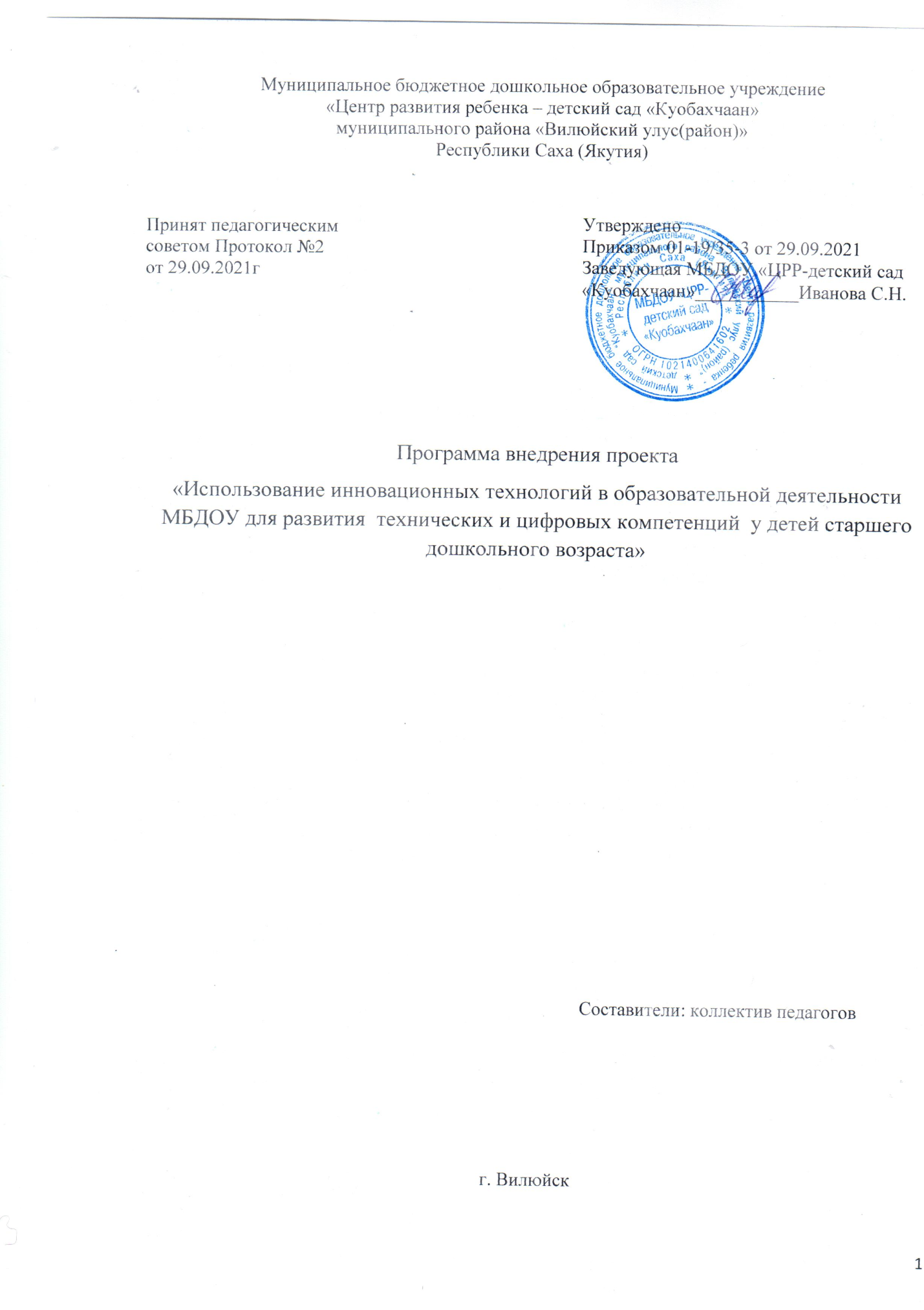 Содержание1.   Целевой раздел1.1. Пояснительная записка………………………………………………………………....31.2. Цель и задачи программы……………………………………………………................41.3. Принципы………………………………………………………………….……….….....41.4. Характеристика развития цифровых и технических  способностей детей дошкольного возраста…………………………………………………….………….……...61.5. Ожидаемые результаты………………………………………………………………....72. Содержательный раздел2.1. Образовательный модуль «Экспериментирование с живой и неживой природой»             (Цифровая лаборатория «Наураша  в стране Наурандии»)………………….….  …9.2.2. Образовательный модуль -Мульстудия «Я творю мир»,  «театрально-анимационный Блок «Союзмульт-эльти»……………………………………………………………………102.3. Образовательный модуль- «Йохокуб» (3Д-моделирование)……………………….12.2.4.Образовательный модуль«-«Нейротехнология» , где входят нейропилотирование, робототехника, ЛЕGO конструирование …………………………………………………172.5 Годовой план……………………………………………………………………………203. Организационный раздел3.1.  Особенности организации развивающей предметно-пространственной среды…..223.2 Календарное планирование  планирование  в старшей группе…………………..…..26           3.3 Календарное планирование  планирование  в подготовительной группе…………..1433.4. Показатели педагогического мониторинга развития детей старшего дошкольного возраста………………………………………………………………………………………2453.5. Методическое обеспечение программы………………………………………………2581. ЦЕЛЕВОЙ РАЗДЕЛ1.1. Пояснительная запискаПрограмма  «Использование инновационных технологий в образовательной деятельности МБДОУ для развития  технических и цифровых компетенций  у детей старшего дошкольного возраста» является дополнительной образовательной программой, направленной на развитие  технических и цифровых компетенций у детей старшего дошкольного возраста. Мир, в котором растет и развивается ребенок сегодня, отличается от мира, в котором выросли его родители. Все это предъявляет новые требования к первому звену непрерывного образования: образования с использованием новых технологий.  в образовании призваны, прежде всего, улучшить качество обучения, повысить желание детей к новым знаниям, ускорить процесс усвоения уже полученных.Государственная программа Российской Федерации «Развитие образования» на 2018 — 2025 годы включает в себя приоритетный проект «Современная цифровая образовательная среда в Российской Федерации», который нацелен на создание возможностей для получения качественного образования гражданами разного возраста и социального положения с использованием современных информационных технологий.В соответствии с Федеральным законом «Об образовании в РФ» информационно-образовательная среда включает в себя электронные образовательные ресурсы, совокупность информационных и телекоммуникационных технологий, соответствующих технологических средств и обеспечивающих освоение обучающимися образовательных программ в полном объеме независимо от места нахождения обучающихся.В условиях реализации ФГОС ДОсовременное образование все более и более ориентировано на формирование ключевых личностных компетентностей, на развитие интеллектуальных способностей. В этой связи актуальным становится формирование у детей старшего дошкольного возраста технического мышления, развитие исследовательских, инженерно-конструкторских навыков.Таким образом, развитие технических и цифровых компетенций  у детей старшего дошкольного возраста происходит на основе использования инновационных модулей таких как: 1.Образовательный модуль «Экспериментирование с живой и неживой       природой»   (Цифровая лаборатория «Наураша в стране Наурандии»;2. Образовательный модуль  -Мульстудия «Я творю мир»,  «театрально-анимационный Блок «Союзмульт-эльти»:3.  Образовательный модуль «Йохокуб» (3Д-моделирование); 4.Образовательный модуль «Нейротехнология» ,нейропилотирование, робототехника, легоконструирование.Цель: развитие  технических  и цифровых  компе  2. Повышение  эффективности использования интерактивных технологий и современных технических средств обучениятенций у детей старшего дошкольного возраста с использованием инновационных технологий.Задачи:-  Использовать  инновационные образовательные технологии, способствующие повышению  развития  технических  и цифровых  компетенций посредством инновационных модулей у детей старшего дошкольного возраста  обеспечивающей развития каждого ребенка по направлениям: естественные науки: экспериментирование с живой и неживой природой,  цифровая лаборатория «Наураша»; мультстудия«Я творю мир»; инженерное искусство: робототехника, LEGO-конструирование;творчествПринципы построения программыполноценное проживание ребенком всех этапов детства, обогащение (амплификация) детского развития; совместная с семьей забота о сохранении и формировании психического и физического здоровья детей;учет индивидуально-психологических и личностных  особенностей ребенка (типа высшей нервной деятельности, преобладающего вида темперамента; особенностей восприятия, памяти, мышления; наличия способностей и интересов, мотивов деятельности; статуса в коллективе, активности ребенка и т.д.);содействие и сотрудничество детей и взрослых (педагогов, родителей), признание ребенка полноценным участником образовательных отношений;поддержка инициативы детей в различных видах деятельности (игровой, коммуникативной, познавательно-исследовательской, изобразительной, музыкальной и др.);построение партнерских взаимоотношений с семьей;приобщение детей к социокультурным нормам, традициям семьи, общества и государства;формирование познавательных интересов и познавательных действий ребенка в различных видах деятельности;возрастная адекватность дошкольного образования (соответствие условий, требований, методов возрасту и особенностям развития);учет этнокультурной ситуации развития детейХарактеристика детей старшего дошкольного возрастаСтаршая группа (от пяти до шести лет)Дети шестого года жизни уже могут распределять роли до начала игры и строят свое поведение, придерживаясь роли. Игровое взаимодействие сопровождается речью, соответствующей и по содержанию, и интонационно взятой роли. Речь, сопровождающая реальные отношения детей, отличается от ролевой речи. Конструирование характеризуется умением анализировать условия, в которых протекает эта деятельность. Дети используют и называют различные детали деревянного конструктора. Могут заменить детали постройки в зависимости от имеющегося материала. Овладевают обобщенным способом обследования образца. Способны выделять основные части предполагаемой постройки. Конструктивная деятельность может осуществляться на основе схемы, по замыслу и по условиям. Появляется конструирование в ходе совместной деятельности.Дети могут конструировать из бумаги, складывая ее в несколько раз (два, четыре, шесть сгибаний); из природного материала. Они осваивают два способа конструирования: 1) от природного материала к художественному образу (в этом случае ребенок «достраивает» природный материал до целостного образа, дополняя его различными деталями); 2) от художественного образа к природному материалу (в этом случае ребенок подбирает необходимый материал, для того чтобы воплотить образ).Продолжает совершенствоваться восприятие цвета, формы и величины, строения предметов; представления детей систематизируются. Дети называют не только основные цвета и их оттенки, но и промежуточные цветовые оттенки; форму прямоугольников, овалов, треугольников. Воспринимают величину объектов, легко выстраивают в ряд —по возрастанию или убыванию —до десяти различных предметов.Однако дети могут испытывать трудности при анализе пространственного положения объектов, если сталкиваются с несоответствием формы и их пространственного расположения. Это свидетельствует о том, что в различных ситуациях восприятие представляет для дошкольников известные сложности, особенно если они должны одновременно учитывать несколько различных и при этом противоположных признаков.В старшем дошкольном возрасте продолжает развиваться образное мышление. Дети способны не только решить задачу в наглядном плане, но и совершить преобразования объекта, указать, в какой последовательности объекты вступят во взаимодействие, и т. д. Однако подобные решения окажутся правильными только в том случае, если дети будут применять адекватные мыслительные средства. Среди них можно выделить схематизированные представления, которые возникают в процессе наглядного моделирования; комплексные представления, отражающие представления детей о системе признаков, которыми могут обладать объекты, а также представления, отражающие стадии преобразования различных объектов и явлений (представления о цикличности изменений): представления о смене времен года, дня и ночи, об увеличении и уменьшении объектов в результате различных воздействий, представления о развитии и т. д. Кроме того, продолжают совершенствоваться обобщения, что является основой словесно-логического мышления. В дошкольном возрасте у детей еще отсутствуют представления о классах объектов. Объекты группируются по признакам, которые могут изменяться, однако начинают формироваться операции логического сложения и умножения классов. Так, например, старшие дошкольники при группировании объектов могут учитывать два признака: цвет и форму (материал) и т. д.Как показали исследования отечественных психологов, дети старшего дошкольного возраста способны рассуждать и давать адекватные причинные объяснения, если анализируемые отношения не выходят за пределы их наглядного опыта.Развитие воображения в этом возрасте позволяет детям сочинять достаточно оригинальные и последовательно разворачивающиеся истории. Воображение будет активно развиваться лишь при условии проведения специальной работы по его активизации.Продолжают развиваться устойчивость, распределение, переключаемость внимания. Наблюдается переход от непроизвольного к произвольному вниманию.Продолжает совершенствоваться речь, в том числе ее звуковая сторона. Развиваются фонематический слух, интонационная выразительность. Совершенствуется грамматический строй речи. Дети используют практически все части речи, активно занимаются словотворчеством. Богаче становится лексика: активно используются синонимы и антонимы.Развивается связная речь. Дети могут пересказывать, рассказывать по картинке, передавая не только главное, но и детали.Достижения этого возраста характеризуются распределением ролей в игровой деятельности; структурированием игрового пространства; дальнейшим развитием изобразительной деятельности, отличающейся высокой продуктивностью; применением в конструировании обобщенного способа обследования образца.Восприятие характеризуется анализом сложных форм объектов; развитие мышления сопровождается освоением мыслительных средств (схематизированные представления, комплексные представления, представления о цикличности изменений); развиваются умение обобщать, причинное мышление, воображение, произвольное внимание, речь, образ ЯПодготовительная к школе группа(от шести до семи лет)Дети подготовительной к школе группы в значительной степени освоили конструирование из строительного материала. Они свободно владеют обобщенными способами анализа как изображений, так и построек; не только анализируют основные конструктивные особенности различных деталей, но и определяют их форму на основе сходства со знакомыми им объемными предметами. Свободные постройки становятся симметричными и пропорциональными, их строительство осуществляется на основе зрительной ориентировки. Дети быстро и правильно подбирают необходимый материал. Они достаточно точно представляют себе последовательность, в которой будет осуществляться постройка, и материал, который понадобится для ее выполнения; способны выполнять различные по степени сложности постройки  как по собственному замыслу, так и по условиям.У детей продолжает развиваться восприятие, однако они не всегда могут одновременно учитывать несколько различных признаков.Развивается образное мышление, продолжают развиваться навыки обобщения и рассуждения, но они в значительной степени еще ограничиваются наглядными признаками ситуации.Продолжает развиваться воображение, однако часто приходится констатировать снижение развития воображения в этом возрасте в сравнении со старшей группой. Это можно объяснить различными влияниями, в том числе и средств массовой информации, приводящими к стереотипности детских образов.Продолжает развиваться внимание дошкольников, оно становится произвольным. В некоторых видах деятельности время произвольного сосредоточения достигает 30 минут.У дошкольников продолжает развиваться речь: ее звуковая сторона, грамматический строй, лексика. Развивается связная речь. В высказываниях детей отражаются как расширяющийся словарь, так и характер обобщений, формирующихся в этом возрасте. В результате правильно организованной образовательной работы у детей развивается диалогическая и некоторые виды монологической речи.В подготовительной к школе группе завершается дошкольный возраст. Его основные достижения связаны с освоением мира вещей как предметов человеческой культуры; дети осваивают формы позитивного общения с людьми; развивается половая идентификация, формируется позиция школьника.К концу дошкольного возраста ребенок обладает высоким уровнем познавательного и личностного развития, что позволяет ему в дальнейшем успешно учиться в школе.Предполагаемые  результаты по проекту  дети: - приобрели знания об окружающем мире, физических явлениях, сформировано инженерное мышление ;-освоили  основы ИКТ и цифровых технологий;-освоили медийные технологий (создание мультфильмов);- научились создавать 3-D объекты, модели, роботы.-научились  создавать новые образы, фантазировать, использовать аналогию и синтез;-проявляют  инициативу и самостоятельность;- ставят  перед собой цель и достичь ее, совершать при этом ошибки и находить правильное решение;-взаимодействовать со сверстниками и взрослыми;-обладают развитым воображением-получили  возможность адекватно проявлять свои чувства, в том числе чувства веры в себя;-активно проявляют  любознательность, задавая вопросы, так и самостоятельно, устанавливая причинно-следственной связи2. Содержательный раздел2.1. Образовательный модуль «Экспериментирование с живой и неживойприродой»   (Цифровая лаборатория «Наураша в стране Наурандии»)Автор идеи-Олег Поваляев, руководитель проекта-ТатьянаДюдина.Дошкольники любят экспериментировать – эта деятельность отвечает возрастным особенностям их мышления – наглядно – образного и наглядно – действенного. Главное достоинство экспериментирования заключается в том, что оно дает детям реальные представления о различных сторонах предметов, явлений, об их взаимоотношениях с другими предметами и явлениями, а также со средой, в которой они находятся. Изучая особенности жизни живых существ, свойства воды, воздуха, песка, глины, почвы, камней, их взаимодействия друг с другом и окружающей средой, дети опытным путем получают неоценимые по своей важности знания. Какие условия необходимо создать в детском саду?Помогайте детям находить ответы на их вопросы самостоятельно, не давая сразу готовых ответов. Задайте наводящие вопросы, организуйте вместе с малышами эксперименты и опыты.Появление у ребенка интереса к экспериментированию напрямую зависит от вашей личной заинтересованности, поэтому проявляйте искренний интерес к той деятельности, которой предлагаете заняться.Не для него действия, оказывайте лишь необходимую с вашей стороны помощь. Именно здесь домашнее экспериментирование выигрывает у занятий в детском саду, где чаще всего дети являются лишь наблюдателями организуемого воспитателем опыта. Для сдерживайте инициативы малыша, предоставьте ему самому сделать все доступные дошкольников, в силу их возрастных особенностей, пока сложны продолжительные во времени эксперименты, длящиеся от недели и более, поэтому при таких экспериментах периодически вместе с ребенком наблюдайте и обсуждайте его ход, ведите календарь наблюдений, где вместе с ребенком будете отражать происходящие изменения – это поможет интересу ребенка не угаснуть. В заключение эксперимента всегда старайтесь подвести малыша к выводу: «О чем свидетельствует результат опыта, что это значит?..»этопоможет развить у ребенка способность анализировать, делать выводы и обобщать – эти умения очень пригодятся для обучения в школе и всей его последующей жизни. Цифровая лаборатория «Наураша в стране Наурандии»Цель-побудитьв ребенке интерес к исследованию окружающего мира и стремление к новым знаниям.Главная задача цифровой лаборатории «Наураша в  стране Наурандии» - дать понять маленькому испытателю, что существует некий добрый, почти одушевленный прибор (в каждом наборе есть цифровой датчик, сделанный в виде божьей коровки), который обладает, как и он сам, разными способностями чувствовать окружающий мир. Такой опыт может оказаться весьма полезным, поскольку этот мир не всегда является комфортным: слишком горячим или холодным, очень громким или незаметным и тихим. Организация образовательного пространства с помощью всех модулей обеспечивает различные виды деятельности детей дошкольного возраста, а также игровую, познавательную, исследовательскую и творческую активность всех воспитанников, экспериментирование с различными материалами. На занятиях по всем предложенным в лаборатории темам в ходе игры ребенку также предлагается придумать способы, как повлиять на окружающий мир, чтобы сделать его комфортнее. Он получает бесценный опыт для дошкольника: ставить перед собой цель и достигать ее, совершать при этом ошибки и находить правильное решение, взаимодействовать со сверстниками и взрослыми. Детская цифровая лаборатория «Наураша» состоит из 8 лабораторий, каждая из которых посвящена отдельной теме:Температура; Свет;Электричество;Кислотность;Магнитное поле; Пульс;Сила;Звук. Изучаются такие темы, как «Органы чувств», «Органы пищеварения», «правильное питание. Полезные и вредные продукты», «Солнце, воздух и вода – факторы закаливания», «Сердце – главный орган кровеносной системы. Пульс», «бытовые электроприборы, правила обращения с ними», «Свойства и состояния воды. Изучение свойств снега и льда», «Земля – большой магнит», «Солнечный свет. Солнце – источник тепла и света»2.2.Образовательный модуль «Мультстудия«Я творю мир»». Авторы: Н.С. Муродходжаева., И.В. Амочаева. Научный подход –разработана под научным руководством автора методики исследовательского обучения дошкольников, члена –корреспондента РАО, доктора психологических наук, доктора педагогических науке, профессора Александр Ильич Савенкова для развития познавательной активности ребенка.Ключевой идеей образовательного модуля «Мультстудия «Я творю мир» выступает создание авторского мультфильма, который может стать современным мультимедийным средством обобщения и презентации материалов детского исследования, научно-технического и художественного творчества. Достижение поставленной цели возможно через освоение ИКТ, цифровых и медийных технологий, организации продуктивной деятельности на основе синтеза художественного и технического творчества. Можно выделить два основных направления работы:-сюжет авторского мультфильма повторяет этапы исследования;- авторский мультфильм творчески интерпретирует проблему исследования и полученные выводы. В случае, когда сюжет мультфильма поэтапно раскрывает ход исследования, можно порекомендовать следующие этапы работы:Создание главного героя в соответствии с объектом исследованияСоотнесение сюжета с рабочей гипотезойВзаимосвязь пиктограмм и композиционного оформления мультфильма.Отражение выводов исследования в мультфильмТеатрально-анимационный блок «СОЮЗМУЛЬТ-ЭЛТИ»Театрально-анимационный блок предназначен: для съемки мультипликационных фильмов (в таких техниках, как: песочная анимация, Эбру, перекладка, топорама и кукольная анимация, пластилиновая (объемная и барельефная) и насыпная анимация, а также для создания мультфильмов в комбинированной технике); для организации различных видов театрализованных игр (настольные, кукольные, стендовые, наручные театры, - театр-книжка, вертикальный театр, театр рисунков (камишибай), театр из бросового, природного материала, оригами, квиллинг и др.). Уникальная конструкция театрально-анимационного блока позволяет легко организовывать совместную творческую деятельность детей. Для создания мультипликационных сюжетов в технике песочной анимации в нижней части театрально-анимационного блока расположена емкость для песка. Блок имеет подсветку (6 цветов). Выше емкости для песка в блоке имеется прозрачная емкость для создания мультфильма способом рисования на воде (в технике Эбру). Средняя часть театрально-анимационного блока позволяет снимать мультфильмы в технике «перекладка» — это техника создания мультфильма, при которой анимация получается посредством передвижения отдельных частей персонажа или элемента, что в блоке легко реализуется с помощью двух уровней с прозрачными оргстеклами. Техника топорама – авторская разработка, которая способствует развитию у детей умения соотносить взаимное расположение предметов, читать схемы и воспроизводить изображенную на схеме конфигурацию в пространстве. На горизонтальной части мини  сцены театрально- анимационного блока имеются прорези для показа театров и съемки мультипликационных фильмов в режиме 3-х планов накладных декораций. В процессе показа театра и съемки фигурки передвигаются по прорезям влево и вправо, обеспечивая одновременное использование и съемку всех планов декораций. Театрально-анимационный блок позволяет снимать мультипликационные фильмы и в технике кукольной анимации (метод объёмной мультипликации с использованием кукол). Сцена фотографируется покадрово, после каждого кадра в сцену вносятся минимальные изменения, что создает иллюзию движения объектов. Таким же образом создаются мультипликационные фильмы в технике пластилиновой анимации. Пластилиновые фигурки с устойчивым основанием просто передвигаются по сцене в разных направлениях. Дети легко меняют мимику и движения пластилиновых героев, осваивая не только технику анимации, но и многие аспекты социальной действительности, развивая свой эмоциональный интеллект. Особым вариантом кукольной анимации, воплотить которую также позволяет блок, является анимация, близкая к марионеточному театру. Мягкие куклы крепятся с помощью петелек и металлических крючков к верхней части блока и передвигаются с помощью магнитов, что позволяет рукам, передвигающим фигурки, не попадать в кадр. Кроме этого, вариант марионеточной анимации при использовании штоковых кукол или кукол на «гапитах» предполагает, что трости, обеспечивающие движение кукол и «гапиты» перемещаются вверх, и кукловод руководит ими над сценой. Анимация в технике теневой театр, которую детям легко воплотить, используя специальную ширму и лампу, входящую в комплект – это не просто создание неповторимых мультфильмов, но и развитие воображения, пластики, мелкой и крупной моторики руки. Блок оснащен веб-камерой и передвижной лампой, позволяющей устанавливать освещение под необходимым углом, в независимости от вида съемки: горизонтальной или вертикальной. Кроме того, возможность горизонтальной съемки обеспечена подвижностью крепления для ПО и тремя круглыми отверстиями разного диаметра, которые находятся на крышке верхней части блока, что позволяет выбрать размер камеры, которую легко передвигать во время съемок. 44 Размеры театрально-анимационного блока позволяют устанавливать его на детский стол, при этом рядом остается место для ноутбука с программой для одновременной обработки отснятого материала.2.3.  Образовательный модуль- «Йохокуб» (3Д-моделирование);  Авторы разработчики: Воробьева Маргарита Владимировна - к.п.н, почетный работник общего образования РФ Данилина Татьяна Александровна - к.п.н, Заслуженный учитель РФ.Цель Служить стартовой площадкой для новых инициатив в процессе конструирования, технического и 3D моделирования, в области формирования коммуникативных умений и навыков, формирования экологического сознанияЙОХОКУБ достаточно прочный, экологичный и безопасный, • из Йохокуба можно собрать любые предметы, в том числе и движущиеся, • прекрасно декорируется, можно: - раскрашивать, - обклеивать стикерами, - составлять коллажи, - делать декупаж и т.п. • в процессе использования обучить детей основам экологии, безотходному производству (рециклингу) и бережному отношению к природе, • Йохокуб легко утилизируется, • доступный в закупке материал.Конструктор Йохокуб - это уникальный инструментарий для интерактивного интеллектуального развития детей и взрослых. Йохокуб знакомит не только с приемами и способами сборки основных и дополнительных деталей, из которых конструируются объёмные предметы, но и раскрывает секреты моделирования объёмных предметов в 3D. Замечательно используется для игр дома, в детском саду, школе, клубах, центрах дополнительного образования, детских студиях, ТЗЦ, на городских игровых площадках и т.п.Ценности Может использоваться детьми, начиная с 2+ совместно с педагогами, родителями. Самостоятельная сборка с 6+. Благодаря уникальному способу соединения и крепления, модели пересобираются в новые предметы и формы. Эта особенность придает конструктору уникальные возможности для создания объемных игрушек и предметов из картона, что является неоспоримым преимуществом перед плоскостными игрушками и предметами из того же картона. Нестандартный конструктор способствует развитию навыков проектной деятельности, его хорошо использовать в различных образовательных программах, как дополнительное и очень эффективное образовательное средство.Как устроен Йохокуб: Из отдельных деталей собираются большие, легкие и прочные конструкции. Все собирается без клея и ножниц. Применяются две базовые детали – куб (8 см) и треугольная призма, соединительные скобы. К базовым деталями прилагаются дополнительные: колесо-цилиндр, ось-втулка, ручки-ножки, журнал с цветными деталями для pop-up моделирования. Все детали стыкуются между собой без клея и ножниц. Уникальная комбинаторность. Йохокуб – это: - живое общение и отличный повод действовать вместе - самоуправление собственной деятельностью; - самоконтроль собственной деятельности; - распознание комбинаций специальных действий; - освоение специфических действий; - определение организационно-технических условий для реализации идей; - создание любой формы в 3D; - реализация перспективных идей; - новые конструктивные разработки; - освоение новых технологических процессов в новом конструктивном материале – картон. Зачем использовать ЙохокубРеализация федеральных государственных образовательных стандартов и образовательных программ различных видов, уровней и (или) направленностей. Получение дополнительного образования. Дополнение к форме семейного образования. Реализация образовательной деятельности по образовательной программе, осуществляющейся организациями и индивидуальными предпринимателями. Формирование основных компетенций 21 века: - Креативность , коллаборация, коммуникация, критическое мышление, объединение разновозрастного сообщества.Освоение технических приемов: накладывать друг на друга; укладывать в ряд; ставить вертикально; располагать в ряд, образуя простейшие перекрытия. Ребенок учится назвать постройку (домик, стульчик, заборчик, ворота, кубики, башенка).Формируется умение создавать достаточно устойчивые конструкции, соединяя между собой детали постройки: дом с крышей, стол и стулья, гараж для машинки, скамейка, загородка.+5 Старшие дошкольники учатся запоминать последовательность конструктивных действий, у них формируется умение соизмерять предметы между собой, умение понимать практическое значение предметов, делать и группировать постройки по цвету – белый цвет, крафт, учатся увеличивать количество деталей в сооружаемых конструкциях, устойчиво их укреплять, создавать простейшие конструкции по собственному замыслу. Стараются самостоятельно собирать из простейших сюжетных моделей в 3D: хуторок, ракета, порт, маяк, самолет, собачка, зоопарк, Эко Йохокуб.6+ Ребята с удовольствием и интересом соединяют несколько небольших конструкций в одну большую, активно используют замены одних деталей другими, в полном объеме пользуются дополнительными деталями. Конструкции дополняют так, чтобы эти дополнение отражали реальные признаки предметов. Из части конструкций или предметов, учатся создавать крупные объемные 3D конструкции, используя базовые, дополнительные детали и цвета, создавать усложненные конструкции и предметы по собственному замыслу. Приобретают навыки совместного обсуждения идей по замыслу конструкции, формируются предпосылки самоконтроля и самореализации. Самостоятельно для игры или по игровому совместному замыслу сооружают и используют в игре Таунхаус, Пожарную часть, Космос, Технику, Роботов, жителей фауны, динозавров.7+ Перед поступлением в школу у дошкольников, уже в основном сформировано представление о сюжетном воплощении конструкций в 3D, их строении, пространственном положении, устойчивости, последовательности конструктивных действий. Становится естественным и необходимым совместное обсуждение замысла по воплощению конструктивных идей, активно применяется умение договариваться при создании коллективной конструкции, развитие самоконтроля и самореализации обретает устойчивые позиции для дальнейшего развития и совершенствования. Появляются задачи по созданию простейших механизмов (шестеренки, качели-катапульта) и значимых конструкций и сооружений по величине и высоте: Крепости, Города, Космодромы, Парки и т.п. Постройки приобретают авторский стиль, дизайнерские находки, словесное объяснение и интерпретации.Для детей с ограниченными возможностями здоровьяЙохокуб является средством коррекции в работе с детьми ОНР, аутистами, социопатами и ДЦП и др. Оказывает благотворное влияние на развитие речи, особенно ее планирующей функции, влияет на развитие коммуникативных навыков. В условиях домашнего пребывания конструктор помогает корректировать не только дошкольное образование, но и школьное обучение в областях, интегрированных с конструктивной деятельностью и 3D моделированием. Конструктор способствует не только умственному и речевому развитию детей, но и формированию психических процессов, в соответствии с заболеванием и индивидуальным темпом развития. Он помогает детям в формировании интереса к деятельности, особенно в сегменте пространственного восприятия, активизирует мотивацию к выполнению конструктивных заданий. Влияет на формирование умения обследовать предметы, соотносить детали между собой, предметы с сенсорными эталонами.Конструктор ЙОХОКУБ Выступает как инструментарий для использования детьми в самостоятельной и организованной видах деятельности. • Развивает и совершенствует игровую деятельность. • Активизирует двигательную деятельность. • Предоставляет необходимую свободу для обдумывания и реализации конструктивных идей и игровых замыслов. • Помогает реализовывать замысел и проявлять упорство в достижении поставленной цели. • Помогает переносу знаний, полученных в процессе конструктивной деятельности в повседневную жизнь, с последующим их использованием. • Способствует проявлению необходимых для конструирования компетенций. • Совершенствует полученные навыки. • Обогащает новыми знаниями. • Помогает транслировать полученные компетенции в социум. • Успешно используется в STEAM. • Просвещает детей и взрослых в разных областях знанийОсознание, осмысление ЙохокубВо взаимодействии с конструктором Йохокуб на постоянной основе у детей происходят очевидные подвижки в умственном развитии. Происходит осознание конструктивной идеи и осмысление возможности ее реализации по принципу: «Хочу больше знать и уметь»! Дошкольник познает основы информационной грамотности. Имеется возможность подвести к пониманию 3D моделирования. Увидеть объём. Ребенок учится не бояться принимать достаточно рискованные решения и делать ошибки. Конструктор позволяет их беспрепятственно исправлять. Все участники конструктивной деятельности учатся обмениваться мнениями, рассуждать, дискуссировать, расставляя приоритеты и определяя наиболее важные в данный момент.Превращения конструктора Йохокуб«Герои» в картоне, которые создаются из плоскости и обретают объемную жизнь, коммуницируют в конструктивном пространстве и сооружениях. • Йохокуб легко превращается в конструкторское «Дизайн-Бюро», в котором появляются и проявляются: • знания об архитектуре; • знания о декоре; • знания о графике; • знания о плоскости и объеме; • паттерны - повторяющиеся шаблоны, формы, схемы, модели, образцы, диаграммы); • коворкинг; • сторителлинг; • проектирование игрового ландшафта в стиле пиксель – арт • КвестыРоли и их исполнители Роль детейРебенок – «инициатор» высказывает запросы; выдвигает идеи; оценивает реальные возможности; предлагает действовать. Ребенок – «организатор» собирает сверстников в команду; проводит «Блиц опрос» среди друзей и сверстников; определяет место совместного действия; определяет время действия; утверждает состоявшейся договор среди сверстников. Ребенок – «наблюдатель» включается краткосрочно в деятельность с коррективами относительно действий участников команды; предлагает идеи; инициирует направление деятельности; создает индивидуальные конструкции и модели в параллели с работой команды; представляет свой результат команде. Ребенок - «Советчик – оценщик» знакомится с деятельностью команды и отдельных детей; оценивает результат деятельности, советует, как можно было бы сделать, высказывает свою точку зрения; приглашает «Взрослого – эксперта» для совместного оценивания и презентации результата команды и индивидуальных участников.2.4.Образовательный модуль «Нейротехнология» ,где входят нейропилотирование, робототехника, легоконструирование.Ещё совсем недавно понятие «нейротехнология» использовалось только в области медицины и физиологии. Сейчас нейротехнологии активно входят в нашу повседневную жизнь. Они помогают людям в бизнесе и экономике, совершенствовании охранных систем и автоматизации производства, активно внедряются в индустрию развлечений и т. д. Мы предлагаем учебно-развивающее оборудование для детей старшего дошкольного возраста, которое знакомит с особенностями головного мозга человека и возможностями современных цифровых технологий, стимулируя познавательную и творческую активность детей. В детском саду робототехника является важным аспектом пропедевтики дальнейшего изучения математики, информатики, программирования и физики, так как позволяет освоить на практике такие базовые понятия, как координаты, графики, алгоритмы, циклы, многозадачность, скорость, мощность. Занятия робототехникой помогает в решении многих задач развития, прежде всего в развитии высших психических функций: внимания, памяти, мышления (логического, пространственного, алгоритмического, эвристического), воображения и творческих способностей, моторики, коммуникативных умений и навыков. Трудно указать область человеческой деятельности, где не применялось бы конструирование и моделирование, на которых основаны и занятия робототехникой. Конструирование — процесс создания модели, машины, сооружения, технологии с выполнением проектов и расчётов. Конструировать можно по образцу, по условиям и по замыслу. При конструировании используются чертежи, рисунки, расчеты. Моделирование — вид конструирования. В результате процесса конструирования и моделирования получаются готовые объекты — изделия, модели, макеты. Любой объект может быть смоделирован с использованием самых различных материалов и техник. Изготовление модели предполагает наличие некоторых знаний об объектеоригинале. Абсолютное подобие не обязательно, но модель должна отражать (имитировать) существенные черты объекта-оригинала. Модели могут быть полные (полное подобие), неполные (неполное подобие) и приближённые (некоторые стороны объекта не моделируются совсем).  Макет — это объект в миниатюре. Модель является составной частью макета. Моделями могут служить природные объекты, здания, дороги. Используются модели различной техники (самолёты, автомобили, корабли и другие). Образовательный модуль «Робототехника» представляет собой набор конструкторов для создания роботов детьми дошкольного и младшего школьного возраста, имеющих различные способы «оживления робота». Усложнение в системе управления сконструированными роботами заключается в движении от простой сборки модели и механического перемещения ее детьми младшего дошкольного возраста до программируемых систем управления роботами, которые осуществляют старшие дошкольники. Поэтому наборы, представленные в модуле, позволят детям: освоить робототехническое конструирование; через организацию движения роботов познакомиться с основами механики и базовыми электронными компонентами; поэкспериментировать с датчиками (движения, расстояния, температуры и т. д.); узнать, что такое «алгоритм»; получить первый опыт программирования; познакомиться с нейротехнологиями; моделировать собственных роботов. В образовательном модуле «Робототехника» ведущим методом вовлечения детей в научно-техническое творчество является метод прикладных творческих проектов, в основе которых лежит ситуация познавательного поиска. Собирая или программируя робота, ребёнок получает практический результат этого поиска, который может быть им использован различным образом: в игре, в соревнованиях, в презентациях своим товарищам или взрослым. Составляющие образовательный модуль «Робототехника» конструкторы предполагают различные способы крепления деталей (пазы, штифты, гайки, шипы), разные классы конструируемых роботов (манипулятивные и мобильные) и различные системы управления роботами:  1. Биотехнические: командные (кнопочное и рычажное управление отдельными звеньями робота); копирующие (повтор движения человека), полуавтоматические (управление одним командным органом, например рукояткой, всей кинематической схемой робота). 2. Автоматические: программные (функционируют по заранее заданной программе, в основном предназначены для решения однообразных задач в неизменных условиях окружения); адаптивные (решают типовые задачи, но адаптируются под условия функционирования). 3. Интерактивные: автоматизированные (возможно чередование автоматических и биотехнических режимов) и в режиме нейропилотирования. Целью образовательного модуля «Робототехника» является приобщение к техническому творчеству детей дошкольного возраста - развитие логики и алгоритмического мышления; - формирование основ программирования; - развитие способностей планировать, проектировать и моделировать процессы в простых учебных и практических ситуациях; - развитие умения оценивать потребность в дополнительной информации для самостоятельной познавательной деятельности, определять возможные источники ее получения, критически относиться к информации и к выбору источника информации; - развитие способности к абстрагированию и нахождению закономерностей; - умение быстро решать практические задачи; - овладение умением акцентирования, схематизации, типизации; - знание и умение пользоваться универсальными знаковыми системами (символами);  - развитие способностей к оценке процесса и результатов собственной деятельности. III. Организационный раздел3.3.  Особенности организации развивающей предметно-пространственной средыЦель: Важней задачей  ДОУ является  организация предметной среды, обеспечивающей  всестороннее развитие  каждого ребенка, позволяющей ему  проявить собственную индивидуальность и активность , чтобы наиболее успешно реализовать себя.Проектная мощность детского сада – 4 группы на 75 местФактическая мощность — 4 группы на 75 местВ дошкольном учреждении функционирует  4 группы, раздевальные -4Из них:Структурные компоненты:Групповые комнаты;Кабинет математики и экспериментированияКабинет робототехники и конструированияМини-музыкальный (физкультурный) зал;Медицинский кабинет, 1 изолятор;Методический кабинет;Пищеблок;ПрачечнаяТребования к организации РППС.У ребенка  дошкольного возраста есть три основные потребности: в движении, общении, познании. И в нашем ДОУ  среда организуется так, чтобы у ребенка  был  самостоятельный  выбор: с кем, где, как во что играть.Подбор оборудования и материалов для групп определяется особенностями развития детей конкретного возраста и характерными для этого возраста сенситивными периодами.Развивающая предметно-пространственная среда в контексте реализации программы «Мир открытий» с учетом ФГОС ДО.  Анализ:   Следует отметить, что в ДОУ стали более рационально использоваться все помещения  — групповые комнаты, спальни, раздевалки, мини зал. . Во всех группах детского сада  созданы условия для разнообразных видов активной деятельности детей – игровой, познавательной, трудовой, творческой и исследовательской.  • В каждой группе, созданы  центры по  конструированию, математике и экспериментированию.3.1.Календарное  планирование  реализации программыПланирование воспитательно – образовательной работы в старшей группе “Кунчээн”Неделя: ”Мероприятие по модулюмульстудия” Дата  3.10.22 – 7.10.22           Цель. Развивать музыкальный слух, восприятие, умение слушать и слышать разные звуки  Итоговое мероприятие Развлечение           “Путешествие в страну звуков”Неделя ””Мероприятие по модулю йохокуб”. Дата  3.10.22 – 7.10.22Цель. Развивать музыкальный слух, восприятие, умение слушать и слышать разные звуки  Итоговое мероприятие                                                     Развлечение “Путешествие в страну звуков      Среда 5.10.22Планирование воспитательно – образовательной работы в старшей группе “Кунчээн”Неделя: ” Мероприятие по модулю конструирование”. Дата  3.10.22 – 7.10.22       Цель. Развивать музыкальный слух, восприятие, умение слушать и слышать разные звуки  Итоговое мероприятие  Развлечение “Путешествие в страну звуков”Планирование воспитательно-образовательной деятельности в старшей группе “Кунчээн”Неделя: ” Мероприятие по проекту. Итоговое мероприятие”. Дата  3.10.22 – 7.10.22Цель. Развивать музыкальный слух, восприятие, умение слушать и слышать разные звуки  Итоговое мероприятие  Развлечение “Путешествие в страну звуков”Планирование воспитательно-образовательной деятельности в старшей группе “Кунчээн”Неделя: ”Мероприятие по модулю “Наураша в стране Наурандии. Свет”  17.10.22-21.10.22Цель. познакомить детей с понятием «свет», свойствами света,выявить причину смены частей суток          Итоговое мероприятие: Эксперименты со светомПонедельник. .17.10.22Планирование воспитательно – образовательной работы в старшей группе “Кунчээн”Неделя: ”Мероприятие по модулю мульстудия”  17.10.22-21.10.22Цель. познакомить детей с понятием «свет», свойствами света,выявить причину смены частей суток          Итоговое мероприятие: Эксперименты со светомПланирование воспитательно-образовательной деятельности в старшей группе “Кунчээн”Неделя ”Мероприятие по модулю йохокуб”  17.10.22-21.10.22Цель. познакомить детей с понятием «свет», свойствами света,выявить причину смены частей суток          Итоговое мероприятие: Эксперименты со светомСреда19.10.22Планирование воспитательно – образовательной работы в старшей группе “Кунчээн”Неделя  “Мероприятие по модулю конструирование”  17.10.22-21.10.22Цель. познакомить детей с понятием «свет», свойствами света,выявить причину смены частей суток          Итоговое мероприятие: Эксперименты со светомПланирование воспитательно – образовательной работы в старшей группе “Кунчээн”Неделя: ”Мероприятие по модулю “Наурша в стране Наурандии. Сила”         9.01.23 – 13.01.23Цель.Дать детям представление о существовании невидимой сил, которая притягивает предметы и любыетела к земле.   Итоговое мероприятие:Досуг«Сильным, ловким вырастай»Планирование воспитательно – образовательной работы в старшей группе “Кунчээн”Неделя:  ”Мероприятие по модулю мультстудия”         9.01.23 – 13.01.23Цель. Дать детям представление о существовании невидимой сил, которая притягивает предметы и любыетела к земле.   Итоговое мероприятие:Досуг«Сильным, ловким вырастай»Планирование воспитательно – образовательной работы в старшей группе “Кунчээн”Неделя: ”Мероприятие по модулю йохокуб”         9.01.23 – 13.01.23Цель.Дать детям представление о существовании невидимой сил, которая притягивает предметы и любыетела к земле.   Итоговое мероприятие:Досуг«Сильным, ловким вырастай»Планирование воспитательно – образовательной работы в старшей группе “Кунчээн”Неделя “Мероприятие по модулю конструирование”         9.01.23 – 13.01.23Цель.Дать детям представление о существовании невидимой сил, которая притягивает предметы и любыетела к земле.   Итоговое мероприятие:Досуг«Сильным, ловким вырастай»Планирование воспитательно – образовательной работы в старшей группе “Кунчээн”Неделя: ”Мероприятие по проекту. Итоговое мероприятие”         9.01.23 – 13.01.23Цель. Дать детям представление о существовании невидимой сил, которая притягивает предметы и любыетела к земле.   Итоговое мероприятие:Досуг«Сильным, ловким вырастай»Планирование воспитательно – образовательной работы в старшей группе “Кунчээн”Неделя: ”Мероприятие по модулю “Наураша в стране Наурандии.Пульс”         23.01.23 – 31.01.23Цель.познакомить детей с понятием «пульс», дать понятие о пульсе человека.Итоговое мероприятие:Лаборатория удивительных опытов.Планирование воспитательно – образовательной работы в старшей группе “Кунчээн”Неделя:  ”Мероприятие по модулю мульстудия”         23.01.23 – 31.01.23Цель.познакомить детей с понятием «пульс», дать понятие о пульсе человека Итоговое мероприятие:Лаборатория удивительных опытов.Планирование воспитательно – образовательной работы в старшей группе “Кунчээн”Неделя: ”Мероприятие по модулю “Йохокуб”         23.01.23 – 31.01.23Цель.познакомить детей с понятием «пульс», дать понятие о пульсе человека.  Итоговое мероприятие:Лаборатория удивительных опытов.Планирование воспитательно – образовательной работы в старшей группе “Кунчээн”Неделя “Мероприятие по модулю конструирование”         23.01.23 – 31.01.23Цель.познакомить детей с понятием «пульс», дать понятие о пульсе человека Итоговое мероприятие:Лаборатория удивительных опытов.Планирование воспитательно – образовательной работы в старшей группе “Кунчээн”Неделя: ”Мероприятие по проекту”         23.01.23 – 31.01.23Цель.познакомить детей с понятием «пульс», дать понятие о пульсе человека Итоговое мероприятие:Лаборатория удивительных опытов.Планирование воспитательно – образовательной работы в старшей группе “Кунчээн”Неделя:  ”Мероприятие по модулю Наураша в стране Наурандии.Температура”  с 13.03.23 -17.03.23Цель. способствовать формированию и развитию познавательных интересов детей посредством опытов        Итоговое мероприятие. Нод  “Помоги Айболиту”Планирование воспитательно – образовательной работы в старшей группе “Кунчээн”Неделя:  ”Мероприятие по модулю Мультстудия”  с 13.03.23 -17.03.23Цель. способствовать формированию и развитию познавательных интересов детей посредством опытов        Итоговое мероприятие. Нод  “Помоги Айболиту”Планирование воспитательно – образовательной работы в старшей группе “Кунчээн”Неделя:  ”Мероприятие по модулю Йохокуб”  с 13.03.23 -17.03.23Цель. способствовать формированию и развитию познавательных интересов детей посредством опытов        Итоговое мероприятие. Нод  “Помоги Айболиту”Планирование воспитательно – образовательной работы в старшей группе “Кунчээн”Неделя “Мероприятие по модулю Конструирование”  с 13.03.23 -17.03.23Цель. способствовать формированию и развитию познавательных интересов детей посредством опытов        Итоговое мероприятие. Нод  “Помоги Айболиту”Планирование воспитательно – образовательной работы в старшей группе “Кунчээн”Неделя “Мероприятие по проекту итоговое”  с 13.03.23 -17.03.23Цель. способствовать формированию и развитию познавательных интересов детей посредством опытов        Итоговое мероприятие. Нод  “Помоги Айболиту”Планирование воспитательно – образовательной работы в старшей группе “Кунчээн”Неделя:  ”Мероприятие по проекту. Магнитное поле.”  17.04.22 – 21.04.22Цель.Развитие познавательной активности, любознательности, изучать , искать ответы, высказывать догадки        Итоговое мероприятие Выставка предметов и игрушек с магнитамиПланирование воспитательно – образовательной работы в старшей группе “Кунчээн”Неделя:  ”Мероприятие по проекту. Магнитное поле.”  17.04.22 – 21.04.22Цель.Развитие познавательной активности, любознательности, изучать , искать ответы, высказывать догадки        Итоговое мероприятие Выставка предметов и игрушек с магнитамиПланирование воспитательно – образовательной работы в старшей группе “Кунчээн”Неделя:  ”Мероприятие по проекту. Магнитное поле.”  17.04.22 – 21.04.22Цель.Развитие познавательной активности, любознательности, изучать , искать ответы, высказывать догадки        Итоговое мероприятие Выставка предметов и игрушек с магнитамиПланирование воспитательно – образовательной работы в старшей группе “Кунчээн”Неделя “Мероприятие по проекту. Магнитное поле.”  17.04.22 – 21.04.22Цель.Развитие познавательной активности, любознательности, изучать , искать ответы, высказывать догадки        Итоговое мероприятие Выставка предметов и игрушек с магнитамиПланирование воспитательно – образовательной работы в старшей группе “Кунчээн”Неделя: Мероприятие по проекту. Магнитное поле.”  17.04.22 – 21.04.22Цель.Развитие познавательной активности, любознательности, изучать , искать ответы, высказывать догадки        Итоговое мероприятие Выставка предметов и игрушек с магнитамиПланирование воспитательно – образовательной работы в старшей группе “Кунчээн”Неделя: ” Мероприятие по проекту. Кислотность.”  22.05.22 – 26.05.22Цель.Закрепить знания детей об органах чувств, дать детям представление о кислотности, расширять кругозор детей   Итоговое мероприятие: Чудеса с опытамиПланирование воспитательно – образовательной работы в старшей группе “Кунчээн”Неделя:  ”Мероприятие по проекту. Кислотность.”  22.05.22 – 26.05.22Цель.Закрепить знания детей об органах чувств, дать детям представление о кислотности, расширять кругозор детей   Итоговое мероприятие Опыт «Как измеряют кислотность?»Планирование воспитательно – образовательной работы в старшей группе “Кунчээн”Неделя “Мероприятие по проекту. Мероприятие по проекту. Кислотность.”  22.05.22 – 26.05.22Цель.Закрепить знания детей об органах чувств, дать детям представление о кислотности, расширять кругозор детей   Итоговое мероприятие Опыт «Как измеряют кислотность?»Планирование воспитательно – образовательной работы в старшей группе “Кунчээн”Неделя “Мероприятие по проекту. Мероприятие по проекту. Кислотность.”  22.05.22 – 26.05.22Цель.Закрепить знания детей об органах чувств, дать детям представление о кислотности, расширять кругозор детей   Итоговое мероприятие Опыт «Как измеряют кислотность?»Планирование воспитательно – образовательной работы в старшей группе “Кунчээн”Неделя “Мероприятие по проекту. Мероприятие по проекту. Кислотность.”  22.05.22 – 26.05.22Цель.Закрепить знания детей об органах чувств, дать детям представление о кислотности, расширять кругозор детей   Итоговое мероприятие Опыт «Как измеряют кислотность?»Планирование воспитательно – образовательной работы в старшей группе “Кунчээн”Неделя: ”Мероприятие по модулю “Наурша в стране Наурандии. Электричество.”  5.12.22 – 9.12.22Цель.Познакомить детей с понятием «электричество», «электрический ток», с причиной проявления статического электричества» Итоговое мероприятие С/игра «Электростанция»Планирование воспитательно – образовательной работы в старшей группе “Кунчээн”Неделя:  ”Мероприятие по модулю мультстудия”  5.12.22 – 9.12.22Цель.Познакомить детей с понятием «электричество», «электрический ток», с причиной проявления статического электричества» Итоговое мероприятие С/игра « Электростанция»Планирование воспитательно – образовательной работы в старшей группе “Кунчээн”Неделя: ”Мероприятие по модулю йохокуб.”  5.12.22 – 9.12.22Цель.Познакомить детей с понятием «электричество», «электрический ток», с причиной проявления статического электричества» Итоговое мероприятие С/игра «Электростанция»Планирование воспитательно – образовательной работы в старшей группе “Кунчээн”Неделя “Мероприятие по модулю конструирование”  5.12.22 – 9.12.22Цель.Познакомить детей с понятием «электричество», «электрический ток», с причиной проявления статического электричества» Итоговое мероприятие С/игра «Электростанция»Планирование воспитательно – образовательной работы в старшей группе “Кунчээн”Неделя: ”Мероприятие по проекту . Итоговое мероприятие”  5.12.22 – 9.12.22Цель.Познакомить детей с понятием «электричество», «электрический ток», с причиной проявления статического электричества» Итоговое мероприятие С/игра «Электростанция»Планирование воспитательно-образовательной работы в подготовительной группе «Сулусчаан»                                                                               (Понедельник-3, 10,2022)  Тема недели: Мероприятие по модулю «Наураша в стране Наурандии» «Звук»Планирование воспитательно-образовательной работы в подготовительной  группе «Сулусчаан»(Вторник-4, 10,2022) Тема недели:Мероприятие по модулю  «Мультстудия»Планирование воспитательно-образовательной работы в подготовительной  группе «Сулусчаан»(Среда-5, 10,2022)Тема недели: мероприятие  по модулю  «Йохокуб»Планирование воспитательно-образовательной работы в подготовительной  группе «Сулусчаан» (Четверг-6, 10,2022)Тема недели: Мероприятие по модулю «Конструирование»  «Звук»Планирование воспитательно – образовательной работы в подготовительной группе “Сулусчаан”Тема недели:: Мероприятие по проекту «Итоговая по теме звук» Дата7.10.22Планирование воспитательно-образовательной работы в подготовительной группе «Сулусчаан»(Понедельник 17.10)                                              Тема недели:: Мероприятие по модулю «Наураша в стране Наурандии» «Свет»Планирование воспитательно – образовательной работы в подг.  группе “Сулусчаан”Тема недели: :Мероприятие по модулю “Мультстудия” “Свет”18.10.                         Планирование воспитательно-образовательной работы в подготовительной  группе «Сулусчаан»(Среда-19, 10,2022)Тема недели: Мероприятия по модулю «Йохокуб » «СветПланирование воспитательно-образовательной работы в подготовительной  группе «Сулусчаан» (Четверг-20, 10,2022)Тема недели: Мероприятия по модулю Конструирования  «Свет»Планирование воспитательно-образовательной работы в подготовительной  группе «Сулусчаан» (Пятница-21, 10,2022)Тема недели: Мероприятия по проекту итоговое  «Свет»Планирование воспитательно-образовательной работы в подготовительной  группе «Сулусчаан» (Понедельник-5, 12,2022)Тема недели: Мероприятия по модулю « Наураша в стране Наурандии» «Электричество»Планирование воспитательно-образовательной работы в подготовительной  группе «Сулусчаан» (Вторник-6, 12,2022)Тема недели: Мероприятия по модулю « Мультстудия» «Электричество»Планирование воспитательно-образовательной работы в подготовительной  группе «Сулусчаан» (Среда -7, 12,2022)Тема недели: Мероприятия по модулю « Йохокуб» «Электричество»Планирование воспитательно-образовательной работы в подготовительной  группе «Сулусчаан» (Четверг -8, 12,2022)Тема недели: Мероприятия по модулю « Конструирование» «Электричество»Планирование воспитательно-образовательной работы в подготовительной  группе «Сулусчаан» (Пятница-9, 12,2022)Тема недели: Мероприятия по модулю « Итоговое» «Электричество»Планирование воспитательно-образовательной работы в подготовительной группе «Сулусчаан»(Понедельник-9, 01,2023)   Тема недели:  мероприятие по модулю«Наураша в стране Наурандии» «Сила»Планирование воспитательно – образовательной работы в подг.  группе “Сулусчаан”Тема недели: : Мероприятия по модулю “Мультстудия ”Сила”. Дата 10.01.23  Планирование воспитательно-образовательной работы в подготовительной  группе «Сулусчаан»(Среда-11, 01,2023)Тема недели: мероприятие по модулю «Йохокуб»  « Сила»Планирование воспитательно-образовательной работы в подготовительной  группе «Сулусчаан» (Четверг-12, 01,2023)Тема недели: мероприятие по модулю Конструирование «Сила»Планирование воспитательно – образовательной работы в подг.  группе “Сулусчаан”Тема недели: : Мероприятия по проекту .Итоговая ”Сила”. Дата 13.01.23Цель Познакомить детей с понятием силы, как физической величины. Познакомить с понятием «вес предмета» Учить измерять и сравнивать силу с помощью прибора.Планирование воспитательно-образовательной работы в подготовительной группе «Сулусчаан»(Понедельник-23, 01,2023)  Тема недели:  мероприятие по модулю « Наураша в стране Наурандии» « Пульс»Планирование воспитательно – образовательной работы в подг  группе “Сулусчаан”Тема недели: Мероприятие по модулю “ Мультстудия “”Пульс” 24.01.23»Планирование воспитательно-образовательной работы в подготовительной  группе «Сулусчаан»(Среда-25, 01,2023)Тема недели: мероприятие по модулю « Йохокуб» « Пульс»Планирование воспитательно-образовательной работы в подготовительной  группе «Сулусчаан» (Четверг-26. 01,2023)Тема недели: мероприятие по Конструирования « Пульс»Планирование воспитательно – образовательной работы в подг.  группе “Сулусчаан”Тема недели: Мероприятия по проекту .Итоговая ”Пульс” 27.01.23Планирование воспитательно-образовательной работы в подготовительной группе «Сулусчаан»(Понедельник-30, 01,2023)  Тема недели:  мероприятие по модулю « Наураша в стране Наурандии» ПульсПланирование воспитательно – образовательной работы в подг  группе “Сулусчаан”Тема недели: Мероприятия по модулю “ Мультстудия””Пульс” 31.01.23»Планирование воспитательно – образовательной работы в подг  группе “Сулусчаан”Тема недели:Мероприятия по модулю “ Наураша в стране Наурандии” “ Температура” 13.03»Планирование воспитательно – образовательной работы в подг  группе “Сулусчаан”Тема недели:Мероприятия по модулю “Мультстудия”  “ Температура” 14.03Планирование воспитательно – образовательной работы в подг  группе “Сулусчаан”Тема недели:Мероприятия по модулю “ Йохокуб”“ Температура” 15.03Планирование воспитательно – образовательной работы в подг  группе “Сулусчаан”Тема недели:Мероприятия по модулю Конструирование “ Температура” 16.03Планирование воспитательно – образовательной работы в подг  группе “Сулусчаан”Тема недели:Мероприятия по проекту. Итоговая  “ Температура” 17.03Планирование воспитательно – образовательной работы в подг  группе “Сулусчаан”Тема недели:Мероприятия по модулю “ Наураша в стране Наурандии” “ Магнитное поле”17.04Планирование воспитательно – образовательной работы в подг  группе “Сулусчаан”Тема недели:Мероприятия по модулю “Мульстудия ““ Магнитное поле”18.04Планирование воспитательно – образовательной работы в подг  группе “Сулусчаан”Тема недели:Мероприятия по модулю “Йохокуб “ Магнитное поле”19.04Планирование воспитательно – образовательной работы в подг  группе “Сулусчаан”Тема недели:Мероприятия по модулю Конструирование “ Магнитное поле”20.04Планирование воспитательно – образовательной работы в подг  группе “Сулусчаан”Тема недели:Мероприятия по проекту .Итоговая “ Магнитное поле”21.04 Планирование воспитательно – образовательной работы в подг  группе “Сулусчаан”Тема недели:Мероприятия по модулю “ Наураша в стране Наурандии” “ Кислотность”22.05Планирование воспитательно – образовательной работы в подг  группе “Сулусчаан”Тема недели:Мероприятия по по модулю “Мультстудия” “ Кислотность”23.05Планирование воспитательно – образовательной работы в подг  группе “Сулусчаан”Тема недели:Мероприятия по модулю “ Йохокуб “ Кислотность”24.05 Планирование воспитательно – образовательной работы в подг  группе “Сулусчаан”Тема недели:Мероприятия по модулю “Конструирование“ Кислотность”25.05Планирование воспитательно – образовательной работы в подг  группе “Сулусчаан”Тема недели:Мероприятия по проекту “ Итоговая  “ Кислотность”26.05Методы мониторинга: регулярные наблюдения педагога за детьми в повседневной жизни и в деятельности непосредственной образовательной работы с ними, анализ продуктов детской деятельности, беседы, тесты, игровые ситуации, защита исследовательских работ, фестивали, конкурсы детских работ и др. А так же использованы методики: методическое пособие для воспитателей /Автор составитель: Трифонова Е.В./Научный  руководитель. Л.Г. Петерсон –М.: БИНОМ. Лаборатория знаний, 2018.-272 с. Методика О.М. Дьяченко «Дорисуй фигуру», методика  Йохокуб.Методика оценки1. оценка по параметру 16. Интересуется новым,  неизвестным в окружающем мире ( в природе, мире предметов и вещей, мире отношений и своем внутреннем мире) Активно участвует  в « открытии» новых знаний; испытывает положительные эмоции при «открытии» новых знаний; знает различные средства получения информации ( вопросы к взрослым, старшим детям, познавательная литература, Интернет, телевидение и т. д), пытается их использовать.   2 балла- активен в получении информации познавательного характера о природе, мире предметов, мире отношений и своим внутреннем мире: задает много вопросов взрослым, интересуется справочной литературой и другими способами получения информации  ( как можно что-то узнать с помощью электронных энциклопедий, из Интернета и т.д)1 балл- не проявляет выраженной инициативы в получении информации, но проявляет интерес, положительные эмоции при столкновении с новой информацией, внимательно смотрит познавательные программы по телевидению и т.д.0 баллов- не проявляет инициативы при получении новой информации, не интересуется информацией, поступающей извне; имеет очень узкий круг интересов (например, только компьютерные игры)2.Задает взрослому вопросы поискового характера; проявляет любознательность, интерес к экспериментированию и исследовательской деятельности.    2 балла- активно задает вопросы об устройстве и работе приборов, способах изготовления различных предметов, явлениях окружающего мира; с удовольствием изучает «что внутри» предметов, самостоятельно совершает разнообразные пробные действия с ними, по собственной инициативе наблюдает за явлениями окружающего мира, за животными, насекомыми, растениями, пробует воспроизвести доступные эксперименты (с водой, глиной, песком и др.; или на плавучесть, скорость движения и пр.)1 балл- не проявляет собственной инициативы в познании, но с интересом участвует в совместной деятельности по изучении чего-то, выслушивает объяснения взрослого, совершает разнообразные пробные действия по инициативе взрослого.0 баллов- не проявляет выраженного интереса к экспериментированию, исследовательской работе, быстро отвлекается и стремится к привычной деятельности.3. Владеет обобщенными умениями самостоятельно рассматривать различные объекты и явления окружающего мира, производить с ними простые преобразования, получать представления как об их внешних свойствах, так и о некоторых внутренних связях и отношениях.Оценка выставляется на основе наблюдений за детьми и их деятельностью в свободное время в ситуации предоставления новых незнакомых предметов, игрушек и пр., которые могут приносить сами дети ( тогда они выступают новыми для других детей) или воспитатель. Для специального создания диагностической ситуации воспитатель может использовать разного рода головоломки, предполагающие возможность манипулирования, или новые незнакомые поделочные материалы (шариковый пластилин и т.п.)  2 балла- самостоятельно по собственной инициативе наблюдает за различными объектами и явлениями, производит разнообразные пробные или преобразующие действия, позволяющие получить представления об их свойствах, внутренних связях и отношениях ( например наблюдает и экспериментирует, смешивая краски, получая новые цвета; при создании поделок пробует использовать различные материалы в одном объекте и тд)1 балл- не может самостоятельно проводить исследование различных объектов, но си интересом наблюдает, как это осуществляет взрослый или другой ребенок, внимательно выслушивает разъяснения взрослого о свойствах объектов.0 баллов- не проявляет интереса к исследованиям, наблюдению за объектами, не владеет соответствующими умениями, стремится к привычной деятельности.4.Может применять самостоятельно новые знания и способы деятельности для решения различных задач (проблемы); в зависимости от ситуации может преобразовывать способы решения задач (проблем)Воспитатель наблюдает за детьми в свободной деятельности, в непосредственно образовательной деятельности либо моделирует диагностическую ситуацию. Например, если недавно на лепке дети учились делать собачку, воспитатель предлагает слепить лошадку или т.п. (при условии, что общий принцип создания поделки сохраняется) и смотрит, как ребенок справляется с заданием.   2 балла – при решении новой проблемной задачи ребенок самостоятельно выбирает подходящие способы действий, комбинирует их; может привлекать различные источники получения необходимой информации (посмотреть где-то, спросить и т.п.). Например, делают из поделочных материалов предметную среду своей игры, перенося навыки с занятий по конструированию, лепке или наблюдая за действиями других детей и перенимая что-то у них, или уточняя у воспитателя, как лучше сделать тот или иной элемент и т.п.1 балл – при решении новой задачи для выбора наиболее подходящих способов ее решения необходима помощь взрослого.0 баллов – при решении задачи ребенок использует стереотипные способы действий, которые выбирает с опорой на случайные стратегии;при возникновения затруднения теряет интерес к задаче, возвращается к привычной деятельности.5.Фиксирует достижения планируемого результата и условий, которые его позволили достичь.Воспитатель наблюдает за детьми во время непосредственно образовательной деятельности, организованной в технологии “Ситуация”[6-й этап “Осмысление (итог)”].   2 балла – ребенок в простейших случаях самостоятельно проговаривает условия, которые позволили достичь результата.  1 балл – ребенок проговаривает достигнутый результат; но условия, которые позволили его достичь, может проговорить только после наводящих вопросов взрослого.   0 баллов – ребенок не может проговорить условия достижения результата даже после наводящих вопросов взрослого.6. Способенпроговорить простейший алгоритм выполнения определенного действия- после вопроса взрослого: «Как ты будешь выполнять это задание?»Воспитатель может попросить рассказать, как он будет помогать убирать со столов после обеда, или как сделать открытку- аппликацию со снеговиком, или как построить из конструктора мостик, чтобы над ним мог проплыть кораблик и т.п.2 балла- самостоятельно без ошибок перечисляет последовательность действий для достижения требуемого результата. В случае ошибки (назвал следующее действие, забыв назвать предыдущее) сам замечает это и исправляется.1 балл- способен правильно выполнить алгоритм действий, но его проговаривания необходима помощь взрослого. Может забывать отдельные действия, но исправляется при вопросе- напоминании взрослого.0 баллов- применяет случайные стратегии выполнения действия, не способен словами обозначить необходимую последовательность действий.7. Фиксирует свое затруднение; с помощью взрослого может выявлять его причины и сформулировать познавательную задачу; активно использует различные способы преодоления затрудненийВоспитатель наблюдает за детьми в свободной деятельности, в непосредственно образовательной деятельности либо моделирует диагностическую ситуацию.2 балла – ребенок самостоятельно фиксирует свое затруднение; в простейших случаях влияет его причину и определяет познавательную задачу; предлагает подходящие способы преодоления затруднения.1 балл – ребенок фиксирует свое затруднение; нуждается в помощи взрослого при выявлении его причины и определении познавательной задачи; предлагает способы преодоления затруднения.0 баллов – ребенок не фиксирует свое затруднение даже после наводящих вопросов взрослого.Старшая группаМетодика оценки1.Проявляет любознательность, познавательную активность, которая выражается в совершении множество пробных действий, интерес к экспериментированию, в вопросах: "Почему?”, “Зачем?”, “Как?”, “Откуда?” и т.п2 балла- активно задает вопросы об устройстве и работе приборов, способах изготовления различных предметов, явлениях окружающего мира; с удовольствием изучает «что внутри» предметов, пробует различные действия с ними, конструирует, наблюдает за явлениями окружающего мира, за животными, насекомыми, растениями. 1 балл- не проявляет собственной инициативы в познании, но с интересом участвует совместной деятельности по изучению чего-то, выслушивает объяснения взрослого.0 баллов- не проявляет интереса к новому, быстро отвлекается и стремится к привычной деятельности.2. Испытывает чувство гордости и радости при «открытии» новых знаний. 2 балла- радуется, когда самостоятельно узнает что-то новое, делится этой радостью другими, показывает результаты своего труда, исследования, наблюдения.  1 балл- к познавательным результатам относится нейтрально, делится своими эмоциями и результатами только по просьбе взрослого или сверстника.  0 баллов- не проявляет выраженных чувств при «открытии»новых знаний.3.Фиксирует достижения планируемого результата и условий, которые позволили его достичьВоспитатель наблюдает за детьми во время непосредственно образовательной деятельности, организованной в технологии “Ситуация”[6-й этап “Осмысление (итог)”].2 балла – ребенок самостоятельно проговаривает сам факт достижения результата (“получилось или не получилось”). После наводящего вопроса:“Почему вам это удалось?” при незначительной помощи взрослого проговаривает условия, которые позволили достичь результата [например, “Смогли, потому что узнали(научились)…”].1 балл – ребенок проговаривает достигнутый результат; но не может проговорить условия, которые позволили достичь результата даже после наводящих вопросов взрослого.0 баллов – ребенок не может сказать, что получилось и что для этого нужно было сделать даже после наводящих вопросов взрослого.4. При экспериментировании применяет элементарные навыки исследовательской работы (обобщить, анализировать, делать выводы, сопоставлять результаты наблюдений, выделять сходства и отличие объектов, формулировать предположения и самостоятельно проводить простые “исследования”)2 балла – совершает разнообразные пробные действия в ситуациях решения проблемных, познавательных задач; корректирует свои действия в соответствии с результатами про, самостоятельно делает элементарные выводы по результатам наблюдения, сравнения  анализа (“Дерево плавает, а железо не плавает, - это значит, кораблик нужно делать из дерева”).1 балл – совершает разнообразные пробные действия в ситуациях решения проблемных, познавательных задач; может сделать выводы по результатам наблюдения только при помощи и разъяснения взрослого, выслушивает объяснения взрослого.0 баллов – не проявляет интереса к исследовательской работе, быстро отвлекается и стремится к привычной деятельности; не может даже при помощи взрослого сделать простые выводы.5. Предлагает различные варианты решения проблемно-познавательных задач; пытается аргументировать свою точку зрения2 балла – при решении задач очень внимателен, может самостоятельно предложить и аргументировать разные варианты решения и определить последовательность действий.1 балл – решает проблемно-познавательную задачу только после наводящих вопросов воспитателя или прямого анализа воспитателем условий задачи или на интуитивном уровне.0 баллов- испытывает существенные затруднения при решении проблемно-познавательных задач.МульстудияКритерии оценки достижений детейСформированность знанийВысокий уровень. Ребенок знает, что такое мультипликация, может назвать способы создания мультфильмов и этапы создания мультфильма. Средний уровень.Ребенок знает, что такое мультипликация, может назвать способы создания мультфильмов.Низкий уровень.Ребенок знает, что такое мультипликация, но не может назвать способы создания мультфильмов, не знает этапы создания мультфильма.Сформированность умений и навыковВысокий уровень. Ребенок участвует в общем процессе создания замысла для мультфильма, вносит свои предложения, высказывает идеи, участвует в создании мультфильма, создает персонажей мультфильма, участвует в создании общих декораций для мультфильма, участвует в съемке мультфильмов.Средний уровень. Ребенок участвует в общем процессе создания замысла для мультфильма, высказывает идеи, участвует в создании мультфильма, создает персонажей мультфильма с помощью взрослого, участвует в создании общих декораций для мультфильма.Низкий уровень. Ребенок участвует в общем процессе создания замысла для мультфильма, создает персонажей мультфильма с помощью взрослого, пассивно участвует в создании общих декораций для мультфильма.Развитие творческого мышления и воображенияУровень развития воображения и творческого мышления, способность создавать оригинальные образыопределяйте по методике О.М. Дьяченко «Дорисуй фигуру». В качестве материала используется один комплект карточек (из двух предлагаемых), на каждой из которых нарисована одна фигурка неопределенной формы. Всего в каждом наборе по 10 карточек.Разработано два равнозначных комплекта таких фигурок.Начало года:				     Конец года: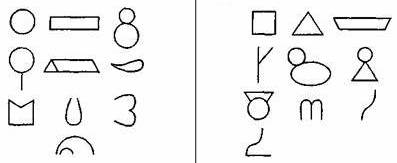 Во время одного обследования предлагается какой-либо из этих комплектов, другой может быть использован во время повторного обследования или через год.Инструкция: «Сейчас ты будешь дорисовывать волшебные фигурки. Волшебные они потому, что каждую фигурку можно дорисовать так, что получится какая-нибудь картинка, любая, какую ты захочешь».Ребенку дают простой карандаш и карточку с фигуркой. После того, как ребенок дорисовал фигурку, его спрашивают: «Что у тебя получилось?» Ответ ребенка фиксируется. Затем последовательно (по одной) предъявляются остальные карточки с фигурками. Если ребенок не понял задание, то взрослый может на первой фигурке показать несколько вариантов дорисовывания.Для оценки уровня выполнения задания для каждого ребенка подсчитывается коэффициент оригинальности (Кор): количество неповторяющихся изображений. Одинаковыми считаются изображения, в которых фигура для дорисовывания превращается в один и тот же элемент. Например, превращение и квадрата, и треугольника в экран телевизора считается повторением, и оба эти изображения не засчитываются ребенку.Затем сравнивают изображения, созданные каждым из детей обследуемой группы на основании одной и той же фигурки для дорисовывания. Если двое детей превращают квадрат в экран телевизора, то этот рисунок не засчитывается ни одному из этих детей.Таким образом, Корравен количеству рисунков, не повторяющихся (по характеру использования заданной фигурки) у самого ребенка и ни у кого из детей группы. Лучше всего сопоставлять результаты 20-25 детей.Образец для подсчета результатов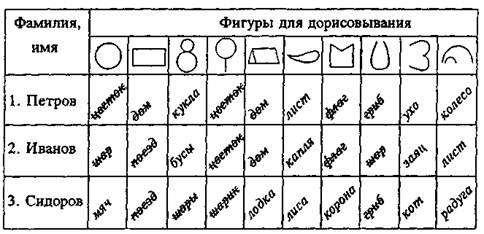 По горизонтали расположены фигурки для дорисовывания. По вертикали – фамилии детей. Под каждой фигуркой записывается, какое изображение дал ребенок. Названия повторяющихся изображений по горизонтали (повторы у одного ребенка) и по вертикали (повторы у разных детей по одной и той же фигурке) зачеркивают. Количество незачеркнутых ответов – Кор каждого ребенка. Затем выводят средний Кор по группе (индивидуальные величины Кор суммируют и делят на количество детей в группе).Выполнение заданияВысокий уровень. Кор выше среднего по группе на 2 и более балла.Средний уровень. Кор равен среднему по группе или на 1 балл выше или ниже среднего.Низкий уровень. Кор меньше среднего по группе на 2 и более балла.Наряду с количественной обработкой результатов возможна качественная характеристика уровней выполнения задания.Можно выделить следующие уровни развития творческого мышления и воображения.Высокий уровень. Дети дают схематичные, иногда детализированные, но, как правило, оригинальные рисунки (не повторяющиеся самим ребенком или другими детьми группы). Предложенная для дорисовывания фигурка является обычно центральным элементом рисунка.Средний уровень. Дети дорисовывают большинство фигурок, однако все рисунки схематичные, без деталей. Всегда есть рисунки, повторяющиеся самим ребенком или другими детьми группы.Низкий уровнень. Дети фактически не принимают задачу: они или рисуют рядом с заданной фигуркой что-то свое, или дают беспредметные изображения («такой узор»). Иногда эти дети (для 1–2 фигурок) могут нарисовать предметный схематичный рисунок с использованием заданной фигурки. В этом случае рисунки, как правило, примитивные, шаблонные схемы.Воспитатель наблюдает за детьми во время кружковой  и в свободной деятельности, задает вопросы   по перечисленным критериям Интерес к конструкторам по робототехнике                                                                                                                                                                                            2 балла (высокий) –у ребенка есть интерес к конструированию и робототехнике и к различным конструкторам, умеет читать схемы и инструкции. Умеет чертить модели на листке бумаги, изобретать различные конструкции, модели, проектировать. Умеет презентовать свои модели.  1 балл (средний) -пытается  конструировать различные конструкторы, модели,  но не умеет полностью сконструировать модели,  назначение конструкций , она получается нефункциональной. На вопрос  о выборе способа самостоятельно ответить не может, только после уточняющих, наводящих вопросов. Охотно принимает помощь взрослого по исправлению модели, старается учитывать полученные знания и опыт в дальнейшем.0 баллов (низкий) – не умеет читать схемы и инструкции, не умеет чертить, проектировать, презентовать свои модели и конструкцииВоспитатель наблюдает за детьми во время кружковой  и в свободной деятельности, задает вопросы   по перечисленным критериям Интерес к конструкторам по робототехнике                                                                                                                                                                                            2 балла (высокий) – у ребенка есть интерес к конструированию и робототехнике и к различным конструкторам, умеет читать схемы и инструкции. Умеет смоделировать продвинутых роботов, использовать датчики продвинутого уровня,  изобретать различные конструкции, модели, проектировать. Умеет презентовать свои модели, умеет  использовать пульт дистанционного управления, умеет  работать с программированием1 балл (средний) -пытается  смоделировать, сконструировать продвинутых роботов,  конструировать различные   модели,  но полностью не справляется.   На вопрос  о выборе способа самостоятельно ответить не может, только после уточняющих, наводящих вопросов. Охотно принимает помощь взрослого по исправлению модели, старается учитывать полученные знания и опыт в дальнейшем.0 баллов (низкий) – не умеет читать схемы и инструкции, проектировать, презентовать свои модели и конструкцииМульстудия «Я творю мир» Методические рекомендацииНабор для экспериментирования. Мои первые опыты: свет и звук. Методическое пособие для работников дошкольных образовательных организаций. – М.:ИНТ. – с. 106Практическое руководство по работе с детской одаренностью в раннем и младшем возрасте :[Коллективная монография]/[сост. Н.Е. Веракса, И.В. Каракчиева, И.И. Комарова, О.Н. Степанова, Ю.И. Семенов, М.Л. Прокопьева]. – Москва-Якутск: ИП Иванов С.Д., Типография СМИК, 2019. – 203с.Агентство СIP НБР СахаУчебно-методическое изданиеТеплова Анна Борисовна Аверин Сергей АлександровичОбразовательная робототехникаУчебно-методическое пособиеАжищева, Т.А. Создание мультфильмов с детьми с дошкольной образовательной организации / Воспитание и обучение детей младшего возраста. 2015. Т.1.С.38Бавыкина, Г.Н., Уколова, О.В. Создание мультфилма с детьми как вид проектной деятельности, направленной на развитие творческих способностей дошкольников / Амурский научный вестник.2015 №2.С.14-21Барабанова, А.А. Создание мультфильма из пластилина как средство развития творческих способностей личности / В сборнике: Современное образование: плюсы, минусы и перспективы Материалы международной научно-практической конференции. 2014.С.11-15Бахметьев, Д.А. Учебная анимация и пути ее применения в современном образовании / Вестник Московского городского педагогического университета. Серия: Педагогика и психология.2015. №4 (34). С. 118-121Проектирование образовательной деятельности в детском саду Современные походы Методическое пособиеЛ.А. Парамонова Теория и методика творческого конструирования в детском саду«Наураша в стране Наурандии». Цифровая лаборатория для  дошкольников и младших школьников. Методическое руководство к программе /автор оригинальной идеи-Олег Поваляев, руководитель проекта-Татьяна Дюдина, дизайн обложки-Юлия Чернова.-М.Б 2014.-72Мульстудия «Я творю мир» Методические рекомендацииНабор для экспериментирования. Мои первые опыты: свет и звук. Методическое пособие для работников дошкольных образовательных организаций. – М.:ИНТ. – с. 106Практическое руководство по работе с детской одаренностью в раннем и младшем возрасте :[Коллективная монография]/[сост. Н.Е. Веракса, И.В. Каракчиева, И.И. Комарова, О.Н. Степанова, Ю.И. Семенов, М.Л. Прокопьева]. – Москва-Якутск: ИП Иванов С.Д., Типография СМИК, 2019. – 203с.Агентство СIP НБР СахаОбразовательная робототехникаУчебно-методическое пособиеАжищева, Т.А. Создание мультфильмов с детьми с дошкольной образовательной организации / Воспитание и обучение детей младшего возраста. 2015. Т.1.С.38Акимова, Ю.А., Иванова, Е.В., Казунина, И.И., Цаплина, О.В. Организация игровой среды ребенка до трех лет: учебно-методическое пособие [Текст] / Ю.А. Акимова, Е.В. Иванова, И.И. Казунина, О.В. Цаплина / Под ред. Е.В. Ивановой, О.В. Цаплиной. – М.: МГПУ, 2014. – 63 с.Бавыкина, Г.Н., Уколова, О.В. Создание мультфильма с детьми как вид проектной деятельности, направленной на развитие творческих способностей дошкольников / Амурский научный вестник.2015 №2.С.14-21Барабанова, А.А. Создание мультфильма из пластилина как средство развития творческих способностей личности / В сборнике: Современное образование: плюсы, минусы и перспективы Материалы международной научно-практической конференции. 2014.С.11-15Бахметьев, Д.А. Учебная анимация и пути ее применения в современном образовании / Вестник Московского городского педагогического университета. Серия: Педагогика и психология.2015. №4 (34). С. 118-121Ермаченко, Ю.А., Ставрова, М.Г. Использование средств мультипликации в работе с детьми с ТНР / В книге: Современные направления психолого-педагогического сопровождения детства материалы научно-практического семинара. Под редакцией: Г.С. Чесноковой, И.А. Федорченко; Министерство образования и науки РФ, Новосибирский государственный педагогический университет. 2015. С. 134-137Жиляев, Д.Б. Создание мультфильма как фактор развития речевой и познавательной активности детей с ограниченными возможностями здоровья / социально-гуманитарные знания. 2014.№2. С. 352-356Затеев, Е.В., Трапезникова, О.А. Развитие детской инициативы средствами мультипликации / Детский сад: теория и практика. 2016.№(66). С. 70-772012 CornelsenExperimenta, БерлинПеревод: Издательство ПРОСВЕЩЕНИЕ, Москва  О.В. Бережнова, Л.Л. ТимофееваЛ.А. Парамонова Теория и методика творческого конструирования в детском садуГодовой план на 2022-202312-20сентябряМой детский сад Мои друзья   (День работников ДО  27 сентября)19-23 сентябряЗолотая осень26-28 сентября День государственности РС (Я) (27 сентября)29  сентябряДень пожилых30 сентября  (ПТЯ)День Музыки (1 октября-выходной)3-7  октябряМероприятие по проекту   ЗВУК10 октября по 14 октября Неделя матери (11 октября-день девочек)17-21 октября  Мероприятие по проекту СВЕТ24-28 октябрьБезопасность  ПДД31октябрь  -4 ноябряДень Народного единения (4 ноября) Фольклор 7-8 ноябряНаучный театр9-11  ноябряЗима14-18  ноябряДень рождения детского сада (Открытые НОД)21  ноября Всемирный день детей (Права ребенка)22-25  ноябряДень Олонхо  (25 ноября)28-29  ноябряБайанай30 ноябряДень хомуса в Якутии (30 ноября)1-2  декабряСонор, шашки, шахматы.5-9  декабря Мероприятие по проекту Электричество12-16  декабря Труд кормит и одевает19 -30 декабряНовый год1-10январяПраздничные выходные9-13  январяМероприятие по проекту  Сила16-20   января  «Наука-малышам» (мероприятие по проекту)23-31  январяМероприятие по проекту Пульс, 1 -8  февраляНаука ( по проекту Научный театр» 9-13  февраляТорообут тыл уоннасурукбичиккунэ 13  (День родного языка и письменности) 14-24  февраляДень защиты Отечества27 февраль -8 марта8 марта9-10 мартаВнимание, дети (Безопасность)13-17 мартаМероприятие по проекту  температура20 -31 мартаВесна «День птиц» 1 апреля3-4 апреля Аза кунэ   (муусустарыйбастакыоробулэ)5-7  апреляДень здоровья (7 апреля) 10-12 апреляДень космонавтики13-14 апреляДень экологических знаний   (15 апреля)18-20  апреляЯ познаю мир   Магнитное поле21 апреля День Земли (22 апреля)24-27апреляДень  РС (Я)     (27 апреля )28  апреляПраздник Весны и труда3 маяДень Солнца  (3 мая)4-8  маяДень Победы11-15  маяМеждународный День семьи 15 мая16-19 маяИгры и игрушки22-25маяМероприятие по проекту «Кислотность»26-30   маяНеделя детской книги   День библиотек   (27 мая)31мая До свидания, детский сад Здравствуй, лето!1 июняМеждународный день защиты детей2-я младшая (3-4 года)      - 1 группа         средняя (4-5 лет)- 1 группастаршая (5-6лет)- 1 группаподготовительная (6-7 лет)- 1 группаПлощадь младшей группы :  групповая-35,4кв м, приемная-12,2кв м,Площадь средней группы:групповая-34,6, приемная-18,5,   спальня  -16,1Площадь старшей  группы : групповая  -55,5, приемная-16,6Плошадьподготовительной группыгрупповая  -55,5, приемная-16,6  Кабинет робототехники  и конструирования «Кики»Паспорт кабинета робототехникиПомещение предназначено для дополнительной  деятельности.Помещение расположено в старшей  группе, изолированное    Робототехника - это одно из  самых передовых направлений в развитии,  воспитании, обучении современного ребенка.            В 2018г был разработан  проект «Техностарт-образовательная среда STEAM-технологии», получивший в 2019 году  статус КРИП . Этот проект стал ступенькой  для  создания   предметно-пространственной среды по STEAM  технологии в каждой группе, созданы кабинеты по робототехнике и конструированию, математике и экспериментированию, оснащенные современными техническими оборудованиями и  брендовыми корейскими конструкторами по робототехнике.        Создана   для юных инженеров  достаточная материальная база  для развития технических  способностей детей.  В результате этого  увеличилось  число детей, имеющих высокий уровень  технического, интеллектуального, творческого развития.    Создание кабинета и соответствующей среды дало  большой  охват  участия и рост достижений детей на различных соревнованиях, чемпионатах по робототехнике  и ЛЕГО –конструированию,  в конкурсах исследовательских и творческих проектах:     В данное время идет работа по обогащению современным техническим оборудованиям по робототехнике и нейротехнологии, обучение педагогов на курсах по новым технологиям, разработка локальных актов.   Отдельно есть мини  кабинет математики и экспериментирования: Создана   для юных исследователей и математиков  материальная база  для развития исследовательских и математических   способностей детей.95%. Паспорт кабинета математикиПомещение предназначено для дополнительной  деятельности.Помещение расположено в подготовительной группе, изолированное.Цель: развитие умений ребенка взаимодействовать с исследуемыми объектами в «лабораторных» условиях как средствами познания окружающего мира.Задачи: 1) развитие мыслительных процессов; 2) развитие мыслительных операций; 3) освоение методов познания; 4) развитие причинно- следственных связей и отношений.Содержание: информация об объектах и явлениях, предметах.Мотив: познавательные потребности, познавательный интерес, в основе которых лежит ориентировочный рефлекс «Что это?», «Что такое?». В старшем дошкольном возрасте познавательный интерес имеет направленность: «Узнать – научиться – познать».Средства: язык, речь, поисковые действия.Формы: элементарно – поисковая деятельность, опыты, эксперименты.Условия: постепенное усложнение, организация условий для самостоятельной и учебной деятельности, использование проблемных ситуаций.Результат: опыт самостоятельной деятельности, исследовательской работы, новые знания и умения, составляющие целый спектр психических новообразований.В каждой группе есть центры для экспериментирования.Уличное пространствоИгровая площадка младшей группы  «Эрбэкэ-сэрбэкэ» – для детей до 3-х летИгровая площадка средней группы  «Чомчууксаас»– для девочек  и мальчиков Игровая площадка старшей  группы«Алаьа» ознакомление с якутскими национальными  играмиИгровая площадка подготовительной группы, совмещенная с физкультурной площадкой«Дьулуур» спортивный комплекс для старшего дошкольного возрастаАнализ: в уличном пространстве  детский сад имеет территорию 0,18 га,  4 огороженных участка для 4-х групп детей разного возраста. Ограждение по периметру со стороны смежных участков – металлические профилированные листы, со стороны улицы металлическое ограждение        При входе на участок детей  встречают фигурки  сказочных персонажей нарисованные педагогами.  4 веранды   используется для игр, отдыха детей,  как спортивный зал для проведения физкультурных занятий, проведения развлечений, праздников для детей в теплое время года.   В уличном пространстве подвижных игр есть много различных видов поверхностей, позволяющих вести различные виды игр (песок, дерево, трава).Уличное пространство имеет некоторую защиту от погоды (тень летом,  зимой и весной  от ветра). Достаточно оборудования для подвижных игр, чтобы дети могли пользоваться им без длительной задержки.С помощью детского игрового модуля есть доступ к горке посредством лестницы и наклонной поверхности.Вывод: Устаревание игровых  оборудований  Рекомендовано: в этом учебном году до осени  обьявили конкурс «Лучший участок детского сада».  Физкультурно - оздоровительной работы имеютсяВ детском саду для эффективного проведения  физкультурно - оздоровительной работы имеются: Программа «Здоровый ребенок»Спортивный игровой центр  в каждой возрастной группе, где дети занимаются как       самостоятельно, так и под наблюдением педагоговмедицинский кабинет с изолятором  с необходимым оборудованием. Мини-спортзал ,где имеются: коврики массажные со следочками, шнур короткий (плетеный), обруч малый, палка гимнастическая короткая, скакалка короткая, кегли (набор), кольцеброс (набор), кольцо малое, мешочек с грузом малый 200 гр, мячи большие малые, обручи большие, серсо (набор),доска ребристая, скамейка гимнастическая, конус с отверствиями, маты, мишень нависная, дуга малая, комплекс мягких модулей, корзины для метания мечаней, мяч-шар надувной, модуль змейка, мяч и.т.дкварцевые лампы; ионизаторы воздуха  в групповых помещениях;методический  кабинет  ( методическая литература для организации эффективной двигательной активности детей,  развития основных видов движений, учебно-наглядные пособия, картины, ТСО, )групповые участки для прогулок;Наличие и разнообразие спортивного оборудования (см приложение № 1)«Стена творчества»- Использование продуктов детской и взрослой дизайн-деятельности для оформления макро-микросреды-имеется  во всех группах Для родителей  и для детейПространство для уединения.-    Во всех группах  имеются пространство для уединения (100%)Таким образом: РППС в нашем ДОУ –это система материальных объектов и средств деятельности ребенка, функционально-моделирующая содержание его развития, рационально организованная в пространстве и времени, насыщенная разнообразными предметами и игровыми материалами. РППС обеспечивает реализацию различных образовательных программ, учет национально-культурных, климатических условий, в которых осуществляется образовательная деятельность, учитывается возрастные особенности детей.Вывод: наш детский сад в достаточной мере оснащён предметами и материалами по реализуемой программе: (ссылка)речевое развитие-100%социально – личностное развитие-100%познавательное развитие-95%художественно – эстетическое развитие-100%физическое развитие-98 %,современными образовательными игровыми средствами представляет собой   85% наполненности.Рекомендовано: приобрести   игрушки, материалы и оборудования для экспериментирования,физкультурное оборудование, современные образовательные игровые средства.Таким образом: РППС в нашем ДОУ –это система материальных объектов и средств деятельности ребенка, функционально-моделирующая содержание его развития, рационально организованная в пространстве и времени, насыщенная разнообразными предметами и игровыми материалами. РППС обеспечивает реализацию различных образовательных программ, учет национально-культурных, климатических условий, в которых осуществляется образовательная деятельность, учитывается возрастные особенности детей.Вывод: наш детский сад в достаточной мере оснащён предметами и материалами по реализуемой программе: (ссылка)речевое развитие-100%социально – личностное развитие-100%познавательное развитие-95%художественно – эстетическое развитие-100%физическое развитие-98 %,современными образовательными игровыми средствами представляет собой   85% наполненности.Рекомендовано: приобрести   игрушки, материалы и оборудования для экспериментирования,физкультурное оборудование, современные образовательные игровые средства.День неделиРежимИнтеграция ОблСовместная деятельность взрослого и детей с учётом интеграции образовательных областейСовместная деятельность взрослого и детей с учётом интеграции образовательных областейРППСВзаимодействие с родителями/ соц партнёрствоДень неделиРежимИнтеграция ОблОбразовательная деятельность в режимных моментахГрупповая подгрупповаяИндивидуальнаяРППСВзаимодействие с родителями/ соц партнёрство123456Понедельник3.10.221 половина дня .8ч15мПриём детейПредложить детям игры за столом по сенсорике8ч 45м.Утренняя гимнастика. Комплекс №18ч-55м ЗавтракПродолжатьзнакомить  детей с правилами еды  за столом, прививать этикетФ, П, Р, С-К8ч 50м Подготовка к завтраку. Посмортеть на календарь природы и предложить отметить день недели. Провести игру Неделька. Цель. Запомнить название дней недели наизусть. Ситуативная беседа “Что такое звук?.как происходит звук, дать детям самим проанализировать этот вопрос Игра «Отгадай, что звучит»8ч15м.  Позвать к себе Дьулус узнать знает ли свою маркировкуУголок природыНапистаь сообщение родителям , что дети узнают на этой неделе.Консультация «Зачем заниматься утренней гимнастикой»Понедельник3.10.229.30-9.55 НОД1 Изобразительная10ч05м-10ч30м НОД2.ДвигательноеТема: Образы неба. Небесные переливыЦель: Закрепить знания и представления детей о хвойных деревьях, дать представления о многообразии живописного изображения небесных переливов художникамиТема: Образы неба. Небесные переливыЦель: Закрепить знания и представления детей о хвойных деревьях, дать представления о многообразии живописного изображения небесных переливов художникамиТема: Образы неба. Небесные переливыЦель: Закрепить знания и представления детей о хвойных деревьях, дать представления о многообразии живописного изображения небесных переливов художникамиТема: Образы неба. Небесные переливыЦель: Закрепить знания и представления детей о хвойных деревьях, дать представления о многообразии живописного изображения небесных переливов художникамиПонедельник3.10.229.30-9.55 НОД1 Изобразительная10ч05м-10ч30м НОД2.ДвигательноеЗанятия Цель: Учить детей перестроению в колонне по 2, ходьбе приставным шагом по гим/ск. Упражнять в непрерывном беге до 1 мин, в перепрыгивании через шнуры и перебрасывании мячаЗанятия Цель: Учить детей перестроению в колонне по 2, ходьбе приставным шагом по гим/ск. Упражнять в непрерывном беге до 1 мин, в перепрыгивании через шнуры и перебрасывании мячаЗанятия Цель: Учить детей перестроению в колонне по 2, ходьбе приставным шагом по гим/ск. Упражнять в непрерывном беге до 1 мин, в перепрыгивании через шнуры и перебрасывании мячаЗанятия Цель: Учить детей перестроению в колонне по 2, ходьбе приставным шагом по гим/ск. Упражнять в непрерывном беге до 1 мин, в перепрыгивании через шнуры и перебрасывании мячаПонедельник3.10.2212ч00м Выход детей на прогулку. Наблюдение , игры, труд, индивидуальная работа. Экспериментирование, исследова тельская деятельностьФ, П-Р, С-К11ч 30м .Дид. игра «Найди пару  по звуку»Цель: учить детей описывать предмет по определённому плану; выделять их характерные признаки; указывать звук предмета, кто и для чего их использует.Создать ситуацию о том что птички начинают замерзать на улице , что для этого надо сделать . Дать детям свободно порассуждать .Опыты со звукомЧто звучит?Цель:Научить определять по издаваемому звуку предмет.Выполнить пальчиковую гимнастику « Музыкальные инструменты» Развитие мелкой моторики у Софы и ДьулусВнести в музыкальный уголок самодельные игрушки-шумелки.Дать задание принести шумовые предметы изготовленные из бросового материалаПонедельник3.10.2212,00-12,30- Возвращение с прогулки, кгн, дежурство по столовойОбед  Гиг.проц.СонП-Р, С-К, Х-Э.П-Р Прочитать рассказ из хрестоматия. Развивать умение слушать рассказ воспитателя, включаться в разговор об услышанномЧтение Н.Литвинова «Королевство столовых приборов».Книги Совместная деятельность взрослого и детей с учетом интеграции образовательных областейСовместная деятельность взрослого и детей с учетом интеграции образовательных областейСовместная деятельность взрослого и детей с учетом интеграции образовательных областейСовместная деятельность взрослого и детей с учетом интеграции образовательных областейСовместная деятельность взрослого и детей с учетом интеграции образовательных областейСовместная деятельность взрослого и детей с учетом интеграции образовательных областейСовместная деятельность взрослого и детей с учетом интеграции образовательных областейИнтеграция образовательных областейРежимГрупповая, подгрупповаяГрупповая, подгрупповаяГрупповая, подгрупповаяГрупповая, подгрупповаяИндивидуальная работаИндивидуальная работаОбразовательная деятельностьРППСКомм, позн, соц,х\тв, безоп2 пол дня 15.00-18.10.15.00Гимнастика после сна. Комплекс № 1 15.10 Постепенный подъем. Гимнастика после сна. Ходьба по ребристой дорожке.Оздоровительная гимнастика после сна дыхательные упражнения. Формирование культурно-гигиенических навыков.Цель: предложить детям рассказать, как правильно мыть руки, действовать аккуратно в определённой последовательности16.30 Нод по развитию речи . Пересказ сказки  «Лиса и рак». Учить внимательно слушать рассказ воспитателя участвовать в обсуждении сказки, отвечать на наводящие вопросы16.45Лаборатория Наураши .«Мир звуков. Исследования с Наурашей»Показать орган слуха на картинке в кратце рассказать о строении слухового органа. Эксперимент со звуком «Как сделать звук громче?»Цель.выяснить причины усиления звука15.00Гимнастика после сна. Комплекс № 1 15.10 Постепенный подъем. Гимнастика после сна. Ходьба по ребристой дорожке.Оздоровительная гимнастика после сна дыхательные упражнения. Формирование культурно-гигиенических навыков.Цель: предложить детям рассказать, как правильно мыть руки, действовать аккуратно в определённой последовательности16.30 Нод по развитию речи . Пересказ сказки  «Лиса и рак». Учить внимательно слушать рассказ воспитателя участвовать в обсуждении сказки, отвечать на наводящие вопросы16.45Лаборатория Наураши .«Мир звуков. Исследования с Наурашей»Показать орган слуха на картинке в кратце рассказать о строении слухового органа. Эксперимент со звуком «Как сделать звук громче?»Цель.выяснить причины усиления звука15.00Гимнастика после сна. Комплекс № 1 15.10 Постепенный подъем. Гимнастика после сна. Ходьба по ребристой дорожке.Оздоровительная гимнастика после сна дыхательные упражнения. Формирование культурно-гигиенических навыков.Цель: предложить детям рассказать, как правильно мыть руки, действовать аккуратно в определённой последовательности16.30 Нод по развитию речи . Пересказ сказки  «Лиса и рак». Учить внимательно слушать рассказ воспитателя участвовать в обсуждении сказки, отвечать на наводящие вопросы16.45Лаборатория Наураши .«Мир звуков. Исследования с Наурашей»Показать орган слуха на картинке в кратце рассказать о строении слухового органа. Эксперимент со звуком «Как сделать звук громче?»Цель.выяснить причины усиления звука15.00Гимнастика после сна. Комплекс № 1 15.10 Постепенный подъем. Гимнастика после сна. Ходьба по ребристой дорожке.Оздоровительная гимнастика после сна дыхательные упражнения. Формирование культурно-гигиенических навыков.Цель: предложить детям рассказать, как правильно мыть руки, действовать аккуратно в определённой последовательности16.30 Нод по развитию речи . Пересказ сказки  «Лиса и рак». Учить внимательно слушать рассказ воспитателя участвовать в обсуждении сказки, отвечать на наводящие вопросы16.45Лаборатория Наураши .«Мир звуков. Исследования с Наурашей»Показать орган слуха на картинке в кратце рассказать о строении слухового органа. Эксперимент со звуком «Как сделать звук громче?»Цель.выяснить причины усиления звукаПозвать к себе Арчылана и Юлию провести с ними артукляционную игру Позвать к себе Арчылана и Юлию провести с ними артукляционную игру 17.00Дид. игра «Найди пару  по звуку»Цель: учить детей описывать предмет по определённому плану; выделять их характерные признаки; указывать звук предмета, кто и для чего их использует. 17.25М.п.игра «Кого позвали, тот ловит мяч» Формировать умение реагировать по сигналу.« Великаны-карлики» Упражнять в ходьбе широким и мелким щагом. Упражнять девочек в прыжках через скакалку. 17.35Работа в центре сенсорного воспитания.Цель: закрепить умение детей воспринимать разнообразные звуки, различных органов чувств, орган звука это ухо.Йохокуб , рупор , спичечные коробки, ниткаКартинки ситуэты лиц детейМаски животныхНабор театральных кукол бибабо, пальчиковый театр.Игрушки большие, маленькиеЦифровая лаборатория Наураша в стране НаурандииНепосредственно образовательная деятельностьНепосредственно образовательная деятельностьНепосредственно образовательная деятельностьНепосредственно образовательная деятельностьРазвитие речиРазвитие речиРазвитие речиВремяТема Обр областьИсп литер«Саха о5отун бастынкинигэтэ».А С Тимофеева.«Саха о5отун бастынкинигэтэ».А С Тимофеева.«Саха о5отун бастынкинигэтэ».А С Тимофеева.16.0016.30 РРНОД по озн с худ литературойНОД по озн с худ литературойЦельУчить внимательно слушать рассказ воспитателя участвовать в обсуждении сказки, отвечать на наводящие вопросы Пересказ сказки « Лиса и рак»ЦельУчить внимательно слушать рассказ воспитателя участвовать в обсуждении сказки, отвечать на наводящие вопросы Пересказ сказки « Лиса и рак»ЦельУчить внимательно слушать рассказ воспитателя участвовать в обсуждении сказки, отвечать на наводящие вопросы Пересказ сказки « Лиса и рак»Партнерство с родителямиПартнерство с родителямиПартнерство с родителямиПартнерство с родителямиПартнерство с родителямиСообщить сродителямо том, что тема недели звук. Дать задание принести шумовые предметы изготовленные из бросового материалаСообщить сродителямо том, что тема недели звук. Дать задание принести шумовые предметы изготовленные из бросового материалаСообщить сродителямо том, что тема недели звук. Дать задание принести шумовые предметы изготовленные из бросового материалаДень неделиРежимИнтегр-я образовательных областейИнтегр-я образовательных областейСовместная деятельность взрослого и детей с учетомИнтеграции образовательных действийСовместная деятельность взрослого и детей с учетомИнтеграции образовательных действийСовместная деятельность взрослого и детей с учетомИнтеграции образовательных действийСовместная деятельность взрослого и детей с учетомИнтеграции образовательных действийОрганизация развивающей среды для самостоятельной деятельности детей (ценры активности, все помещения группы)Организация развивающей среды для самостоятельной деятельности детей (ценры активности, все помещения группы)Взаимодействие с родителями/ соц партнёрствоВзаимодействие с родителями/ соц партнёрствоДень неделиРежимИнтегр-я образовательных областейИнтегр-я образовательных областейОбразовательная деятельность в режимных моментахГрупповая подгрупповаяИндивид-яИндивид-яИндивид-яОрганизация развивающей среды для самостоятельной деятельности детей (ценры активности, все помещения группы)Организация развивающей среды для самостоятельной деятельности детей (ценры активности, все помещения группы)Взаимодействие с родителями/ соц партнёрствоВзаимодействие с родителями/ соц партнёрство1234445566Вторник4.10.221 половина дняУтро8ч15мПриём детейПредложить детям игры за столом (лото, мозаика, пазлы)8ч 45м.Утренняя гимнастика, кгн. 8ч55-9ч25м ЗавтракПознакомить детей с правилами еды  за столом, прививать этикетФ, П, Р, С-КФ, П, Р, С-К8.35Беседа «Как я провёл выходные». Цель: способствовать развитию связной речи, умения выступать перед группой детей. Прослушать разные звуки вокруг нас. 8.45Продолжать учить играть из конструкторов лего построить звуковой рупор Цель.познакомить и показать рупор . Д/и. «Грузовой и легковой транспорт»Педагог: Чем отличается звук большой машины от маленькой? (по звучанию, большая громче, маленькая - тише)10.35 Опыт.Почему все звучит?Цель:Подвести к пониманию причин возникновения звука: колебание предметов 10.40 Выполнение задания рук мультстудии . Нарисовать фигурки в соответствующий свет 10.45«Коробочка с секретом» эксперимент со звуком.Цель Выявить особенности передачи звука на расстоянии. Для мультистудииВыполнить пальчиковую гимнастику « Играем на музыкальных инструментах»Выполнить пальчиковую гимнастику « Играем на музыкальных инструментах»Выполнить пальчиковую гимнастику « Играем на музыкальных инструментах»Внести в музыкальный уголок самодельные игрушки-шумелки.Музыкальные инструменты игрушки из разного материала.Коробочка с секретомВнести в музыкальный уголок самодельные игрушки-шумелки.Музыкальные инструменты игрушки из разного материала.Коробочка с секретомПоговорить с родителями о самочувствии детей.Индивидуальные беседы и консультации по запросам родителей.Поговорить с родителями о самочувствии детей.Индивидуальные беседы и консультации по запросам родителей.Вторник4.10.221НОД 9.30-9.55 ФЭМП2НОД  10.05-10.30ГрамотаФЭМП. Цель.закреплять знания о геометрических фигурах; формировать умение классифицировать и обобщать предметы по двум, трем признакамГрамота. Сыала. Оҕо истэр, дьүhүннээн кэпсиир дьоҕурун сайыннарыы. Урут уерэппиттэрин хатылааьынФЭМП. Цель.закреплять знания о геометрических фигурах; формировать умение классифицировать и обобщать предметы по двум, трем признакамГрамота. Сыала. Оҕо истэр, дьүhүннээн кэпсиир дьоҕурун сайыннарыы. Урут уерэппиттэрин хатылааьынФЭМП. Цель.закреплять знания о геометрических фигурах; формировать умение классифицировать и обобщать предметы по двум, трем признакамГрамота. Сыала. Оҕо истэр, дьүhүннээн кэпсиир дьоҕурун сайыннарыы. Урут уерэппиттэрин хатылааьынФЭМП. Цель.закреплять знания о геометрических фигурах; формировать умение классифицировать и обобщать предметы по двум, трем признакамГрамота. Сыала. Оҕо истэр, дьүhүннээн кэпсиир дьоҕурун сайыннарыы. Урут уерэппиттэрин хатылааьынФЭМП. Цель.закреплять знания о геометрических фигурах; формировать умение классифицировать и обобщать предметы по двум, трем признакамГрамота. Сыала. Оҕо истэр, дьүhүннээн кэпсиир дьоҕурун сайыннарыы. Урут уерэппиттэрин хатылааьынФЭМП. Цель.закреплять знания о геометрических фигурах; формировать умение классифицировать и обобщать предметы по двум, трем признакамГрамота. Сыала. Оҕо истэр, дьүhүннээн кэпсиир дьоҕурун сайыннарыы. Урут уерэппиттэрин хатылааьынФЭМП. Цель.закреплять знания о геометрических фигурах; формировать умение классифицировать и обобщать предметы по двум, трем признакамГрамота. Сыала. Оҕо истэр, дьүhүннээн кэпсиир дьоҕурун сайыннарыы. Урут уерэппиттэрин хатылааьынФЭМП. Цель.закреплять знания о геометрических фигурах; формировать умение классифицировать и обобщать предметы по двум, трем признакамГрамота. Сыала. Оҕо истэр, дьүhүннээн кэпсиир дьоҕурун сайыннарыы. Урут уерэппиттэрин хатылааьынВторник4.10.2210ч40м-м 11ч50мВыход детей на прогулку. Наблюдение , игры, труд, индивидуальная работа. Экспериментирование, исследовательская деятельностьВозвращение с прогулкиФ, П-Р, С-КФ, П-Р, С-К11.15Наблюдение за погодой. Цель; Закреплять представление о изменениях происходящих в природе осенью. П/и «Зайцы и волк» - упражнять в прыжках на двух ногах с продвижением вперёд11.25П/и: «Перенеси предметы»- -учить по сигналу быстро бегать и переносить предметы по одному; развивать точность, быстроту, ловкость.  Приучать детей аккуратно складывать полотенцеПриучать детей аккуратно складывать полотенцеПриучать детей аккуратно складывать полотенцеНа участке подготовить грабли, машинки, лопаточки, набор для игр на песочницеИгра на доске На участке подготовить грабли, машинки, лопаточки, набор для игр на песочницеИгра на доске Вторник4.10.2211ч 50- 12ч00м Подготовка к обеду, кгн.Обед  Гиг.проц.СонП-Р, С-К, Х-Э.П-РП-Р, С-К, Х-Э.П-Р11.40Прослушивание аудиозаписи: "Голоса птиц"; "Голоса животных»- учить различать голоса птиц от животных.Вторник4.10.2211ч 50- 12ч00м Подготовка к обеду, кгн.Обед  Гиг.проц.СонП-Р, С-К, Х-Э.П-РП-Р, С-К, Х-Э.П-РДень неделиРежимРежимИнтеграция образовательных областейСовместная деятельность взрослого и детей с учётом интеграции образовательных областейСовместная деятельность взрослого и детей с учётом интеграции образовательных областейСовместная деятельность взрослого и детей с учётом интеграции образовательных областейСовместная деятельность взрослого и детей с учётом интеграции образовательных областейСовместная деятельность взрослого и детей с учётом интеграции образовательных областейОрганизация развивающей среды для самостоятельной деятельности детей (ценры активности, все помещения группы)Организация развивающей среды для самостоятельной деятельности детей (ценры активности, все помещения группы)Взаимодействие с родителями/ соц партнёрствоДень неделиРежимРежимИнтеграция образовательных областейОбразовательная деятельность в режимных моментахГрупповая подгрупповаяОбразовательная деятельность в режимных моментахГрупповая подгрупповаяИндивидуальнаяИндивидуальнаяИндивидуальнаяОрганизация развивающей среды для самостоятельной деятельности детей (ценры активности, все помещения группы)Организация развивающей среды для самостоятельной деятельности детей (ценры активности, все помещения группы)Взаимодействие с родителями/ соц партнёрство12233444556Вторник4.10.222 половина дня .15:00-15:20 Подьем, закаливающие процедуры. Комплекс №315:20-15:50 Полдник.Продолжатьзнакомить  детей с правилами еды  за столом, прививать этикет2 половина дня .15:00-15:20 Подьем, закаливающие процедуры. Комплекс №315:20-15:50 Полдник.Продолжатьзнакомить  детей с правилами еды  за столом, прививать этикетФ, П, Р, С-К15:00 Гимнастика после сна Подготовка к полдникуДети самостоятельно достают из полки настольные игры и играют за столом. Экспериментриование. Показать опыт из бутылок . Привлекать детей к изучению звука. Определить как и какие вещи могут звучать. Создать мини лабораторию , где дети проверяют проверяют звуки.Приготовить мультстудию для занятия (Рисунки)15:00 Гимнастика после сна Подготовка к полдникуДети самостоятельно достают из полки настольные игры и играют за столом. Экспериментриование. Показать опыт из бутылок . Привлекать детей к изучению звука. Определить как и какие вещи могут звучать. Создать мини лабораторию , где дети проверяют проверяют звуки.Приготовить мультстудию для занятия (Рисунки)Выучить с Юлу дни неделиВыучить с Юлу дни неделиВыучить с Юлу дни неделиМассажные коврикиПриготовить презентацию для игрыСпичечные коробочки, ниточка , палочки, трубочки, ёмкость с водойКарандаши, альбомы, ножницыМассажные коврикиПриготовить презентацию для игрыСпичечные коробочки, ниточка , палочки, трубочки, ёмкость с водойКарандаши, альбомы, ножницыДать задание родителям принести раскраски для детей чтобы развивать мелкую моторику пальцевВторник4.10.2216:00-16:30НОД Изобразительная16:00-16:30НОД ИзобразительнаяТема: Листья танцуют и превращаются в деревьяЦель: Знакомство с техникой рельефной лепки; пластическое преобразование одних форм в другие (листьев в деревья)Тема: Листья танцуют и превращаются в деревьяЦель: Знакомство с техникой рельефной лепки; пластическое преобразование одних форм в другие (листьев в деревья)Тема: Листья танцуют и превращаются в деревьяЦель: Знакомство с техникой рельефной лепки; пластическое преобразование одних форм в другие (листьев в деревья)Тема: Листья танцуют и превращаются в деревьяЦель: Знакомство с техникой рельефной лепки; пластическое преобразование одних форм в другие (листьев в деревья)Тема: Листья танцуют и превращаются в деревьяЦель: Знакомство с техникой рельефной лепки; пластическое преобразование одних форм в другие (листьев в деревья)Тема: Листья танцуют и превращаются в деревьяЦель: Знакомство с техникой рельефной лепки; пластическое преобразование одних форм в другие (листьев в деревья)Тема: Листья танцуют и превращаются в деревьяЦель: Знакомство с техникой рельефной лепки; пластическое преобразование одних форм в другие (листьев в деревья)Тема: Листья танцуют и превращаются в деревьяЦель: Знакомство с техникой рельефной лепки; пластическое преобразование одних форм в другие (листьев в деревья)Вторник4.10.2216:35-18:10 Игры, сомостоятельная деятельность.Выход детей на прогулку. Наблюдение , игры, труд, индивидуальная работа. Экспериментирование, исследова тельская деятельность 17:30-18:15 Уход домой16:35-18:10 Игры, сомостоятельная деятельность.Выход детей на прогулку. Наблюдение , игры, труд, индивидуальная работа. Экспериментирование, исследова тельская деятельность 17:30-18:15 Уход домойФ, П-Р, С-К16:35Перед выходом на прогулку напомнить детям алгоритм одевания. На участке проверить с какой стороны дует ветер самым простым способом. Обратить внимание детей на землю , определить стала она твёрдой или нет Подвижная игра Две свинки Свободная детская деятельность. Опыты со звукомКак распространяется звук?Цель: Понять, как распространяются звуковые волны.16:35Перед выходом на прогулку напомнить детям алгоритм одевания. На участке проверить с какой стороны дует ветер самым простым способом. Обратить внимание детей на землю , определить стала она твёрдой или нет Подвижная игра Две свинки Свободная детская деятельность. Опыты со звукомКак распространяется звук?Цель: Понять, как распространяются звуковые волны.16:35Перед выходом на прогулку напомнить детям алгоритм одевания. На участке проверить с какой стороны дует ветер самым простым способом. Обратить внимание детей на землю , определить стала она твёрдой или нет Подвижная игра Две свинки Свободная детская деятельность. Опыты со звукомКак распространяется звук?Цель: Понять, как распространяются звуковые волны.Прыжки с места на место с мальчикамиПрыжки с места на место с мальчикамиПриготовить презентацию для игрыПриготовить презентацию для игрыВторник4.10.2216:35-18:10 Игры, сомостоятельная деятельность.Выход детей на прогулку. Наблюдение , игры, труд, индивидуальная работа. Экспериментирование, исследова тельская деятельность 17:30-18:15 Уход домой16:35-18:10 Игры, сомостоятельная деятельность.Выход детей на прогулку. Наблюдение , игры, труд, индивидуальная работа. Экспериментирование, исследова тельская деятельность 17:30-18:15 Уход домой16:35Перед выходом на прогулку напомнить детям алгоритм одевания. На участке проверить с какой стороны дует ветер самым простым способом. Обратить внимание детей на землю , определить стала она твёрдой или нет Подвижная игра Две свинки Свободная детская деятельность. Опыты со звукомКак распространяется звук?Цель: Понять, как распространяются звуковые волны.16:35Перед выходом на прогулку напомнить детям алгоритм одевания. На участке проверить с какой стороны дует ветер самым простым способом. Обратить внимание детей на землю , определить стала она твёрдой или нет Подвижная игра Две свинки Свободная детская деятельность. Опыты со звукомКак распространяется звук?Цель: Понять, как распространяются звуковые волны.16:35Перед выходом на прогулку напомнить детям алгоритм одевания. На участке проверить с какой стороны дует ветер самым простым способом. Обратить внимание детей на землю , определить стала она твёрдой или нет Подвижная игра Две свинки Свободная детская деятельность. Опыты со звукомКак распространяется звук?Цель: Понять, как распространяются звуковые волны.День неделиРежимИнтеграция образовательных областейСовместная деятельность взрослого и детей с учётом интеграции образовательных областейСовместная деятельность взрослого и детей с учётом интеграции образовательных областейОрганизация развивающей среды для самостоятельной деятельности детей (ценры активности, все помещения группы)Взаимодействие с родителями/ соц партнёрствоДень неделиРежимИнтеграция образовательных областейОбразовательная деятельность в режимных моментахГрупповая подгрупповаяИндивидуальнаяОрганизация развивающей среды для самостоятельной деятельности детей (ценры активности, все помещения группы)Взаимодействие с родителями/ соц партнёрство123456Среда  5.10.221 половина дня .8ч15мПриём детейПредложить детям игры за столом по сенсорике8ч 45м.Утренняя гимнастика. Комплекс №18ч-55м ЗавтракПродолжатьзнакомить  детей с правилами еды  за столом, прививать этикетФ, П, Р, С-К8ч 50м Подготовка к завтраку.Наблюдение- обратить внимание, что на улице стало холодновато, Можно ли играть на участке? Почему? Трудовые поручения- наведение порядка в шкафчиках.Беседа «Разные звуки» (звуки природы, звуки которые создал человек)Цель предложить детям послушать звуки природы, которые создаёт именно человекПо развитию речи- повторение пословиц и поговорок на тему «здоровья».Д/игра: «Найди игрушку по звуку»Цель. Развивать умение внимательно слушать отличить звуки предметов 8ч15м.  Состав числа 4 с Айталом повторить пройденный материалУголок природыДать задание принести шумовые предметы изготовленные из бросового материалаСреда  5.10.229.30-9.55НОД1. Изобразительная деятельность10ч05-10ч30мНОД 2.МузыкаТема:Дары природы. Натюрморт. Яблоко, груша и абрикосПродолжать давать представление о натюрморте, композиции как способе размещения предметов на листе, закрепить знания детей о форме и цвете фруктов и овощей, учить детей присваивать фруктам образные названия; развивать способности видеть цветовые оттенки, исполнительные навыки; на основе анализа произведений изобразительного искусства, своих работ вызвать интерес к изображению фруктовПо плану музыкального педагогаТема:Дары природы. Натюрморт. Яблоко, груша и абрикосПродолжать давать представление о натюрморте, композиции как способе размещения предметов на листе, закрепить знания детей о форме и цвете фруктов и овощей, учить детей присваивать фруктам образные названия; развивать способности видеть цветовые оттенки, исполнительные навыки; на основе анализа произведений изобразительного искусства, своих работ вызвать интерес к изображению фруктовПо плану музыкального педагогаТема:Дары природы. Натюрморт. Яблоко, груша и абрикосПродолжать давать представление о натюрморте, композиции как способе размещения предметов на листе, закрепить знания детей о форме и цвете фруктов и овощей, учить детей присваивать фруктам образные названия; развивать способности видеть цветовые оттенки, исполнительные навыки; на основе анализа произведений изобразительного искусства, своих работ вызвать интерес к изображению фруктовПо плану музыкального педагогаТема:Дары природы. Натюрморт. Яблоко, груша и абрикосПродолжать давать представление о натюрморте, композиции как способе размещения предметов на листе, закрепить знания детей о форме и цвете фруктов и овощей, учить детей присваивать фруктам образные названия; развивать способности видеть цветовые оттенки, исполнительные навыки; на основе анализа произведений изобразительного искусства, своих работ вызвать интерес к изображению фруктовПо плану музыкального педагогаСреда  5.10.2212ч00м Выход детей на прогулку. Наблюдение , игры, труд, индивидуальная работа. Экспериментирование, исследова тельская деятельностьФ, П-Р, С-К11ч 30м .Опыт: Звучащий стакан.Цель эксперимента: Сравнить скорость звука в твердых телах и в воздухе.Конструировать  йохокубом кубики настольные и напольные игры, пазлыПо развитию движения- учить бросать мяч в цель.Оборудование: пластмассовый стакан (хорошо получается и с граненым стаканом), резинка в форме колечка.Среда  5.10.2212,00-12,30- Возвращение с прогулки, кгн, дежурство по столовойОбед  Гиг.проц.СонП-Р, С-К, Х-Э.П-РНаблюдение за погодой.П/игра: «Второй лишний»- бег, «С кочки на кочку»- прыжки. Трудовое поручение. Убрать песок со скамейки Самостоятельная деятельность на участке детского сада. Дать поискать секрет в песке. Беседа «Каждой вещи своё место».Совместная деятельность взрослого и детей с учетом интеграции образовательных областейСовместная деятельность взрослого и детей с учетом интеграции образовательных областейСовместная деятельность взрослого и детей с учетом интеграции образовательных областейСовместная деятельность взрослого и детей с учетом интеграции образовательных областейСовместная деятельность взрослого и детей с учетом интеграции образовательных областейСовместная деятельность взрослого и детей с учетом интеграции образовательных областейИнтеграция образовательных областейРежимГрупповая, подгрупповаяГрупповая, подгрупповаяГрупповая, подгрупповаяГрупповая, подгрупповаяИндивидуальная работаОбразовательная деятельностьОрганизация РППСКомм, позн, соц,х\тв, безоп2 пол дня 15.00-18.10.15:00 Постепенный подъем детей.Гимнастика пробуждение после дневного сна (комплекс «Часы»).Цель: поднять настроение и мышечный тонус детей, сохранить и укрепить здоровьеДежурство по столовой Цель: Учить детей оказывать помощь  при сервировке стола. Стимулировать желание ответственно выполнять обязанности дежурного, воспитывать трудолюбие16.30 Малоподвижная игра «Музыкальные или не музыкальные звуки ». Цель Учить различать звуки, дать понятие что они бывают разные Пение мальчика (муз.) Скрип двери (не муз.) Звучание женского хора (муз.) Шум моря (не муз.) Подметание пола щеткой (не муз.) Стук мяча (не муз.) Игра на скрипке (муз.) Игра на фортепиано (муз.) Шум трактора (не муз.) Звучание симфонического оркестра (муз.)16.55Нод по ознакомлению с окружающим 17.20 Мастерилка «Йохокуб – это интересно». Ситуативный разговор. Цель Познакомить с уникальным  конструктором йохокубом, показ мастерилкийохокуба.развивать абстрактное мышление.   Дид игра «Угадай, что звучит внутри йохокуба?». 15:00 Постепенный подъем детей.Гимнастика пробуждение после дневного сна (комплекс «Часы»).Цель: поднять настроение и мышечный тонус детей, сохранить и укрепить здоровьеДежурство по столовой Цель: Учить детей оказывать помощь  при сервировке стола. Стимулировать желание ответственно выполнять обязанности дежурного, воспитывать трудолюбие16.30 Малоподвижная игра «Музыкальные или не музыкальные звуки ». Цель Учить различать звуки, дать понятие что они бывают разные Пение мальчика (муз.) Скрип двери (не муз.) Звучание женского хора (муз.) Шум моря (не муз.) Подметание пола щеткой (не муз.) Стук мяча (не муз.) Игра на скрипке (муз.) Игра на фортепиано (муз.) Шум трактора (не муз.) Звучание симфонического оркестра (муз.)16.55Нод по ознакомлению с окружающим 17.20 Мастерилка «Йохокуб – это интересно». Ситуативный разговор. Цель Познакомить с уникальным  конструктором йохокубом, показ мастерилкийохокуба.развивать абстрактное мышление.   Дид игра «Угадай, что звучит внутри йохокуба?». 15:00 Постепенный подъем детей.Гимнастика пробуждение после дневного сна (комплекс «Часы»).Цель: поднять настроение и мышечный тонус детей, сохранить и укрепить здоровьеДежурство по столовой Цель: Учить детей оказывать помощь  при сервировке стола. Стимулировать желание ответственно выполнять обязанности дежурного, воспитывать трудолюбие16.30 Малоподвижная игра «Музыкальные или не музыкальные звуки ». Цель Учить различать звуки, дать понятие что они бывают разные Пение мальчика (муз.) Скрип двери (не муз.) Звучание женского хора (муз.) Шум моря (не муз.) Подметание пола щеткой (не муз.) Стук мяча (не муз.) Игра на скрипке (муз.) Игра на фортепиано (муз.) Шум трактора (не муз.) Звучание симфонического оркестра (муз.)16.55Нод по ознакомлению с окружающим 17.20 Мастерилка «Йохокуб – это интересно». Ситуативный разговор. Цель Познакомить с уникальным  конструктором йохокубом, показ мастерилкийохокуба.развивать абстрактное мышление.   Дид игра «Угадай, что звучит внутри йохокуба?». 15:00 Постепенный подъем детей.Гимнастика пробуждение после дневного сна (комплекс «Часы»).Цель: поднять настроение и мышечный тонус детей, сохранить и укрепить здоровьеДежурство по столовой Цель: Учить детей оказывать помощь  при сервировке стола. Стимулировать желание ответственно выполнять обязанности дежурного, воспитывать трудолюбие16.30 Малоподвижная игра «Музыкальные или не музыкальные звуки ». Цель Учить различать звуки, дать понятие что они бывают разные Пение мальчика (муз.) Скрип двери (не муз.) Звучание женского хора (муз.) Шум моря (не муз.) Подметание пола щеткой (не муз.) Стук мяча (не муз.) Игра на скрипке (муз.) Игра на фортепиано (муз.) Шум трактора (не муз.) Звучание симфонического оркестра (муз.)16.55Нод по ознакомлению с окружающим 17.20 Мастерилка «Йохокуб – это интересно». Ситуативный разговор. Цель Познакомить с уникальным  конструктором йохокубом, показ мастерилкийохокуба.развивать абстрактное мышление.   Дид игра «Угадай, что звучит внутри йохокуба?». «Самые аккуратные» Приучать к самостоятельности, наводить порядок в шкафчике, складывать вещи.17.15 Детям предложить нарисовать картинки для создания мультфильма «Разноцветная радуга»обыгрывать ситуацию. 17.45М.п.игра «Кого позвали, тот ловит мяч» Формировать умение реагировать по сигналу.« Великаны-карлики» Упражнять в ходьбе широким и мелким щагом. Упражнять девочек в прыжках через скакалку..Цель: учить детей составлять и раскладывать кубики из йохокуба, умение действовать согласованно.материалом.17.45Как распространяетсязвук?Цель:Понять, как распространяются звуковые волны игра на шумовых музыкальных Картинки ситуэты лиц детейМаски животныхНабор театральных кукол бибабо, пальчиковый театр.Игрушки большие, маленькиеМячи , кубики, машинки , куколкиЙохокуб развёрнутые картонные кубикиНепосредственно образовательная деятельностьНепосредственно образовательная деятельностьНепосредственно образовательная деятельностьНепосредственно образовательная деятельностьОзнакомление с окружающимОзнакомление с окружающимВремяТема Обр областьИсп литер16.0016.30НОДП РД/игра «Из какого мультфильма музыка?» Развивать память, восприятие музыки на слух.Цель: Знакомство с понятиями «речевой и неречевой звук». Дифференциация речевых и неречевых звуковЦель: Знакомство с понятиями «речевой и неречевой звук». Дифференциация речевых и неречевых звуковЦель: Знакомство с понятиями «речевой и неречевой звук». Дифференциация речевых и неречевых звуковПартнерство с родителямиПартнерство с родителямиПартнерство с родителямиПартнерство с родителямиИндивидуальные консультации по запросам родителейИндивидуальные консультации по запросам родителейИндивидуальные консультации по запросам родителейДень неделиРежимИнтегр-я образовательных областейСовместная деятельность взрослого и детей с учетомИнтеграции образовательных действийСовместная деятельность взрослого и детей с учетомИнтеграции образовательных действийОрганизация развивающей среды для самостоятельной деятельности детей (ценры активности, все помещения группы)Взаимодействие с родителями/ соц партнёрствоДень неделиРежимИнтегр-я образовательных областейОбразовательная деятельность в режимных моментахГрупповая подгрупповаяИндивид-яОрганизация развивающей среды для самостоятельной деятельности детей (ценры активности, все помещения группы)Взаимодействие с родителями/ соц партнёрство123456Четверг6.10.221 половина дняУтро8ч15мПриём детейПредложить детям игры за столом (лото, мозаика, пазлы)8ч 45м.Утренняя гимнастика, кгн. 8ч55-9ч25м ЗавтракПознакомить детей с правилами еды  за столом, прививать этикетФ, П, Р, С-К8.45Музыкальная зарядка. Цель: закреплять навык выполнения музыкально-ритмических движений под музыку во время зарядки8.35 Беседа: «Звук или музыка?». Цель: расширять представления детей о значении музыки в жизни — для укрепления душевного и физического здоровья. Познакомить с якутскими поговорками  Объяснить смысл, знакомить с малыми фольклорным формами, развивать речь.10.35М.Нейро/игра «Скажи на ушко» Выполнение ритмичных движений с проговариванием текста.10.45 Изготовить из лего конструктора  шумовую игрушку«Делай так». Цель: развивать мелкую моторику рук, формировать чувство ритма. Внести готовую игрушку изготовленную в кружкеД/игра « Скажи наоборот» Упражнять Арсения и Софу в умении заканчивать предложение не теряя смысл ,развивать логическое мышлениеКарточки с музыкальными интсрументами, предметы . Для С/ игры овощи, фрукты, корзинки, посуда, уолпачки, фен, расчёска, сумочки, шкатулкаЛего конструкторНапомнить родителям о наличии формы на физкультуру и чешек на музыкальное занятие.Четверг6.10.221НОД 9.30-9.55 ФЭМП2НОД  10.05-10.30КонструированиеФЭМП. Цель: выявить уровень освоения программного материала по образовательной области познавательное развитиеКонструирование. ЦельЗнакомить с великими изобретениями человечества. Дать представление о колесе какуниверсальном движителе, позволяющем любому предмету, механизму, транспорту катитьсялегкоФЭМП. Цель: выявить уровень освоения программного материала по образовательной области познавательное развитиеКонструирование. ЦельЗнакомить с великими изобретениями человечества. Дать представление о колесе какуниверсальном движителе, позволяющем любому предмету, механизму, транспорту катитьсялегкоФЭМП. Цель: выявить уровень освоения программного материала по образовательной области познавательное развитиеКонструирование. ЦельЗнакомить с великими изобретениями человечества. Дать представление о колесе какуниверсальном движителе, позволяющем любому предмету, механизму, транспорту катитьсялегкоФЭМП. Цель: выявить уровень освоения программного материала по образовательной области познавательное развитиеКонструирование. ЦельЗнакомить с великими изобретениями человечества. Дать представление о колесе какуниверсальном движителе, позволяющем любому предмету, механизму, транспорту катитьсялегкоЧетверг6.10.2210ч40м-м 11ч50мВыход детей на прогулку. Наблюдение , игры, труд, индивидуальная работа. Экспериментирование, исследовательская деятельностьВозвращение с прогулкиФ, П-Р, С-К11.10Наблюдение за небом. Отметить состояние, цвет неба, наличие облаков. Учить устанавливать простейшие причинно-следственные связи, развивать наблюдательность.11.30Игра «Неделька стройся». Цель: закрепить последовательность дней недели. Труд предложить нескольким детямочистить  скамейкиПоказать некоторым детям как удобно быстро одевать сапогиВыучить название дней недели наизусть каждый день повторятьЧетверг6.10.2211ч 50- 12ч00м Подготовка к обеду, кгн.Обед  Гиг.проц.СонП-Р, С-К, Х-Э.П-Р11.45М.п/игра « Ветер дует» Упражнять в ходьбе змейкой между кеглями. Учить играть дружелюбно небольшими группамиЧетверг6.10.2211ч 50- 12ч00м Подготовка к обеду, кгн.Обед  Гиг.проц.СонП-Р, С-К, Х-Э.П-РДень неделиРежимИнтеграция Совместная деятельность взрослого и детей с учётом интеграции образовательных областейСовместная деятельность взрослого и детей с учётом интеграции образовательных областейОрганизация развивающей среды Организация развивающей среды Взаимодействие с родителями/ соц партнёрствоДень неделиРежимИнтеграция Образовательная деятельность в режимных моментахГрупповая подгрупповаяИндивидуальнаяОрганизация развивающей среды Организация развивающей среды Взаимодействие с родителями/ соц партнёрство1234556Четверг6.10.222 половина дня .15:00-15:20 Подьем, закаливающие процедуры. Комплекс №315:20-15:50 Полдник.Продолжать знакомить  детей с правилами еды  за столом, прививать этикетФ, П, Р, С-К15:00 Оздоровительная гимнастика после сна.Воздушные ванны. Ходьба по массажным дорожкам. Беседа: « Какие бывают звуки?»Повторение песенД/игра « Что лишнее?» Упражнять в умении классифицировать предметы по признаку.Легоконструктор . Создать ситауцию о том , что Мишку позвали на день рождение , но он живёт на том берегу. Дети решают предлагают свои варианты и решают  построить мост через речкуПодготовится занятиюВыполнить пальчиковую гимнастику « Музыкальные инструменты» Развитие мелкой моторики уАйтала и ТимираВнести в музыкальный уголок самодельные игрушки-шумелкиКонструкторы ЛегоВнести в музыкальный уголок самодельные игрушки-шумелкиКонструкторы ЛегоИндивидуальные беседы и консультации по запросам родителей.Четверг6.10.2216:00-16:30НОД ДвигательнаяЗанятия Цель: Продолжать учить детей перестроению в колонне по 2, ходьбе приставным шагом  по гим/ск. Упражнять в непрерывном беге до 1 мин, в перепрыгивании через шнуры и перебрасывании мячаЗанятия Цель: Продолжать учить детей перестроению в колонне по 2, ходьбе приставным шагом  по гим/ск. Упражнять в непрерывном беге до 1 мин, в перепрыгивании через шнуры и перебрасывании мячаЗанятия Цель: Продолжать учить детей перестроению в колонне по 2, ходьбе приставным шагом  по гим/ск. Упражнять в непрерывном беге до 1 мин, в перепрыгивании через шнуры и перебрасывании мячаЗанятия Цель: Продолжать учить детей перестроению в колонне по 2, ходьбе приставным шагом  по гим/ск. Упражнять в непрерывном беге до 1 мин, в перепрыгивании через шнуры и перебрасывании мячаЗанятия Цель: Продолжать учить детей перестроению в колонне по 2, ходьбе приставным шагом  по гим/ск. Упражнять в непрерывном беге до 1 мин, в перепрыгивании через шнуры и перебрасывании мячаЧетверг6.10.2216:35-18:10 Игры, сомостоятельная деятельность.Выход детей на прогулку. Наблюдение , игры, труд, индивидуальная работа. Экспериментирование, исследова тельская деятельность 17:30-18:15 Уход домоФ, П-Р, С-К16:35 Опыт: Почему все звучит?Цель:Подвести к пониманию причин возникновения звука: колебание предметов.Ситуативная беседа « Будь вежливым» Напомнить о правилах хорошего тона, приветствовать друг друга и взрослых в уважительной форме. Материалы и оборудование:Длинная деревянная линейка, лист бумаги, металлофон, пустой аквариум, стеклянная палочка, струна, натянутая на гриф ( гитара, балалайка), детская металлическая посуда, стеклянный стакан.Внести наглядно-дидактический материал по теме.Четверг6.10.2216:35-18:10 Игры, сомостоятельная деятельность.Выход детей на прогулку. Наблюдение , игры, труд, индивидуальная работа. Экспериментирование, исследова тельская деятельность 17:30-18:15 Уход домо16:35 Опыт: Почему все звучит?Цель:Подвести к пониманию причин возникновения звука: колебание предметов.Ситуативная беседа « Будь вежливым» Напомнить о правилах хорошего тона, приветствовать друг друга и взрослых в уважительной форме. Материалы и оборудование:Длинная деревянная линейка, лист бумаги, металлофон, пустой аквариум, стеклянная палочка, струна, натянутая на гриф ( гитара, балалайка), детская металлическая посуда, стеклянный стакан.День неделиРежимИнтегр-я образовательных областейСовместная деятельность взрослого и детей с учетомИнтеграции образовательных действийСовместная деятельность взрослого и детей с учетомИнтеграции образовательных действийОрганизация развивающей среды для самостоятельной деятельности детей (ценры активности, все помещения группы)Взаимодействие с родителями/ соц партнёрствоДень неделиРежимИнтегр-я образовательных областейОбразовательная деятельность в режимных моментахГрупповая подгрупповаяИндивид-яОрганизация развивающей среды для самостоятельной деятельности детей (ценры активности, все помещения группы)Взаимодействие с родителями/ соц партнёрство123456Пятница7.10.221 половина дняУтро8ч15мПриём детейПредложить детям игры за столом (лото, мозаика, пазлы)8ч 45м.Утренняя гимнастика, кгн. 8ч55-9ч25м ЗавтракПознакомить детей с правилами еды  за столом, прививать этикетФ, П, Р, С-К8.30Утренняя гимнастика. 8.45Подготовка к завтракуМ.п.игра «Кого позвали, тот ловит мяч» Формировать умение реагировать по сигналу.9.10Хороводная игра «Нам весело»Различать  умение различать звук.Изменять движение со сменой частей музыки. Бегать врассыпную, по кругу и ритмично хлопать в ладоши,топать ногой.10.35 Исследовательская деятельность детей с Наурашей. “ Звуки вокруг нас “ Воспитатель предлогает послушать что звучит вокруг нас например: мы слышим и отзываемся если что – то звучит.10.45Мини конкурс песен для детей Цель . Повторить  знакомые песенки , учить слушать друг друга , развивать мелодичность детейУпражнение « Штриховка» Развитие мелкой моторики. Умения держать карандаш Дьулуур, АрсенийСтроительные материалы, коробка с йохокубом( в свободное время занять детей)Машинки, кубиики, дидактические игрушки, мозаики, шашки, шахматы, развивающие игрыБеседа с родителями о профилактике простудных заболеваний.Цель: профилактика гриппаПятница7.10.221НОД 9.30-9.55 2НОД  10.05-10.30Развлечение и игрыРазвлечение «Путешествие в страну звуков»Цель.Закрепитьполученные знания о звуке,учить различать звуки природы, предметов, голоса птиц и животныхРазвлечение «Путешествие в страну звуков»Цель.Закрепитьполученные знания о звуке,учить различать звуки природы, предметов, голоса птиц и животныхРазвлечение «Путешествие в страну звуков»Цель.Закрепитьполученные знания о звуке,учить различать звуки природы, предметов, голоса птиц и животныхРазвлечение «Путешествие в страну звуков»Цель.Закрепитьполученные знания о звуке,учить различать звуки природы, предметов, голоса птиц и животныхПятница7.10.2210ч40м-м 11ч50мВыход детей на прогулку. Наблюдение , игры, труд, индивидуальная работа. Экспериментирование, исследовательская деятельностьВозвращение с прогулкиФ, П-Р, С-К11ч 55м .Провести знакомую подвижную игру на площадке “Поймай шишку”Создать весёлое и бодрое  настроение Показать детям что находится под корой сосны. Понаблюдать за насекомыми, поискать их под кустикамиПосле прогулки поговорить о впечатлениях детей.Напомнить последовательность одевания . Показать алгоритм картинкуПятница7.10.2211ч 50- 12ч00м Подготовка к обеду, кгн.Обед  Гиг.проц.СонП-Р, С-К, Х-Э.П-Р11.45Д/и «Звенящий треугольник». Предложить импровизацию первой подгруппе детей, используя быстрое и медленное исполнение ритмическогоПятница7.10.2211ч 50- 12ч00м Подготовка к обеду, кгн.Обед  Гиг.проц.СонП-Р, С-К, Х-Э.П-РДень неделиРежимИнтеграция Совместная деятельность взрослого и детей с учётом интеграции образовательных областейСовместная деятельность взрослого и детей с учётом интеграции образовательных областейОрганизация развивающей среды Организация развивающей среды Взаимодействие с родителями/ соц партнёрствоДень неделиРежимИнтеграция Образовательная деятельность в режимных моментахГрупповая подгрупповаяИндивидуальнаяОрганизация развивающей среды Организация развивающей среды Взаимодействие с родителями/ соц партнёрство1234556Пятница7.10.222 половина дня .15:00-15:20 Подьем, закаливающие процедуры. Комплекс №315:20-15:50 Полдник.Продолжать знакомить  детей с правилами еды  за столом, прививать этикетФ, П, Р, С-КДети заходят в группу выбирают из полки настольные игрушки. Предложить очень интересную игру “Логика” Цель. Развивать логическое мышление, и воображение.Беседа “Что находиться интересного вокруг нас?”Цель. Развивать у детей любознательность, умение делиться своими впечатлениямиВо время свободной деятельности посмотреть за тем , как дети общаются между собой у кого есть свои предпочтения. Определить в какой игре больше раскрываются. Предложить детям раскрасить трафареты. Тем самым развивать у детей моторику пальцев. Предложить несколько вариантов трафаретовПозвать к себе Аэлиту дать задание на развитие связной речиКартинки и иллюстрации.Предметы со звуками, музыкальные инструментыКартинки и иллюстрации.Предметы со звуками, музыкальные инструментыСообщить родителям тему следующей недели и дать домашнее заданиеПятница7.10.2216:00-16:30НОД Подвижная игра«Караси и щука»Цель: учить детей ходить и бегать врассыпную, по сигналу прятаться за камешки, приседая на корточки. Развивать ловкость, быстроту, ориентировку в пространстве.«Караси и щука»Цель: учить детей ходить и бегать врассыпную, по сигналу прятаться за камешки, приседая на корточки. Развивать ловкость, быстроту, ориентировку в пространстве.«Караси и щука»Цель: учить детей ходить и бегать врассыпную, по сигналу прятаться за камешки, приседая на корточки. Развивать ловкость, быстроту, ориентировку в пространстве.«Караси и щука»Цель: учить детей ходить и бегать врассыпную, по сигналу прятаться за камешки, приседая на корточки. Развивать ловкость, быстроту, ориентировку в пространстве.«Караси и щука»Цель: учить детей ходить и бегать врассыпную, по сигналу прятаться за камешки, приседая на корточки. Развивать ловкость, быстроту, ориентировку в пространстве.Пятница7.10.2216:35-18:10 Игры, сомостоятельная деятельность.Выход детей на прогулку. Наблюдение , игры, труд, индивидуальная работа. Экспериментирование, исследова тельская деятельность 17:30-18:15 Уход домоФ, П-Р, С-К17ч 30м .Перед выходом на прогулку напомнить детям алгоритм одевания. Учить помогать друг другу застёгивать пуговицы и молнии. На участке обратить внимание на на землю затвердела или нетПровести подвижную игру “Поймай рыбку” 17ч45мОпыт: Как распространяется звук?Цель:Понять, как распространяются звуковые волны.Материалы и оборудование:Емкость с водой, камешки; шашки (или монеты), стол с ровной поверхностью; глубокая емкость с водой или бассейн; тонкостенный гладкий бокал с водой (до 200 мл) на ножке.День неделиРежимИнтеграция образовательных областейСовместная деятельность взрослого и детей с учётом интеграции образовательных областейСовместная деятельность взрослого и детей с учётом интеграции образовательных областейРППСВзаимодействие с родителями/ соц партнёрствоДень неделиРежимИнтеграция образовательных областейОбразовательная деятельность в режимных моментахГрупповая подгрупповаяИндивидуальнаяРППСВзаимодействие с родителями/ соц партнёрство123456Понедельник17.10.221 половина дня .8ч15мПриём детейПредложить детям игры за столом по сенсорике8ч 45м.Утренняя гимнастика. Комплекс №28ч-55м ЗавтракПродолжатьзнакомить  детей с правилами еды  за столом, прививать этикетФ, П, Р, С-К8ч 50м Подготовка к завтраку.  Во время утреннего приема дети спокойно играют в настольные игры. Заинтересовать мальчиков новой игрушкой конструктором. Объяснить правила игры.Ситуативная беседа “Что такое свет”Учить детей рассказывать то, что они знают, делиться знаниями , опытом.Провести подвижную игру “Хитрая лиса” Цель. Поднять бодрое веселое настроение Дети играют по выбору. Поддерживать инициативных детей, которые хотят играть в какую то знакомую профессию. Предложить атрибуты для игры, невзначай помочь создать условие. Некоторым детям помочь уединиться показать место для спокойного общения с кем нибудь.Сри Аптека8ч15м.  Состав числа 4 с С Алисой11ч.00м Свободная детская деятельность.Консультация «Игра, как средство воспитания дошкольников».Понедельник17.10.229.30-9.55 НОД1.Изобразительная10ч05-10ч30м НОД2.ДвигательноеТема: Загадки с грядкиЦель: Рисование овощей по их описанию в загадках и шуточном стихотворении; развитие воображенияЗанятия № 19Цель: Продолжать отрабатывать с детьми навык ходьбы с изменением темпа движения по сигналу, бег врассыпную. Упражнять в подлезании под дугу с сохранением устойчивого равновесия. Развивать координацию движений и глазомер при метании мяча в цель.Тема: Загадки с грядкиЦель: Рисование овощей по их описанию в загадках и шуточном стихотворении; развитие воображенияЗанятия № 19Цель: Продолжать отрабатывать с детьми навык ходьбы с изменением темпа движения по сигналу, бег врассыпную. Упражнять в подлезании под дугу с сохранением устойчивого равновесия. Развивать координацию движений и глазомер при метании мяча в цель.Тема: Загадки с грядкиЦель: Рисование овощей по их описанию в загадках и шуточном стихотворении; развитие воображенияЗанятия № 19Цель: Продолжать отрабатывать с детьми навык ходьбы с изменением темпа движения по сигналу, бег врассыпную. Упражнять в подлезании под дугу с сохранением устойчивого равновесия. Развивать координацию движений и глазомер при метании мяча в цель.Тема: Загадки с грядкиЦель: Рисование овощей по их описанию в загадках и шуточном стихотворении; развитие воображенияЗанятия № 19Цель: Продолжать отрабатывать с детьми навык ходьбы с изменением темпа движения по сигналу, бег врассыпную. Упражнять в подлезании под дугу с сохранением устойчивого равновесия. Развивать координацию движений и глазомер при метании мяча в цель.Понедельник17.10.229.30-9.55 НОД1.Изобразительная10ч05-10ч30м НОД2.ДвигательноеПонедельник17.10.2212ч00м Выход детей на прогулку. Наблюдение , игры, труд, индивидуальная работа. Экспериментирование, исследова тельская деятельностьФ, П-Р, С-К11ч 30м .Нод Исследуем свет вместе с НаурашейЦели:Формировать представления о свете, его источниках и свойствах.Развивать познавательную активность в процессе анализа понятий «светло» и «темно».Во время прогулки отметить какая сегодня погода? Познакомить с названиями деревьев  на участке Наблюдение за сегодняшней погодой, учить замечать изменения погоды.Показать Ане как правильно застегивать сандалииПорекомендовать родителям во время вечерней прогулки с детьми (по дороге из детского сада) понаблюдать за вечерними домами с освещенными окошками.Понедельник17.10.2212,00-12,30- Возвращение с прогулки, кгн, дежурство по столовойОбед  Гиг.проц.СонП-Р, С-К, Х-Э.П-РПрочитать сказку из Кэскилэ “До5ордуулар”Учить внимательнослушать расказ воспитателя и отвечать на вопросы Желающим детям предложить нарисовать силуэты животных из трафаретов, показать как их закрашиватьДень неделиРежимИнтегр-я образовательных областейСовместная деятельность взрослого и детей с учетомИнтеграции образовательных действийСовместная деятельность взрослого и детей с учетомИнтеграции образовательных действийОрганизация развивающей среды для самостоятельной деятельности детей (ценры активности, все помещения группы)Взаимодействие с родителями/ соц партнёрствоДень неделиРежимИнтегр-я образовательных областейОбразовательная деятельность в режимных моментахГрупповая подгрупповаяИндивид-яОрганизация развивающей среды для самостоятельной деятельности детей (ценры активности, все помещения группы)Взаимодействие с родителями/ соц партнёрство123456Вторник18.10.221 половина дняУтро8ч15мПриём детейПредложить детям игры за столом (лото, мозаика, пазлы)8ч 45м.Утренняя гимнастика, кгн. 8ч55-9ч25м ЗавтракПознакомить детей с правилами еды  за столом, прививать этикетФ, П, Р, С-К10.30Разработка и изготовление детьми знаков, которые напомнят о том, как нужно беречь электроэнергию и тепло (достаточно трех-четырех знаков).Сюжетно ролевая игра «Свет в доме» Дети сами распределяются по ролям,создать игровую ситуацию. Кто нагрел предметы?  Цель. Развивать умение комментировать , то что сделал. Учить делать вывод от чего нагрелся предмет10.40Самостоятельные игры детей в игровых центрах.10.55Работа с книгой: чтение художественной литературы, обсуждение сказки для мультстудии, рассматривание иллюстраций образцовПозвать к себе Тимичээнэ и Айтала дать задание на листочке развитие внимания книги и иллюстрации с изображением  света и тени.Внести в музыкальный уголок самодельные игрушки-шумелки.Материалымульстудии иллюстрации, картинки Приготовить презентацию для игрыОбразцы картинки, иллюстрацииПредложить родителям прочитать и обсудить с детьми стихи о матери.Вторник18.10.221НОД 9.30-9.55 ФЭМП2НОД  10.05-10.30ГрамотаФЭМП. Цель) Закрепить знания о свойствах предметов, умение находить признакиГрамота. Сыала Х уонна 5 дор5ооннору санарыы, туох уратылаа5ын сиэркилэ5э керен быьаарыы. Орто белеххе уерэппит хоьооннорун хатыылааьынФЭМП. Цель) Закрепить знания о свойствах предметов, умение находить признакиГрамота. Сыала Х уонна 5 дор5ооннору санарыы, туох уратылаа5ын сиэркилэ5э керен быьаарыы. Орто белеххе уерэппит хоьооннорун хатыылааьынФЭМП. Цель) Закрепить знания о свойствах предметов, умение находить признакиГрамота. Сыала Х уонна 5 дор5ооннору санарыы, туох уратылаа5ын сиэркилэ5э керен быьаарыы. Орто белеххе уерэппит хоьооннорун хатыылааьынФЭМП. Цель) Закрепить знания о свойствах предметов, умение находить признакиГрамота. Сыала Х уонна 5 дор5ооннору санарыы, туох уратылаа5ын сиэркилэ5э керен быьаарыы. Орто белеххе уерэппит хоьооннорун хатыылааьынВторник18.10.2210ч40м-м 11ч50мВыход детей на прогулку. Наблюдение , игры, труд, индивидуальная работа. Экспериментирование, исследовательская деятельностьВозвращение с прогулкиФ, П-Р, С-К11.15Наблюдение за погодными изменениями.Цель.: закрепление у детей умения замечать изменения в погоде, связанные со сменой времен года. Игры со снегом Ц.: закрепление представлений детей о свойствах снега и льда.На участке подготовить грабли, машинки, лопаточки, набор для игр на песочницеИгра на доске Вторник18.10.2211ч 50- 12ч00м Подготовка к обеду, кгн.Обед  Гиг.проц.СонП-Р, С-К, Х-Э.П-Р11.35Игр.сит. «Услышь меня».Ц.: совершенствование умения детей внимательно слушать собеседника, не перебивать и не отвлекать его.День неделиРежимИнтеграция образовательных областейСовместная деятельность взрослого и детей с учётом интеграции образовательных областейСовместная деятельность взрослого и детей с учётом интеграции образовательных областейОрганизация развивающей среды для самостоятельной деятельности детей (ценры активности, все помещения группы)Взаимодействие с родителями/ соц партнёрствоДень неделиРежимИнтеграция образовательных областейОбразовательная деятельность в режимных моментахГрупповая подгрупповаяИндивидуальнаяОрганизация развивающей среды для самостоятельной деятельности детей (ценры активности, все помещения группы)Взаимодействие с родителями/ соц партнёрство123456Вторник18.10.222 половина дня .15:00-15:20 Подьем, закаливающие процедуры. Комплекс №415:20-15:50 Полдник.Продолжать знакомить  детей с правилами еды  за столом, прививать этикетФ, П, Р, С-КБеседа «Свет в доме».Ц.: закрепление у детей представлений о взаимосвязи между продолжительностью светового дня и использованием электрического освещения.Создание основы для сюжетной композиции с небольшой группой детей. Основа композиции — домики с крышей, но без окошек (это два-три листа бумаги большого формата).Сделать задания для мульстудии закрасить  не доделанные картинки Картинки, иллюстрации, акварельные краски, альбомные листы, кисточки, вода станканчикиПредложить родителям прочитать и обсудить с детьми стихи о матери.Вторник18.10.2216:00-16:30НОД ИзобразительнаяТема: Осенний натюрмортЦель: Лепка фруктов из соленого теста; создание объемных композиций; знакомство с натюрмортомТема: Осенний натюрмортЦель: Лепка фруктов из соленого теста; создание объемных композиций; знакомство с натюрмортомТема: Осенний натюрмортЦель: Лепка фруктов из соленого теста; создание объемных композиций; знакомство с натюрмортомТема: Осенний натюрмортЦель: Лепка фруктов из соленого теста; создание объемных композиций; знакомство с натюрмортомВторник18.10.2216:35-18:10 Игры, сомостоятельная деятельность.Выход детей на прогулку. Наблюдение , игры, труд, индивидуальная работа. Экспериментирование, исследова тельская деятельность 17:30-18:15 Уход домойФ, П-Р, С-КЧХЛ:  Чтение по выбору педагога или желанию детей Ц.: рассказывание детьми самого интересного отрывка из прослушанного произведения.  Свободная детская деятельность. Дети играют по выбору. Поддерживать инициативных детей, которые хотят играть в какую то знакомую профессию. Предложить атрибуты для игры, невзначай помочь создать условие. Некоторым детям помочь уединиться показать место для спокойного общения с кем нибудь.Д/упр. «Придумай слово».Ц.: упражнение детей в придумывании слов с заданным звуком, определение места звука в слове.День неделиРежимИнтеграция образовательных областейСовместная деятельность взрослого и детей с учётом интеграции образовательных областейСовместная деятельность взрослого и детей с учётом интеграции образовательных областейОрганизация развивающей среды для самостоятельной деятельности детей (ценры активности, все помещения группы)Взаимодействие с родителями/ соц партнёрствоДень неделиРежимИнтеграция образовательных областейОбразовательная деятельность в режимных моментахГрупповая подгрупповаяИндивидуальнаяОрганизация развивающей среды для самостоятельной деятельности детей (ценры активности, все помещения группы)Взаимодействие с родителями/ соц партнёрство123456Среда19.10.221 половина дня .8ч15мПриём детейПредложить детям игры за столом по сенсорике8ч 45м.Утренняя гимнастика. Комплекс №28ч-55м ЗавтракПродолжатьзнакомить  детей с правилами еды  за столом, прививать этикетФ, П, Р, С-К8ч 50м Подготовка к завтраку.Ситуативный разговор: “Естественный свет”Поговорить о том, как играть с развивающими играми за столом, т.е. сначала познакомить детей с правилами игры, играть по несколько детей Подготовка к Нод.Предложить поиграть в разгадывание загадок Цель. Учить думать после того как, рассказали загадку Самостотятельная игра детей поддерживать умение организовывать игру с йохокубами , которые дети сделали сами приклеили картинки последовательно . Например: дети сами играют в театр, покупаю билеты в кассе, знаходят места в зале и.тд.Подобрать  костюмы для игры и атрибуты, поощрять идеи детей разговаривать на равне.8ч15м.  Пригласить к себе Тимира дать задание на развитие внимания11ч.00м Свободная детская деятельность. Игрушки для театра ,йохокубПровести консультацию родителям об особенностях развития речи ребёнка пяти лет . Посоветовать обратить особое внимание на речь своего ребёнкаСреда19.10.229.30-9.55НОД1.Изобразительная10ч05м-10ч30мНОД 2.Музыка.Тема: Осенний натюрмортЦель: Красим фруктыПо плану муз педагогаТема: Осенний натюрмортЦель: Красим фруктыПо плану муз педагогаТема: Осенний натюрмортЦель: Красим фруктыПо плану муз педагогаТема: Осенний натюрмортЦель: Красим фруктыПо плану муз педагогаСреда19.10.2212ч00м Выход детей на прогулку. Наблюдение , игры, труд, индивидуальная работа. Экспериментирование, исследова тельская деятельностьФ, П-Р, С-К11ч 30м . Познакомить с названиями деревьев которые растут  на участке Наблюдение за сегодняшней погодой, учить замечать изменения погоды. Подвижная игра на участке “Хитрая лиса”Создать бодрое настроение Провести маленький эксперимент с магнитом. Показать небольшой опыт под бумажными фигурками которые двигаются по специальной доске. Цель. Заинтересовать детей познавательными опытами.Среда19.10.2212,00-12,30- Возвращение с прогулки, кгн, дежурство по столовойОбед  Гиг.проц.СонП-Р, С-К, Х-Э.П-РПровести словесную игру «Найди слово к названному звуку»  Цель. Учить различать звук в слове. Прочитать небольшие рассказы из КэскилэПредложить детям раскрасить одежды разных профессий, показать как аккуратно  красить цветными карандашами.Совместная деятельность взрослого и детей с учетом интеграции образовательных областейСовместная деятельность взрослого и детей с учетом интеграции образовательных областейСовместная деятельность взрослого и детей с учетом интеграции образовательных областейСовместная деятельность взрослого и детей с учетом интеграции образовательных областейСовместная деятельность взрослого и детей с учетом интеграции образовательных областейСовместная деятельность взрослого и детей с учетом интеграции образовательных областейСовместная деятельность взрослого и детей с учетом интеграции образовательных областейИнтеграция образовательных областейРежимГрупповая, подгрупповаяГрупповая, подгрупповаяГрупповая, подгрупповаяГрупповая, подгрупповаяИндивидуальная работаИндивидуальная работаОбразовательная деятельностьРППСКомм, позн, соц,х\тв, безоп2 пол дня 15.00-18.10.15:00 Постепенный подъем детей. Гимнастика пробуждение после дневного сна  Цель: поднять настроение и мышечный тонус детей, сохранить и укрепить здоровье Дежурство по столовой Оздоровительная гимнастика после сна.Создать игровую  обстановку для игры с разноцветными карточками нужен светящийся предмет, этот предмет нужно смастерить из йохокуба например: домик с окном. Дать детям свободу мысли 15.20 Ситуативная беседа « Что мы чувствуем, когда пригревает солнышко?» Учить детей выражать в речи свои чувства от ощущения света, тепла солнца, формировать интерес к природным явлениям. Опыты со светом. «Свет распространяется прямолинейно» Цель. Познакомить детей с тем, как можно увидеть световой луч; понять, что  свет двигается по прямой линии и когда что-либо преграждает его путь, лучи света останавливаются и не проходят дальше15:00 Постепенный подъем детей. Гимнастика пробуждение после дневного сна  Цель: поднять настроение и мышечный тонус детей, сохранить и укрепить здоровье Дежурство по столовой Оздоровительная гимнастика после сна.Создать игровую  обстановку для игры с разноцветными карточками нужен светящийся предмет, этот предмет нужно смастерить из йохокуба например: домик с окном. Дать детям свободу мысли 15.20 Ситуативная беседа « Что мы чувствуем, когда пригревает солнышко?» Учить детей выражать в речи свои чувства от ощущения света, тепла солнца, формировать интерес к природным явлениям. Опыты со светом. «Свет распространяется прямолинейно» Цель. Познакомить детей с тем, как можно увидеть световой луч; понять, что  свет двигается по прямой линии и когда что-либо преграждает его путь, лучи света останавливаются и не проходят дальше15:00 Постепенный подъем детей. Гимнастика пробуждение после дневного сна  Цель: поднять настроение и мышечный тонус детей, сохранить и укрепить здоровье Дежурство по столовой Оздоровительная гимнастика после сна.Создать игровую  обстановку для игры с разноцветными карточками нужен светящийся предмет, этот предмет нужно смастерить из йохокуба например: домик с окном. Дать детям свободу мысли 15.20 Ситуативная беседа « Что мы чувствуем, когда пригревает солнышко?» Учить детей выражать в речи свои чувства от ощущения света, тепла солнца, формировать интерес к природным явлениям. Опыты со светом. «Свет распространяется прямолинейно» Цель. Познакомить детей с тем, как можно увидеть световой луч; понять, что  свет двигается по прямой линии и когда что-либо преграждает его путь, лучи света останавливаются и не проходят дальше15:00 Постепенный подъем детей. Гимнастика пробуждение после дневного сна  Цель: поднять настроение и мышечный тонус детей, сохранить и укрепить здоровье Дежурство по столовой Оздоровительная гимнастика после сна.Создать игровую  обстановку для игры с разноцветными карточками нужен светящийся предмет, этот предмет нужно смастерить из йохокуба например: домик с окном. Дать детям свободу мысли 15.20 Ситуативная беседа « Что мы чувствуем, когда пригревает солнышко?» Учить детей выражать в речи свои чувства от ощущения света, тепла солнца, формировать интерес к природным явлениям. Опыты со светом. «Свет распространяется прямолинейно» Цель. Познакомить детей с тем, как можно увидеть световой луч; понять, что  свет двигается по прямой линии и когда что-либо преграждает его путь, лучи света останавливаются и не проходят дальшеСитуация «Разговор по телефону» - развивать пространственные представления. Побуждать использовать в речи слова: ВВЕРХ, НАПРАВО, НАЛЕВО, ВНИЗ, ПРЯМОСитуация «Разговор по телефону» - развивать пространственные представления. Побуждать использовать в речи слова: ВВЕРХ, НАПРАВО, НАЛЕВО, ВНИЗ, ПРЯМО17.10Дидактическая игра «Так бывает или нет» (активизировать в речи обобщающие слова) 17.25П/и: «Перенеси предметы в светлое место»- -учить по сигналу быстро бегать и переносить предметы по одному; развивать точность, быстроту, ловкость17.40Дидактическая игра «Отгадай – ка» (закрепить знания о предметах, связанных с огнем, учить детей угадывать предметы по описательным характеристикам)Книги, иллюстрации, предметы .Конструкторы мелкие , большие, машинки, большие , маленькие, куклы, тележка, посуда, продукты и.т.дАтрибуты для опыта, фонарик, дерево, лист бумагиНепосредственно образовательная деятельностьНепосредственно образовательная деятельностьНепосредственно образовательная деятельностьНепосредственно образовательная деятельностьОзнакомление с окружающимОзнакомление с окружающимОзнакомление с окружающимВремяТема Обр областьИсп литер16.0016.30НОДП РОпыты со светомОпыты со светомпознакомить детей с понятием «свет», свойствами света,- выявить причину смены частей суток,- развивать умение устанавливать причинно - следственные связипознакомить детей с понятием «свет», свойствами света,- выявить причину смены частей суток,- развивать умение устанавливать причинно - следственные связипознакомить детей с понятием «свет», свойствами света,- выявить причину смены частей суток,- развивать умение устанавливать причинно - следственные связиПартнерство с родителямиПартнерство с родителямиПартнерство с родителямиПартнерство с родителямиПартнерство с родителямиИндивидуальные консультации по запросам родителейИндивидуальные консультации по запросам родителейИндивидуальные консультации по запросам родителейДень неделиРежимИнтегр-я образовательных областейИнтегр-я образовательных областейСовместная деятельность взрослого и детей с учетомИнтеграции образовательных действийСовместная деятельность взрослого и детей с учетомИнтеграции образовательных действийСовместная деятельность взрослого и детей с учетомИнтеграции образовательных действийОрганизация развивающей среды для самостоятельной деятельности детей (ценры активности, все помещения группы)Организация развивающей среды для самостоятельной деятельности детей (ценры активности, все помещения группы)Взаимодействие с родителями/ соц партнёрствоВзаимодействие с родителями/ соц партнёрствоДень неделиРежимИнтегр-я образовательных областейИнтегр-я образовательных областейОбразовательная деятельность в режимных моментахГрупповая подгрупповаяОбразовательная деятельность в режимных моментахГрупповая подгрупповаяИндивид-яОрганизация развивающей среды для самостоятельной деятельности детей (ценры активности, все помещения группы)Организация развивающей среды для самостоятельной деятельности детей (ценры активности, все помещения группы)Взаимодействие с родителями/ соц партнёрствоВзаимодействие с родителями/ соц партнёрство1223444556Четверг20.10.221 половина дняУтро8ч15мПриём детейПредложить детям игры за столом (лото, мозаика, пазлы)8ч 45м.Утренняя гимнастика, кгн. 8ч55-9ч25м ЗавтракПознакомить детей с правилами еды  за столом, прививать этикет1 половина дняУтро8ч15мПриём детейПредложить детям игры за столом (лото, мозаика, пазлы)8ч 45м.Утренняя гимнастика, кгн. 8ч55-9ч25м ЗавтракПознакомить детей с правилами еды  за столом, прививать этикетФ, П, Р, С-К10.30Пальчиковый теневой театр.Ц.: формирование у детей интереса к театрально игровой деятельности.«Образование тени» -показать значение света, объяснить, что источники света могут быть природные (солнце, луна, костер), искусственные — изготовленные людьми (лампа, фонарик, свеча)10.35Центр экспериментирования: игра «Какие изменить свет»-развивать знания о свойствах материалов.10.45Игры с мелким строительным конструктором «Фонарик».Цель: применение детьми в процессе работы своих знаний по конструированию, изготовление своих фонариков10.45Игры с мелким строительным конструктором «Лего».Цель.: применение детьми в процессе работы своих знаний по конструированию.Д/и «Продолжай считать».Ц.: упражнение детей в в счете от заданного числа.Арчылан, АлисаД/и «Продолжай считать».Ц.: упражнение детей в в счете от заданного числа.Арчылан, АлисаД/и «Продолжай считать».Ц.: упражнение детей в в счете от заданного числа.Арчылан, АлисаКарточки с музыкальными интсрументами, предметы . Для С/ игры овощи, фрукты, корзинки, посуда, пачки, фен, расчёска, сумочки, шкатулкаПопито для развития мелкой моторики рук, палатки , мелкие и большие конструкторы легоКарточки с музыкальными интсрументами, предметы . Для С/ игры овощи, фрукты, корзинки, посуда, пачки, фен, расчёска, сумочки, шкатулкаПопито для развития мелкой моторики рук, палатки , мелкие и большие конструкторы легоНапомнить родителям о наличии формы на физкультуру и чешек на музыкальное занятие.Четверг20.10.221НОД 9.30-9.55 ФЭМП2НОД  10.05-10.30Конструирование1НОД 9.30-9.55 ФЭМП2НОД  10.05-10.30КонструированиеЭксперименты со светом ЦельПродолжать знакомить детей с тем, как можно увидеть световой луч; понять, что  свет двигается по прямой линии и когда что-либо преграждает его путь, лучи света останавливаются и не проходят дальше; понять, что освещенность предмета зависит от силы источника и удаленности от него.Эксперименты со светом ЦельПродолжать знакомить детей с тем, как можно увидеть световой луч; понять, что  свет двигается по прямой линии и когда что-либо преграждает его путь, лучи света останавливаются и не проходят дальше; понять, что освещенность предмета зависит от силы источника и удаленности от него.Эксперименты со светом ЦельПродолжать знакомить детей с тем, как можно увидеть световой луч; понять, что  свет двигается по прямой линии и когда что-либо преграждает его путь, лучи света останавливаются и не проходят дальше; понять, что освещенность предмета зависит от силы источника и удаленности от него.Эксперименты со светом ЦельПродолжать знакомить детей с тем, как можно увидеть световой луч; понять, что  свет двигается по прямой линии и когда что-либо преграждает его путь, лучи света останавливаются и не проходят дальше; понять, что освещенность предмета зависит от силы источника и удаленности от него.Эксперименты со светом ЦельПродолжать знакомить детей с тем, как можно увидеть световой луч; понять, что  свет двигается по прямой линии и когда что-либо преграждает его путь, лучи света останавливаются и не проходят дальше; понять, что освещенность предмета зависит от силы источника и удаленности от него.Эксперименты со светом ЦельПродолжать знакомить детей с тем, как можно увидеть световой луч; понять, что  свет двигается по прямой линии и когда что-либо преграждает его путь, лучи света останавливаются и не проходят дальше; понять, что освещенность предмета зависит от силы источника и удаленности от него.Эксперименты со светом ЦельПродолжать знакомить детей с тем, как можно увидеть световой луч; понять, что  свет двигается по прямой линии и когда что-либо преграждает его путь, лучи света останавливаются и не проходят дальше; понять, что освещенность предмета зависит от силы источника и удаленности от него.Четверг20.10.2210ч40м-м 11ч50мВыход детей на прогулку. Наблюдение , игры, труд, индивидуальная работа. Экспериментирование, исследовательская деятельностьВозвращение с прогулки10ч40м-м 11ч50мВыход детей на прогулку. Наблюдение , игры, труд, индивидуальная работа. Экспериментирование, исследовательская деятельностьВозвращение с прогулкиФ, П-Р, С-К11.10Наблюдение за освещением улиц (фонарные столбы, окна домов, витрины магазинов). Ц.: ознакомление детей с освещением улиц в темное время суток. Подвижные игры по выбору детейПосле прогулки предложить нескольким детям уход за комнатными цветами. Цель. Учить правильно ухаживать зс растениями заботиться о нихПозвать к себе Диану и Аэлиту полить цветы на подоконникеПозвать к себе Диану и Аэлиту полить цветы на подоконникеПозвать к себе Диану и Аэлиту полить цветы на подоконникеВыучить название дней недели наизусть каждый день повторятьВыучить название дней недели наизусть каждый день повторятьЧетверг20.10.2211ч 50- 12ч00м Подготовка к обеду, кгн.Обед  Гиг.проц.Сон11ч 50- 12ч00м Подготовка к обеду, кгн.Обед  Гиг.проц.СонП-Р, С-К, Х-Э.П-Р11.40Д/и «Угадай, что спрятано».Ц.: закрепление умения детей представлять предметы по словесному описаниюДень неделиРежимИнтеграция образовательных областейСовместная деятельность взрослого и детей с учётом интеграции образовательных областейСовместная деятельность взрослого и детей с учётом интеграции образовательных областейРППСВзаимодействие с родителями/ соц партнёрствоДень неделиРежимИнтеграция образовательных областейОбразовательная деятельность в режимных моментахГрупповая подгрупповаяИндивидуальнаяРППСВзаимодействие с родителями/ соц партнёрство123456Четверг 20.10.222 половина дня .15:00-15:20 Подьем, закаливающие процедуры. Комплекс №415:20-15:50 Полдник.Продолжать знакомить  детей с правилами еды  за столом, прививать этикетФ, П, Р, С-КБеседа «Добрый человек, какой он».Ц.: обсуждение с детьми различных жизненных ситуаций.Д/упр. «Правила поведения за столом».Ц.: закрепление у детей знаний о правилах культуры поведения во время приема пищи.Игры с мелким строительным конструктором «Лего».Ц.: применение детьми в процессе работы своих знаний по конструированию.Эксперименты со светомТема: Опыты со светом. Цель: трансляция опыта о развитии умений ребенка взаимодействовать с исследуемыми объектами в «лабораторных» условиях как средствами познания окружающего мира.работа по развитию речи.Ц.: проговаривание чистоговорок со звуком (л).АэлитаКниги, иллюстрации, предметы .Конструкторы мелкие , большие, машинки, большие , маленькие, куклы, тележка, посуда, продукты и.т.дИндивидуальные консультации по запросам родителейЧетверг 20.10.2216:00-16:30НОД ДвигательнаяЗанятия № 20Цель: Продолжать отрабатывать с детьми навык ходьбы с изменением темпа движения по сигналу, бег врассыпную. Упражнять в подлезании под дугу с сохранением устойчивого равновесия. Развивать координацию движений и глазомер при метании мяча в цель.Занятия № 20Цель: Продолжать отрабатывать с детьми навык ходьбы с изменением темпа движения по сигналу, бег врассыпную. Упражнять в подлезании под дугу с сохранением устойчивого равновесия. Развивать координацию движений и глазомер при метании мяча в цель.Занятия № 20Цель: Продолжать отрабатывать с детьми навык ходьбы с изменением темпа движения по сигналу, бег врассыпную. Упражнять в подлезании под дугу с сохранением устойчивого равновесия. Развивать координацию движений и глазомер при метании мяча в цель.Занятия № 20Цель: Продолжать отрабатывать с детьми навык ходьбы с изменением темпа движения по сигналу, бег врассыпную. Упражнять в подлезании под дугу с сохранением устойчивого равновесия. Развивать координацию движений и глазомер при метании мяча в цель.Четверг 20.10.2216:35-18:10 Игры, сомостоятельная деятельность.Выход детей на прогулку. Наблюдение , игры, труд, индивидуальная работа. Экспериментирование, исследова тельская деятельность 17:30-18:15 Уход домойФ, П-Р, С-КМальчикам показать конструктор Хьюно. Отметить уникальность этого конструктора заинтересовать мальчиков. Научить работать по образцу. Цель. Развивать внимание и память.Игр.сит. «Услышь меня».Ц.: совершенствование умения детей внимательно слушать собеседника, не перебивать и не отвлекать его.Дети играют по выбору. Поддерживать инициативных детей, которые хотят играть в какую то знакомую профессию. Предложить атрибуты для игры, невзначай помочь создать условие. Некоторым детям помочь уединиться показать место для спокойного общения с кем нибудь.Д/упр. «Кто быстрее соберет».Ц.: упражнение детей в умении группировать предметы по заданному признаку.Свободная детская деятельность.День неделиРежимИнтеграция образовательных областейСовместная деятельность взрослого и детей с учётом интеграции образовательных областейСовместная деятельность взрослого и детей с учётом интеграции образовательных областейОрганизация развивающей среды для самостоятельной деятельности детей (ценры активности, все помещения группы)Взаимодействие с родителями/ соц партнёрствоДень неделиРежимИнтеграция образовательных областейОбразовательная деятельность в режимных моментахГрупповая подгрупповаяИндивидуальнаяОрганизация развивающей среды для самостоятельной деятельности детей (ценры активности, все помещения группы)Взаимодействие с родителями/ соц партнёрство123456понедельник9.01.231 половина дня .8ч15мПриём детейПредложить детям игры за столом по сенсорике8ч 45м.Утренняя гимнастика. Комплекс №18ч-55м ЗавтракПродолжатьзнакомить  детей с правилами еды  за столом, прививать этикетФ, П, Р, С-К8ч 50м Подготовка к завтраку. Познакомить детей с новым комплексом. Учить выполнять упражнения соблюдая  ритм. Формировать привычку после утренней зарядки говорить речевку. Ситуативная беседа о погоде.Поговорить о холодной погоде. Обратить внимание наутренний туман , что говорит о похолодании.У детей спросить сегодняшнию погоду , учить отмечать на календаре природы Беседа  с Наурашей “Что такое Сила”. Подвести к пониманию, что в космосе нет силы тяготения, и всепредметы находятся в состоянии невесомости.Развивать умение устанавливать причинно-следственные связи. 11ч 30м . просмотр мультфильма Фиксики серия “Сила притяжения” (опыты с детьмиНаураша 8ч15м.  11ч.00м Свободная детская деятельность. Мультфильм “Сила тяготения”Провести консультацию папам о о воспитывать своих детей к самостоятельности.понедельник9.01.239.30-9.55НОД1.Изобразительная10ч05м-10ч30мНОД 2.Музыка.Рисование с элементами аппликацииТема: Начинается январь, открываем календарьЦель: Составление гармоничных цветовых композиций, передающих впечатления о разных временах годаПо плану муз педагогаРисование с элементами аппликацииТема: Начинается январь, открываем календарьЦель: Составление гармоничных цветовых композиций, передающих впечатления о разных временах годаПо плану муз педагогаРисование с элементами аппликацииТема: Начинается январь, открываем календарьЦель: Составление гармоничных цветовых композиций, передающих впечатления о разных временах годаПо плану муз педагогаРисование с элементами аппликацииТема: Начинается январь, открываем календарьЦель: Составление гармоничных цветовых композиций, передающих впечатления о разных временах годаПо плану муз педагогапонедельник9.01.2312ч00м Выход детей на прогулку. Наблюдение , игры, труд, индивидуальная работа. Экспериментирование, исследова тельская деятельностьФ, П-Р, С-КНаблюдение за сегодняшней погодой, учить замечать изменения погоды. Подвижная игра на участке “Хитрая лиса”Создать бодрое настроениеСамостотятельная игра детей поддерживать умение организовывать игру . Например: дети сами играют в театр. Подобрать  костюмы для игры и атрибуты, поощрять идеи детей разговаривать на равне11ч45мПродуктивная деятельность. Предложить вырезать снежинки по желанию тем кто , хочет. Вырезанные снежинки приклеить в окна для создания зимнего настроения и уюта в группепонедельник9.01.2312,00-12,30- Возвращение с прогулки, кгн, дежурство по столовойОбед  Гиг.проц.СонП-Р, С-К, Х-Э.П-РОтгадывание загадок на зимние темы. Учить детей думать перед тем говорить, внимательно слушать загадку . Поошрять фишками чтобы создать соревновательную обстановку Предложить поиграть в дидактическую игру “ Найди лишнее”. Цель развивать внимание, память и мышление. Учить детей сравнивать картинки, находить половинку картинок.День неделиРежимИнтегр-я образовательных областейСовместная деятельность взрослого и детей с учетомИнтеграции образовательных действийСовместная деятельность взрослого и детей с учетомИнтеграции образовательных действийСовместная деятельность взрослого и детей с учетомИнтеграции образовательных действийОрганизация развивающей среды для самостоятельной деятельности детей (ценры активности, все помещения группы)Взаимодействие с родителями/ соц партнёрствоДень неделиРежимИнтегр-я образовательных областейОбразовательная деятельность в режимных моментахГрупповая подгрупповаяИндивид-яИндивид-яОрганизация развивающей среды для самостоятельной деятельности детей (ценры активности, все помещения группы)Взаимодействие с родителями/ соц партнёрство1234456Понедельник9.01.232 половина дня15ч00- 15ч20 Подьём, закаливающие процедуры. Комплекс после сна15ч20- 15ч50 Подготовка к полднику.Полдник . Продолжать формировать у детей представления об обязанностях дежурного, об отношении к дежурству, о содержании работы дежурныхФ, П, Р, С-К15.00Подъём. Гимнастика после сна. Д/И «Чудо крестики» Цель: воспитывать интерес и терпение, развивать логическое мышление. 17.00Нод с Наурашей « От чего и почему?» Цель.Дать детям представление о существовании невидимой силы-силы тяготения, которая притягивает предметы и любые тела к земле 17.20Познавательная сказка «Жила-была бумага». Цель: отрабатывать навыки сгибания квадратного листа бумаги по диагонали и по горизонтали пополам.Проверить опытом  силу тяготения «Почему все падает на землю?»Цель: Понять, что Земля обладает силой притяжения.Подрыгнуть вверх, подбросить предмет начиная с пёрышка кончая камушкамиИндивидуальная работа с Дьулууром и Дьулусом«Цветная вода»Цель: Формировать у детей познавательный интерес в ходе экспериментирования с водой. Учить определять свойство воды (вода прозрачная, но может менять цвет), Индивидуальная работа с Дьулууром и Дьулусом«Цветная вода»Цель: Формировать у детей познавательный интерес в ходе экспериментирования с водой. Учить определять свойство воды (вода прозрачная, но может менять цвет), Картинки, презентации «Наша группа»Цифры, предметы по количеству цифр для игрыПодборка стихов и загадок по теме «Легкие и тяжёлые предметы».Уголок ИЗО: раскраски, картинки для вырезания  по теме  недели.Лаборатория НаурашиПоговорить с родителями о самочувствии детей.Понедельник9.01.2316ч00-16.25 НОДРазвитие речиРазвитие речи. Цель.Подвести к умению при описании событий указывать время действия, используя разные типы предложенийРазвитие речи. Цель.Подвести к умению при описании событий указывать время действия, используя разные типы предложенийРазвитие речи. Цель.Подвести к умению при описании событий указывать время действия, используя разные типы предложенийРазвитие речи. Цель.Подвести к умению при описании событий указывать время действия, используя разные типы предложенийРазвитие речи. Цель.Подвести к умению при описании событий указывать время действия, используя разные типы предложенийПонедельник9.01.2316ч35 – 17ч00Подвижные игры , свободное рисование,самостоятельная деятельностьФ, П-Р, С-К17.35НАБЛЮДЕНИЕ «Ель и сосна зимой» Цель: учить детей различать ель и сосну, предложить составить сравнительный рассказ о каждом дереве. П/И «Вьюга, метель, снегопад». Цель: формировать умение выполнять движения в соответствии с командой, обогащать двигательный опыт детей. Игровая деятельность по интересам детей.Понедельник9.01.2317ч30 – 18ч00 Настольные игры. Уход  детейП-Р, С-К, Х-Э.П-Р17.45М пигра«Тянем-потянем»
Цель игры: развить у детей мышечную силу. Игра прекрасно укрепляет мышцы рук и ног.Понедельник9.01.2317ч30 – 18ч00 Настольные игры. Уход  детейП-Р, С-К, Х-Э.П-РДень неделиРежимИнтегр-я образовательных областейСовместная деятельность взрослого и детей с учетомИнтеграции образовательных действийСовместная деятельность взрослого и детей с учетомИнтеграции образовательных действийОрганизация развивающей среды для самостоятельной деятельности детей (ценры активности, все помещения группы)Взаимодействие с родителями/ соц партнёрствоДень неделиРежимИнтегр-я образовательных областейОбразовательная деятельность в режимных моментахГрупповая подгрупповаяИндивид-яОрганизация развивающей среды для самостоятельной деятельности детей (ценры активности, все помещения группы)Взаимодействие с родителями/ соц партнёрство123456Вторник10.01.231 половина дняУтро8ч15мПриём детейПредложить детям игры за столом (лото, мозаика, пазлы)8ч 45м.Утренняя гимнастика, кгн. 8ч55-9ч25м ЗавтракПознакомить детей с правилами еды  за столом, прививать этикетФ, П, Р, С-К8.25Работа с календарём природы.Утренний кругЦель: организация свободного речевого общения детей, установление эмоционального контакта, создать положительный эмоциональный настрой и вселить в ребёнка уверенность, что среди сверстников ему будет хорошо, а день обещает быть интересным и насыщенным 10.35Сюжетно - ролевая игра «В лаборатории», сюжет: «Силовые предметы»      Цель: Закрепить знания детей о свойствах воды. Учить детей организовывать сюжетно -ролевую игру с элементами опытно -экспериментальной деятельности. 10.45 Задание от руководителя мульстудии “Лепим героев из пластилина»Позвать к себе Софию и Арсения дать задание на развитие моторики рукВнести в музыкальный уголок самодельные игрушки-шумелки.Музыкальные инструменты игрушки из разного материала.Приготовить презентацию для игрыСпичечные коробочки, ниточка , палочки, трубочки, ёмкость с водойИндивидуальные беседы и консультации по запросам родителей.Вторник10.01.231НОД 9.30-9.55 ФЭМП2НОД  10.05-10.30 Обучение грамотеФЭМП.Цель. Формировать у детей представления о равных и неравных группах предметовОбучение грамоте. Сыала. Йа дорҕоону чуолкайдык саҥарарга  үөрэтии, Я буукубатын билиһиннэрииФЭМП.Цель. Формировать у детей представления о равных и неравных группах предметовОбучение грамоте. Сыала. Йа дорҕоону чуолкайдык саҥарарга  үөрэтии, Я буукубатын билиһиннэрииФЭМП.Цель. Формировать у детей представления о равных и неравных группах предметовОбучение грамоте. Сыала. Йа дорҕоону чуолкайдык саҥарарга  үөрэтии, Я буукубатын билиһиннэрииФЭМП.Цель. Формировать у детей представления о равных и неравных группах предметовОбучение грамоте. Сыала. Йа дорҕоону чуолкайдык саҥарарга  үөрэтии, Я буукубатын билиһиннэрииВторник10.01.2310ч40м-м 11ч50мВыход детей на прогулку. Наблюдение , игры, труд, индивидуальная работа. Экспериментирование, исследовательская деятельностьВозвращение с прогулкиФ, П-Р, С-К11.10Д/И « Растворится, или нет?»Цель: Расширять знания детей о свойствах воды. Познакомить с процессом исследования растворимости различных продуктов в воде (песок, сахар, соль, глина)Трудовые поручения: мытьё игрушекЦель: Побуждать детей самостоятельно наводить порядок в игровых уголках. Воспитывать ответственность, поддерживать стремление к порядку.Измерить силу рук мас реслингом для мальчиковВторник10.01.2311ч 50- 12ч00м Подготовка к обеду, кгн.Обед  Гиг.проц.СонП-Р, С-К, Х-Э.П-РВторник10.01.2311ч 50- 12ч00м Подготовка к обеду, кгн.Обед  Гиг.проц.СонП-Р, С-К, Х-Э.П-Р11.40Д/И с магнитом «Притягивает – не притягивает»Цель: Учить детей с помощью простых опытов делить металлические предметы на две группыДень неделиРежимИнтеграция образовательных областейСовместная деятельность взрослого и детей с учётом интеграции образовательных областейСовместная деятельность взрослого и детей с учётом интеграции образовательных областейОрганизация развивающей среды для самостоятельной деятельности детей (ценры активности, все помещения группы)Взаимодействие с родителями/ соц партнёрствоДень неделиРежимИнтеграция образовательных областейОбразовательная деятельность в режимных моментахГрупповая подгрупповаяИндивидуальнаяОрганизация развивающей среды для самостоятельной деятельности детей (ценры активности, все помещения группы)Взаимодействие с родителями/ соц партнёрство123456вторник10.01.232 половина дня .15:00-15:20 Подьем, закаливающие процедуры. Комплекс №415:20-15:50 Полдник.Продолжать знакомить  детей с правилами еды  за столом, прививать этикетФ, П, Р, С-КОздоровительная гимнастика после сна, ходьба по массажным дорожкам.Словесно- дидактическая игра «Сравни разных зверят» - учить сравнивать разных животных из сказок, выделяя противоположные признаки.Свободная детская деятельность. Дети располагаются по групповой комнате, находят удобное  место для игры, выбирают из полок интересующие игрушки. Задания мульстудии. Похвалить детей которые сами напоминают о задании руководителя мульстудии. Поговорить о том что интересного в кружке Индивидуально с Алисой С «Сколько ягод в лукошке» (прямой, обратный, порядковый счёт до 5)Картинки и иллюстрации Презентация о зимних видах спорта.Игрушки машинки, железная дорога , кукольный набор, строительный наборРассказать детям о том , что дети сегодня узнали нового. Показать работы детишек, похвалить некоторых детейвторник10.01.2316:00-16:30НОД ДвигательнаяЗанятия № 46Цель: Учить детей влезать на гимнастическую стенку. Упражнять в ходьбе и беге врассыпную, в равновесии и прыжках.Показать и рассказывать Презентация на тему Сила  Занятия № 46Цель: Учить детей влезать на гимнастическую стенку. Упражнять в ходьбе и беге врассыпную, в равновесии и прыжках.Показать и рассказывать Презентация на тему Сила  Занятия № 46Цель: Учить детей влезать на гимнастическую стенку. Упражнять в ходьбе и беге врассыпную, в равновесии и прыжках.Показать и рассказывать Презентация на тему Сила  Занятия № 46Цель: Учить детей влезать на гимнастическую стенку. Упражнять в ходьбе и беге врассыпную, в равновесии и прыжках.Показать и рассказывать Презентация на тему Сила  вторник10.01.2316:35-18:10 Игры, сомостоятельная деятельность.Выход детей на прогулку. Наблюдение , игры, труд, индивидуальная работа. Экспериментирование, исследова тельская деятельность Ф, П-Р, С-КНаблюдения за погодой, сравнить утреннюю и вечернюю погоду.           П/ игры «Один — двое», «Пройди бесшумно» - учить ходить четко, ритмично, с хорошей осанкой и координацией движений.Предложить детям маленький эксперимент занести снежок и посмотреть лупой. Рассмотреть маленькие часитички снежинок. Поговорить о структуре снежинки Сбор игрушек перед уходом домой.Цель: Учить детей правильно выполнять элементарные трудовые поручения, видеть пользу своего труда.Дьулус закрепить название зимних месяцев.17:30-18:15 Уход домойЧтение рассказа из Аптаах холбуйачаана . Маайа фартуга. Учить детей слушать рассказ воспитателя и отвечать на вопросы День неделиРежимИнтеграция образовательных областейСовместная деятельность взрослого и детей с учётом интеграции образовательных областейСовместная деятельность взрослого и детей с учётом интеграции образовательных областейСовместная деятельность взрослого и детей с учётом интеграции образовательных областейОрганизация развивающей среды для самостоятельной деятельности детей (ценры активности, все помещения группы)Взаимодействие с родителями/ соц партнёрствоДень неделиРежимИнтеграция образовательных областейОбразовательная деятельность в режимных моментахГрупповая подгрупповаяИндивидуальнаяИндивидуальнаяОрганизация развивающей среды для самостоятельной деятельности детей (ценры активности, все помещения группы)Взаимодействие с родителями/ соц партнёрство1234456Среда 11.01.231 половина дня .8ч15мПриём детейПредложить детям игры за столом по сенсорике8ч 45м.Утренняя гимнастика. Комплекс №18ч-55м ЗавтракПродолжать знакомить  детей с правилами еды  за столом, прививать этикетФ, П, Р, С-К8ч 50м Подготовка к завтраку. Познакомить детей с новым комплексом. Учить выполнять упражнения соблюдая  ритм. Формировать привычку после утренней зарядки говорить речевку. Ситуативная беседа о погоде.Поговорить о холодной погоде. Обратить внимание наутренний туман , что говорит о похолодании.У детей спросить сегодняшнию погоду , учить отмечать на календаре природыД/и «Закончи предложение»Д\ и «Назови три слова» - активизация словаря.Во время свободных игр показать детям игру  “ Найди такую же картинку”. Задание игры дети должны запомнитьб картинку животного или птицы. Игра развивает память и воображение.Игра с магнитами (Сила притяжения) Предложить построить из конструктора йохокуб силовые гантели «Угадай» - угадать на ощупь что положили в ладощку (шишка, камешки, палочку).«Угадай» - угадать на ощупь что положили в ладощку (шишка, камешки, палочку).Деревянный строительный наборПробки, камушки, ракушки, Конструктор йохокуб Поговорить с родителями о том как учить детей к самостоятельности , учить  знать свою вещь.Среда 11.01.239.30-9.55НОД1.Изобразительная деятельность.10ч05м-10ч30мНОД 2.Музыка.Аппликация сюжетнаяТема: Где-то на белом свете…Цель: Создание сюжетной композиции из фигурок, выполненных на основе треугольника, и дополненных свободными техниками (обрывание, сминание)	По плану муз руковАппликация сюжетнаяТема: Где-то на белом свете…Цель: Создание сюжетной композиции из фигурок, выполненных на основе треугольника, и дополненных свободными техниками (обрывание, сминание)	По плану муз руковАппликация сюжетнаяТема: Где-то на белом свете…Цель: Создание сюжетной композиции из фигурок, выполненных на основе треугольника, и дополненных свободными техниками (обрывание, сминание)	По плану муз руковАппликация сюжетнаяТема: Где-то на белом свете…Цель: Создание сюжетной композиции из фигурок, выполненных на основе треугольника, и дополненных свободными техниками (обрывание, сминание)	По плану муз руковАппликация сюжетнаяТема: Где-то на белом свете…Цель: Создание сюжетной композиции из фигурок, выполненных на основе треугольника, и дополненных свободными техниками (обрывание, сминание)	По плану муз руковСреда 11.01.2312ч00м Выход детей на прогулку. Наблюдение , игры, труд, индивидуальная работа. Экспериментирование, исследова тельская деятельностьФ, П-Р, С-К11ч 30м . просмотр мультфильма Фиксики серия “Сила притяжения” (опыты с детьми Наблюдение за сегодняшней погодой, учить замечать изменения погоды. Подвижная игра на участке “Хитрая лиса”Создать бодрое настроение11ч45мПродуктивная деятельность. Предложить вырезать снежинки по желанию тем кто , хочет. Вырезанные снежинки приклеить в окна для создания зимнего настроения и уюта в группеОпыт Две пробки (Сила)Задачи: Выяснить, как действуют сила притяжения.Среда 11.01.2312,00-12,30- Возвращение с прогулки, кгн, дежурство по столовойОбед  Гиг.проц.СонП-Р, С-К, Х-Э.П-РПовторить стихотворения. Учить читать стихи выразительно гормко .  Повторять слова за воспитателем. Учить запоминать стихотворения наизусть. Словесная игра «Придумай слово с названного звука». Воспитатель предлагает придумать слова со знакомыми звуками, закрепить звуки и буквыДень неделиРежимИнтегр-я образовательных областейСовместная деятельность взрослого и детей с учетомИнтеграции образовательных действийСовместная деятельность взрослого и детей с учетомИнтеграции образовательных действийОрганизация развивающей среды для самостоятельной деятельности детей (ценры активности, все помещения группы)Взаимодействие с родителями/ соц партнёрствоДень неделиРежимИнтегр-я образовательных областейОбразовательная деятельность в режимных моментахГрупповая подгрупповаяИндивид-яОрганизация развивающей среды для самостоятельной деятельности детей (ценры активности, все помещения группы)Взаимодействие с родителями/ соц партнёрство123456Среда11.01.232 половина дня15ч00- 15ч20 Подьём, закаливающие процедуры. Комплекс после сна15ч20- 15ч50Подготовка к полднику. Полдник. Продолжать формировать у детей представления об обязанностях дежурного, об отношении к дежурству, о содержании работы дежурныхФ, П, Р, С-К15.00. Подьём детей. Оздоровительная гимнастика после сна, ходьба по массажным дорожкам.. Заплести волосы девочек. Закреплять навыки умывания, способствовать выполнению навыка сознательно и с удовольствием выполнять правила умывания. 16.25 Игра с Йохокубом «Тяни толкай» приклеивание картинок  Цель: гимнастика, умение быстро находить конечности животных17.15П/И «Куда пойдёшь и что найдёшь?» Цель: учить детей двигаться в заданном направлении, определять направление движения, обозначая его словами В свободное время предложить нескольким детям смастерить кубики из йохокуба и приклеить разные ткани (тактильные кубики внутри кладут камни измеряют вес силу ). Развивать конструктивные способности«Выложи сам» Позвать к себе Арсения, Арчылана Цель: учить детей анализировать форму предметов, используя изображение фигуры, составлять рисунок из геометрических форм Картинки« Зимующие птицы» ½ альбомного листа, цветные карандаши.Мячи, снежки, ведёрки, санки Йохокуб развёрнутые катронные кубики, камушки разные виды тканей : кожа, мех, с пупырышками и .т.дПоговорить о самочувствии детей. Индивидуальные консультации по запросам родителей.Среда11.01.2316ч00-16.25 НОДОзнакомление с окружающим миромОзнакомление с окружающим. Цель:дать детям представление о существовании невидимой силы — силы тяготения, которая притягивает предметы  и любые тела к Земле.Ознакомление с окружающим. Цель:дать детям представление о существовании невидимой силы — силы тяготения, которая притягивает предметы  и любые тела к Земле.Ознакомление с окружающим. Цель:дать детям представление о существовании невидимой силы — силы тяготения, которая притягивает предметы  и любые тела к Земле.Ознакомление с окружающим. Цель:дать детям представление о существовании невидимой силы — силы тяготения, которая притягивает предметы  и любые тела к Земле.Среда11.01.2316ч35 – 17ч00Подвижные игры , свободное рисование, самостоятельная деятельностьФ, П-Р, С-К Х-Э.П-Р17.35НАБЛЮДЕНИЕ «Свойства снега» Цель: рассмотреть снег, потрогать его, рассказать, как изменились его свойства во время оттепели. Д/И «Подбери слово» Цель: учить подбирать близки по смыслу слова (синонимы), активизировать словарь.17.55П/и «Змейка»Цель: учить детей ходить змейкой между предметами, плавно выполняя повороты. Огибая их, сохраняя дистанцию. Формировать правильную осанку.Среда11.01.2317ч30 – 18ч00 Настольные игры. Уход детейП-Р, С-К, 18.00Рассказывание сказки «Заяц хваста» Отрабатывать навык пересказа.Среда11.01.2317ч30 – 18ч00 Настольные игры. Уход детейП-Р, С-К, День неделиРежимРежимИнтегр-я образовательных областейСовместная деятельность взрослого и детей с учетомИнтеграции образовательных действийСовместная деятельность взрослого и детей с учетомИнтеграции образовательных действийСовместная деятельность взрослого и детей с учетомИнтеграции образовательных действийОрганизация развивающей среды для самостоятельной деятельности детей (ценры активности, все помещения группы)Организация развивающей среды для самостоятельной деятельности детей (ценры активности, все помещения группы)Организация развивающей среды для самостоятельной деятельности детей (ценры активности, все помещения группы)Взаимодействие с родителями/ соц партнёрствоВзаимодействие с родителями/ соц партнёрствоДень неделиРежимРежимИнтегр-я образовательных областейОбразовательная деятельность в режимных моментахГрупповая подгрупповаяОбразовательная деятельность в режимных моментахГрупповая подгрупповаяИндивид-яОрганизация развивающей среды для самостоятельной деятельности детей (ценры активности, все помещения группы)Организация развивающей среды для самостоятельной деятельности детей (ценры активности, все помещения группы)Организация развивающей среды для самостоятельной деятельности детей (ценры активности, все помещения группы)Взаимодействие с родителями/ соц партнёрствоВзаимодействие с родителями/ соц партнёрство12233455566Четверг12.01.231 половина дняУтро8ч15мПриём детейПредложить детям игры за столом (лото, мозаика, пазлы)8ч 45м.Утренняя гимнастика, кгн. 8ч55-9ч25м ЗавтракПознакомить детей с правилами еды  за столом, прививать этикет1 половина дняУтро8ч15мПриём детейПредложить детям игры за столом (лото, мозаика, пазлы)8ч 45м.Утренняя гимнастика, кгн. 8ч55-9ч25м ЗавтракПознакомить детей с правилами еды  за столом, прививать этикетФ, П, Р, С-К8.15Приём детей. Утренняя гимнастика.Беседа «Как люди используют свою силу и для чего нужна сила». Цель. 10.35Познакомить с силой тяжести. Д/И «Узнай предмет по силуэту» Цель: систематизировать знания о предметах быта, их назначении, деталях и частях; материале, из которого они сделаны. 10.55Рассматривание иллюстраций «Как жили люди в древности, как строили дома» Цель: дать элементарные сведения о строительстве и устройстве домов, о предметах быта.Д/И «Кто правильно пойдет, тот игрушку из легоконструктора найдёт»Цель: формировать умение передвигаться в заданном направлении и считать шаги. Внести кран построенный детьми , продемонстрировать силу крана8.15Приём детей. Утренняя гимнастика.Беседа «Как люди используют свою силу и для чего нужна сила». Цель. 10.35Познакомить с силой тяжести. Д/И «Узнай предмет по силуэту» Цель: систематизировать знания о предметах быта, их назначении, деталях и частях; материале, из которого они сделаны. 10.55Рассматривание иллюстраций «Как жили люди в древности, как строили дома» Цель: дать элементарные сведения о строительстве и устройстве домов, о предметах быта.Д/И «Кто правильно пойдет, тот игрушку из легоконструктора найдёт»Цель: формировать умение передвигаться в заданном направлении и считать шаги. Внести кран построенный детьми , продемонстрировать силу кранаИнд. работа с детьми – Д.и.: «Соедини точки и узнай, кто получится». Цель: развитие умения ориентироваться на лист, внимания, мышленияПредложить атрибуты  для игры «Магазин» Предложить детям нарисовать рисунок «Мы бережем энергию».Предложить детям конструктор, лего, движущийся подьёмный кран изготовленный из конструктора  ,настольные игры.Предложить атрибуты  для игры «Магазин» Предложить детям нарисовать рисунок «Мы бережем энергию».Предложить детям конструктор, лего, движущийся подьёмный кран изготовленный из конструктора  ,настольные игры.Предложить атрибуты  для игры «Магазин» Предложить детям нарисовать рисунок «Мы бережем энергию».Предложить детям конструктор, лего, движущийся подьёмный кран изготовленный из конструктора  ,настольные игры.Предложить родителям памятки «Сбережем энергию»Предложить родителям памятки «Сбережем энергию»Четверг12.01.231НОД 9.30-9.55 ФЭМП2НОД  10.05-10.30Конструирование1НОД 9.30-9.55 ФЭМП2НОД  10.05-10.30КонструированиеФЭМП. Цель. Тренировать умение выделять и называть свойства предметовКонструирование. ЦельРасширять опыт художественного конструирования. Вызвать интерес к созданию игрушек из бумаги.ФЭМП. Цель. Тренировать умение выделять и называть свойства предметовКонструирование. ЦельРасширять опыт художественного конструирования. Вызвать интерес к созданию игрушек из бумаги.ФЭМП. Цель. Тренировать умение выделять и называть свойства предметовКонструирование. ЦельРасширять опыт художественного конструирования. Вызвать интерес к созданию игрушек из бумаги.ФЭМП. Цель. Тренировать умение выделять и называть свойства предметовКонструирование. ЦельРасширять опыт художественного конструирования. Вызвать интерес к созданию игрушек из бумаги.ФЭМП. Цель. Тренировать умение выделять и называть свойства предметовКонструирование. ЦельРасширять опыт художественного конструирования. Вызвать интерес к созданию игрушек из бумаги.ФЭМП. Цель. Тренировать умение выделять и называть свойства предметовКонструирование. ЦельРасширять опыт художественного конструирования. Вызвать интерес к созданию игрушек из бумаги.ФЭМП. Цель. Тренировать умение выделять и называть свойства предметовКонструирование. ЦельРасширять опыт художественного конструирования. Вызвать интерес к созданию игрушек из бумаги.ФЭМП. Цель. Тренировать умение выделять и называть свойства предметовКонструирование. ЦельРасширять опыт художественного конструирования. Вызвать интерес к созданию игрушек из бумаги.Четверг12.01.2310ч40м-м 11ч50мВыход детей на прогулку. Наблюдение , игры, труд, индивидуальная работа. Экспериментирование, исследовательская деятельностьВозвращение с прогулки10ч40м-м 11ч50мВыход детей на прогулку. Наблюдение , игры, труд, индивидуальная работа. Экспериментирование, исследовательская деятельностьВозвращение с прогулкиФ, П-Р, С-К11.10НАБЛЮДЕНИЕ за погодой. Предложить детям дать характеристику погоды, составить мини рассказы на тему «Погода, которая мне нравится». Развивать связную речь детей, активизировать в речи понятия, связанные с характеристикой погоды. 11.25П/И «Салочки-выручалочки» Цель: приучить быстро бегать в разных направлениях, не сталкиваясь друг с другом. Игровая деятельность по интересам детей.11.10НАБЛЮДЕНИЕ за погодой. Предложить детям дать характеристику погоды, составить мини рассказы на тему «Погода, которая мне нравится». Развивать связную речь детей, активизировать в речи понятия, связанные с характеристикой погоды. 11.25П/И «Салочки-выручалочки» Цель: приучить быстро бегать в разных направлениях, не сталкиваясь друг с другом. Игровая деятельность по интересам детей.Д/ и «Что лишнее» - на развитие внимания. Дьулус, ДьулуурВыучить название дней недели наизусть каждый день повторятьВыучить название дней недели наизусть каждый день повторятьВыучить название дней недели наизусть каждый день повторятьЧетверг12.01.2311ч 50- 12ч00м Подготовка к обеду, кгн.Обед  Гиг.проц.Сон11ч 50- 12ч00м Подготовка к обеду, кгн.Обед  Гиг.проц.СонП-Р, С-К, Х-Э.П-Р11.35П/И «Зайцы и волк» Цель: способствовать совершенствованию выполнения детьми прыжков на двух ногах и на одной ноге с продвижением11.35П/И «Зайцы и волк» Цель: способствовать совершенствованию выполнения детьми прыжков на двух ногах и на одной ноге с продвижениемЧетверг12.01.2311ч 50- 12ч00м Подготовка к обеду, кгн.Обед  Гиг.проц.Сон11ч 50- 12ч00м Подготовка к обеду, кгн.Обед  Гиг.проц.СонП-Р, С-К, Х-Э.П-РДень неделиРежимИнтеграция образовательных областейИнтеграция образовательных областейИнтеграция образовательных областейСовместная деятельность взрослого и детей с учётом интеграции образовательных областейСовместная деятельность взрослого и детей с учётом интеграции образовательных областейСовместная деятельность взрослого и детей с учётом интеграции образовательных областейСовместная деятельность взрослого и детей с учётом интеграции образовательных областейОрганизация развивающей среды Организация развивающей среды Взаимодействие с родителями/ соц партнёрствоВзаимодействие с родителями/ соц партнёрствоВзаимодействие с родителями/ соц партнёрствоДень неделиРежимИнтеграция образовательных областейИнтеграция образовательных областейИнтеграция образовательных областейОбразовательная деятельность в режимных моментахГрупповая подгрупповаяОбразовательная деятельность в режимных моментахГрупповая подгрупповаяОбразовательная деятельность в режимных моментахГрупповая подгрупповаяИндивидуальнаяОрганизация развивающей среды Организация развивающей среды Взаимодействие с родителями/ соц партнёрствоВзаимодействие с родителями/ соц партнёрствоВзаимодействие с родителями/ соц партнёрство12333455666Четверг 12.01.232 половина дня .15:00-15:20 Подьем, закаливающие процедуры. Комплекс №415:20-15:50 Полдник.Продолжать знакомить  детей с правилами еды  за столом, прививать этикетФ, П, Р, С-КФ, П, Р, С-КФ, П, Р, С-КОздоровительная гимнастика после сна, ходьба по массажным дорожкам.Адвент-календарь (закрепить порядковый счет)В свободное время провести малоподвижную игру «Что изменилось?» - учить устанавливать причинно-следственные связи.П/игра «Поймай снежинку» - развивать умение подпрыгивать как можно выше.«Нарисуй снежинку на манке»Цель : Развивать мелкую моторику пальцев.Разучивание песни: «Кыьын уратыта»- воспитывать эстетические чувства.Оздоровительная гимнастика после сна, ходьба по массажным дорожкам.Адвент-календарь (закрепить порядковый счет)В свободное время провести малоподвижную игру «Что изменилось?» - учить устанавливать причинно-следственные связи.П/игра «Поймай снежинку» - развивать умение подпрыгивать как можно выше.«Нарисуй снежинку на манке»Цель : Развивать мелкую моторику пальцев.Разучивание песни: «Кыьын уратыта»- воспитывать эстетические чувства.Оздоровительная гимнастика после сна, ходьба по массажным дорожкам.Адвент-календарь (закрепить порядковый счет)В свободное время провести малоподвижную игру «Что изменилось?» - учить устанавливать причинно-следственные связи.П/игра «Поймай снежинку» - развивать умение подпрыгивать как можно выше.«Нарисуй снежинку на манке»Цель : Развивать мелкую моторику пальцев.Разучивание песни: «Кыьын уратыта»- воспитывать эстетические чувства. Свободная детская деятельность. На интерактивной доске картинки помощники Лего.Картинки иллюстрации Маска волка для подвижной игрыКнижки в полочке, раскраски, листочки  Свободная детская деятельность. На интерактивной доске картинки помощники Лего.Картинки иллюстрации Маска волка для подвижной игрыКнижки в полочке, раскраски, листочки Индивидуальные беседы с родителями о «Чистота и внешний вид детей».Индивидуальные беседы с родителями о «Чистота и внешний вид детей».Индивидуальные беседы с родителями о «Чистота и внешний вид детей».Четверг 12.01.2316:00-16:30НОД ДвигательнаяЗанятия № 47Цель: Продолжать учить детей влезать на гимнастическую стенку. Упражнять в ходьбе и беге врассыпную, в равновесии и прыжках.Занятия № 47Цель: Продолжать учить детей влезать на гимнастическую стенку. Упражнять в ходьбе и беге врассыпную, в равновесии и прыжках.Занятия № 47Цель: Продолжать учить детей влезать на гимнастическую стенку. Упражнять в ходьбе и беге врассыпную, в равновесии и прыжках.Занятия № 47Цель: Продолжать учить детей влезать на гимнастическую стенку. Упражнять в ходьбе и беге врассыпную, в равновесии и прыжках.Занятия № 47Цель: Продолжать учить детей влезать на гимнастическую стенку. Упражнять в ходьбе и беге врассыпную, в равновесии и прыжках.Занятия № 47Цель: Продолжать учить детей влезать на гимнастическую стенку. Упражнять в ходьбе и беге врассыпную, в равновесии и прыжках.Занятия № 47Цель: Продолжать учить детей влезать на гимнастическую стенку. Упражнять в ходьбе и беге врассыпную, в равновесии и прыжках.Занятия № 47Цель: Продолжать учить детей влезать на гимнастическую стенку. Упражнять в ходьбе и беге врассыпную, в равновесии и прыжках.Занятия № 47Цель: Продолжать учить детей влезать на гимнастическую стенку. Упражнять в ходьбе и беге врассыпную, в равновесии и прыжках.Четверг 12.01.2316:35-18:10 Игры, сомостоятельная деятельность.Выход детей на прогулку. Наблюдение , игры, труд, индивидуальная работа. Экспериментирование, исследова тельская деятельность 17:30-18:15 Уход домойФ, П-Р, С-КФ, П-Р, С-КФ, П-Р, С-КРазучивание якутских пословиц. По привычкам и повадкам людейЭкспериментирование.“Сила магнита”Беседа с детьми «Мороз и металл» Цель: воспитывать правила безопасного поведения на улице. Воспитатель спрашивает у детей- “Что произойдёт , если на улице лизнуть металл?”,- послушать ответы детей.Ситуативный разговор: «Как нам сберечь здоровье зимой?» Лего конструирования задания «сильный человек»Разучивание якутских пословиц. По привычкам и повадкам людейЭкспериментирование.“Сила магнита”Беседа с детьми «Мороз и металл» Цель: воспитывать правила безопасного поведения на улице. Воспитатель спрашивает у детей- “Что произойдёт , если на улице лизнуть металл?”,- послушать ответы детей.Ситуативный разговор: «Как нам сберечь здоровье зимой?» Лего конструирования задания «сильный человек»Разучивание якутских пословиц. По привычкам и повадкам людейЭкспериментирование.“Сила магнита”Беседа с детьми «Мороз и металл» Цель: воспитывать правила безопасного поведения на улице. Воспитатель спрашивает у детей- “Что произойдёт , если на улице лизнуть металл?”,- послушать ответы детей.Ситуативный разговор: «Как нам сберечь здоровье зимой?» Лего конструирования задания «сильный человек»Помочь Арчыланом вырезать круг из бумаги Эксперименты дома на тему Сила Эксперименты дома на тему Сила Эксперименты дома на тему СилаДень неделиРежимИнтегр-я образовательных областейСовместная деятельность взрослого и детей с учетомИнтеграции образовательных действийСовместная деятельность взрослого и детей с учетомИнтеграции образовательных действийОрганизация развивающей среды для самостоятельной деятельности детей (ценры активности, все помещения группы)Взаимодействие с родителями/ соц партнёрствоДень неделиРежимИнтегр-я образовательных областейОбразовательная деятельность в режимных моментахГрупповая подгрупповаяИндивид-яОрганизация развивающей среды для самостоятельной деятельности детей (ценры активности, все помещения группы)Взаимодействие с родителями/ соц партнёрство123456Пятница13.01.231 половина дняУтро8ч15мПриём детейПредложить детям игры за столом (лото, мозаика, пазлы)8ч 45м.Утренняя гимнастика, кгн. 8ч55-9ч25м ЗавтракПознакомить детей с правилами еды  за столом, прививать этикетФ, П, Р, С-КБеседа с детьми на тему: «Осторожно, скольско! »- обсудить с детьми опасные ситуации на дороге. Труд: дежурство по столовой, правильная сервировка к завтраку, дежурным пожелать «приятного аппетита» и назвать блюда на тат.яз. Дидактическая игра. «Назови последний звук в слове» - развивать фонематический слух, умение определять последний звукПодготовка к сюжетно ролевой игре «Магазин» -закреплять умение создавать игровую обстановку, подбирать или изготавливать атрибуты к игре, вести диалоги. Подвижная игра. «Два Мороза». Цель: развивать быстроту, ловкость, двигательную активность детей.Позвать к себе несколько детей провести игру «Угадай, кто позвал?»Цели: тренировать органы слуха и активизировать внимание и слуховую память детейлото «Цветы», мозаика, пазлы.Раскраски, деревьев и их листьев, продукты, муляжи фруктов и овощей, коробки, пакеты для игры в «магазин»
картинки на тему «Зимние забавы»Беседы с родителями «Одевайте детей по погоде, воспитывайте умение ухаживать за своей одеждой».Пятница13.01.231НОД 9.30-9.552НОД  10.05-10.30Двигательная активность“Зимние игры”Цель. Знакомить детей с игровыми упражнениями с мячом и клюшкой. Закреплять навыки передвижения на лыжах скользящим шагом. “Зимние игры”Цель. Знакомить детей с игровыми упражнениями с мячом и клюшкой. Закреплять навыки передвижения на лыжах скользящим шагом. “Зимние игры”Цель. Знакомить детей с игровыми упражнениями с мячом и клюшкой. Закреплять навыки передвижения на лыжах скользящим шагом. “Зимние игры”Цель. Знакомить детей с игровыми упражнениями с мячом и клюшкой. Закреплять навыки передвижения на лыжах скользящим шагом. Пятница13.01.2310ч40м-м 11ч50мВыход детей на прогулку. Наблюдение , игры, труд, индивидуальная работа. Экспериментирование, исследовательская деятельностьВозвращение с прогулкиФ, П-Р, С-КНаблюдение за синицами. Они прилетели из леса в поисках пищи. Рассмотреть их окраску. Рассказать о том, что свое название они получили из-за своего прекрасного пения Ситуативный разговор: «Для чего нужно знаиматься спортом?» -учить рассуждать, высказывать своё мнение. Загадывание загадок на зимующие животные тему- развивать логическое мышление.       Пятница13.01.2311ч 50- 12ч00м Подготовка к обеду, кгн.Обед  Гиг.проц.СонП-Р, С-К, Х-Э.П-РДидактическая игра«Зимние забавы» - развивать правильную речь, расширять кругозор детей.Д.и. «Назови со словом «забавный» -развивать умение согласовывать в речи имена существительныеПятница13.01.2311ч 50- 12ч00м Подготовка к обеду, кгн.Обед  Гиг.проц.СонП-Р, С-К, Х-Э.П-РДень неделиДень неделиРежимРежимИнтегр-я Интегр-я Совместная деятельность взрослого и детей с учетомИнтеграции образовательных действийСовместная деятельность взрослого и детей с учетомИнтеграции образовательных действийСовместная деятельность взрослого и детей с учетомИнтеграции образовательных действийОрганизация развивающей среды Организация развивающей среды Организация развивающей среды Взаимодействие с родителями/ соц партнёрствоВзаимодействие с родителями/ соц партнёрствоДень неделиДень неделиРежимРежимИнтегр-я Интегр-я Образовательная деятельность в режимных моментахГрупповая подгрупповаяОбразовательная деятельность в режимных моментахГрупповая подгрупповаяИндивид-яОрганизация развивающей среды Организация развивающей среды Организация развивающей среды Взаимодействие с родителями/ соц партнёрствоВзаимодействие с родителями/ соц партнёрство112233455566Пятница13.01.23Пятница13.01.232 половина дня15ч00- 15ч20 Подьём, закаливающие процедуры. Комплекс после сна15ч20- 15ч50 Полдник. Продолжать формировать у детей представления об обязанностях дежурного, об отношении к дежурству, о содержании работы дежурных2 половина дня15ч00- 15ч20 Подьём, закаливающие процедуры. Комплекс после сна15ч20- 15ч50 Полдник. Продолжать формировать у детей представления об обязанностях дежурного, об отношении к дежурству, о содержании работы дежурныхФ, П, Р, С-КФ, П, Р, С-К15.00Бодрящая гимнастика после сна, ходьба по массажным коврикам и «дорожкам здоровья».15.10П/У «Самые аккуратные» Цель: Способствовать повышению самостоятельности детей при надевании зимних вещей. Учить относиться к своему внешнему виду критически, следить за порядком в одежде, устранять их самостоятельно, или при помощи взрослого.16.20  Просмотр презентации на тему «Сила». Проделать эксперименты  и закрепить  тему «Сила» Подвижная игра «Поймай меня»Цель: Познакомить детей с правилами игры, развивать внимание, двигательные умения, быстроту и ловкость.15.00Бодрящая гимнастика после сна, ходьба по массажным коврикам и «дорожкам здоровья».15.10П/У «Самые аккуратные» Цель: Способствовать повышению самостоятельности детей при надевании зимних вещей. Учить относиться к своему внешнему виду критически, следить за порядком в одежде, устранять их самостоятельно, или при помощи взрослого.16.20  Просмотр презентации на тему «Сила». Проделать эксперименты  и закрепить  тему «Сила» Подвижная игра «Поймай меня»Цель: Познакомить детей с правилами игры, развивать внимание, двигательные умения, быстроту и ловкость.Индивидуальная работа Индивидуальная работа Ева, АлисаИ/У «Выбери с закрытыми глазами»Цель: Развивать тактильное восприятие детей, упражнять в определении предметов на ощупь по заданию мячи, кегли, Предложить детям  формочки, лопатки для лепки куличиков, для игры «Булочник»Предложить детям изготовить заправку из коробки, для игры.Предложить детям нарисовать или сделать аппликацию «Мой теплый дом»мячи, кегли, Предложить детям  формочки, лопатки для лепки куличиков, для игры «Булочник»Предложить детям изготовить заправку из коробки, для игры.Предложить детям нарисовать или сделать аппликацию «Мой теплый дом»мячи, кегли, Предложить детям  формочки, лопатки для лепки куличиков, для игры «Булочник»Предложить детям изготовить заправку из коробки, для игры.Предложить детям нарисовать или сделать аппликацию «Мой теплый дом»Беседа с родителями об успехах детей, что получается, а что нет, на что надо обратить внимание.Беседа с родителями об успехах детей, что получается, а что нет, на что надо обратить внимание.Пятница13.01.23Пятница13.01.2316ч00-16.25 НОДПодвижные игры16ч00-16.25 НОДПодвижные игрыСпортивный досуг «Сильным, ловким вырастай» Цель:формирование знания детей о пользе занятия спортом, дать понятие о том, что при занятии спортом прибавляется силаСпортивный досуг «Сильным, ловким вырастай» Цель:формирование знания детей о пользе занятия спортом, дать понятие о том, что при занятии спортом прибавляется силаСпортивный досуг «Сильным, ловким вырастай» Цель:формирование знания детей о пользе занятия спортом, дать понятие о том, что при занятии спортом прибавляется силаСпортивный досуг «Сильным, ловким вырастай» Цель:формирование знания детей о пользе занятия спортом, дать понятие о том, что при занятии спортом прибавляется силаСпортивный досуг «Сильным, ловким вырастай» Цель:формирование знания детей о пользе занятия спортом, дать понятие о том, что при занятии спортом прибавляется силаСпортивный досуг «Сильным, ловким вырастай» Цель:формирование знания детей о пользе занятия спортом, дать понятие о том, что при занятии спортом прибавляется силаСпортивный досуг «Сильным, ловким вырастай» Цель:формирование знания детей о пользе занятия спортом, дать понятие о том, что при занятии спортом прибавляется силаСпортивный досуг «Сильным, ловким вырастай» Цель:формирование знания детей о пользе занятия спортом, дать понятие о том, что при занятии спортом прибавляется силаПятница13.01.23Пятница13.01.2316ч35 – 17ч00Подвижные игры , свободное рисование, самостоятельная деятельность16ч35 – 17ч00Подвижные игры , свободное рисование, самостоятельная деятельностьФ, П-Р, С-КФ, П-Р, С-К17.15Экспериментирование «Сила ветра»Цель: Учить детей выявлять направление ветра с помощью вертушек, различными способами определять силу ветра.17.25П/И «Горелки»Цель: Познакомить детей с новой игрой, развивать двигательные умения, ловкость,  быстроту реакции, ориентировку в пространстве.17.15Экспериментирование «Сила ветра»Цель: Учить детей выявлять направление ветра с помощью вертушек, различными способами определять силу ветра.17.25П/И «Горелки»Цель: Познакомить детей с новой игрой, развивать двигательные умения, ловкость,  быстроту реакции, ориентировку в пространстве.Пятница13.01.23Пятница13.01.2317ч30 – 18ч00 Настольные игры. Уход детей17ч30 – 18ч00 Настольные игры. Уход детей17.40Опытно — экспериментальная деятельность «Освобождение бусинок из ледяного плена»Цель: Создать условия для расширения представлений детей о свойствах льда - тает в тепле17.40Опытно — экспериментальная деятельность «Освобождение бусинок из ледяного плена»Цель: Создать условия для расширения представлений детей о свойствах льда - тает в теплеЛото , карточкиЛото , карточкиЛото , карточкиПятница13.01.23Пятница13.01.2317ч30 – 18ч00 Настольные игры. Уход детей17ч30 – 18ч00 Настольные игры. Уход детейДень неделиДень неделиРежимРежимИнтеграция образовательных областейИнтеграция образовательных областейСовместная деятельность взрослого и детей с учётом интеграции образовательных областейСовместная деятельность взрослого и детей с учётом интеграции образовательных областейСовместная деятельность взрослого и детей с учётом интеграции образовательных областейСовместная деятельность взрослого и детей с учётом интеграции образовательных областейОрганизация развивающей среды для самостоятельной деятельности детей (ценры активности, все помещения группы)Организация развивающей среды для самостоятельной деятельности детей (ценры активности, все помещения группы)Взаимодействие с родителями/ соц партнёрствоВзаимодействие с родителями/ соц партнёрствоВзаимодействие с родителями/ соц партнёрствоДень неделиДень неделиРежимРежимИнтеграция образовательных областейИнтеграция образовательных областейОбразовательная деятельность в режимных моментахГрупповая подгрупповаяОбразовательная деятельность в режимных моментахГрупповая подгрупповаяОбразовательная деятельность в режимных моментахГрупповая подгрупповаяИндивидуальнаяОрганизация развивающей среды для самостоятельной деятельности детей (ценры активности, все помещения группы)Организация развивающей среды для самостоятельной деятельности детей (ценры активности, все помещения группы)Взаимодействие с родителями/ соц партнёрствоВзаимодействие с родителями/ соц партнёрствоВзаимодействие с родителями/ соц партнёрство1122333455666Пятница 13.01.23Пятница 13.01.232 половина дня .15:00-15:20 Подьем, закаливающие процедуры. Комплекс №415:20-15:50 Полдник.Продолжать знакомить  детей с правилами еды  за столом, прививать этикет2 половина дня .15:00-15:20 Подьем, закаливающие процедуры. Комплекс №415:20-15:50 Полдник.Продолжать знакомить  детей с правилами еды  за столом, прививать этикетФ, П, Р, С-КФ, П, Р, С-К Подготовка к полднику Беседа с детьми на тему: «Осторожно, скольско! »- обсудить с детьми опасные ситуации на дороге. Труд: дежурство по столовой, правильная сервировка к завтраку, дежурным пожелать «приятного аппетита» и назвать блюда на тат.яз. Дидактическая игра. «Назови последний звук в слове» - развивать фонематический слух, умение определять последний звукПодготовка к сюжетно ролевой игре «Аптека» -закреплять умение создавать игровую обстановку, подбирать или изготавливать атрибуты к игре, вести диалоги. Подвижная игра. «Ловишка». Цель: развивать быстроту, ловкость, двигательную активность детей. Подготовка к полднику Беседа с детьми на тему: «Осторожно, скольско! »- обсудить с детьми опасные ситуации на дороге. Труд: дежурство по столовой, правильная сервировка к завтраку, дежурным пожелать «приятного аппетита» и назвать блюда на тат.яз. Дидактическая игра. «Назови последний звук в слове» - развивать фонематический слух, умение определять последний звукПодготовка к сюжетно ролевой игре «Аптека» -закреплять умение создавать игровую обстановку, подбирать или изготавливать атрибуты к игре, вести диалоги. Подвижная игра. «Ловишка». Цель: развивать быстроту, ловкость, двигательную активность детей. Подготовка к полднику Беседа с детьми на тему: «Осторожно, скольско! »- обсудить с детьми опасные ситуации на дороге. Труд: дежурство по столовой, правильная сервировка к завтраку, дежурным пожелать «приятного аппетита» и назвать блюда на тат.яз. Дидактическая игра. «Назови последний звук в слове» - развивать фонематический слух, умение определять последний звукПодготовка к сюжетно ролевой игре «Аптека» -закреплять умение создавать игровую обстановку, подбирать или изготавливать атрибуты к игре, вести диалоги. Подвижная игра. «Ловишка». Цель: развивать быстроту, ловкость, двигательную активность детей.Позвать к себе Дьулуса и Арчылана упражнять память  Свободная детская деятельность. Для игры «Аптека» коробочки, тюбики, стаканчики Свободная детская деятельность. Для игры «Аптека» коробочки, тюбики, стаканчикиБеседы с родителями «Одевайте детей по погоде, воспитывайте умение ухаживать за своей одеждой».Беседы с родителями «Одевайте детей по погоде, воспитывайте умение ухаживать за своей одеждой».Беседы с родителями «Одевайте детей по погоде, воспитывайте умение ухаживать за своей одеждой».Пятница 13.01.23Пятница 13.01.2316:00-16:30НОД Двигательная16:00-16:30НОД ДвигательнаяПроблемная ситуацияПочему все падает на землю? Решение : Закрепить тему сила с помощью опыта понять, что Земля обладает силой притяженияПроблемная ситуацияПочему все падает на землю? Решение : Закрепить тему сила с помощью опыта понять, что Земля обладает силой притяженияПроблемная ситуацияПочему все падает на землю? Решение : Закрепить тему сила с помощью опыта понять, что Земля обладает силой притяженияПроблемная ситуацияПочему все падает на землю? Решение : Закрепить тему сила с помощью опыта понять, что Земля обладает силой притяженияПроблемная ситуацияПочему все падает на землю? Решение : Закрепить тему сила с помощью опыта понять, что Земля обладает силой притяженияПроблемная ситуацияПочему все падает на землю? Решение : Закрепить тему сила с помощью опыта понять, что Земля обладает силой притяженияПроблемная ситуацияПочему все падает на землю? Решение : Закрепить тему сила с помощью опыта понять, что Земля обладает силой притяженияПроблемная ситуацияПочему все падает на землю? Решение : Закрепить тему сила с помощью опыта понять, что Земля обладает силой притяженияПроблемная ситуацияПочему все падает на землю? Решение : Закрепить тему сила с помощью опыта понять, что Земля обладает силой притяженияПятница 13.01.23Пятница 13.01.2316:35-18:10 Игры, сомостоятельная деятельность.Выход детей на прогулку. Наблюдение , игры, труд, индивидуальная работа. Экспериментирование, исследова тельская деятельность 16:35-18:10 Игры, сомостоятельная деятельность.Выход детей на прогулку. Наблюдение , игры, труд, индивидуальная работа. Экспериментирование, исследова тельская деятельность Ф, П-Р, С-КФ, П-Р, С-КНаблюдение за синицами. Они прилетели из леса в поисках пищи. Рассмотреть их окраску. Рассказать о том, что свое название они получили из-за своего прекрасного пения Ситуативный разговор: «Для чего нужно знаиматься спортом?» -учить рассуждать, высказывать своё мнение. Загадывание загадок на зимующие животные тему- развивать логическое мышление.       Наблюдение за синицами. Они прилетели из леса в поисках пищи. Рассмотреть их окраску. Рассказать о том, что свое название они получили из-за своего прекрасного пения Ситуативный разговор: «Для чего нужно знаиматься спортом?» -учить рассуждать, высказывать своё мнение. Загадывание загадок на зимующие животные тему- развивать логическое мышление.       Наблюдение за синицами. Они прилетели из леса в поисках пищи. Рассмотреть их окраску. Рассказать о том, что свое название они получили из-за своего прекрасного пения Ситуативный разговор: «Для чего нужно знаиматься спортом?» -учить рассуждать, высказывать своё мнение. Загадывание загадок на зимующие животные тему- развивать логическое мышление.       Пятница 13.01.23Пятница 13.01.2317,30-18,10- Уход домой17,30-18,10- Уход домойП-Р, С-К, Х-Э.П-РП-Р, С-К, Х-Э.П-РДидактическая игра «Живые слова» - развивать правильную речь, расширять кругозор детей.Д.и. «Назови со словом «забавный» -развивать умение согласовывать в речи имена существительные и прилагательнДидактическая игра «Живые слова» - развивать правильную речь, расширять кругозор детей.Д.и. «Назови со словом «забавный» -развивать умение согласовывать в речи имена существительные и прилагательнДидактическая игра «Живые слова» - развивать правильную речь, расширять кругозор детей.Д.и. «Назови со словом «забавный» -развивать умение согласовывать в речи имена существительные и прилагательные.ые.День неделиРежимИнтеграция образовательных областейСовместная деятельность взрослого и детей с учётом интеграции образовательных областейСовместная деятельность взрослого и детей с учётом интеграции образовательных областейОрганизация развивающей среды для самостоятельной деятельности детей (ценры активности, все помещения группы)Взаимодействие с родителями/ соц партнёрствоДень неделиРежимИнтеграция образовательных областейОбразовательная деятельность в режимных моментахГрупповая подгрупповаяИндивидуальнаяОрганизация развивающей среды для самостоятельной деятельности детей (ценры активности, все помещения группы)Взаимодействие с родителями/ соц партнёрство123456понедельник23.01.231 половина дня .8ч15мПриём детейПредложить детям игры за столом по сенсорике8ч 45м.Утренняя гимнастика. Комплекс №18ч-55м ЗавтракПродолжатьзнакомить  детей с правилами еды  за столом, прививать этикетФ, П, Р, С-К8ч 50м Подготовка к завтраку. Познакомить детей с новым комплексом. Учить выполнять упражнения соблюдая  ритм. Формировать привычку после утренней зарядки говорить речевку. Ситуативная беседа о погоде.Поговорить о холодной погоде. Обратить внимание наутренний туман , что говорит о похолодании.У детей спросить сегодняшнию погоду , учить отмечать на календаре природыНаураша опыты «Сердце и кровеносная система. Пульс»Цель: знакомить детей с органами кровообращения, учить измерять пульс человека,формировать стремление вести и поддерживать здоровый образ жизни.8ч 20м.  Индивид.работа с ДьулусомД/И «Найди и угадай».Цель: раз-ть зрительное восприятиеЦифровая лаборатория «Наураша в стране Наурандии»Картинка сердца, иллюстрация человека с кровеностными сосудамиКонсультация для родителей«Профилактика простудных заболеваний»понедельник23.01.239.30-9.55НОД1.Изобразительная10ч05м-10ч30мНОД 2.Музыка.Рисование по замыслуТема: Веселый клоун Цель: Рисование выразительной фигуры человека в контрастном костюме – в движении и с передачей мимикиРисование по замыслуТема: Веселый клоун Цель: Рисование выразительной фигуры человека в контрастном костюме – в движении и с передачей мимикиРисование по замыслуТема: Веселый клоун Цель: Рисование выразительной фигуры человека в контрастном костюме – в движении и с передачей мимикиРисование по замыслуТема: Веселый клоун Цель: Рисование выразительной фигуры человека в контрастном костюме – в движении и с передачей мимикипонедельник23.01.2312ч00м Выход детей на прогулку. Наблюдение , игры, труд, индивидуальная работа. Экспериментирование, исследова тельская деятельностьФ, П-Р, С-К11ч.00м Свободная детская деятельность.Беседа на тему: Закрепить способность детей описывать внешний облик человека (игра «Узнай по описанию»).Двигательная деятельность   Подвижная игра «Догони мячь»11ч 30м .Совместный труд в уголке природы: полив цветов, протирание листьев – учить детей заботиться о комнатных растенияхПродолжать знакомить с природными явлениями (солнечная погода или нет); формировать понятия о признаках зимыПродуктивная деятельность Показать конструктор детям. Учить играть за столом , придумывать разнообразные постройки ,соединять другие детали поощрять творческую фантазию детей.11ч 05м НапоминатьАрсений о том как правильно держать карандашпонедельник23.01.2312,00-12,30- Возвращение с прогулки, кгн, дежурство по столовойОбед  Гиг.проц.СонП-Р, С-К, Х-Э.П-Р12ч00Чтение художественной литературы из книги Аптааххолбуйачаан Короткие  сказки. Цель . Учить прислушиваться к чтению понимать содержание сказкиД/и «Отбери предметы, которые трогать нельзя» - закрепить правила обращения с опасными предметами в быту.День неделиРежимИнтегр-я Совместная деятельность взрослого и детей с учетомИнтеграции образовательных действийСовместная деятельность взрослого и детей с учетомИнтеграции образовательных действийСовместная деятельность взрослого и детей с учетомИнтеграции образовательных действийОрганизация развивающей среды для самостоятельной деятельности детей (ценры активности, все помещения группы)Взаимодействие с родителями/ соц партнёрствоДень неделиРежимИнтегр-я Образовательная деятельность в режимных моментахГрупповая подгрупповаяИндивид-яИндивид-яОрганизация развивающей среды для самостоятельной деятельности детей (ценры активности, все помещения группы)Взаимодействие с родителями/ соц партнёрство1234456Понедельник23.01.232 половина дня15ч00- 15ч20 Подьём, закаливающие процедуры. Комплекс после сна15ч20- 15ч50 Подготовка к полднику.Полдник . Продолжать формировать у детей представления об обязанностях дежурного, об отношении к дежурству, о содержании работы дежурныхФ, П, Р, С-К15.00ЗОЖ.Беседа на тему «Что я знаю о здоровье?»- закреплять понятие «здоровье», расширять знания детей о профилактических мерах по предупреждению заболеваний, 16.30Дидактическая игра «Польза-вред» - учить воспитанников классифицировать продукты по вредности и пользе для человеческого организма16.40 «Минутка безопасности» «Безопасность на дороге» - закреплять и актуализировать знания детей о правилах дорожного движения. 16.50 Нод «Наураша в стране Наурандии«Сердце и кровеносная система.Пульс»Цель: знакомить детей с органами кровообращения, учить измерять пульс человека, формировать стремление вести и поддерживать здоровый образ жизни Позвать к себе Аниту и Юлию и предложить поиграть в артикуляционную игру Позвать к себе Аниту и Юлию и предложить поиграть в артикуляционную игруКарточки с музыкальными интсрументами, предметыДля С/ игры овощи, фрукты, корзинки, посуда, пачки, фен, расчёска, сумочки, шкатулкаКарточки «Береги природу»Строительные материалыКартинки Наураши, и предметы Поговорить с родителями о самочувствии детей.Понедельник23.01.2316ч00-16.25 НОДРазвитие речиТылы сайыннарыы. Сыала.Танха туьунан ейдебулу биэрии Таабырын - тэнниир дьо5уру, булугас, сытыы ейу сайыннарыы, уус – уран тылга уьуйуу. О5о тереебутноруотуноонньууларынкытарыситэрибилсиьэр, оонньуурТылы сайыннарыы. Сыала.Танха туьунан ейдебулу биэрии Таабырын - тэнниир дьо5уру, булугас, сытыы ейу сайыннарыы, уус – уран тылга уьуйуу. О5о тереебутноруотуноонньууларынкытарыситэрибилсиьэр, оонньуурТылы сайыннарыы. Сыала.Танха туьунан ейдебулу биэрии Таабырын - тэнниир дьо5уру, булугас, сытыы ейу сайыннарыы, уус – уран тылга уьуйуу. О5о тереебутноруотуноонньууларынкытарыситэрибилсиьэр, оонньуурТылы сайыннарыы. Сыала.Танха туьунан ейдебулу биэрии Таабырын - тэнниир дьо5уру, булугас, сытыы ейу сайыннарыы, уус – уран тылга уьуйуу. О5о тереебутноруотуноонньууларынкытарыситэрибилсиьэр, оонньуурТылы сайыннарыы. Сыала.Танха туьунан ейдебулу биэрии Таабырын - тэнниир дьо5уру, булугас, сытыы ейу сайыннарыы, уус – уран тылга уьуйуу. О5о тереебутноруотуноонньууларынкытарыситэрибилсиьэр, оонньуурПонедельник23.01.2316ч35 – 17ч00Подвижные игры , свободное рисование,самостоятельная деятельностьФ, П-Р, С-К16.55Наблюдения за погодой Цель: Закреплять знания о сезонных изменениях в жизни комнатных растений.17.10П/и «Ловкий пешеход»Цель: учить согласовывать движения друг с другом; закреплять умение переходить через дорогуТрудовое воспитаниеЦель: закреплять умение убирать группу, полки, шкафы с игрушкамиПонедельник23.01.2317ч30 – 18ч00 Настольные игры. Уход  детейП-Р, С-К, Х-Э.П-Р17.40Д\ игра:  «Мальчики и девочки»-развивать умение сравнивать, обобщать, речь, внимание; формировать любознательностьДень неделиРежимИнтегр-я образовательных областейСовместная деятельность взрослого и детей с учетомИнтеграции образовательных действийСовместная деятельность взрослого и детей с учетомИнтеграции образовательных действийОрганизация развивающей среды для самостоятельной деятельности детей (ценры активности, все помещения группы)Взаимодействие с родителями/ соц партнёрствоДень неделиРежимИнтегр-я образовательных областейОбразовательная деятельность в режимных моментахГрупповая подгрупповаяИндивид-яОрганизация развивающей среды для самостоятельной деятельности детей (ценры активности, все помещения группы)Взаимодействие с родителями/ соц партнёрство123456Вторник24.01.231 половина дняУтро8ч15мПриём детейПредложить детям игры за столом (лото, мозаика, пазлы)8ч 45м.Утренняя гимнастика, кгн. 8ч55-9ч25м ЗавтракПознакомить детей с правилами еды  за столом, прививать этикетФ, П, Р, С-К8.40Комплекс утренней гимнастики Дидактическая игра:  «Человек и животное» развивать умение сравнивать и обобщать, речь; формировать экологическую культуру. 10.30С/р игра «Больница». Цель: Практическое закрепление полученных знаний. Воспитывать уважение к профессии врача, понимать ее огромную важность для каждого из нас 10.45Предложить детям продолжить задание руководителя мульти студии, изготовить пластилиновых героев для будущего мультфильма .Артикуляционные упражнения: «Зарядка для язычка»Цель: развитие артикуляционного аппарата, подвижность и пластичностьВнести в музыкальный уголок самодельные игрушки-шумелки.Музыкальные инструменты игрушки из разного материала.Приготовить презентацию для игрыСпичечные коробочки, ниточка , палочки, трубочки, ёмкость с водойИндивидуальные беседы и консультации по запросам родителей. Поговорить с родителями о самочувствии детей.Вторник24.01.231НОД 9.30-9.55 ФЭМП2НОД  10.05-10.30ГрамотаФЭМП. Цель. Формировать представление о сложении, как объединении групп предметов. Познакомить со знаком «+»; Закрепить знание свойств предметов. Грамота. Сыала ЙУ дорҕоону чуолкайдык саҥарарга салгыы   үөрэтии,  тылга дорҕоон хайа өттүгэр саспытын быһаарарга, этии  толкуйдуурга салгыы үөрэтииФЭМП. Цель. Формировать представление о сложении, как объединении групп предметов. Познакомить со знаком «+»; Закрепить знание свойств предметов. Грамота. Сыала ЙУ дорҕоону чуолкайдык саҥарарга салгыы   үөрэтии,  тылга дорҕоон хайа өттүгэр саспытын быһаарарга, этии  толкуйдуурга салгыы үөрэтииФЭМП. Цель. Формировать представление о сложении, как объединении групп предметов. Познакомить со знаком «+»; Закрепить знание свойств предметов. Грамота. Сыала ЙУ дорҕоону чуолкайдык саҥарарга салгыы   үөрэтии,  тылга дорҕоон хайа өттүгэр саспытын быһаарарга, этии  толкуйдуурга салгыы үөрэтииФЭМП. Цель. Формировать представление о сложении, как объединении групп предметов. Познакомить со знаком «+»; Закрепить знание свойств предметов. Грамота. Сыала ЙУ дорҕоону чуолкайдык саҥарарга салгыы   үөрэтии,  тылга дорҕоон хайа өттүгэр саспытын быһаарарга, этии  толкуйдуурга салгыы үөрэтииВторник24.01.2310ч40м-м 11ч50мВыход детей на прогулку. Наблюдение , игры, труд, индивидуальная работа. Экспериментирование, исследовательская деятельностьВозвращение с прогулкиФ, П-Р, С-К11.10Д\и «Что полезнее?» Цель: закрепить знания детей о полезных и вредных продуктах, и тех которые не приносят вреда, но и не являются полезными, необходимыми для здоровья человека Игра «Мышцы сердца» Дети сжимают-разжимают пальцы в кулак и считаютПредложить детям продолжить мастерить из геометрических фигур. Из составленных кубов сделать желаемый предметВторник24.01.2311ч 50- 12ч00м Подготовка к обеду, кгн.Обед  Гиг.проц.СонП-Р, С-К, Х-Э.П-Р11.25В свободное время предложить детям предварительно  посмотреть кадры из мультфильма детейВторник24.01.2311ч 50- 12ч00м Подготовка к обеду, кгн.Обед  Гиг.проц.СонП-Р, С-К, Х-Э.П-РДень неделиРежимИнтеграция образовательных областейСовместная деятельность взрослого и детей с учётом интеграции образовательных областейСовместная деятельность взрослого и детей с учётом интеграции образовательных областейОрганизация развивающей среды для самостоятельной деятельности детей (ценры активности, все помещения группы)Взаимодействие с родителями/ соц партнёрствоДень неделиРежимИнтеграция образовательных областейОбразовательная деятельность в режимных моментахГрупповая подгрупповаяИндивидуальнаяОрганизация развивающей среды для самостоятельной деятельности детей (ценры активности, все помещения группы)Взаимодействие с родителями/ соц партнёрство123456вторник24.01.232 половина дня .15:00-15:20 Подьем, закаливающие процедуры. Комплекс №415:20-15:50 Полдник.Продолжать знакомить  детей с правилами еды  за столом, прививать этикетФ, П, Р, С-КОздоровительная гимнастика после сна, ходьба по массажным дорожкам.Беседа с детьми на тему «Как я провел выходную».Загадки про организмы человека. Разместить в группе серию картин «Строение человека» Дидактическая игра «Придумай слова »- развивать правильную речь, расширять кругозор детейРазместить в группе серию картин «Строение человека»Д.и. «Спрятанные числа»-развивать умение согласовывать в речи имена существительные и прилагательные.Задания мульстудии. Детям раздать пластилин и предложить слепить «сердце».  Состав числа 5 с АрсенийКартинки, иллюстрации, книжки и игрушкиИнформация для родителей «Здоровый образ жизни».вторник24.01.2316:00-16:30НОД ДвигательнаяЗанятия № 55Цель: Закреплять у детей умение перебрасывать мяч друг другу. Повторять упражнения: ходьба и бег между предметами. Упражнять в пролезании в обруч и равновесии.Занятия № 55Цель: Закреплять у детей умение перебрасывать мяч друг другу. Повторять упражнения: ходьба и бег между предметами. Упражнять в пролезании в обруч и равновесии.Занятия № 55Цель: Закреплять у детей умение перебрасывать мяч друг другу. Повторять упражнения: ходьба и бег между предметами. Упражнять в пролезании в обруч и равновесии.Занятия № 55Цель: Закреплять у детей умение перебрасывать мяч друг другу. Повторять упражнения: ходьба и бег между предметами. Упражнять в пролезании в обруч и равновесии.вторник24.01.2316:35-18:10 Игры, сомостоятельная деятельность.Выход детей на прогулку. Наблюдение , игры, труд, индивидуальная работа. Экспериментирование, исследова тельская деятельность Ф, П-Р, С-КПрезентация “Наше сердце” Цель: дать представление детей о системе кровообращения (сердце, кровеносные сосуды, их функции и расположение в теле человека; кровь, ее назначение); развивать способности делать умозаключение на основе физиологических опытов (сердцебиение, пульс, поступление крови); формирование основздоровьесберегающего мышления.Дидактическая игра «Кто знает, пусть дальше считает». Цель: развитие слухового внимания, закрепление умения порядкового счета в пределах 10Работа с ножницами с Арчыланом17:30-18:15 Уход домойЧтение художественной литературы. Н. Сладков «Как медведь сам себя напугал», «отчаянный заяц». Цель: расширять представления об  лесных обитателяхДень неделиРежимИнтеграция образовательных областейСовместная деятельность взрослого и детей с учётом интеграции образовательных областейСовместная деятельность взрослого и детей с учётом интеграции образовательных областейОрганизация развивающей среды для самостоятельной деятельности детей (ценры активности, все помещения группы)Взаимодействие с родителями/ соц партнёрствоДень неделиРежимИнтеграция образовательных областейОбразовательная деятельность в режимных моментахГрупповая подгрупповаяИндивидуальнаяОрганизация развивающей среды для самостоятельной деятельности детей (ценры активности, все помещения группы)Взаимодействие с родителями/ соц партнёрство123456Среда 25.01.231 половина дня .8ч15мПриём детейПредложить детям игры за столом по сенсорике8ч 45м.Утренняя гимнастика. Комплекс №18ч-55м ЗавтракПродолжать знакомить  детей с правилами еды  за столом, прививать этикетФ, П, Р, С-К8ч 30м Подготовка к завтраку.Утрення гимнастика. Перейти к  выполнению спортивных движений ,которые укрепляют мыщцы ног и рук Беседа: “Береги своё здоровье” Расширить представления о здоровом образе жизни, значении закаливания, об оздоровительных мероприятиях (процедурах) в детском садуДидактическая игра «Покажи где орган слуха и.т д?» Закрепить знание органовЙохокуб задание. Все дети соединяют изготовленные йохокубики в большое СердцеЭксперимент 2.Давайте послушаем запись биения сердца.Арчылану и Арсению напомнить части сутокД/И «Когда это бывает?» Цель: закрепить части сутокНабор сюжетных картин по теме « Домашние животные и их детёныши», д/и, настольно –печатные игрыКонструктор йохокубиндивидуальные беседы и консультирования по запросу родителей.Среда 25.01.239.30-9.55НОД1.Изобразительная деятельность10ч05м-10ч30мНОД 2.Музыка.Аппликация коллективнаяТема: Шляпа фокусника (оформление цирковой афиши)Цель: Составление коллективной композиции из ленточных аппликативных элементов на основе объединяющего образа (шляпы) По плану муз руковАппликация коллективнаяТема: Шляпа фокусника (оформление цирковой афиши)Цель: Составление коллективной композиции из ленточных аппликативных элементов на основе объединяющего образа (шляпы) По плану муз руковАппликация коллективнаяТема: Шляпа фокусника (оформление цирковой афиши)Цель: Составление коллективной композиции из ленточных аппликативных элементов на основе объединяющего образа (шляпы) По плану муз руковАппликация коллективнаяТема: Шляпа фокусника (оформление цирковой афиши)Цель: Составление коллективной композиции из ленточных аппликативных элементов на основе объединяющего образа (шляпы) По плану муз руковСреда 25.01.2312ч00м Выход детей на прогулку. Наблюдение , игры, труд, индивидуальная работа. Экспериментирование, исследова тельская деятельностьФ, П-Р, С-К11ч.00м Свободная детская деятельность. Свободная детская деятельность . дети играют по выбору. Понаблюдать за тем как, дети общаются между собой. Помочь организовать зону для сюжетной игры.Создать игровую ситуацию о том ,что необходима таксомоторная служба по городу. Дети распределяют между собой роли. Воспитатель фиксирует детей лидеров кто преобладает в игре 11ч 30м .П/И «Догони пару».Цель: развивать ловкость, быстроту реакции, умение бегать быстро.Среда 25.01.2312,00-12,30- Возвращение с прогулки, кгн, дежурство по столовойОбед  Гиг.проц.СонП-Р, С-К, Х-Э.П-РЧтение стихотворения Тувим Ю. «Будь зоровым».  Цель: развивать внимание, любознательность.Какие продукты позволяют сохранять зубы здоровыми?Цель: формирование умения выделять полезные и вредные для здоровья зубов продукты.ЛегоконструкторДень неделиРежимИнтегр-я образовательных областейСовместная деятельность взрослого и детей с учетомИнтеграции образовательных действийСовместная деятельность взрослого и детей с учетомИнтеграции образовательных действийОрганизация развивающей среды для самостоятельной деятельности детей (ценры активности, все помещения группы)Взаимодействие с родителями/ соц партнёрствоДень неделиРежимИнтегр-я образовательных областейОбразовательная деятельность в режимных моментахГрупповая подгрупповаяИндивид-яОрганизация развивающей среды для самостоятельной деятельности детей (ценры активности, все помещения группы)Взаимодействие с родителями/ соц партнёрство123456Среда25.01.232 половина дня15ч00- 15ч20 Подьём, закаливающие процедуры. Комплекс после сна15ч20- 15ч50Подготовка к полднику. Полдник. Продолжать формировать у детей представления об обязанностях дежурного, об отношении к дежурству, о содержании работы дежурныхФ, П, Р, С-К15.00Доброжелательная встреча детей, получение необходим Беседа «Части тела.» активизация словаря по теме Развитие понимания обращённой речи. 16.00Эксперимент.Биение сердце мы не только услышать можем, но и пощупать! А помогать нам в этом будет пульс Развивать пространственные представления о строении человека 16.35Конструировние из ЙохокубаТема «Дома» Цель: уточнять представления детей о строительных деталях, деталях конструкторов; о способах соединения, свойствах деталей и конструкций; упражнять в  моделировании 16.45Малопод/игра « Кошка и собака» Цель улучшение коммуникативных навыков и развития креативного мышленияТрудовое поручение: «Опрыскивание комнатных растений водой из пульверизатора». Цель: обучить новому трудовому навыку; закрепить представление детей о том, что листьям тоже необходима влагаМаски животныхНабор театральных кукол бибабо, пальчиковый театр.КартаИгрушки большие, маленькиеМячи , кубики, машинки , куколкиКартонные шаблоны йохокубаКонсультация для родителей: «Всё о закаливании»..Среда25.01.2316ч00-16.25 НОДОзнакомление с окружающим миромОзнакомление с окружающим. Цель. Прививать интерес к исследовательской деятельностиОзнакомление с окружающим. Цель. Прививать интерес к исследовательской деятельностиОзнакомление с окружающим. Цель. Прививать интерес к исследовательской деятельностиОзнакомление с окружающим. Цель. Прививать интерес к исследовательской деятельностиСреда25.01.2316ч35 – 17ч00Подвижные игры , свободное рисование, самостоятельная деятельностьФ, П-Р, С-К Х-Э.П-Р17.00НАБЛЮДЕНИЕ «Свойства снега» Цель: рассмотреть снег, потрогать его, рассказать, как изменились его свойства во время холодной погоды 17.15П/И «Не оставайся на полу». Цель: закрепить умение действовать по сигналу, упражнять в прыжках, не наталкиваться друг на друга.Просмотр сердца человека. Дети рассматривают муляж сердцаСреда25.01.2317ч30 – 18ч00 Настольные игры. Уход детейП-Р, С-К, 17.25Д/И «Подбери слово» для  «Кошки» и «собаки» из йохокуба Цель: учить подбирать близки по смыслу слова (синонимы)День неделиРежимИнтегр-я образовательных областейСовместная деятельность взрослого и детей с учетомИнтеграции образовательных действийСовместная деятельность взрослого и детей с учетомИнтеграции образовательных действийОрганизация развивающей среды для самостоятельной деятельности детей (ценры активности, все помещения группы)Взаимодействие с родителями/ соц партнёрствоДень неделиРежимИнтегр-я образовательных областейОбразовательная деятельность в режимных моментахГрупповая подгрупповаяИндивид-яОрганизация развивающей среды для самостоятельной деятельности детей (ценры активности, все помещения группы)Взаимодействие с родителями/ соц партнёрство123456Четверг26.01.231 половина дняУтро8ч15мПриём детейПредложить детям игры за столом (лото, мозаика, пазлы)8ч 45м.Утренняя гимнастика, кгн. 8ч55-9ч25м ЗавтракПознакомить детей с правилами еды  за столом, прививать этикетФ, П, Р, С-К8.15Приём детей. Утренняя гимнастика. Эксперимент 3.Биение сердце не только можем услышать, но и пощупать! А помогать  в этом будет пульс, который легче всего прощупать на запястье10.40Д/И «Узнай предмет по силуэту» Цель: систематизировать знания о предметах быта, их назначении, деталях и частях10.45С/р игра сюжет «Поездка в автобусе» Цель: расширять знания детей об общественном транспорте. . Развивать слух, внимательность.Предложить детям конструктор «Лего» для развития конструктивных умений и навыков, логического мышленияИнд. работа с детьми – Д.и.: «Соедини точки и узнай, кто получится». Цель: развитие умения ориентироваться на лист, внимания, мышленияПредложить атрибуты  для игры «Магазин» Предложить детям нарисовать рисунок «Мы бережем энергию».Предложить детям конструктор, лего, настольные игры.Предложить родителям памятки «Сбережем энергию»Четверг26.01.231НОД 9.30-9.55 ФЭМП2НОД  10.05-10.30КонструированиеФЭМП. Цель.Продолжать знакомить со знаком «+»; Закрепить знание свойств предметов.Конструирование. Цель. Пробуждать у детей устойчивый интерес к занятиям лепкой;развивать координированные движения рук;укреплять мелкую моторику рукФЭМП. Цель.Продолжать знакомить со знаком «+»; Закрепить знание свойств предметов.Конструирование. Цель. Пробуждать у детей устойчивый интерес к занятиям лепкой;развивать координированные движения рук;укреплять мелкую моторику рукФЭМП. Цель.Продолжать знакомить со знаком «+»; Закрепить знание свойств предметов.Конструирование. Цель. Пробуждать у детей устойчивый интерес к занятиям лепкой;развивать координированные движения рук;укреплять мелкую моторику рукФЭМП. Цель.Продолжать знакомить со знаком «+»; Закрепить знание свойств предметов.Конструирование. Цель. Пробуждать у детей устойчивый интерес к занятиям лепкой;развивать координированные движения рук;укреплять мелкую моторику рукЧетверг26.01.2310ч40м-м 11ч50мВыход детей на прогулку. Наблюдение , игры, труд, индивидуальная работа. Экспериментирование, исследовательская деятельностьВозвращение с прогулкиФ, П-Р, С-К11.00НАБЛЮДЕНИЕ «Ель и сосна зимой» Цель: учить детей различать ель и сосну, предложить составить сравнительный рассказ о каждом дереве. 11.10П/И «Вьюга, метель, снегопад». Цель: формировать умение выполнять движения в соответствии с командойД/ и «Что лишнее» - на развитие внимания. Выучить название дней недели наизусть каждый день повторятьЧетверг26.01.2311ч 50- 12ч00м Подготовка к обеду, кгн.Обед  Гиг.проц.СонП-Р, С-К, Х-Э.П-Р11.20Нейроигра «Коза, корова» попеременно менять положение рук с козы на коровуЧетверг26.01.2311ч 50- 12ч00м Подготовка к обеду, кгн.Обед  Гиг.проц.СонП-Р, С-К, Х-Э.П-РДень неделиДень неделиРежимРежимИнтеграция образовательных областейСовместная деятельность взрослого и детей с учётом интеграции образовательных областейСовместная деятельность взрослого и детей с учётом интеграции образовательных областейСовместная деятельность взрослого и детей с учётом интеграции образовательных областейСовместная деятельность взрослого и детей с учётом интеграции образовательных областейОрганизация развивающей среды для самостоятельной деятельности детей (ценры активности, все помещения группы)Организация развивающей среды для самостоятельной деятельности детей (ценры активности, все помещения группы)Взаимодействие с родителями/ соц партнёрствоВзаимодействие с родителями/ соц партнёрствоДень неделиДень неделиРежимРежимИнтеграция образовательных областейОбразовательная деятельность в режимных моментахГрупповая подгрупповаяОбразовательная деятельность в режимных моментахГрупповая подгрупповаяИндивидуальнаяИндивидуальнаяОрганизация развивающей среды для самостоятельной деятельности детей (ценры активности, все помещения группы)Организация развивающей среды для самостоятельной деятельности детей (ценры активности, все помещения группы)Взаимодействие с родителями/ соц партнёрствоВзаимодействие с родителями/ соц партнёрство123344556Четверг 26.01.232 половина дня .15:00-15:20 Подьем, закаливающие процедуры. Комплекс №415:20-15:50 Полдник.Продолжать знакомить  детей с правилами еды  за столом, прививать этикетФ, П, Р, С-КФ, П, Р, С-КОздоровительная гимнастика после сна, ходьба по массажным дорожкам.Беседа с детьми на тему «погода утром».Загадки про организмы человека.Разместить в группе серию картин «Строение человека» Использовать в игре модуль “Поле затерянных слов “ Цель учить находить слова с помощью подсказки буквы. Модуль с датчиком изготовленный в кружке роботехникаИгра; Расположи правильно сердце. Изображение человека дети находят орган сердцеОздоровительная гимнастика после сна, ходьба по массажным дорожкам.Беседа с детьми на тему «погода утром».Загадки про организмы человека.Разместить в группе серию картин «Строение человека» Использовать в игре модуль “Поле затерянных слов “ Цель учить находить слова с помощью подсказки буквы. Модуль с датчиком изготовленный в кружке роботехникаИгра; Расположи правильно сердце. Изображение человека дети находят орган сердце.  Работа над произношением с С Алисой.  Работа над произношением с С Алисой Рассматривание иллюстраций «Овощи».Плакат «Человек».Серия картинраскраскимодуль “Поле затерянных слов “ Рассматривание иллюстраций «Овощи».Плакат «Человек».Серия картинраскраскимодуль “Поле затерянных слов “Информация для родителей «Как отвечать на детские вопросы».Четверг 26.01.2316:00-16:30НОД ДвигательнаяЗанятия № 56Цель: Закреплять у детей умение перебрасывать мяч друг другу. Повторять упражнения: ходьба и бег между предметами. Упражнять в пролезании в обруч и равновесииЗанятия № 56Цель: Закреплять у детей умение перебрасывать мяч друг другу. Повторять упражнения: ходьба и бег между предметами. Упражнять в пролезании в обруч и равновесииЗанятия № 56Цель: Закреплять у детей умение перебрасывать мяч друг другу. Повторять упражнения: ходьба и бег между предметами. Упражнять в пролезании в обруч и равновесииЗанятия № 56Цель: Закреплять у детей умение перебрасывать мяч друг другу. Повторять упражнения: ходьба и бег между предметами. Упражнять в пролезании в обруч и равновесииЗанятия № 56Цель: Закреплять у детей умение перебрасывать мяч друг другу. Повторять упражнения: ходьба и бег между предметами. Упражнять в пролезании в обруч и равновесииЗанятия № 56Цель: Закреплять у детей умение перебрасывать мяч друг другу. Повторять упражнения: ходьба и бег между предметами. Упражнять в пролезании в обруч и равновесииЗанятия № 56Цель: Закреплять у детей умение перебрасывать мяч друг другу. Повторять упражнения: ходьба и бег между предметами. Упражнять в пролезании в обруч и равновесииЧетверг 26.01.2316:35-18:10 Игры, сомостоятельная деятельность.Выход детей на прогулку. Наблюдение , игры, труд, индивидуальная работа. Экспериментирование, исследова тельская деятельность 17:30-18:15 Уход домойФ, П-Р, С-КФ, П-Р, С-КПрезентация “Наше сердце Часть 2” Цель: дать представление детей о системе кровообращения (сердце, кровеносные сосуды, их функции и расположение в теле человека; кровь, ее назначение); развивать способности делать умозаключение на основе физиологических опытов (сердцебиение, пульс, поступление крови); формирование основздоровьесберегающего мышления.Игра “Лабиринт”, “Найди отличия”, “Раскраска”Журналы “Даша путешественница”, “Тачки”, “ПрописиСостав числа 5 с ДанияромСостав числа 5 с Данияром””День неделиРежимИнтегр-я образовательных областейСовместная деятельность взрослого и детей с учетомИнтеграции образовательных действийСовместная деятельность взрослого и детей с учетомИнтеграции образовательных действийОрганизация развивающей среды для самостоятельной деятельности детей (ценры активности, все помещения группы)Взаимодействие с родителями/ соц партнёрствоДень неделиРежимИнтегр-я образовательных областейОбразовательная деятельность в режимных моментахГрупповая подгрупповаяИндивид-яОрганизация развивающей среды для самостоятельной деятельности детей (ценры активности, все помещения группы)Взаимодействие с родителями/ соц партнёрство123456Пятница27.01.231 половина дняУтро8ч15мПриём детейПредложить детям игры за столом (лото, мозаика, пазлы)8ч 45м.Утренняя гимнастика, кгн. 8ч55-9ч25м ЗавтракПознакомить детей с правилами еды  за столом, прививать этикетФ, П, Р, С-К8.45Утренняя зарядка Игра"Расположи правильно сердце"– Представим, что мы все стали прозрачными. (Надеваем фартуки из полиэтилена). Попробуйте сами определить где находится и наклеить бумажное сердечко. ( дети друг друг наклеивают «сердечки»)10.35Беседа «Зачем нужны правила?» Цель: обсудить с детьми правила, которые нужно соблюдать в помещении детского сада Рисование: «Зимние рукавички».Цель: продолжать учить закрашивать образ предмет,  воспитывать аккуратность; продолжать учить держать кисть правильно в руке.Индивидуальная работа Индивидуальная работа Ева, АлисаИ/У «Выбери с закрытыми глазами»Цель: Развивать тактильное восприятие детей, упражнять в определении предметов на ощупь по заданию мячи, кегли, Предложить детям  формочки, лопатки для лепки куличиков, для игры «Булочник»Предложить детям изготовить заправку из коробки, для игры.Предложить детям нарисовать или сделать аппликацию «Мой теплый дом»Беседа с родителями об успехах детей, что получается, а что нет, на что надо обратить внимание.Пятница27.01.231НОД 9.30-9.55 ФЭМП2НОД  10.05-10.30КонструированиеЛаборатория удивительных опытов. Цель: Формирование понимания ценности здорового образа жизни, потребности быть здоровым.Лаборатория удивительных опытов. Цель: Формирование понимания ценности здорового образа жизни, потребности быть здоровым.Лаборатория удивительных опытов. Цель: Формирование понимания ценности здорового образа жизни, потребности быть здоровым.Лаборатория удивительных опытов. Цель: Формирование понимания ценности здорового образа жизни, потребности быть здоровым.Пятница27.01.2310ч40м-м 11ч50мВыход детей на прогулку. Наблюдение , игры, труд, индивидуальная работа. Экспериментирование, исследовательская деятельностьВозвращение с прогулкиФ, П-Р, С-К11.00НАБЛЮДЕНИЕ за погодой. Предложить детям дать характеристику погоды, составить мини рассказы на тему «Погода, которая мне нравится». Развивать связную речь детей, активизировать в речи понятия, связанные с характеристикой погоды. 17.15П/И «Салочки-выручалочки» Цель: приучить быстро бегать в разных направленияхПятница27.01.2311ч 50- 12ч00м Подготовка к обеду, кгн.Обед  Гиг.проц.СонП-Р, С-К, Х-Э.П-Р11.35 Настольная игра «Чего не хватает?» (части тела). Цель: развивать умение находить недостающие частиАа5ар кинигэ 2 с чааьаЛ.В Аргунова, С. МЗахароваПятница27.01.2311ч 50- 12ч00м Подготовка к обеду, кгн.Обед  Гиг.проц.СонП-Р, С-К, Х-Э.П-РДень неделиРежимИнтеграция Совместная деятельность взрослого и детей с учётом интеграции образовательных областейСовместная деятельность взрослого и детей с учётом интеграции образовательных областейСовместная деятельность взрослого и детей с учётом интеграции образовательных областейОрганизация развивающей среды Взаимодействие с родителями/ соц партнёрствоДень неделиРежимИнтеграция Образовательная деятельность в режимных моментахГрупповая подгрупповаяИндивидуальнаяИндивидуальнаяОрганизация развивающей среды Взаимодействие с родителями/ соц партнёрство1234456Пятница 27.01.232 половина дня .15:00-15:20 Подьем, закаливающие процедуры. Комплекс №415:20-15:50 Полдник.Продолжать знакомить  детей с правилами еды  за столом, прививать этикетФ, П, Р, С-КОздоровительная гимнастика после сна, ходьба по массажным дорожкам.Беседа с детьми на тему «Здоровое питание».КОНСТРУИРОВАНИЕ.Цель: учить выделять пространственное расположение геометрических фигур, воспроизводить в точности такое же расположение при выкладывании орнамента.Загадки про органы человека. Цель. Развивать умственные способности детей быстро отгадывать загадки Разместить в группе серию картин «Строение человека», набор «Дыши, не дыши»Эксперимент пульса во время спокойствия и после бега.Дид. игра «Угадай, какое число пропущено?» Алиса, СофаЦель: учить детей определять место числа в натуральном ряду, число..Дид. игра «Угадай, какое число пропущено?» Алиса, СофаЦель: учить детей определять место числа в натуральном ряду, число.Организация выставки книг по теме недели.Настольная игра «Лото», «Домино»Информация для родителей «Как отвечать на детские вопросы».Пятница 27.01.2316:00-16:30НОД ДвигательнаяЗанятия № 57Цель. Закрепление пройденной темыНаураша «Пульс». Повторить игровые упражнения с бегом и прыжкамиЗанятия № 57Цель. Закрепление пройденной темыНаураша «Пульс». Повторить игровые упражнения с бегом и прыжкамиЗанятия № 57Цель. Закрепление пройденной темыНаураша «Пульс». Повторить игровые упражнения с бегом и прыжкамиЗанятия № 57Цель. Закрепление пройденной темыНаураша «Пульс». Повторить игровые упражнения с бегом и прыжкамиЗанятия № 57Цель. Закрепление пройденной темыНаураша «Пульс». Повторить игровые упражнения с бегом и прыжкамиПятница 27.01.2316:35-18:10 Игры, сомостоятельная деятельность.Выход детей на прогулку. Наблюдение , игры, труд, индивидуальная работа. Экспериментирование, исследова тельская деятельность Ф, П-Р, С-КПрезентация “Наше сердце” Цель: дать представление детей о системе кровообращения (сердце, кровеносные сосуды, их функции и расположение в теле человека; кровь, ее назначение); развивать способности делать умозаключение на основе физиологических опытов (сердцебиение, пульс, поступление крови); формирование основздоровьесберегающего мышления.Работа сножницами с ДианойРазместить в группе серию картин «Строение человека»Разместить в группе серию картин «Строение человека»Пятница 27.01.2317,30-18,10- Уход домойП-Р, С-К, Х-Э.П-РДидактическая игра «Зимние забавы»- развивать правильную речь, расширять кругозор детей.Д.и. «Назови со словом «забавный»-развивать умение согласовывать в речи имена существительные и прилагательные..День неделиРежимИнтегр-я образовательных областейСовместная деятельность взрослого и детей с учетомИнтеграции образовательных действийСовместная деятельность взрослого и детей с учетомИнтеграции образовательных действийОрганизация развивающей среды для самостоятельной деятельности детей (ценры активности, все помещения группы)Взаимодействие с родителями/ соц партнёрствоДень неделиРежимИнтегр-я образовательных областейОбразовательная деятельность в режимных моментахГрупповая подгрупповаяИндивид-яОрганизация развивающей среды для самостоятельной деятельности детей (ценры активности, все помещения группы)Взаимодействие с родителями/ соц партнёрство123456Понедельник13.03.231 половина дняУтро8ч15мПриём детейПредложить детям игры за столом (лото, мозаика, пазлы)8ч 45м.Утренняя гимнастика, кгн. 8ч55-9ч25м ЗавтракПознакомить детей с правилами еды  за столом, прививать этикетФ, П, Р, С-К8ч15Приём детей. Утренняя гимнастика. Цель:активизировать двигательную, эмоционально-положительную активность в утренний отрезок времени.9ч20Д/и по экологии: «Животные нашего леса»Цель: расширять знания детей о диких животных живущих в лесах родного края 10ч30Беседа: «Что такое температура».Цель Ознакомить детей с понятием «температура»;формировать представление о приборе для измерения температуры (термометре) Лаборатория Наураши Цель: сформировать представление о разных видах термометров;формировать навыки безопасности при определении температуры горячих предметов. Индивидуальная работа по ФЭМП с некоторыми детьми. Задачи: формировать умение  видеть равенство и неравенство групп предметов разного размераКостюм врача колпак , белый халат, костюм врача, куклаИгрушки в контейнере: щприц, градусники, таблетки, рецептыКартинки с бытовыми предметами Мозаики, настольные игры «Угадай предмет»Программа «Наураша в стране Наурандии»Памятка «Весна – Красна снова в гости к нам пришла (стихи местных поэтов о весне,  весенние приметы, народные праздники, рисунки о весне)Понедельник13.03.231НОД 9.30-9.55ИЗО2НОД  10.05-10.3ФизкультураИзо. Цель Дальнейшее знакомство с дымковской игрушкой. Лепка женской фигурки на основе юбки-колоколаФизра Цель Продолжать знакомить детей с игровыми упражнениями с бегом и метаниемИзо. Цель Дальнейшее знакомство с дымковской игрушкой. Лепка женской фигурки на основе юбки-колоколаФизра Цель Продолжать знакомить детей с игровыми упражнениями с бегом и метаниемИзо. Цель Дальнейшее знакомство с дымковской игрушкой. Лепка женской фигурки на основе юбки-колоколаФизра Цель Продолжать знакомить детей с игровыми упражнениями с бегом и метаниемИзо. Цель Дальнейшее знакомство с дымковской игрушкой. Лепка женской фигурки на основе юбки-колоколаФизра Цель Продолжать знакомить детей с игровыми упражнениями с бегом и метаниемПонедельник13.03.2310ч40м-м 11ч50мВыход детей на прогулку. Наблюдение , игры, труд, индивидуальная работа. Экспериментирование, исследовательская деятельностьВозвращение с прогулкиФ, П-Р, С-К11ч10Наблюдение за морозными узорамиЦель: рассмотреть на окне морозные узоры.П/ игра «Что мы видели не скажем, а что делали покажем»Труд на подоконнике: посадка лука, рыхление земли. Цель: воспитывать желание ухаживать за растениями, наблюдать за изменениями.Понедельник13.03.2311ч 50- 12ч00м Подготовка к обеду, кгн.Обед  Гиг.проц.СонП-Р, С-К, Х-Э.П-Р11ч30Чтение произведения Айтыына Уран "Үлэ барыта туһалаах, идэ барыта наадалаах"Д/и «Профессии». Уточнить представления детей о труде взрослых. Расширять знания о предметах, облегчающих труд человека.Понедельник13.03.2311ч 50- 12ч00м Подготовка к обеду, кгн.Обед  Гиг.проц.СонП-Р, С-К, Х-Э.П-РДень неделиРежимИнтегр-я  Совместная деятельность взрослого и детей с учетомИнтеграции образовательных действийСовместная деятельность взрослого и детей с учетомИнтеграции образовательных действийОрганизация развивающей среды для самостоятельной деятельности детей (ценры активности, все помещения группы)Взаимодействие с родителями/ соц партнёрствоДень неделиРежимИнтегр-я  Образовательная деятельность в режимных моментахГрупповая подгрупповаяИндивид-яОрганизация развивающей среды для самостоятельной деятельности детей (ценры активности, все помещения группы)Взаимодействие с родителями/ соц партнёрство123456Понедельник13.03.232 половина дня15ч00- 15ч20 Подьём, закаливающие процедуры. Комплекс после сна15ч20- 15ч50 Подготовка к полднику.Полдник . Продолжать формировать у детей представления об обязанностях дежурного, об отношении к дежурству, о содержании работы дежурныхФ, П, Р, С-К15.00Оздоровительная гимнастика после снаБеседа «Детям нельзя играть с термометром»15.10Дидактическая игра «Целый год» Ц: закрепить последовательность времен года, месяцев, дней недели, частей суток.16.35Разгадывание загадок о зимних явлениях природы. Ц: учить детей отгадывать загадки, построенные на описании и сравнении, развивать память, мышление. 35Опыт НаурашиЦель.способствовать формированию и развитию познавательных интересов детей посредством опытно-экспериментальной деятельности 17.00 Беседа. Цель закрепление беседы и сообщение некоторых знаний о градусникеД/и «Составь рассказ» по теме «Как мы слепили снеговика»- упражнять в умении составлять рассказ по предложенному плану: Арчылан, Арсенийоборудование для труда, оборудование для рисования (бумага, трафареты, карандаши), д/иПодготовить атрибуты к с/р игре  «Путешествие в зимний  лес».Самостоятельные игры в центрах занятости, настольно-печатные игры, трафареты.Приём детей в группе.Рекомендовать родителям: наблюдать вместе с детьми по дороге в детский сад и из детского сада за зимнем пейзажеПонедельник13.03.2316ч00-16.25 НОДРазвитие речиРазвитие речи Сыала Кэпсээни ситимнээхтик, ис хоьоонноохтук кэпсиир дьо5урун сайыннарыы,тыл саппааьын байытыыРазвитие речи Сыала Кэпсээни ситимнээхтик, ис хоьоонноохтук кэпсиир дьо5урун сайыннарыы,тыл саппааьын байытыыРазвитие речи Сыала Кэпсээни ситимнээхтик, ис хоьоонноохтук кэпсиир дьо5урун сайыннарыы,тыл саппааьын байытыыРазвитие речи Сыала Кэпсээни ситимнээхтик, ис хоьоонноохтук кэпсиир дьо5урун сайыннарыы,тыл саппааьын байытыыПонедельник13.03.2316ч35 – 17ч00Подвижные игры , свободное рисование,самостоятельная деятельность17ч30 – 18ч00 Настольные игры. Уход  детейФ, П-Р, С-К17.00. Наблюдение за дятлом( картинка). Закрепить знания о характере поведения птицы.Игра « Узнай следы на снегу»Инд. раб.с подгруппой детей в метании снежков в вертикальную цель «Снего метание»Развивать глазомер, меткость.17.25Повторение стихотворений, учить читать выразительно с душой и любовью к маме. Заучивание якутских пословиц натему труд. Обьяснить содержание пословиц17.00. Наблюдение за дятлом( картинка). Закрепить знания о характере поведения птицы.Игра « Узнай следы на снегу»Инд. раб.с подгруппой детей в метании снежков в вертикальную цель «Снего метание»Развивать глазомер, меткость.17.25Повторение стихотворений, учить читать выразительно с душой и любовью к маме. Заучивание якутских пословиц натему труд. Обьяснить содержание пословицП-Р, С-К, Х-Э.П-РПонедельник13.03.23Понедельник13.03.23День неделиРежимИнтегр-я образовательных областейСовместная деятельность взрослого и детей с учетомИнтеграции образовательных действийСовместная деятельность взрослого и детей с учетомИнтеграции образовательных действийОрганизация развивающей среды для самостоятельной деятельности детей (ценры активности, все помещения группы)Взаимодействие с родителями/ соц партнёрствоДень неделиРежимИнтегр-я образовательных областейОбразовательная деятельность в режимных моментахГрупповая подгрупповаяИндивид-яОрганизация развивающей среды для самостоятельной деятельности детей (ценры активности, все помещения группы)Взаимодействие с родителями/ соц партнёрство123456Вторник14.03.231 половина дняУтро8ч15мПриём детейПредложить детям игры за столом (лото, мозаика, пазлы)8ч 45м.Утренняя гимнастика, кгн. 8ч55-9ч25м ЗавтракПознакомить детей с правилами еды  за столом, прививать этикетФ, П, Р, С-К8.45 Утренняя гимнастикаИгра «Можно - нельзя»9.10Дидактическая игра «Целый год» Ц: закрепить последовательность времен года, месяцев, дней недели, частей суток.10.35Разгадывание загадок о зимних явлениях природы. Ц: учить детей отгадывать загадки, построенные на описании и сравнении, развивать память, мышление.Просмотр отрывка из мультфильма «Фиксики» .Цель познакомить с термотером , что помогает узнать температуру в термометре , из чего состоит термометр. .В свободное рисование деталей к мультфильму . Задание от руководителя мультстудии. Попросить детей рассказать как снимают кадры мультфильмаД/и «Составь рассказ» по теме «Как мы слепили снеговика»- упражнять в умении составлять рассказ по предложенному плану: Арчылан, Арсенийоборудование для труда, оборудование для рисования (бумага, трафареты, карандаши), д/иПодготовить атрибуты к с/р игре  «Путешествие в зимний  лес».Самостоятельные игры в центрах занятости, настольно-печатные игры, трафареты.Приём детей в группе.Рекомендовать родителям: наблюдать вместе с детьми по дороге в детский сад и из детского сада за зимнем пейзажеВторник14.03.231НОД 9.30-9.55ИЗО2НОД  10.05-Изо Цель Рисование солнышка по мотивам декоративно-прикладного искусства и книжной графикиИзо Цель Рисование солнышка по мотивам декоративно-прикладного искусства и книжной графикиИзо Цель Рисование солнышка по мотивам декоративно-прикладного искусства и книжной графикиИзо Цель Рисование солнышка по мотивам декоративно-прикладного искусства и книжной графикиВторник14.03.2310ч40м-м 11ч50мВыход детей на прогулку. Наблюдение , игры, труд, индивидуальная работа. Экспериментирование, исследовательская деятельностьВозвращение с прогулкиФ, П-Р, С-К11.00. Наблюдение за дятлом( картинка). Закрепить знания о характере поведения птицы.Игра « Узнай следы на снегу»Инд. раб.с подгруппой детей в метании снежков в вертикальную цель «Снайперы»Развивать глазомер, меткость.Напомнить алгоритм одеванияВторник14.03.2311ч 50- 12ч00м Подготовка к обеду, кгн.Обед  Гиг.проц.СонП-Р, С-К, Х-Э.П-Р11.25Повторение стихотворений , учить читать выразительно с душой и любовью к маме. Заучивание якутских пословиц на тему труд. Обьяснить содержание пословицВторник14.03.2311ч 50- 12ч00м Подготовка к обеду, кгн.Обед  Гиг.проц.СонП-Р, С-К, Х-Э.П-РДень неделиРежимИнтегр-я обр облСовместная деятельность взрослого и детей с учетомИнтеграции образовательных действийСовместная деятельность взрослого и детей с учетомИнтеграции образовательных действийСовместная деятельность взрослого и детей с учетомИнтеграции образовательных действийОрганизация развивающей среды для самостоятельной деятельности детей Организация развивающей среды для самостоятельной деятельности детей Взаимодействие с родителями/ соц партнёрствоДень неделиРежимИнтегр-я обр облОбразовательная деятельность в режимных моментах групповая подгрупповаяИндивид-яИндивид-яОрганизация развивающей среды для самостоятельной деятельности детей Организация развивающей среды для самостоятельной деятельности детей Взаимодействие с родителями/ соц партнёрство12344556Вторник14.03.232 половина дня15ч00- 15ч20 Подьём, закаливающие процедуры. Комплекс после сна15ч20- 15ч50 Подготовка к полднику.Полдник . Продолжать формировать у детей представления об обязанностях дежурного, об отношении к дежурству, о содержании работы дежурныхФ, П, Р, С-К15.00Оздоровительная гимнастика после сна, ходьба по массажным дорожкам.15.15 Беседа с детьми на тему «Что такое температура тела?». Развивать способности и формировать навыки самостоятельного анализа характерных изменений температуры человека. 16.35Показ мультфильма «Опыты – это здорова!» Цель.способствовать формированию и развитию познавательных интересов детей посредством опытно-экспериментальной деятельности 17.00Сюжетно-ролевые игры «Ребёнок заболел , что делать?» (закрепление беседы и сообщение некоторых знаний о градуснике (вызов врача на дому и т.д.)Задание руководителя мультсудии рисование персонажей мультфильмаЗакрепить знание знаков больше и меньше продолжать использовать знаки для сравнения чисел с Алисой и ЮлиейЗакрепить знание знаков больше и меньше продолжать использовать знаки для сравнения чисел с Алисой и Юлией. Счетный материал, развивающая игра «Сосчитайка»Картинки, презентации «Наша группа»Цифры, предметы по количеству цифр для игрыПодборка стихов и загадок по теме «Легкие и тяжёлые предметы».Уголок ИЗО: раскраски, картинки для вырезания  по теме  недели. Счетный материал, развивающая игра «Сосчитайка»Картинки, презентации «Наша группа»Цифры, предметы по количеству цифр для игрыПодборка стихов и загадок по теме «Легкие и тяжёлые предметы».Уголок ИЗО: раскраски, картинки для вырезания  по теме  неделиКонсультация для родителей  с детьми овз. Напомнить родителям о  совместной работе с ребенком  по развитию речиВторник14.03.2316ч00-16.25 НОДФЭМП ГармотаФэмп Цель Тренировать умение записывать сложение и вычитание с помощью знаков + и -, умение выделять свойство предметовГрамота Цельэтии  толкуйдуурга салгыы үөрэтии, ситимнээх саҥаны,  толкуйдуур дьоҕуру сайыннарыы, илиини сурукка бэлэмнээһинФэмп Цель Тренировать умение записывать сложение и вычитание с помощью знаков + и -, умение выделять свойство предметовГрамота Цельэтии  толкуйдуурга салгыы үөрэтии, ситимнээх саҥаны,  толкуйдуур дьоҕуру сайыннарыы, илиини сурукка бэлэмнээһинФэмп Цель Тренировать умение записывать сложение и вычитание с помощью знаков + и -, умение выделять свойство предметовГрамота Цельэтии  толкуйдуурга салгыы үөрэтии, ситимнээх саҥаны,  толкуйдуур дьоҕуру сайыннарыы, илиини сурукка бэлэмнээһинФэмп Цель Тренировать умение записывать сложение и вычитание с помощью знаков + и -, умение выделять свойство предметовГрамота Цельэтии  толкуйдуурга салгыы үөрэтии, ситимнээх саҥаны,  толкуйдуур дьоҕуру сайыннарыы, илиини сурукка бэлэмнээһинФэмп Цель Тренировать умение записывать сложение и вычитание с помощью знаков + и -, умение выделять свойство предметовГрамота Цельэтии  толкуйдуурга салгыы үөрэтии, ситимнээх саҥаны,  толкуйдуур дьоҕуру сайыннарыы, илиини сурукка бэлэмнээһинФэмп Цель Тренировать умение записывать сложение и вычитание с помощью знаков + и -, умение выделять свойство предметовГрамота Цельэтии  толкуйдуурга салгыы үөрэтии, ситимнээх саҥаны,  толкуйдуур дьоҕуру сайыннарыы, илиини сурукка бэлэмнээһинВторник14.03.2316ч35 – 17ч00Подвижные игры , свободное рисование,самостоятельная деятельность17ч30 – 18ч00 Настольные игрыУход  детейФ, П-Р, С-К17.15Наблюдение за снегом (уточнить представления о свойствах снега; закрепить знания о сезонном явлении — снегопаде. Напомнить о Наураше-показать термометр, сформировать представление о разных  видах термометров17.30П/И «Бездомный заяц» Исследовательская деятельность с термометром. 17.50Перед уходом детей вечерний круг. Поговорить о пройденном дне , о том что , понравилось сегодня , что можно изменить и . т  д17.15Наблюдение за снегом (уточнить представления о свойствах снега; закрепить знания о сезонном явлении — снегопаде. Напомнить о Наураше-показать термометр, сформировать представление о разных  видах термометров17.30П/И «Бездомный заяц» Исследовательская деятельность с термометром. 17.50Перед уходом детей вечерний круг. Поговорить о пройденном дне , о том что , понравилось сегодня , что можно изменить и . т  дВторник14.03.23День неделиРежимИнтегр-я образовательных областейСовместная деятельность взрослого и детей с учетомИнтеграции образовательных действийСовместная деятельность взрослого и детей с учетомИнтеграции образовательных действийОрганизация развивающей среды для самостоятельной деятельности детей (ценры активности, все помещения группы)Взаимодействие с родителями/ соц партнёрствоДень неделиРежимИнтегр-я образовательных областейОбразовательная деятельность в режимных моментахГрупповая подгрупповаяИндивид-яОрганизация развивающей среды для самостоятельной деятельности детей (ценры активности, все помещения группы)Взаимодействие с родителями/ соц партнёрство123456Среда15.03.231 половина дняУтро8ч15мПриём детейПредложить детям игры за столом (лото, мозаика, пазлы)8ч 45м.Утренняя гимнастика, кгн. 8ч55-9ч25м ЗавтракПознакомить детей с правилами еды  за столом, прививать этикетФ, П, Р, С-К8ч45Утренняя гимнастика.Дежурство по столовой - продолжать учить раскладывать ложки, расставлять салфетницы9ч10Чтение стихотворения «Кымырдаҕас бухатыыр»Цель.Расширять представления о  пользе работы о том , что пользе работы10ч35Беседа «Виды термометров»  -продолжать знакомить с разновидностями термометров Создать птенчика из йохокуба «Изучаем птичек » - учить экспериментировать , узнавать интересное и новое, закреплять знание о птенцах10ч55Д/и с йохокубом «Узнай  по звуку» - с помощью йохокуба закреплять знания о природных материалахСитуативный разговор «Складывай одежду» - закреплять умение складывать вещи аккуратно в стульчик  с: Дьулусом и Дьулууромоборудование для труда, оборудование для рисования (бумага, трафареты, карандаши), д/иПодготовить атрибуты к с/р игре  «Путешествие в зимний  лес».Самостоятельные игры в центрах занятости, настольно-печатные игры, трафареты.Йохокуб внутри природные материалыПриём детей в группе.Рекомендовать родителям: наблюдать вместе с детьми по дороге в детский сад и из детского сада за зимнем пейзажеСреда15.03.231НОД 9.30-9.55ИЗО2НОД  10.05-10.30МузыкаИзо ЦельУчить изображению куклы в сарафанеИзо ЦельУчить изображению куклы в сарафанеИзо ЦельУчить изображению куклы в сарафанеИзо ЦельУчить изображению куклы в сарафанеСреда15.03.2310ч40м-м 11ч50мВыход детей на прогулку. Наблюдение , игры, труд, индивидуальная работа. Экспериментирование, исследовательская деятельностьВозвращение с прогулкиФ, П-Р, С-К11ч15Наблюдение за зимующими птицамиЦели: расширять представления о зимующих птицах ,воспитывать любовь и заботу о них.Воспитатель задает детям вопросы.Каких зимующих птиц вы знаете?Трудно ли птицам добывать корм зимой?П\и по выбору детей.Среда15.03.2311ч 50- 12ч00м Подготовка к обеду, кгн.Обед  Гиг.проц.СонП-Р, С-К, Х-Э.П-Р11ч40ДИ «Кому нужны эти предметы» Цель: Создать условия для развития слухового восприятия у детей , умения классифицировать предметы по признаку.Среда15.03.2311ч 50- 12ч00м Подготовка к обеду, кгн.Обед  Гиг.проц.СонП-Р, С-К, Х-Э.П-РДень неделиДень неделиРежимРежимИнтегр-я Интегр-я Совместная деятельность взрослого и детей с учетомИнтеграции образовательных действийСовместная деятельность взрослого и детей с учетомИнтеграции образовательных действийСовместная деятельность взрослого и детей с учетомИнтеграции образовательных действийСовместная деятельность взрослого и детей с учетомИнтеграции образовательных действийСовместная деятельность взрослого и детей с учетомИнтеграции образовательных действийОрганизация развивающей среды для самостоятельной деятельности детей (ценры активности, все помещения группы)Организация развивающей среды для самостоятельной деятельности детей (ценры активности, все помещения группы)Организация развивающей среды для самостоятельной деятельности детей (ценры активности, все помещения группы)Взаимодействие с родителями/ соц партнёрствоВзаимодействие с родителями/ соц партнёрствоВзаимодействие с родителями/ соц партнёрствоДень неделиДень неделиРежимРежимИнтегр-я Интегр-я Образовательная деятельность в режимных моментахГрупповая подгрупповаяОбразовательная деятельность в режимных моментахГрупповая подгрупповаяОбразовательная деятельность в режимных моментахГрупповая подгрупповаяИндивид-яИндивид-яОрганизация развивающей среды для самостоятельной деятельности детей (ценры активности, все помещения группы)Организация развивающей среды для самостоятельной деятельности детей (ценры активности, все помещения группы)Организация развивающей среды для самостоятельной деятельности детей (ценры активности, все помещения группы)Взаимодействие с родителями/ соц партнёрствоВзаимодействие с родителями/ соц партнёрствоВзаимодействие с родителями/ соц партнёрство112233344555666Среда15.03.23Среда15.03.232 половина дня15ч00- 15ч20 Подьём, закаливающие процедуры. Комплекс после сна15ч20- 15ч50Подготовка к полднику. Полдник. Продолжать формировать у детей представления об обязанностях дежурного, об отношении к дежурству, о содержании работы дежурных2 половина дня15ч00- 15ч20 Подьём, закаливающие процедуры. Комплекс после сна15ч20- 15ч50Подготовка к полднику. Полдник. Продолжать формировать у детей представления об обязанностях дежурного, об отношении к дежурству, о содержании работы дежурныхФ, П, Р, С-КФ, П, Р, С-К15.00Оздоровительная гимнастика после сна, ходьба по массажным дорожкам. Заплести девочкам волосы. 15.10Беседа «Мир вокруг нас». Цель: расширять знания о назначении предметов, о названии материалов, из которых они сделаны. 15.25Игра «Камень, ножницы, бумага» Цель: развитие логики, памяти, скорости мышления.Йохокуб. Детям предложить поиграть с йохокубами, использовать материал для сюжетной игры в «Метеостанцию». Цель. Развивать творческое воображение умение мастерить кубики.17.10П/И «Куда пойдёшь и что найдёшь?» Цель: учить детей двигаться в заданном направлении, определять направление движения, обозначая его словами.15.00Оздоровительная гимнастика после сна, ходьба по массажным дорожкам. Заплести девочкам волосы. 15.10Беседа «Мир вокруг нас». Цель: расширять знания о назначении предметов, о названии материалов, из которых они сделаны. 15.25Игра «Камень, ножницы, бумага» Цель: развитие логики, памяти, скорости мышления.Йохокуб. Детям предложить поиграть с йохокубами, использовать материал для сюжетной игры в «Метеостанцию». Цель. Развивать творческое воображение умение мастерить кубики.17.10П/И «Куда пойдёшь и что найдёшь?» Цель: учить детей двигаться в заданном направлении, определять направление движения, обозначая его словами.Игр/упр «Составь узор»Софой и ЕвойЦель: упр-ть в составлении узора из геом фигур, в ориентировке на плоскостиИгр/упр «Составь узор»Софой и ЕвойЦель: упр-ть в составлении узора из геом фигур, в ориентировке на плоскостиИгр/упр «Составь узор»Софой и ЕвойЦель: упр-ть в составлении узора из геом фигур, в ориентировке на плоскостиКартинкиМячи, снежки, ведёрки, санки Строительные игры в центре игровой деятельности конструирование по собственному замыслу.Работа в книжном уголке: отобрать книги требующие ремонта. Материал конструктор йохокубКартинкиМячи, снежки, ведёрки, санки Строительные игры в центре игровой деятельности конструирование по собственному замыслу.Работа в книжном уголке: отобрать книги требующие ремонта. Материал конструктор йохокубКартинкиМячи, снежки, ведёрки, санки Строительные игры в центре игровой деятельности конструирование по собственному замыслу.Работа в книжном уголке: отобрать книги требующие ремонта. Материал конструктор йохокубПоговорить о самочувствии детей. Индивидуальные консультации по запросам родителей.Поговорить о самочувствии детей. Индивидуальные консультации по запросам родителей.Среда15.03.23Среда15.03.2316ч00-16.25 НОДОзнакомление с окружающим миром16ч00-16.25 НОДОзнакомление с окружающим миромОзнакомление с окруж ЦельДьыл кэмнэрин чиҥэтии, сааскы  ыйдары билиһиннэрии, үөрэтии, сылга 12 ый баарын чиҥэтииОзнакомление с окруж ЦельДьыл кэмнэрин чиҥэтии, сааскы  ыйдары билиһиннэрии, үөрэтии, сылга 12 ый баарын чиҥэтииОзнакомление с окруж ЦельДьыл кэмнэрин чиҥэтии, сааскы  ыйдары билиһиннэрии, үөрэтии, сылга 12 ый баарын чиҥэтииОзнакомление с окруж ЦельДьыл кэмнэрин чиҥэтии, сааскы  ыйдары билиһиннэрии, үөрэтии, сылга 12 ый баарын чиҥэтииОзнакомление с окруж ЦельДьыл кэмнэрин чиҥэтии, сааскы  ыйдары билиһиннэрии, үөрэтии, сылга 12 ый баарын чиҥэтииОзнакомление с окруж ЦельДьыл кэмнэрин чиҥэтии, сааскы  ыйдары билиһиннэрии, үөрэтии, сылга 12 ый баарын чиҥэтииОзнакомление с окруж ЦельДьыл кэмнэрин чиҥэтии, сааскы  ыйдары билиһиннэрии, үөрэтии, сылга 12 ый баарын чиҥэтииОзнакомление с окруж ЦельДьыл кэмнэрин чиҥэтии, сааскы  ыйдары билиһиннэрии, үөрэтии, сылга 12 ый баарын чиҥэтииОзнакомление с окруж ЦельДьыл кэмнэрин чиҥэтии, сааскы  ыйдары билиһиннэрии, үөрэтии, сылга 12 ый баарын чиҥэтииОзнакомление с окруж ЦельДьыл кэмнэрин чиҥэтии, сааскы  ыйдары билиһиннэрии, үөрэтии, сылга 12 ый баарын чиҥэтииСреда15.03.23Среда15.03.2316ч35 – 17ч00Подвижные игры , свободное рисование, самостоятельная деятельность16ч35 – 17ч00Подвижные игры , свободное рисование, самостоятельная деятельностьФ, П-Р, С-К Х-Э.П-РФ, П-Р, С-К Х-Э.П-Р17.25Наблюдение за сосульками на окне в зоне природыЦель: в солнечный морозный денёк обратить внимание на сосульки, объяснить, как и почему они образовалисьДидактическая игра «Холодное- горячее». Цель Учить детей следить за соблюдением правил, упражнять в беге. Развивать ловкость, формировать умение согласовывать свои действия друг с другом.17.25Наблюдение за сосульками на окне в зоне природыЦель: в солнечный морозный денёк обратить внимание на сосульки, объяснить, как и почему они образовалисьДидактическая игра «Холодное- горячее». Цель Учить детей следить за соблюдением правил, упражнять в беге. Развивать ловкость, формировать умение согласовывать свои действия друг с другом.17.25Наблюдение за сосульками на окне в зоне природыЦель: в солнечный морозный денёк обратить внимание на сосульки, объяснить, как и почему они образовалисьДидактическая игра «Холодное- горячее». Цель Учить детей следить за соблюдением правил, упражнять в беге. Развивать ловкость, формировать умение согласовывать свои действия друг с другом.Среда15.03.23Среда15.03.2317ч30 – 18ч00 Настольные игры. Уход детей17ч30 – 18ч00 Настольные игры. Уход детейП-Р, С-К, П-Р, С-К, 17.45Опыт ««Измерение температуры в помещении» Цель: формировать  умение измерять и узнавать температуру групповой комнаты17.45Опыт ««Измерение температуры в помещении» Цель: формировать  умение измерять и узнавать температуру групповой комнаты17.45Опыт ««Измерение температуры в помещении» Цель: формировать  умение измерять и узнавать температуру групповой комнатыСреда15.03.23Среда15.03.2317ч30 – 18ч00 Настольные игры. Уход детей17ч30 – 18ч00 Настольные игры. Уход детейП-Р, С-К, П-Р, С-К, День неделиРежимИнтегр-я образовательных областейСовместная деятельность взрослого и детей с учетомИнтеграции образовательных действийСовместная деятельность взрослого и детей с учетомИнтеграции образовательных действийОрганизация развивающей среды для самостоятельной деятельности детей (ценры активности, все помещения группы)Взаимодействие с родителями/ соц партнёрствоДень неделиРежимИнтегр-я образовательных областейОбразовательная деятельность в режимных моментахГрупповая подгрупповаяИндивид-яОрганизация развивающей среды для самостоятельной деятельности детей (ценры активности, все помещения группы)Взаимодействие с родителями/ соц партнёрство123456Четверг16.03.231 половина дняУтро8ч15мПриём детейПредложить детям игры за столом (лото, мозаика, пазлы)8ч 45м.Утренняя гимнастика, кгн. 8ч55-9ч25м ЗавтракПознакомить детей с правилами еды  за столом, прививать этикетФ, П, Р, С-К8.20Продолжать учить дежурить  по столу.Задачи. Учить дежурных организовывать работу по самообслуживанию каждого ребенка. Развивать коммуникативные и регулятивные функции речи.8.35Д/И «Что из чего сделано» Цель: формировать умение выявлять о обобщать объекты по материалам, из которых они изготовлены 10.35Игры с конструктором «Лего»: строим по замыслу. Задачи: расширять представления о возможностях конструктора, вариантах построек.10.45Беседа«Кто с роботом дружит – тот никогда не тужит». Поговорить о том, как делают дети сами мастерят роботы. Показать детали их название знакомство Д/и «Один – много» - упражнять детей в образовании множественного числа сущ. (один моряк - много моряков)Подготовить картинки с изображением гражданских профессий в армии.Внесение конструктора «Лего», атрибутов для игрыЛего конструктор деревянныйМаленькие человечки , домики, деревья.Муляжи коров, лошадей, уток, рыбИндивидуальные беседы и консультации по запросам родителей. Рекомендации по одежде детей в зимний период.Четверг16.03.231НОД 9.30-9.55 ФЭМП2НОД  10.05-10.30КонструированиеФЭМП. ЦельУчить выполнять сложение и вычитание на основе предметных действий. Закреплять последовательность числового ряда, порядковый счет в пределах 10Конструирование ЦельРасширить понятие о доме такими представлениями, как семья, домашние дела, уют, лад.ФЭМП. ЦельУчить выполнять сложение и вычитание на основе предметных действий. Закреплять последовательность числового ряда, порядковый счет в пределах 10Конструирование ЦельРасширить понятие о доме такими представлениями, как семья, домашние дела, уют, лад.ФЭМП. ЦельУчить выполнять сложение и вычитание на основе предметных действий. Закреплять последовательность числового ряда, порядковый счет в пределах 10Конструирование ЦельРасширить понятие о доме такими представлениями, как семья, домашние дела, уют, лад.ФЭМП. ЦельУчить выполнять сложение и вычитание на основе предметных действий. Закреплять последовательность числового ряда, порядковый счет в пределах 10Конструирование ЦельРасширить понятие о доме такими представлениями, как семья, домашние дела, уют, лад.Четверг16.03.2310ч40м-м 11ч50мВыход детей на прогулку. Наблюдение , игры, труд, индивидуальная работа. Экспериментирование, исследовательская деятельностьВозвращение с прогулкиФ, П-Р, С-К11.00Выход на прогулку. Напомнить алгоритм одеванияЦель: учить детей самостоятельно одеваться и раздеваться, аккуратно складывать вещи в шкафчикНАБЛЮДЕНИЕ «Свойства снега» Цель: рассмотреть снег, потрогать его, рассказать, как изменились его свойства во время. Расчистка дорожки. Цель: учить детей правильно пользоваться лопатамиВыучить название дней недели наизусть каждый день повторятьЧетверг16.03.2311ч 50- 12ч00м Подготовка к обеду, кгн.Обед  Гиг.проц.СонП-Р, С-К, Х-Э.П-Р11.30Д/И «Подбери слово» Цель: учить подбирать близки по смыслу слова (утарытылларыбул), активизировать словарь.Четверг16.03.2311ч 50- 12ч00м Подготовка к обеду, кгн.Обед  Гиг.проц.СонП-Р, С-К, Х-Э.П-РДень неделиРежимРежимИнтегр-я оСовместная деятельность взрослого и детей с учетомИнтеграции образовательных действийСовместная деятельность взрослого и детей с учетомИнтеграции образовательных действийСовместная деятельность взрослого и детей с учетомИнтеграции образовательных действийСовместная деятельность взрослого и детей с учетомИнтеграции образовательных действийОрганизация развивающей среды для самостоятельной деятельности детей (ценры активности, Организация развивающей среды для самостоятельной деятельности детей (ценры активности, Организация развивающей среды для самостоятельной деятельности детей (ценры активности, Взаимодействие с родителями/ соц партнёрствоВзаимодействие с родителями/ соц партнёрствоВзаимодействие с родителями/ соц партнёрствоДень неделиРежимРежимИнтегр-я оОбразовательная деятельность в режимных моментахГрупповая подгрупповаяИндивид-яИндивид-яИндивид-яОрганизация развивающей среды для самостоятельной деятельности детей (ценры активности, Организация развивающей среды для самостоятельной деятельности детей (ценры активности, Организация развивающей среды для самостоятельной деятельности детей (ценры активности, Взаимодействие с родителями/ соц партнёрствоВзаимодействие с родителями/ соц партнёрствоВзаимодействие с родителями/ соц партнёрство1233344566Четверг16.03.232 половина дня15ч00- 15ч20 Подьём, закаливающие процедуры. Комплекс после сна15ч20- 15ч50Подготовка к полднику. Полдник. Продолжать формировать у детей представления об обязанностях дежурногоФ, П, Р, С-КФ, П, Р, С-КГимнастика после сна. Комплекс 15:00 Постепенный подъем. Гимнастика после сна. Оздоровительная гимнастика после сна, ходьба по массажным дорожкам16ч15 «Поведение за столом» - формировать у детей культурно-гигиенические навыки, продолжать знакомить с правилами поведения за столом, учить есть аккуратно, правильно пользоваться салфеткой.16ч10Сказочный город, Цель: Учить мастерить из бумаги домики ,делая перекрытия из пластин и плат. Развивать фантазию, творчество. Внести в группумозаику PegBoard большую. Набор для группы. Предложить создать термометры на свободную тему Гимнастика после сна. Комплекс 15:00 Постепенный подъем. Гимнастика после сна. Оздоровительная гимнастика после сна, ходьба по массажным дорожкам16ч15 «Поведение за столом» - формировать у детей культурно-гигиенические навыки, продолжать знакомить с правилами поведения за столом, учить есть аккуратно, правильно пользоваться салфеткой.16ч10Сказочный город, Цель: Учить мастерить из бумаги домики ,делая перекрытия из пластин и плат. Развивать фантазию, творчество. Внести в группумозаику PegBoard большую. Набор для группы. Предложить создать термометры на свободную тему Гимнастика после сна. Комплекс 15:00 Постепенный подъем. Гимнастика после сна. Оздоровительная гимнастика после сна, ходьба по массажным дорожкам16ч15 «Поведение за столом» - формировать у детей культурно-гигиенические навыки, продолжать знакомить с правилами поведения за столом, учить есть аккуратно, правильно пользоваться салфеткой.16ч10Сказочный город, Цель: Учить мастерить из бумаги домики ,делая перекрытия из пластин и плат. Развивать фантазию, творчество. Внести в группумозаику PegBoard большую. Набор для группы. Предложить создать термометры на свободную тему Индивидуальная работа по ФЭМП с Арчыланом и Арсением через д/и «Больше –  меньше»Индивидуальная работа по ФЭМП с Арчыланом и Арсением через д/и «Больше –  меньше»Костюм врача колпак , белый халатИгрушки в контейнере: щприц, градусники, таблетки, рецептыКартинки с бытовыми предметами Пластилин, доски, стеки«Лего», атрибутов для игрыЛего конструктор деревянныймозаика PegBoardВзаимодействие с родителями во время  ухода детей. Индивидуальные консультацииВзаимодействие с родителями во время  ухода детей. Индивидуальные консультацииЧетверг16.03.2316ч00-16.25 НОДФизкультураФизра ЦельУпражнять детей в беге с изменением темпа движения, в ходьбе между предметами, змейкой, в пролезании через обруч с мячом в рукахФизра ЦельУпражнять детей в беге с изменением темпа движения, в ходьбе между предметами, змейкой, в пролезании через обруч с мячом в рукахФизра ЦельУпражнять детей в беге с изменением темпа движения, в ходьбе между предметами, змейкой, в пролезании через обруч с мячом в рукахФизра ЦельУпражнять детей в беге с изменением темпа движения, в ходьбе между предметами, змейкой, в пролезании через обруч с мячом в рукахФизра ЦельУпражнять детей в беге с изменением темпа движения, в ходьбе между предметами, змейкой, в пролезании через обруч с мячом в рукахФизра ЦельУпражнять детей в беге с изменением темпа движения, в ходьбе между предметами, змейкой, в пролезании через обруч с мячом в рукахФизра ЦельУпражнять детей в беге с изменением темпа движения, в ходьбе между предметами, змейкой, в пролезании через обруч с мячом в рукахФизра ЦельУпражнять детей в беге с изменением темпа движения, в ходьбе между предметами, змейкой, в пролезании через обруч с мячом в рукахЧетверг16.03.2316ч35 – 17ч00Подвижные игры , свободное рисование, самостоятельная деятельностьФ, П-Р, С-К Х-Э.П-РФ, П-Р, С-К Х-Э.П-Р17ч00Д/И «Разложи по порядку»Цель: Развитие умения сравнивать геометрические фигуры между собой, выявлять фигуру, отличную от других.17ч15 Предложить детям поиграть с разными конструкторами. Учить играть дружно , вместе сообща строить разные поделки17ч00Д/И «Разложи по порядку»Цель: Развитие умения сравнивать геометрические фигуры между собой, выявлять фигуру, отличную от других.17ч15 Предложить детям поиграть с разными конструкторами. Учить играть дружно , вместе сообща строить разные поделкиЧетверг16.03.2317ч30 – 18ч00 Настольные игры. Уход детейП-Р, С-К, П-Р, С-К, ДИ «Кому нужны эти предметы» Цель: Создать условия для развития слухового восприятия у детей , умения классифицировать предметы по признаку.ДИ «Кому нужны эти предметы» Цель: Создать условия для развития слухового восприятия у детей , умения классифицировать предметы по признаку.Четверг16.03.2317ч30 – 18ч00 Настольные игры. Уход детейП-Р, С-К, П-Р, С-К, День неделиРежимИнтегр-я образовательных областейСовместная деятельность взрослого и детей с учетомИнтеграции образовательных действийСовместная деятельность взрослого и детей с учетомИнтеграции образовательных действийОрганизация развивающей среды для самостоятельной деятельности детей (ценры активности, все помещения группы)Взаимодействие с родителями/ соц партнёрствоДень неделиРежимИнтегр-я образовательных областейОбразовательная деятельность в режимных моментахГрупповая подгрупповаяИндивид-яОрганизация развивающей среды для самостоятельной деятельности детей (ценры активности, все помещения группы)Взаимодействие с родителями/ соц партнёрство123456Пятница. 17.03.231 половина дняУтро8ч15мПриём детейПредложить детям игры за столом (лото, мозаика, пазлы)8ч 45м.Утренняя гимнастика, кгн. 8ч55-9ч25м ЗавтракПознакомить детей с правилами еды  за столом, прививать этикетФ, П, Р, С-КБеседа «По дороге в детский сад».Рассказать о дорожных знаках (пешеход, дети, внимание).Объяснить детям где безопасно переходить улицу.«Д/И». Игра-соревнование «Кто быстрее соберет светофор». Д/и «Это я, это я, это все мои друзья». Цель: развитие чувства сплоченности, взаимопонимания, умение договариватьсяМастерская по изготовлению машин из картонаЦель: развитие образного представления, памяти, развитие мелкой моторики, умение работать совместноС/р». Игра «Путешествие в деревню».Цель: закреплять знания ПДД и поведения на улицеМастерская по рисованию грузовой машины с Дьулууром и ДьулусомЦель: развитие воображения, умение рисовать все части грузовой машины, развитие навыков рисованияСтроительные материалы, коробка ( в свободное время занять детей)Машинки, кубики, дидактические игрушки, мозаики, шашки, шахматы, развивающие игрыИндивидуальная работа с родителями Арсения. По развитию мелкой моторики для приобретения навыка работы с ножницамиПятница. 17.03.231НОД 9.30-9.55 2НОД  10.05-10.30Развлечение и игрыНОД опыты “Помоги Айболиту”Цель способствовать формированию и развитию познавательных интересов детей посредством опытно-экспериментальной деятельностиНОД опыты “Помоги Айболиту”Цель способствовать формированию и развитию познавательных интересов детей посредством опытно-экспериментальной деятельностиНОД опыты “Помоги Айболиту”Цель способствовать формированию и развитию познавательных интересов детей посредством опытно-экспериментальной деятельностиНОД опыты “Помоги Айболиту”Цель способствовать формированию и развитию познавательных интересов детей посредством опытно-экспериментальной деятельностиПятница. 17.03.2310ч40м-м 11ч50мВыход детей на прогулку. Наблюдение , игры, труд, индивидуальная работа. Экспериментирование, исследовательская деятельностьВозвращение с прогулкиФ, П-Р, С-КНаблюдение за велосипедистом. Закрепить знание о том, что человек пользуется велосипедом, который не требует бензина. Знакомить с правилами езды на велосипеде.П/и «Красный, желтый, зеленый» - Цель: развитие бега, внимания, двигательной активностиПятница. 17.03.2311ч 50- 12ч00м Подготовка к обеду, кгн.Обед  Гиг.проц.СонП-Р, С-К, Х-Э.П-РПросмотр фильма «Светоотражатели», «Правильно пристегнись в транспорте», «Веселый светофорчик»Цель: расширение знаний детей о светоотражателях, правильном пристегивании и переходе дорогиДень неделиРежимИнтегр-я образовательных областейСовместная деятельность взрослого и детей с учетомИнтеграции образовательных действийСовместная деятельность взрослого и детей с учетомИнтеграции образовательных действийОрганизация развивающей среды для самостоятельной деятельности детей (ценры активности, все помещения группы)Взаимодействие с родителями/ соц партнёрствоДень неделиРежимИнтегр-я образовательных областейОбразовательная деятельность в режимных моментахГрупповая подгрупповаяИндивид-яОрганизация развивающей среды для самостоятельной деятельности детей (ценры активности, все помещения группы)Взаимодействие с родителями/ соц партнёрство123456Пятница17.03.232 половина дня15ч00- 15ч20 Подьём, закаливающие процедуры. Комплекс после сна15ч20- 15ч50 Подготовка к полднику.Полдник . Ф, П, Р, С-К16.30Закрепить умения правильно и безопасно для себя и окружающих пользоваться столовыми приборами. Игра развлечение «Температура» Цель: формирование представлений о температуре тела человека, о здоровом образе жизни.16.45 С/р и. «Больница».  Сюжет: «Регистратура». Задачи: учить выполнять разл. роли в соотв. с сюжетом. 17.00Д/игры «Лото «Дорожные знаки», «Найди противоположное» - умение соблюдать правила игр. Рисование по желанию Задачи:- воспитывать желание играть, считаясь с мнениями других. Наст. игры «Танграм» , «Пифагор» - воспитывать терпение, интерес к играм.Сл/и «Угадай слово» Евой, АмелиейЦель: активизи-ровать пас-сивный словарь.Картинки, презентации «Наша группа»Цифры, предметы по количеству цифр для игрыПодборка стихов и загадок по теме «Легкие и тяжёлые предметы».Уголок ИЗО: раскраски, картинки для вырезания  по теме  енедели.Индивидуальные беседы и консультации по запросам родителейПятница17.03.2316ч00-16.25 НОДПодвижные игрыПодвижные игры Цель«Ловишки»Цель: учить бегать по площадке врассыпную с увёртыванием. Развивать умение действовать по сигналу, ловкость, быстроту движений.Подвижные игры Цель«Ловишки»Цель: учить бегать по площадке врассыпную с увёртыванием. Развивать умение действовать по сигналу, ловкость, быстроту движений.Подвижные игры Цель«Ловишки»Цель: учить бегать по площадке врассыпную с увёртыванием. Развивать умение действовать по сигналу, ловкость, быстроту движений.Подвижные игры Цель«Ловишки»Цель: учить бегать по площадке врассыпную с увёртыванием. Развивать умение действовать по сигналу, ловкость, быстроту движений.Пятница17.03.2316ч35 – 17ч00Подвижные игры , свободное рисование,самостоятельная деятельностьФ, П-Р, С-К17.15НаблюдениеЦель: показать детям разнообразные действия с растаявшим снегом.П\и «Зеркало».Задачи: упражнять в беге, учить правильно выполнять движения (бег с высоким подниманием колен, мелкими и широкими шагами, с прямыми ногами и пр.); расширять двигательный опыт, повышать функциональные возможности организма.- Экспериментирование: «Как проверить температуру воздуха?». Цель: предложить, как можно услышать и почувствовать воздух (опыт с воздушным шариком).Пятница17.03.2317ч30 – 18ч00 Настольные игры. Уход  детейП-Р, С-К, Х-Э.П-Р17.55Игра «Закончи предложение». Цель: учить подбирать нужные слова    Пятница17.03.2317ч30 – 18ч00 Настольные игры. Уход  детейП-Р, С-К, Х-Э.П-РДень неделиРежимИнтегр-я образовательных областейСовместная деятельность взрослого и детей с учетомИнтеграции образовательных действийСовместная деятельность взрослого и детей с учетомИнтеграции образовательных действийОрганизация развивающей среды для самостоятельной деятельности детей (ценры активности, все помещения группы)Взаимодействие с родителями/ соц партнёрствоДень неделиРежимИнтегр-я образовательных областейОбразовательная деятельность в режимных моментахГрупповая подгрупповаяИндивид-яОрганизация развивающей среды для самостоятельной деятельности детей (ценры активности, все помещения группы)Взаимодействие с родителями/ соц партнёрство123456Понедельник 17.04.231 половина дняУтро8ч15мПриём детейПредложить детям игры за столом (лото, мозаика, пазлы)8ч 45м.Утренняя гимнастика, кгн. 8ч55-9ч25м ЗавтракПознакомить детей с правилами еды  за столом, прививать этикетФ, П, Р, С-К08.45Утренняя гимнастика.Беседа: «Чем мы дышим?» 8.55Цель: Познакомить детей с понятиями «свежий воздух», «кислород», рассказать о факторах, очищающих и загрязняющих воздух, о важности чистоты воздуха для здоровья человека. 10.35Опытно-экспериментальная деятельность «Легкий - тяжелый». Цель: Сравнивать знакомые предметы по весу, держа два предмета в руках (перо, камень, воздушный шарик, металлическая ложка) 10.40Игра с магнитами картинками  Цель: Развивать координацию в движениях.Лаборатория Наураши «Земля – это магнит» Познакомить детей с понятиями «магнитное поле Земли», «магнитные и немагнитные материалы», учить измерять поле различных магнитов.Индивидуальная работа по речевому развитию: «Назови ласково»Презентации, иллюстрации,Конструкторы модульные, мелкие, средние, куклы, коляски, посудаЦифровая лаборатория «Наураша в стране Наурандии», кольцевые магниты, компас, медная и стальная пластиныИндивидуальные беседы и консультации по запросам родителей.Понедельник 17.04.231НОД 9.30-9.55 ФЭМП2НОД  10.05-10.30ГрамотаФЭМП ЦЕЛЬТренировать умение выделять и называть свойства предметовГрамота СыалаФ дорҕоону чуолкайдык саҥарарга салгыы  үөрэтии,  тылга дорҕоон хайа өттүгэр саспытын быһаарарга, этии  толкуйдуурга салгыы үөрэтииФЭМП ЦЕЛЬТренировать умение выделять и называть свойства предметовГрамота СыалаФ дорҕоону чуолкайдык саҥарарга салгыы  үөрэтии,  тылга дорҕоон хайа өттүгэр саспытын быһаарарга, этии  толкуйдуурга салгыы үөрэтииФЭМП ЦЕЛЬТренировать умение выделять и называть свойства предметовГрамота СыалаФ дорҕоону чуолкайдык саҥарарга салгыы  үөрэтии,  тылга дорҕоон хайа өттүгэр саспытын быһаарарга, этии  толкуйдуурга салгыы үөрэтииФЭМП ЦЕЛЬТренировать умение выделять и называть свойства предметовГрамота СыалаФ дорҕоону чуолкайдык саҥарарга салгыы  үөрэтии,  тылга дорҕоон хайа өттүгэр саспытын быһаарарга, этии  толкуйдуурга салгыы үөрэтииПонедельник 17.04.2310ч40м-м 11ч50мВыход детей на прогулку. Наблюдение , игры, труд, индивидуальная работа. Экспериментирование, исследовательская деятельностьВозвращение с прогулкиФ, П-Р, С-К11.10Наблюдение  за весенней погодой.  Наблюдение за небом Цель: продолжить знакомство с различными природными явлениями; научить отличать состояния неба (ясно, облачно, пасмурно, облака, тучи). Подвижная игра.  «Хоккей на снегу». Цель:  повышать двигательную активность на прогулке; развивать меткость, ловкость, выносливость.Понедельник 17.04.2311ч 50- 12ч00м Подготовка к обеду, кгн.Обед  Гиг.проц.СонП-Р, С-К, Х-Э.П-Р11.45Д/ игра «Волшебный мешочек» Цель: Учить детей учить детей узнавать предметы по характерным признакам, развивать тактильные ощущенияПонедельник 17.04.2311ч 50- 12ч00м Подготовка к обеду, кгн.Обед  Гиг.проц.СонП-Р, С-К, Х-Э.П-РДень неделиРежимИнтегр-я обр облСовместная деятельность взрослого и детей с учетомИнтеграции образовательных действийСовместная деятельность взрослого и детей с учетомИнтеграции образовательных действийОрганизация развивающей среды для самостоятельной деятельности детей Взаимодействие с родителями/ соц партнёрствоДень неделиРежимИнтегр-я обр облОбразовательная деятельность в режимных моментахГрупповая подгрупповаяИндивид-яОрганизация развивающей среды для самостоятельной деятельности детей Взаимодействие с родителями/ соц партнёрство123456Понедельник17.04.232 половина дня15ч00- 15ч20 Подьём, закаливающие процедуры. Комплекс после сна15ч20- 15ч50 Подготовка к полднику.Полдник . Продолжать формировать у детей представления об обязанностях дежурного, об отношении к дежурству, о содержании работы дежурныхФ, П, Р, С-К15.00Оздоровительная гимнастика после сна. Ходьба по массажным дорожкам. Беседа: «Какие материалы – дерева, пластмасса наиболее прочные?» (развивать познавательный интерес) Отгадывание загадок о предметах, сделанных из железа , которые имеют магнит. Рассматривание картинок и беседа об их применении.10.45Опыт: «Материалы и магнит»(Лаборатория «Магнитное поле» находится в режиме свободного измерения.)Цель:Познакомить детей со свойствами магнита: прохождение магнитной силы через различные материалы. Игра «Волшебная рукавица» Цель Расширить знание детей о том, что магнит притмагничивает металлические предметы  фасоль остаётся на тарелкеАлисе и Еве предложить загадки (развивать мышление, воображение)Книжки для детей и раскраскиПредметы которые имеют магнит Два магнита. Цифровая лаборатория «Наураша в стране Наурандии», кольцевые магниты, компас, медная и стальная пластиныФасоль, рукавичка, металлические предметы, кнопки, зажимыНапомнить родителями о своевременной оплате за детский сад.Понедельник17.04.2316ч00-16.25 НОДИзоФизкультураИзо. Папа ведет ребёнка в дсЦельПродолжать учить детей рисовать фигуру человека, передавать форму частейФизкультура ЦельПовторять с детьми упражнение: бег с перешагиванием через предметы. Упражнять в беге и равновесииИзо. Папа ведет ребёнка в дсЦельПродолжать учить детей рисовать фигуру человека, передавать форму частейФизкультура ЦельПовторять с детьми упражнение: бег с перешагиванием через предметы. Упражнять в беге и равновесииИзо. Папа ведет ребёнка в дсЦельПродолжать учить детей рисовать фигуру человека, передавать форму частейФизкультура ЦельПовторять с детьми упражнение: бег с перешагиванием через предметы. Упражнять в беге и равновесииИзо. Папа ведет ребёнка в дсЦельПродолжать учить детей рисовать фигуру человека, передавать форму частейФизкультура ЦельПовторять с детьми упражнение: бег с перешагиванием через предметы. Упражнять в беге и равновесииПонедельник17.04.2316ч35 – 17ч00Подвижные игры , свободное рисование,самостоятельная деятельность17ч30 – 18ч00 Настольные игры. Уход  детейФ, П-Р, С-К11.10Наблюдение за сезонным явлением – таяние снега: продолжать формировать представление детей о свойствах снега (белый, холодный, мокрый).Дидактическая игра «Придумай предложение» (научить составлять предложения со словом «снег»)Труд: посадить семена   цветов. Уход за рассадой поливВечерний круг перед уходом детей почитать сказку про красную шапочку Ш Перро Цель. Прививать детей к любви к книгам и рассматриванию книжекОпыт с батарейкой, скрепкой и магнитом. Вывод: батарейка является проводником магнитаБатарейки , магниты, скрепкиДень неделиРежимИнтегр-я обрСовместная деятельность взрослого и детей с учетомИнтеграции образовательных действийСовместная деятельность взрослого и детей с учетомИнтеграции образовательных действийОрганизация развивающей среды для самостоятельной деятельностиВзаимодействие с родителями/ сДень неделиРежимИнтегр-я обрОбразовательная деятельность в режимных моментах Групповая подгрупповаяИндивид-яОрганизация развивающей среды для самостоятельной деятельностиВзаимодействие с родителями/ с123456Вторник18.04.231 половина дняУтро8ч15мПриём детейПредложить детям игры за столом (лото, мозаика, пазлы)8ч 45м.Утренняя гимнастика, кгн. 8ч55-9ч25м ЗавтракПознакомить детей с правилами еды  за столом, прививать этикетФ, П, Р, С-К8.30Утренняя гимнастика.Цель: совершенствовать двигательные умения и навыки детей.Дежурство по столовой Цель: учить детей самостоятельно и добросовестно выполнять обязанности по столовой, сервировать стол10.35«Весна на улице». Цель: продолжать знакомить детей с живой и неживой природой; формировать представление о том, что апрель-середина весны.Подготовка  к созданию мультфильма,  продолжать изготавливать персонажи к мультфильму, заучивать тексты наизусть. 10.40Ситуативная беседа «Расскажи друзьям о том, как делают мультфильм» Цель. Расширять  словарный запас детей умение связно рассказыватьПозвать к себе Амелиюи Юлию дать задание на развитие моторики рукКартинки о весне , о безопасности в весеннее время. Презентации, иллюстрации,Конструкторы модульные, мелкие, средние, куклы, коляски, посуда , платочки для игрИндивидуальные беседы и консультации по запросам родителей.Вторник18.04.231НОД 9.30-9.55 ФЭМП2НОД  10.05-10.30ГрамотаФЭМП. Цель Тренировать умение выделять и называть свойства предметов, составлять и решать задачи по картинкам, сравнивать предметы по свойствам; навыки самоконтроля, мыслительные операцииГрамота. Сыала Ф дорҕоону чуолкайдык саҥарарга  үөрэтии, буукубатын билиһиннэрии, тылга дорҕоон хайа өттүгэр саспытын быһаараргаФЭМП. Цель Тренировать умение выделять и называть свойства предметов, составлять и решать задачи по картинкам, сравнивать предметы по свойствам; навыки самоконтроля, мыслительные операцииГрамота. Сыала Ф дорҕоону чуолкайдык саҥарарга  үөрэтии, буукубатын билиһиннэрии, тылга дорҕоон хайа өттүгэр саспытын быһаараргаФЭМП. Цель Тренировать умение выделять и называть свойства предметов, составлять и решать задачи по картинкам, сравнивать предметы по свойствам; навыки самоконтроля, мыслительные операцииГрамота. Сыала Ф дорҕоону чуолкайдык саҥарарга  үөрэтии, буукубатын билиһиннэрии, тылга дорҕоон хайа өттүгэр саспытын быһаараргаФЭМП. Цель Тренировать умение выделять и называть свойства предметов, составлять и решать задачи по картинкам, сравнивать предметы по свойствам; навыки самоконтроля, мыслительные операцииГрамота. Сыала Ф дорҕоону чуолкайдык саҥарарга  үөрэтии, буукубатын билиһиннэрии, тылга дорҕоон хайа өттүгэр саспытын быһаараргаВторник18.04.2310ч40м-м 11ч50мВыход детей на прогулку. Наблюдение , игры, труд, индивидуальная работа. Экспериментирование, исследовательская деятельностьВозвращение с прогулкиФ, П-Р, С-К11ч20Наблюдение: за изменениями в природе. Отметить свойства снега в теплую погоду. Подвижная игра: «Попади снежком в цель» - Учить двигаться в соответствии с текстом, быстро менять направление движения. 11ч35Трудовая деятельность: продолжать разбирать снег на участке, чтобы быстрее таял.Вторник18.04.2311ч 50- 12ч00м Подготовка к обеду, кгн.Обед  Гиг.проц.СонП-Р, С-К, Х-Э.П-Р11.45Работа в уголке природы: «Посадка лука»Цель: организация совместной познавательно-исследовательской деятельности взрослого с детьмВторник18.04.2311ч 50- 12ч00м Подготовка к обеду, кгн.Обед  Гиг.проц.СонП-Р, С-К, Х-Э.П-РДень неделиРежимИнтегр-я образовательных областейСовместная деятельность взрослого и детей с учетомИнтеграции образовательных действийСовместная деятельность взрослого и детей с учетомИнтеграции образовательных действийОрганизация развивающей среды для самостоятельной деятельности детей (ценры активности, все помещения группы)Взаимодействие с родителями/ соц партнёрствоДень неделиРежимИнтегр-я образовательных областейОбразовательная деятельность в режимных моментахГрупповая подгрупповаяИндивид-яОрганизация развивающей среды для самостоятельной деятельности детей (ценры активности, все помещения группы)Взаимодействие с родителями/ соц партнёрство123456Вторник18.04.232 половина дня15ч00- 15ч20 Подьём, закаливающие процедуры. Комплекс после сна15ч20- 15ч50 Подготовка к полднику.Полдник . Продолжать формировать у детей представления об обязанностях дежурного, об отношении к дежурству, о содержании работы дежурныхФ, П, Р, С-КГимнастика после сна. Комплекс № 415:00 Постепенный подъем. Гимнастика после сна. Трудовое поручение  «Дежурство по столовой» - учить детей самостоятельно и добросовестно выполнять обязанности дежурного15.30Одевание
Цель: продолжать учить одеваться в правильной последовательности; побуждать к самостоятельности в процессе одевания, учить замечать и исправлять неопрятности в одежде, воспитывать доброжелательное отношение друг к другу. Выполнить задание руководителя мульстудии  разучивание текста мультперсонажей16:30-17:00 Беседа «Для чего нужен магнит?».Цель: формирование представления о многообразии материалов.Позвать к себе Софию и Арсения индивидуальная работа по развитию речи «Назови слова чётко»Раскраски , карандаши, книжкиРазные конструкторы в контейнерах, дорога для машин, маленькие машинкиЛего конструктор деревянныйСообщить родителям о защите проектов, дать совет как начать, и как подготовить ребёнка к защите проектаВторник18.04.2316ч00-16.25 НОДИзоИзо . ЦельСоздание разных изображений на основе одной формы; построение простого сюжета по содержанию потешки аппликативными средствамиИзо . ЦельСоздание разных изображений на основе одной формы; построение простого сюжета по содержанию потешки аппликативными средствамиИзо . ЦельСоздание разных изображений на основе одной формы; построение простого сюжета по содержанию потешки аппликативными средствамиИзо . ЦельСоздание разных изображений на основе одной формы; построение простого сюжета по содержанию потешки аппликативными средствамиВторник18.04.2316ч35 – 17ч00Подвижные игры , свободное рисование,самостоятельная деятельность17ч30 – 18ч00 Настольные игры. Уход  детейФ, П-Р, С-К17.30Игровая деятельность: Сюжетно - ролевая игра "Игрушки у врача". Цель: учить детей уходу за больными и пользованию медицинскими инструментами, воспитывать в детях внимательность17.45Игра  «Чудо экран» . Детям предлагают экран с кристалликами внутри , когда двигаешь экран вправо , влево криссталликидвигаются создают волшебство17.45Д/у «Подбери соответствующую картинку «Цель: закрепить знания о признаках весны.“Чудо экран” из металлических кристалликовДень неделиРежимИнтегр-я образовательных областейСовместная деятельность взрослого и детей с учетомИнтеграции образовательных действийСовместная деятельность взрослого и детей с учетомИнтеграции образовательных действийОрганизация развивающей среды для самостоятельной деятельности детей (ценры активности, все помещения группы)Взаимодействие с родителями/ соц партнёрствоДень неделиРежимИнтегр-я образовательных областейОбразовательная деятельность в режимных моментахГрупповая подгрупповаяИндивид-яОрганизация развивающей среды для самостоятельной деятельности детей (ценры активности, все помещения группы)Взаимодействие с родителями/ соц партнёрство123456Среда19.04.231 половина дняУтро8ч15мПриём детейПредложить детям игры за столом (лото, мозаика, пазлы)8ч 45м.Утренняя гимнастика, кгн. 8ч55-9ч25м ЗавтракПознакомить детей с правилами еды  за столом, прививать этикетФ, П, Р, С-КБеседа «Лес - зеленое сокровище».Цель: углублять и обогащать представления детей о деревьях как об экосистеме, о значении леса в жизни человека (оздоровительном, эстетическом, хозяйственном).Д/И «Утро радостных встреч» Цель: развивать речь детей; умение делиться своими впечатлениями. Ситуативный разговор «Красная книга , для чего ?» Цель: развивать умение детей рассуждать, делать выводы.Театрализованная  игра с домашними животными изготовленными из йохокуба:  "Котик и собака". Цель. Развивать воображение, инициативу, внимание, умение действовать согласованно, обыгрывать воображаемые предметы. «Закончи предложение». Цели: учить понимать причинные связи между явлениями; упражнять детей в правильном выборе слов.Рассматривание изображений планет, созвездий, макета Солнечной системы, иллюстраций и книг по темеКошка и собака из бумажногойохокубаИндивидуальные беседы с родителями по поводу сменной одежды для прогулки.Рекомендовать пополнить шкафчики запасной одеждойСреда19.04.231 НОД 16.30-16.50 Изо МузыкаИзо Весеннее небо ЦельСвободное экспериментирование с акварельными красками и разными художественными материаламиИзо Весеннее небо ЦельСвободное экспериментирование с акварельными красками и разными художественными материаламиИзо Весеннее небо ЦельСвободное экспериментирование с акварельными красками и разными художественными материаламиИзо Весеннее небо ЦельСвободное экспериментирование с акварельными красками и разными художественными материаламиСреда19.04.2310ч40м-м 11ч50мВыход детей на прогулку. Наблюдение , игры, труд, индивидуальная работа. Экспериментирование, исследовательская деятельностьВозвращение с прогулкиФ, П-Р, С-КНаблюдение. Рассматривание деревьев.Цель: познакомить с понятием: «почки на ветках», отметить характерные особенности (набухают , сережки берёзы).Трудовая деятельность – наведи порядок на веранде.Цель: воспитывать желание трудиться сообща.П/И: «Кто быстрее»Цель: совершенствовать умение бегать , прыгать; развивать реакцию.Индивидуальная двигательная Д. - прыжок в длину с места.Цель: развивать силу прыжка (Тимичээнэ, Арчылана.)Среда19.04.2311ч 50- 12ч00м Подготовка к обеду, кгн.Обед  Гиг.проц.СонП-Р, С-К, Х-Э.П-РД/И «Чудо-вещи вокруг нас».Цель: обратить внимание детей на окружающие нас предметы и атрибуты.Вещи и предметы с магнитамиСреда19.04.2311ч 50- 12ч00м Подготовка к обеду, кгн.Обед  Гиг.проц.СонП-Р, С-К, Х-Э.П-РДень неделиРежимИнтегр-я образовательных областейСовместная деятельность взрослого и детей с учетомИнтеграции образовательных действийСовместная деятельность взрослого и детей с учетомИнтеграции образовательных действийОрганизация развивающей среды для самостоятельной деятельности детей (ценры активности, все помещения группы)Взаимодействие с родителями/ соц партнёрствоДень неделиРежимИнтегр-я образовательных областейОбразовательная деятельность в режимных моментахГрупповая подгрупповаяИндивид-яОрганизация развивающей среды для самостоятельной деятельности детей (ценры активности, все помещения группы)Взаимодействие с родителями/ соц партнёрство123456Среда19.04.232 половина дня15ч00- 15ч20 Подьём, закаливающие процедуры. Комплекс после сна15ч20- 15ч50Подготовка к полднику. Полдник. Продолжать формировать у детей представления об обязанностях дежурного, об отношении к дежурству, о содержании работы дежурныхФ, П, Р, С-К15.00Оздоровительная гимнастика после сна. Ходьба по массажным дорожкамРазучить пальчиковую игру «Замок».Д/и «Назови предметы, сделанные из стекла и металла» (развивать память, мышление, быстроту реакции). Предложить раскраски, карандаши по теме.16.35Д/и «Что нужно для шитья?» (из множества предметов выбрать необходимые для шитья).П/и «Догони», «Пустое место» (развивать быстроту, ловкость). 16.45Предложить раскраски, карандаши. Изготовление кубиков из конструктора йохокуба, нарисовать картинки алгоритм выращивания лука и приклеить по порядку. Цель закрепить последовательность роста растения на окнеД/и "Угадай, что делать"Цель: Развивать слуховое внимание. (Арсений, Арчы)Карточки и сюжетные картинки к игреИгрушки , волшебный мешок. Предметы работников детского сада имитационные   для игрыКуклы, пазлы, мозаики, конструкторыКонструктор йохокубБеседа с родителями «Значение дневного сна для ребенка».Среда19.04.2316ч00-16.25 НОДОзнакомление с окруОзнакомление с окуржающим СыалаСаас айылҕабыт хайдах буоларын, кыыллар саас уһуктан сэргэхсийэллэрин туһунан тиэрдииОзнакомление с окуржающим СыалаСаас айылҕабыт хайдах буоларын, кыыллар саас уһуктан сэргэхсийэллэрин туһунан тиэрдииОзнакомление с окуржающим СыалаСаас айылҕабыт хайдах буоларын, кыыллар саас уһуктан сэргэхсийэллэрин туһунан тиэрдииОзнакомление с окуржающим СыалаСаас айылҕабыт хайдах буоларын, кыыллар саас уһуктан сэргэхсийэллэрин туһунан тиэрдииСреда19.04.2316ч35 – 17ч00Подвижные игры , свободное рисование, самостоятельная деятельность17ч30 – 18ч00 Настольные игры. Уход детейФ, П-Р, С-К Х-Э.П-Р П-Р, С-К, 17.25Сюжетно-ролевая игра «Ателье»Свободная деятельность в центрах активности (учить находить себе занятия по интересам).Дидактическая игра «Придумай предложение» (научить составлять предложения со словом «снег»)17.45Перед уходом детей самостоятельная деятельность игра с мозаиками ,пазлами . Игра «Камень, ножницы, бумага» Цель: развитие логики, памяти, скорости мышлеСреда19.04.23День неделиРежимИнтегр-я образовательных областейСовместная деятельность взрослого и детей с учетомИнтеграции образовательных действийСовместная деятельность взрослого и детей с учетомИнтеграции образовательных действийОрганизация развивающей среды для самостоятельной деятельности детей (ценры активности, все помещения группы)Взаимодействие с родителями/ соц партнёрствоДень неделиРежимИнтегр-я образовательных областейОбразовательная деятельность в режимных моментахГрупповая подгрупповаяИндивид-яОрганизация развивающей среды для самостоятельной деятельности детей (ценры активности, все помещения группы)Взаимодействие с родителями/ соц партнёрство123456Четверг 20.04.231 половина дняУтро8ч15мПриём детейПредложить детям игры за столом (лото, мозаика, пазлы)8ч 45м.Утренняя гимнастика, кгн. 8ч55-9ч25м ЗавтракПознакомить детей с правилами еды  за столом, прививать этикетФ, П, Р, С-К8.15Приём детей. Утренняя гимнастика.Беседа «Как люди используют дерево и кожу».Цель: познакомить со свойствами дерева и кожи на основе сравнения; уточнить представление детей о том, какие предметы могут быть сделаны из дерева и кожи.10.30Сюжетно – ролевая игра: «Салон красоты» - помочь воплотить в игре свои идеи, использовать полученные знания и умения. Упражнять в самостоятельной организации игры, в использовании атрибутов.10.45Лего конструирование «Строим ракету» Цель: учить детей анализировать образцы построек, выделять основные части, дополнительные детали, определять их пространственное взаиморасположение. Использовать модель  «Сложи слова» для словесной игры «Придумай слова»Инд. работа с детьми – Д.и.: «Соедини точки и узнай, кто получится». Цель: развитие умения ориентироваться на лист, внимания, мышленияПредложить атрибуты детям Игрушки труда, молоток, шуруповёрт, пила, отвёртка, винтики, плойка, фен, ножницы, посудаБольшой габаритный конструкторконструктор, лего, настольные игры.модель робототехники «Сложи слова»Предложить родителям памятки «Сбережем энергию»Четверг 20.04.231НОД 9.30-9.55 ФЭМП2НОД  10.05-10.30КонструированиеФЭМП. Цель Учить выполнять сложение и вычитание на основе предметных действий. Закреплять последовательность числового ряда, порядковый счет в пределах 10Конструирование. Цель Расширить представление о воде в природе и жизни человека. Продолжать знакомить с искусством оригамиФЭМП. Цель Учить выполнять сложение и вычитание на основе предметных действий. Закреплять последовательность числового ряда, порядковый счет в пределах 10Конструирование. Цель Расширить представление о воде в природе и жизни человека. Продолжать знакомить с искусством оригамиФЭМП. Цель Учить выполнять сложение и вычитание на основе предметных действий. Закреплять последовательность числового ряда, порядковый счет в пределах 10Конструирование. Цель Расширить представление о воде в природе и жизни человека. Продолжать знакомить с искусством оригамиФЭМП. Цель Учить выполнять сложение и вычитание на основе предметных действий. Закреплять последовательность числового ряда, порядковый счет в пределах 10Конструирование. Цель Расширить представление о воде в природе и жизни человека. Продолжать знакомить с искусством оригамиЧетверг 20.04.2310ч40м-м 11ч50мВыход детей на прогулку. Наблюдение , игры, труд, индивидуальная работа. Экспериментирование, исследовательская деятельностьВозвращение с прогулкиФ, П-Р, С-К11.00Наблюдение:  «Продолжительность дня» - обратить внимание на то, что вечером стало светло – дни становятся всё длиннее.11.10Выучить с детьми народную примету: «К концу апреля – началу апреля прилетают пуночки»«Мокрый – сухой»: продолжать учить проявлять самостоятельность в уходе за вещами; воспитывать бережное отношение к одежде.Выучить название дней недели наизусть каждый день повторятьЧетверг 20.04.2311ч 50- 12ч00м Подготовка к обеду, кгн.Обед  Гиг.проц.СонП-Р, С-К, Х-Э.П-Р11.25Конструирование: из деревянного конструктора «Кормушка для птиц» - развивать умение работать в паре.Четверг 20.04.2311ч 50- 12ч00м Подготовка к обеду, кгн.Обед  Гиг.проц.СонП-Р, С-К, Х-Э.П-РДень неделиРежимИнтегр-я образовательных областейСовместная деятельность взрослого и детей с учетомИнтеграции образовательных действийСовместная деятельность взрослого и детей с учетомИнтеграции образовательных действийОрганизация развивающей среды для самостоятельной деятельности детей (ценры активности, все помещения группы)Взаимодействие с родителями/ соц партнёрствоДень неделиРежимИнтегр-я образовательных областейОбразовательная деятельность в режимных моментахГрупповая подгрупповаяИндивид-яОрганизация развивающей среды для самостоятельной деятельности детей (ценры активности, все помещения группы)Взаимодействие с родителями/ соц партнёрство123456Четверг20.04.232 половина дня15ч00- 15ч20 Подьём, закаливающие процедуры. Комплекс после сна15ч20- 15ч50Подготовка к полднику. Полдник. Продолжать формировать у детей представления об обязанностях дежурного, об отношении к дежурству, о содержании работы дежурныхФ, П, Р, С-КГимнастика после сна. Комплекс № 415:00 Постепенный подъем. Гимнастика после сна. Одевание. Девочкам заплетаем волосы, остальные одеваются 15:10 Подготовка к полднику .Трудовая деятельность. Дежурство по столовой.Цель: учить самостоятельно, выполнять обязанности дежурного (аккуратно расставлять столовые приборы) Полдник. Воспитывать вежливость, говорить «Спасибо», перед тем, как приступить к еде и благодарить нянечек после еды.Сюжетная игра с крупными и магнитными конструкторами. Направить детей на то, чтобы дети сами сделали ограду из крупных конструкторов ,  и будут  строить из магнитного конструктора  «Весёлую деревню»Д/ игра «Как тебя зовут, где ты живешь?»Цель: Упражнять слуховой анализатор, развивать произвольное внимание, памятьИгрушки труда, молоток, шуруповёрт, пила, отвёртка, винтики, плойка, фен, ножницы, посудаБольшой габаритный конструкторМагнитный конструктор «Весёлая деревня»Индивидуальные беседы с родителями по запросу родителей Показать родителям книжки для просмотра о труде взрослыхЧетверг20.04.2316ч00-16.25 ФизкультураФизраЦельУчить детей сохранять устойчивое равновесие, формируя правильную осанку при ходьбе по гимн/ск.ФизраЦельУчить детей сохранять устойчивое равновесие, формируя правильную осанку при ходьбе по гимн/ск.ФизраЦельУчить детей сохранять устойчивое равновесие, формируя правильную осанку при ходьбе по гимн/ск.ФизраЦельУчить детей сохранять устойчивое равновесие, формируя правильную осанку при ходьбе по гимн/ск.Четверг20.04.2316ч35 – 17ч00Подвижные игры , свободное рисование, самостоятельная деятельностьФ, П-Р, С-К Х-Э.П-Р16:30-17:00 Внести конструктор «Маша и медведь» провести настольный театр «Магнит для Маши». Цель Познакомить детей с конструктором,  дать ситуацию о Медведе который подарил Маше магнитКонструктор «Маша и медведь», магнитикиЧетверг20.04.2317ч30 – 18ч00 Настольные игры. Уход детейП-Р, С-К, Накопления и обогащения двигательного опыта детей..« Найди отличия»Цель. Развивать зрительную память детейСитуативный разговор “ Что вам лучше всего понравилось в детском садуДень неделиРежимИнтегр-я образовательных областейСовместная деятельность взрослого и детей с учетомИнтеграции образовательных действийСовместная деятельность взрослого и детей с учетомИнтеграции образовательных действийОрганизация развивающей среды для самостоятельной деятельности детей (ценры активности, все помещения группы)Взаимодействие с родителями/ соц партнёрствоДень неделиРежимИнтегр-я образовательных областейОбразовательная деятельность в режимных моментахГрупповая подгрупповаяИндивид-яОрганизация развивающей среды для самостоятельной деятельности детей (ценры активности, все помещения группы)Взаимодействие с родителями/ соц партнёрство123456Пятница21.04.232 половина дня15ч00- 15ч20 Подьём, закаливающие процедуры. Комплекс после сна15ч20- 15ч50 Полдник. Продолжать формировать у детей представления об обязанностях дежурного, об отношении к дежурству, о содержании работы дежурныхФ, П, Р, С-К15.00Оздоровительная гимнастика после сна. Ходьба по массажным дорожкамД/И «Подбери слово» Цель: учить подбирать близки по смыслу слова (синонимы), активизировать словарь. П/И «Не оставайся на полу». Цель: закрепить умение действовать по сигналу, упражнять в прыжках, не наталкиваться друг на друга.Беседа: «Весна» - Закрепить знания детей о временах года, названиях весенних месяцев, о характерных признаках весны Сюжетно – ролевая игра:  Больница» - закреплять умения передавать в игре действия врача, м/с; учить применять в игре полученные  знания о правилах личной гигиены, охраны здоровья.Инд. работа с детьми – выкладывание предметов из счетных палочек, геометрических фигур с целью развития мелкой моторики рук.мячи, кегли, Предложить детям  формочки, лопатки для лепки куличиков, для игры «Булочник»Предложить детям изготовить заправку из коробки, для игры.Предложить детям нарисовать или сделать аппликацию «Мой теплый дом»Беседа с родителями об успехах детей, что получается, а что нет, на что надо обратить внимание.Пятница21.04.2316ч00-16.25 НОДПодвижные игрыПодвижнаяиграЦель «Пустое место»Цель: учить детей быстро бегать наперегонки в противоположные стороныПодвижнаяиграЦель «Пустое место»Цель: учить детей быстро бегать наперегонки в противоположные стороныПодвижнаяиграЦель «Пустое место»Цель: учить детей быстро бегать наперегонки в противоположные стороныПодвижнаяиграЦель «Пустое место»Цель: учить детей быстро бегать наперегонки в противоположные стороныПятница21.04.2316ч35 – 17ч00Подвижные игры , свободное рисование, самостоятельная деятельностьФ, П-Р, С-К16.40Подвижная игра: «К названному дереву - беги». Развивать быстроту реакции, ловкость, вниманиеЦель: учить детей ходить змейкой между предметами, плавно выполняя повороты.Дидактическая игра: «Отгадай загадку» - Развивать воображение, логическое мышление.Д/И «Я начну, а ты продолжи».Цель: закрепить пословицы и поговорки о весне Аа5ар кинигэ 2 с чааьаЛ.В Аргунова, С. МЗахароваПятница21.04.2317ч30 – 18ч00 Настольные игры. Уход детейП-Р, С-К, Х-Э.П-РВечерний круг перед уходом детей.Проблемная ситуация. «Что было бы, если бы не было весны?» - учить делать выводы и логические заключенияЛото , карточкиДень неделиРежимИнтегр-я образовательных областейСовместная деятельность взрослого и детей с учетомИнтеграции образовательных действийСовместная деятельность взрослого и детей с учетомИнтеграции образовательных действийОрганизация развивающей среды для самостоятельной деятельности детей (ценры активности, все помещения группы)Взаимодействие с родителями/ соц партнёрствоДень неделиРежимИнтегр-я образовательных областейОбразовательная деятельность в режимных моментахГрупповая подгрупповаяИндивид-яОрганизация развивающей среды для самостоятельной деятельности детей (ценры активности, все помещения группы)Взаимодействие с родителями/ соц партнёрство123456Пятница21.04.232 половина дня15ч00- 15ч20 Подьём, закаливающие процедуры. Комплекс после сна15ч20- 15ч50Подготовка к полднику. Полдник. Продолжать формировать у детей представления об обязанностях дежурного, об отношении к дежурству, о содержании работы дежурныхФ, П, Р, С-КГимнастика после сна. Комплекс № 415:00 Постепенный подъем. Гимнастика после сна. Оздоровительная гимнастика после сна, ходьба по массажным дорожкам16ч15 «Поведение за столом» - формировать у детей культурно-гигиенические навыки, продолжать знакомить с правилами поведения за столом, учить есть аккуратно, правильно пользоваться салфеткой.16ч10Сказочный город, Цель: Учить мастерить из бумаги домики ,делая перекрытия из пластин и плат. Развивать фантазию, творчество.Индивидуальная работа по ФЭМП с Дьулусом и Арсением через д/и «Больше –  меньше»Костюм врача колпак , белый халатИгрушки в контейнере: щприц, градусники, таблетки, рецептыКартинки с бытовыми предметами Пластилин, доски, стекиВзаимодействие с родителями во время  ухода детей. Индивидуальные консультацииПятница21.04.2316ч00-16.25 Подвижные игрыВыставка предметов и игрушек с магнитами Выставка предметов и игрушек с магнитамиЦель выставки:
— развивать совместное творчество детей, родителей и педагогов ДОУ; расширять представление о магнитах
— побуждать родителей к активному участию в жизни детского сада.Выставка предметов и игрушек с магнитами Выставка предметов и игрушек с магнитамиЦель выставки:
— развивать совместное творчество детей, родителей и педагогов ДОУ; расширять представление о магнитах
— побуждать родителей к активному участию в жизни детского сада.Выставка предметов и игрушек с магнитами Выставка предметов и игрушек с магнитамиЦель выставки:
— развивать совместное творчество детей, родителей и педагогов ДОУ; расширять представление о магнитах
— побуждать родителей к активному участию в жизни детского сада.Выставка предметов и игрушек с магнитами Выставка предметов и игрушек с магнитамиЦель выставки:
— развивать совместное творчество детей, родителей и педагогов ДОУ; расширять представление о магнитах
— побуждать родителей к активному участию в жизни детского сада.Пятница21.04.2316ч35 – 17ч00Подвижные игры , свободное рисование, самостоятельная деятельностьФ, П-Р, С-К Х-Э.П-Р17ч00Д/И «Разложи по порядку»Цель: Развитие умения сравнивать геометрические фигуры между собой, выявлять фигуру, отличную от других.Пятница21.04.2317ч30 – 18ч00 Настольные игры. Уход детейП-Р, С-К, 17ч15 Предложить детям поиграть с разными конструкторами. Учить играть дружно , вместе сообща строить разные поделкиДень неделиРежимИнтегр-я образовательных областейСовместная деятельность взрослого и детей с учетомИнтеграции образовательных действийСовместная деятельность взрослого и детей с учетомИнтеграции образовательных действийОрганизация развивающей среды для самостоятельной деятельности детей (ценры активности, все помещения группы)Взаимодействие с родителями/ соц партнёрствоДень неделиРежимИнтегр-я образовательных областейОбразовательная деятельность в режимных моментахГрупповая подгрупповаяИндивид-яОрганизация развивающей среды для самостоятельной деятельности детей (ценры активности, все помещения группы)Взаимодействие с родителями/ соц партнёрство123456Понедельник22.05.231 половина дняУтро8ч15мПриём детейПредложить детям игры за столом (лото, мозаика, пазлы)8ч 45м.Утренняя гимнастика, кгн. 8ч55-9ч25м ЗавтракПознакомить детей с правилами еды  за столом, прививать этикетФ, П, Р, С-К8.45Утренняя гимнастика.Беседа: «Герои  - земляки» Рассматривание презентации «Память о героях» Цель: знакомить с героями односельчанами ВОВ, воспитывать уважение к старшемупоколениюУтренняя гимнастика.9.35Слушание музыки Ф. Шуберт «Военный марш» - развивать эмоциональную отзывчивость на музыку.П/игра: «Ловишки» - развивать бег.10.30 Лаборатория Наураша в стране Наурандии. Цель Совершенствовать умения детей в проведении лабораторных опытов и исследований. Опыт «Проверь на вкус» ЦельФормировать умение экспериментировать, развивать любознательностьТрудовое поручение: «Опрыскивание комнатных растений водой из пульверизатора». Цель: обучить новому трудовому навыку; закрепить представление детей о том, что листьям тоже необходима влагаКарточки с музыкальными интсрументами, предметыДля С/ игры овощи, фрукты, корзинки, посуда, уолпачки, фен, расчёска, сумочки, шкатулкаКарточки «Береги природу»Строительные материалыЦифровая лаборатория «Наураша в стране Наурандии», кольцевые магниты, компас, медная и стальная пластиныКонсультации по просьбам родителей.Понедельник22.05.231НОД 9.30-9.55 Изо 2НОД  10.05-10.30ФизкультураИЗО Радуга-дуга ЦельСамостоятельное и творческое отражение представлений о красивых природных явлениях разными изобразительно-выразительными средствам Физра Цель Закреплять с детьми навык влезания на гимн.стенку одноименным способомИЗО Радуга-дуга ЦельСамостоятельное и творческое отражение представлений о красивых природных явлениях разными изобразительно-выразительными средствам Физра Цель Закреплять с детьми навык влезания на гимн.стенку одноименным способомИЗО Радуга-дуга ЦельСамостоятельное и творческое отражение представлений о красивых природных явлениях разными изобразительно-выразительными средствам Физра Цель Закреплять с детьми навык влезания на гимн.стенку одноименным способомИЗО Радуга-дуга ЦельСамостоятельное и творческое отражение представлений о красивых природных явлениях разными изобразительно-выразительными средствам Физра Цель Закреплять с детьми навык влезания на гимн.стенку одноименным способомПонедельник22.05.2310ч40м-м 11ч50мВыход детей на прогулку. Наблюдение , игры, труд, индивидуальная работа. Экспериментирование, исследовательская деятельностьВозвращение с прогулкиФ, П-Р, С-К11.10Выход на прогулку Рассматривание весеннегодерева(береза).Цель: Формировать знания об основных частях дерева П/И «К названному дереву беги» «Найди свой домик».Цель: Развивать координацию движения , силу, ловкостьПонедельник22.05.2311ч 50- 12ч00м Подготовка к обеду, кгн.Обед  Гиг.проц.СонП-Р, С-К, Х-Э.П-Р11.40Речевая игра «Что происходит в природе?»Цель: закрепление употребления в речи глаголов, согласования слов в предложенииДень неделиРежимИнтегр-я образовательных областейСовместная деятельность взрослого и детей с учетомИнтеграции образовательных действийСовместная деятельность взрослого и детей с учетомИнтеграции образовательных действийОрганизация развивающей среды для самостоятельной деятельности детей (ценры активности, все помещения группы)Взаимодействие с родителями/ соц партнёрствоДень неделиРежимИнтегр-я образовательных областейОбразовательная деятельность в режимных моментахГрупповая подгрупповаяИндивид-яОрганизация развивающей среды для самостоятельной деятельности детей (ценры активности, все помещения группы)Взаимодействие с родителями/ соц партнёрство123456Понедельник22.05.232 половина дня15ч00- 15ч20 Подьём, закаливающие процедуры. Комплекс после сна15ч20- 15ч50 Подготовка к полднику.Полдник . Продолжать формировать у детей представления об обязанностях дежурного, об отношении к дежурству, о содержании работы дежурныхФ, П, Р, С-К15.00 Закаливающие процедуры Хождение по массажным дорожкам Д. игра «Горячо - холодно».Учить детей использовать в игре их знания званий деревьев, развивать любознательность, находчивость, умение ориентироваться в пространстве, активизировать речь.Н-п. игра «Органы чувств»Обогатить знания об органах чувств, для чего они нужны, какую роль играют в жизни людей, как беречь их.Приучать при чихании и кашле отворачиваться, прикрывать рот носовым платком.16.35В гостях у Наураши «Что такое кислотность ?»Цельпознакомить с понятием «кислота», «кислотность»; закреплять знания детей об органах чувств;расширять кругозор детей, формировать целостное представление об окружающем мире.Инд. работа с Аэлитой и Аней в зоне природы.Продолжать учить ухаживать за растениями в живом уголке, своевременно определять какие растения нуждаются в поливе, рыхленииКнижки для детей и раскраскиПредметы которые имеют магнит Два магнита. Цифровая лаборатория «Наураша в стране Наурандии», кольцевые магниты, компас, медная и стальная пластиныНапомнить родителями о своевременной оплате за детский сад.Понедельник22.05.2316ч00-16.25 НОДРазвитие речиРазвитие речи Цель Ситимнээх, чуолкай саҥаны, болҕомтону, толкуйдуур дьоҕуру сайыннарыыРазвитие речи Цель Ситимнээх, чуолкай саҥаны, болҕомтону, толкуйдуур дьоҕуру сайыннарыыРазвитие речи Цель Ситимнээх, чуолкай саҥаны, болҕомтону, толкуйдуур дьоҕуру сайыннарыыРазвитие речи Цель Ситимнээх, чуолкай саҥаны, болҕомтону, толкуйдуур дьоҕуру сайыннарыыПонедельник22.05.2316ч35 – 17ч00Подвижные игры , свободное рисование,самостоятельная деятельностьФ, П-Р, С-К17.10Опыт с Наурашей  выяснить, что сок краснокочанной капусты содержит особый пигмент, чувствительный к кислотности раствора — он меняет цвет от красного в растворе кислоты (лимонного сока) до синего в щелочной среде (сода)17.250Д. игра «Волшебный мешочек».Продолжать знакомить со средствами личной гигиены, их предназначениемЛимонная кислота, сода,сок краснокочанной капусты, мешочекПонедельник22.05.2317ч30 – 18ч00 Настольные игры. Уход  детейП-Р, С-К, Х-Э.П-Р17.45Игра на внимание «Кого испугался охотник?»Развивать  устойчивость внимания, умение находить и выделять среди объектов нужный образДень неделиРежимИнтегр-я образовательных областейСовместная деятельность взрослого и детей с учетомИнтеграции образовательных действийСовместная деятельность взрослого и детей с учетомИнтеграции образовательных действийОрганизация развивающей среды для самостоятельной деятельности детей (ценры активности, все помещения группы)Взаимодействие с родителями/ соц партнёрствоДень неделиРежимИнтегр-я образовательных областейОбразовательная деятельность в режимных моментахГрупповая подгрупповаяИндивид-яОрганизация развивающей среды для самостоятельной деятельности детей (ценры активности, все помещения группы)Взаимодействие с родителями/ соц партнёрство123456Вторник23.05.231 половина дняУтро8ч15мПриём детейПредложить детям игры за столом (лото, мозаика, пазлы)8ч 45м.Утренняя гимнастика, кгн. 8ч55-9ч25м ЗавтракПознакомить детей с правилами еды  за столом, прививать этикетФ, П, Р, С-К8.25Утренний круг - игра с мячом «Вежливый ребёнок» - продолжать учить вежливо здороваться с каждым сидящим. Беседа с детьми на тему: «Как аккуратность помогает в жизни». Формировать у детей навыки аккуратности; способствовать развитию монологической и диалогической речиД. игра «В кругу с предметом».Развивать фонематический слух детей, умение подбирать слова схожие по звучанию10.35П. игра: «Мы, веселые ребята».Учить соблюдать правила игры; закреплять ловкость, быстроту бега.10.45Задание от руководителя мультстудии. Лепка пластилиновых  персонажейИндивидуальная Работа с Арчыланом и Арсением по артикуляции звуковКартинки о весне , о безопасности в весеннее время. Презентации, иллюстрации,Конструкторы модульные, мелкие, средние, куклы, коляски, посуда , платочки для игрПластилины , стеки, водичкаИндивидуальные беседы и консультации по запросам родителей.Вторник23.05.231НОД 9.30-9.55 ФЭМП2НОД  10.05-10.30ГрамотаФЭМП. Цель Уточнить представления детей о сравнении групп предметов по количеству с помощью составления пар Грамота Сыала. Бутэй дор5ооннору чинэтии, тылга ханнык дорҕоон иһиллэрин чопчу арааран билэригэр  салгыы үөрэтииФЭМП. Цель Уточнить представления детей о сравнении групп предметов по количеству с помощью составления пар Грамота Сыала. Бутэй дор5ооннору чинэтии, тылга ханнык дорҕоон иһиллэрин чопчу арааран билэригэр  салгыы үөрэтииФЭМП. Цель Уточнить представления детей о сравнении групп предметов по количеству с помощью составления пар Грамота Сыала. Бутэй дор5ооннору чинэтии, тылга ханнык дорҕоон иһиллэрин чопчу арааран билэригэр  салгыы үөрэтииФЭМП. Цель Уточнить представления детей о сравнении групп предметов по количеству с помощью составления пар Грамота Сыала. Бутэй дор5ооннору чинэтии, тылга ханнык дорҕоон иһиллэрин чопчу арааран билэригэр  салгыы үөрэтииВторник23.05.2310ч40м-м 11ч50мВыход детей на прогулку. Наблюдение , игры, труд, индивидуальная работа. Экспериментирование, исследовательская деятельностьВозвращение с прогулкиФ, П-Р, С-К 11.20Выход детей на прогулку .Наблюдение за деревьями. Цель: расширение представлений о деревьях , посмотреть набухшие почки на ветках Труд: веранды. Цель:. Воспитывать трудолюбие.коммуникативные навыки общения со сверстниками. П./и «Птички и кот». Цель: Развивать основной вид движения – бег. Развивать умение уворачиватьсяНапомнить алгоритм по порядку одевания и раздевания перед выходом и после прогулки Вторник23.05.2311ч 50- 12ч00м Подготовка к обеду, кгн.Обед  Гиг.проц.СонП-Р, С-К, Х-Э.П-Р11.40Д/игра «Скажи наоборот». Цель: Развивать наблюдательность, мышление, внимание, речьВторник23.05.2311ч 50- 12ч00м Подготовка к обеду, кгн.Обед  Гиг.проц.СонП-Р, С-К, Х-Э.П-РДень неделиРежимИнтегр-я образовательных областейСовместная деятельность взрослого и детей с учетомИнтеграции образовательных действийСовместная деятельность взрослого и детей с учетомИнтеграции образовательных действийОрганизация развивающей среды для самостоятельной деятельности детей (ценры активности, все помещения группы)Взаимодействие с родителями/ соц партнёрствоДень неделиРежимИнтегр-я образовательных областейОбразовательная деятельность в режимных моментахГрупповая подгрупповаяИндивид-яОрганизация развивающей среды для самостоятельной деятельности детей (ценры активности, все помещения группы)Взаимодействие с родителями/ соц партнёрство123456Вторник 23.05.232 половина дня15ч00- 15ч20 Подьём, закаливающие процедуры. Комплекс после сна15ч20- 15ч50Подготовка к полднику. Полдник. Продолжать формировать у детей представления об обязанностях дежурного, об отношении к дежурству, о содержании работы дежурныхФ, П, Р, С-КГимнастика после сна. 15:00 Постепенный подъем. Гимнастика после сна. Трудовое поручение  «Дежурство по столовой» - учить детей самостоятельно и добросовестно выполнять обязанности дежурного15.30Одевание
Цель: продолжать учить одеваться в правильной последовательности; побуждать к самостоятельности в процессе одевания, учить замечать и исправлять неопрятности в одежде, воспитывать доброжелательное отношение друг к другу. Задание руководителя мультстудии. Разучивание текстов персонажей подготовить детей к предварительному озвучиванию Пригласить к себе Самиру и Аэлиту повторить задание по фэмп. Цель закрепить пройденную темуКарточки и сюжетные картинки к игреИгрушки , волшебный мешок. Предметы работников детского сада имитационные   для игрыЦветные карандаши, листы альбома Консультация  для родителей: « Кислые фрукты и овощи » — совет родителям часто не давать детям кислые продуктыВторник 23.05.2316ч00-16.25 НОДИзоИзо Цветы луговые Цель Вырезание розетковых  цветов из бумажных квадратовИзо Цветы луговые Цель Вырезание розетковых  цветов из бумажных квадратовИзо Цветы луговые Цель Вырезание розетковых  цветов из бумажных квадратовИзо Цветы луговые Цель Вырезание розетковых  цветов из бумажных квадратовВторник 23.05.2316ч35 – 17ч00Подвижные игры , свободное рисование, самостоятельная деятельностьФ, П-Р, С-К Х-Э.П-Р17.15Д/И» Назовите игрушки в нашей группе» ориентироваться в пространстве, развивать речь. 17.20П/И «Стоп сигнал»-на развитие внимания , быстроту реакции. Игровое упражнение «Обезьянки» - повторять за мимикой лица.Вторник 23.05.2317ч30 – 18ч00 Настольные игры. Уход детейП-Р, С-К, 18.05-Игра  «В мире игрушек» формирование представлений о магазине игрушек, продолжать знакомить детей с игрушками (уточнить, закрепить знания об игрушках)Детская хрестоматияРусские народные сказкиВторник 23.05.2317ч30 – 18ч00 Настольные игры. Уход детейП-Р, С-К, День неделиРежимИнтегр-я образовательных областейСовместная деятельность взрослого и детей с учетомИнтеграции образовательных действийСовместная деятельность взрослого и детей с учетомИнтеграции образовательных действийОрганизация развивающей среды для самостоятельной деятельности детей (ценры активности, все помещения группы)Взаимодействие с родителями/ соц партнёрствоДень неделиРежимИнтегр-я образовательных областейОбразовательная деятельность в режимных моментахГрупповая подгрупповаяИндивид-яОрганизация развивающей среды для самостоятельной деятельности детей (ценры активности, все помещения группы)Взаимодействие с родителями/ соц партнёрство12 3456Среда 24.05.231 половина дняУтро8ч15мПриём детейПредложить детям игры за столом (лото, мозаика, пазлы)8ч 45м.Утренняя гимнастика, кгн. 8ч55-9ч25м ЗавтракПознакомить детей с правилами еды  за столом, прививать этикетФ, П, Р, С-К8.35Беседа: «Незабываемый  отдых с семьёй» - Продолжать формировать у детей понятие «семейный отдых». 10.30Дидактическая игра: « Скажи о друге ласковое слово» - Воспитывать у детей чувство осознанной необходимости друг в друге10.40 Опыт: Окрашивание воды красками - Выявить свойства воды, зависимость растворяемости веществ от температуры воды « Какие слова ты скажешь бабушке и дедушке, когда придешь к ним в гости» - углубить знания о своей семье, воспитывать доброе отношение к членам своей семьи. 10.45Игры с йохокуб .Конструирование кубиков техники. Цель. Формировать умение создавать достаточно устойчивые конструкцииРазвивать внимание, память; умение внимательно слушать воспитателя; активизировать словарь Арсения, Арчылана,СофаБольшой габаритный конструкторконструктор, лего, настольные игры.Наборы деталей конструкторамодель робототехники Картонные кубы  в развернутом виде (йохокуб)Предложить консультацию по ручному труду и аппликации: мастерим вместе «Мастерская дома»Среда 24.05.231НОД 9.30-9.55 ФЭМП2НОД  10.05-10.30КонструированиеФЭМП Цель формировать умение записывать результат этого сравнения с помощью знаков = и ≠ и определять на предметной основеКонструирование Цель Расширять опыт художественного конструирования. Вызвать интерес к созданию игрушек из соломкиФЭМП Цель формировать умение записывать результат этого сравнения с помощью знаков = и ≠ и определять на предметной основеКонструирование Цель Расширять опыт художественного конструирования. Вызвать интерес к созданию игрушек из соломкиФЭМП Цель формировать умение записывать результат этого сравнения с помощью знаков = и ≠ и определять на предметной основеКонструирование Цель Расширять опыт художественного конструирования. Вызвать интерес к созданию игрушек из соломкиФЭМП Цель формировать умение записывать результат этого сравнения с помощью знаков = и ≠ и определять на предметной основеКонструирование Цель Расширять опыт художественного конструирования. Вызвать интерес к созданию игрушек из соломкиСреда 24.05.2310ч40м-м 11ч50мВыход детей на прогулку. Наблюдение , игры, труд, индивидуальная работа. Экспериментирование, исследовательская деятельностьВозвращение с прогулкиФ, П-Р, С-К11.15Наблюдение: за погодой - Формировать умение детей описывать погоду, опираясь на вопросы воспитателя, Трудовая деятельность –   привести в порядок веранду на участке, подкормка птиц.Цель: приучать к чистоте и порядку; закреплять умение трудиться в коллективе; воспитывать заботливое отношение к животным.Среда 24.05.2311ч 50- 12ч00м Подготовка к обеду, кгн.Обед  Гиг.проц.СонП-Р, С-К, Х-Э.П-Р11.45Словесная игра: « Кто есть кто?» - углублять знания детей о своей семье, воспитывать любовь к членам своейДень неделиРежимИнтегр-я образовательных областейСовместная деятельность взрослого и детей с учетомИнтеграции образовательных действийСовместная деятельность взрослого и детей с учетомИнтеграции образовательных действийОрганизация развивающей среды для самостоятельной деятельности детей (ценры активности, все помещения группы)Взаимодействие с родителями/ соц партнёрствоДень неделиРежимИнтегр-я образовательных областейОбразовательная деятельность в режимных моментахГрупповая подгрупповаяИндивид-яОрганизация развивающей среды для самостоятельной деятельности детей (ценры активности, все помещения группы)Взаимодействие с родителями/ соц партнёрство123456Среда24.05.232 половина дня15ч00- 15ч20 Подьём, закаливающие процедуры. Комплекс после сна15ч20- 15ч50Подготовка к полднику. Полдник. Продолжать формировать у детей представления об обязанностях дежурного, об отношении к дежурству, о содержании работы дежурныхФ, П, Р, С-КГимнастика после сна. Комплекс 15:00 Постепенный подъем. Гимнастика после сна. Одевание. Девочкам заплетаем волосы, остальные одеваются 15:10 Подготовка к полднику .Трудовая деятельность. Дежурство по столовой.Цель: учить самостоятельно, выполнять обязанности дежурного (аккуратно расставлять столовые приборы)Полдник. Воспитывать вежливость, говорить «Спасибо», перед тем, как приступить к еде и благодарить нянечек после еды. Дать задание детям нарисовать последовательность роста растений приклеить их на йохокубикахД/и «Назови предметы».Цель: учить подбирать определения, соответствующие предметыКарточки и сюжетные картинки к игреИгрушки , волшебный мешок. Предметы работников детского сада имитационные   для игрыКуклы, пазлы, мозаики, конструкторыКонструктор йохокубБеседа с родителями «Значение дневного сна для ребенка».Среда24.05.2316ч00- Изо 16.25 НОДМузыкаИзо Зеленый май ЦельЭкспериментальное освоение цвета; развитие творческого воображенияИзо Зеленый май ЦельЭкспериментальное освоение цвета; развитие творческого воображенияИзо Зеленый май ЦельЭкспериментальное освоение цвета; развитие творческого воображенияИзо Зеленый май ЦельЭкспериментальное освоение цвета; развитие творческого воображенияСреда24.05.2316ч35 – 17ч00Подвижные игры , свободное рисование, самостоятельная деятельностьФ, П-Р, С-К Х-Э.П-Р17.53Выход на прогулку Ситуативный разговор «Пробуждение природы» Цель: воспитывать уважительное отношение к пожилым людям17.45Д/И "Порядок цветения берёзы" картинки на  йохокубе . Цель: Закрепление цветение растений, показать последовательность роста цветения листьев берёзыСреда24.05.2317ч30 – 18ч00 Настольные игры. Уход детейП-Р, С-К, 18.10 Подвижная игра «Караси и щука» “Море волнуется” Расширять содержание игры, развивать воображение, творчество, пластичность движений.Детская хрестоматияРусские народные сказкиДень неделиРежимИнтегр-я образовательных областейСовместная деятельность взрослого и детей с учетомИнтеграции образовательных действийСовместная деятельность взрослого и детей с учетомИнтеграции образовательных действийОрганизация развивающей среды для самостоятельной деятельности детей (ценры активности, все помещения группы)Взаимодействие с родителями/ соц партнёрствоДень неделиРежимИнтегр-я образовательных областейОбразовательная деятельность в режимных моментахГрупповая подгрупповаяИндивид-яОрганизация развивающей среды для самостоятельной деятельности детей (ценры активности, все помещения группы)Взаимодействие с родителями/ соц партнёрство12 3456Четверг 25.05.231 половина дняУтро8ч15мПриём детейПредложить детям игры за столом (лото, мозаика, пазлы)8ч 45м.Утренняя гимнастика, кгн. 8ч55-9ч25м ЗавтракПознакомить детей с правилами еды  за столом, прививать этикетФ, П, Р, С-К8.45Утренняя гимнастика 9.05Д/игра «Собери цветок» «Угадай, где мы были? настольные игры: «Назови игрушки правильно» Цель : развивать внимание , память ,усидчивость10ч40Сюжетно-ролевая игра «В магазине игрушек» Цель: способствовать возникновению игры на данную тему 10.35 Подвижная\игра «Курица и цыплята» - показать заботливое отношение мамы к своим детям 10.35 Игры и упражнения по НейрончикЗадачи: Расширять и активизировать словарный запас детей, развивать слуховое восприятие, внимание, логическое мышление, связную речь.Игра «Назови соседей» использование модели по роботехникеАртикуляционная гимнастика «Надуваем щеки», «Хоботок», «Заборчик»Игрушки в контейнере: щприц, градусники, таблетки, рецептыКартинки с бытовыми предметами Мозаики, настольные игры Большой габаритный конструкторконструктор, лего, настольные игры.Наборы деталей конструкторамодель робототехники НейрокартинкиМодель по роботехнике «Назови соседей»Четверг 25.05.231НОД 9.30-9.55 ФизкультураФизкультура Цель Повторять с детьми игровые упражнения с бегом. Упражнять в перебрасывании мяча клюшкой друг другуФизкультура Цель Повторять с детьми игровые упражнения с бегом. Упражнять в перебрасывании мяча клюшкой друг другуФизкультура Цель Повторять с детьми игровые упражнения с бегом. Упражнять в перебрасывании мяча клюшкой друг другуФизкультура Цель Повторять с детьми игровые упражнения с бегом. Упражнять в перебрасывании мяча клюшкой друг другуЧетверг 25.05.2310ч40м-м 11ч50мВыход детей на прогулку. Наблюдение , игры, труд, индивидуальная работа. Экспериментирование, исследовательская деятельностьВозвращение с прогулкиФ, П-Р, С-К11.10Наблюдение за трудом взрослых. Формировать представление о труде дворника, его действий.П/И» Волк и зайцы»-прыгать на двух ногах, реагир.на сигнал.11.20Просыпать семена в кормушке . Посмотреть лупой ствол дерева найти под корой спящих насекомыхЧетверг 25.05.2311ч 50- 12ч00м Подготовка к обеду, кгн.Обед  Гиг.проц.СонП-Р, С-К, Х-Э.П-Р11.45Загадывание загадок про животных. Продолжать учить отгадывать не на угадал, а продумывая ответ перед тем , как говорить. Знакомство и заучивание нового стихотворения. Учить  понимать содержание стихотворения и слова воспитателя  День неделиРежимИнтегр-я образовательных областейСовместная деятельность взрослого и детей с учетомИнтеграции образовательных действийСовместная деятельность взрослого и детей с учетомИнтеграции образовательных действийОрганизация развивающей среды для самостоятельной деятельности детей (ценры активности, все помещения группы)Взаимодействие с родителями/ соц партнёрствоДень неделиРежимИнтегр-я образовательных областейОбразовательная деятельность в режимных моментахГрупповая подгрупповаяИндивид-яОрганизация развивающей среды для самостоятельной деятельности детей (ценры активности, все помещения группы)Взаимодействие с родителями/ соц партнёрство123456Четверг25.05.232 половина дня15ч00- 15ч20 Подьём, закаливающие процедуры. Комплекс после сна15ч20- 15ч50Подготовка к полднику. Полдник. Продолжать формировать у детей представления об обязанностях дежурного, об отношении к дежурству, о содержании работы дежурныхФ, П, Р, С-К16.35П Д /и: «Скажи наоборот», Д/и «Кого не стало?» Задачи: Учить запоминать предметы и их изображения, расположение предметов и картинок в микропространстве, развивать внимание, речь. Д/и «Не попадись» Цель: развивать ловкость, быстроту; играть, соблюдая правила; совершенствовать прыжки на двух ногах.17.15Сюжетно-ролевая игра «Кафе».Задачи: совершенствовать и расширять игровые замыслы и умения детей. Уметь самостоятельно распределять роли.17.20Использование логоробота Пчёлка. Цель Развивать умение ориентироваться в пространстве вправо, влево, развивать умение быстро находить геометрические фигурыПозвать к себе Софу и Юлию дать задание на развитие памятиКарточки и сюжетные картинки к игреИгрушки , волшебный мешок. Предметы работников детского сада имитационные   для игрыКуклы, пазлы, мозаики, конструкторыЛогоробот ПчёлкаБеседа с родителями « О самостоятельности ребёнка».Четверг25.05.2316ч00-16.25 НОДОзнакомление с окружающим миромОзнакомление с оккружающим миром Цель Билиҥҥи олоххо баар араас дьикти оонньуурдары билиһиннэрииОзнакомление с оккружающим миром Цель Билиҥҥи олоххо баар араас дьикти оонньуурдары билиһиннэрииОзнакомление с оккружающим миром Цель Билиҥҥи олоххо баар араас дьикти оонньуурдары билиһиннэрииОзнакомление с оккружающим миром Цель Билиҥҥи олоххо баар араас дьикти оонньуурдары билиһиннэрииЧетверг25.05.2316ч35 – 17ч00Подвижные игры , свободное рисование, самостоятельная деятельностьФ, П-Р, С-К Х-Э.П-Р17.35Наблюдение за погодой Цель – формировать представление о том, что изменения в природе связаны с вращением Земли вокруг Солнца; закреплять знания о сезонных изменениях в природеЧетверг25.05.2317ч30 – 18ч00 Настольные игры. Уход детейП-Р, С-К, 17.45 Вечерний круг .Чтение  на веранде худ литературы из детской хрестоматии рассказа  «Каша »-внимательно слушать и понимать содержимое сказки.Детская хрестоматияРусские народные сказкиЧетверг25.05.2317ч30 – 18ч00 Настольные игры. Уход детейП-Р, С-К, День неделиРежимИнтегр-я образовательных областейСовместная деятельность взрослого и детей с учетомИнтеграции образовательных действийСовместная деятельность взрослого и детей с учетомИнтеграции образовательных действийОрганизация развивающей среды для самостоятельной деятельности детей (ценры активности, все помещения группы)Взаимодействие с родителями/ соц партнёрствоДень неделиРежимИнтегр-я образовательных областейОбразовательная деятельность в режимных моментахГрупповая подгрупповаяИндивид-яОрганизация развивающей среды для самостоятельной деятельности детей (ценры активности, все помещения группы)Взаимодействие с родителями/ соц партнёрство12 3456Пятница 26.05.231 половина дняУтро8ч15мПриём детейПредложить детям игры за столом (лото, мозаика, пазлы)8ч 45м.Утренняя гимнастика, кгн. 8ч55-9ч25м ЗавтракПознакомить детей с правилами еды  за столом, прививать этикетФ, П, Р, С-К8.20Ситуативная беседа «Что такое здоровье?» Цель: актуализировать и расширить знания детей о том, что такое здоровье.8.35Д/и на развитие внимания «Запомни движения» Цель: развитие внимания, умения выполнять движения в определённой последовательности. Игровое упражнение «Что сначала, что потом» (Правила гигиены) – учить детей располагать картинки в порядке развития сюжета, пользуясь вспомогательным средством.10.35 «В гостях у ЛЕГО» Цель Упражнять детей в моделировании и конструировании из ЛЕГО конструктора по собственному замыслу. Внести готовыймодуль  изготовленный в кружковой работе по роботехнике «Поле затерянных слов» провести словесную игру Инд. работа с детьми – Д.и.: «Соедини точки и узнай, кто получится». Цель: развитие умения ориентироваться на лист, внимания, мышленияПредложить атрибуты детям Игрушки труда, молоток, шуруповёрт, пила, отвёртка, винтики, плойка, фен, ножницы, посудаБольшой габаритный конструкторконструктор, лего, настольные игры.Наборы деталей конструкторамодель «Поле затерянных слов» робототехники Индивидуальная беседы и  консультации по вопросам воспитания и обучения детей.Предложить родителям прочитать детям русскую народную сказку «Гуси лебеди».Пятница 26.05.231НОД 9.30-9.55 Подвижные игры2НОД МузыкаОпыт «Как измеряют кислотность?» Цель формирование у детей старшего дошкольного возраста умения самостоятельно проводить лабораторные опыты и исследованияОпыт «Как измеряют кислотность?» Цель формирование у детей старшего дошкольного возраста умения самостоятельно проводить лабораторные опыты и исследованияОпыт «Как измеряют кислотность?» Цель формирование у детей старшего дошкольного возраста умения самостоятельно проводить лабораторные опыты и исследованияОпыт «Как измеряют кислотность?» Цель формирование у детей старшего дошкольного возраста умения самостоятельно проводить лабораторные опыты и исследованияПятница 26.05.2310ч40м-м 11ч50мВыход детей на прогулку. Наблюдение , игры, труд, индивидуальная работа. Экспериментирование, исследовательская деятельностьВозвращение с прогулкиФ, П-Р, С-К11.05Наблюдение за солнцем (светит ярче и теплее) Цель: формировать представление о явлениях природы. - Подвижная игра «Птички и птенчики» Цель: воспитывать организованность, внимание, умение управлять своими движениями..11.25Подвижная игра «Где мы были» Цель: - развивать двигательные навыки и умения; развивать наблюдательность Инд. работа: с Арсением и Арчыланом поговорить о значении солнца для всего живогоВыучить название дней недели наизусть каждый день повторятьПятница 26.05.2311ч 50- 12ч00м Подготовка к обеду, кгн.Обед  Гиг.проц.СонП-Р, С-К, Х-Э.П-РМузыкально-дидактическая игра «Развеселим дедушку» Цель: учить при пении четко произносить слова, петь выразительно, передавая характер музыки.День неделиРежимИнтегр-я Совместная деятельность взрослого и детей с учетомИнтеграции образовательных действийСовместная деятельность взрослого и детей с учетомИнтеграции образовательных действийОрганизация развивающей среды для самостоятельной деятельности детей (ценры активности, все помещения группы)Взаимодействие с родителями/ соц партнёрствоДень неделиРежимИнтегр-я Образовательная деятельность в режимных моментахГрупповая подгрупповаяИндивид-яОрганизация развивающей среды для самостоятельной деятельности детей (ценры активности, все помещения группы)Взаимодействие с родителями/ соц партнёрство123456Пятница26.05.232 половина дня15ч00- 15ч20 Подьём, закаливающие процедуры. Комплекс после сна15ч20- 15ч50Подготовка к полднику. Полдник. Ф, П, Р, С-К16.15Беседа  на тему «Продукты содержащие щёлочь » Цель Рассказать, что некоторые овощи и фрукты содержат щёлочь, закрепить пройденный материал. 16.35Дидактическая игра с мячом «Поймай мяч , ответь на вопросы»Цель игры: развитие внимания и реакции. 17.10. Сюжетная игра «Эксперты продуктов питания». ЦЕЛЬ: Познакомить с профессией экспертов, какие продукты имеют кислотность . Трудовое поручение «Наведем порядок в группе» Цель Совершенствовать умение поддерживать порядок в шкафах с игрушками. Д/и «Назови правильно» – обогащение словарного запаса по лексической теме Счет от 1 до 10 и обратно, рисование цифр на снегу -  развивать память с  Юлией, КамелиейКарточки и сюжетные картинки к игреИгрушки , волшебный мешок. Предметы работников детского сада имитационные   для игрыКуклы, пазлы, мозаики, конструкторыЛогоробот ПчёлкаПятница26.05.2316ч00-16.25 Итоговое мероприятиеИгры и эксперименты.Сравнительное измерение. Закрепление проводить опыты  самостоятельно, способствовать развитию интереса детей к исследованиям и экспериментамИгры и эксперименты.Сравнительное измерение. Закрепление проводить опыты  самостоятельно, способствовать развитию интереса детей к исследованиям и экспериментамИгры и эксперименты.Сравнительное измерение. Закрепление проводить опыты  самостоятельно, способствовать развитию интереса детей к исследованиям и экспериментамИгры и эксперименты.Сравнительное измерение. Закрепление проводить опыты  самостоятельно, способствовать развитию интереса детей к исследованиям и экспериментамПятница26.05.2316ч35 – 17ч00Подвижные игры , свободное рисование, самостоятельная деятельностьФ, П-Р, С-К Х-Э.П-Р17.30 Опытно – экспериментальная деятельность. «Опыт с продуктами ». Цель: развивать  наблюдательность, научить измерять кислотность разных продуктов;познакомить детей с полезными и вредными свойствами продуктов, содержащих кислоты Упражнение «Хлопни, если услышишь заданный звук» - учить детей находить слова с заданным звукомДень неделиРежимИнтеграция образовательных областейСовместная деятельность взрослого и детей с учётом интеграции образовательных областейСовместная деятельность взрослого и детей с учётом интеграции образовательных областейОрганизация развивающей среды для самостоятельной деятельности детей (центры активности, все помещения группы)Взаимодействие с родителями/ соц партнёрствоДень неделиРежимИнтеграция образовательных областейОбразовательная деятельность в режимных моментах		Групповая подгрупповаяИндивидуальнаяОрганизация развивающей среды для самостоятельной деятельности детей (центры активности, все помещения группы)Взаимодействие с родителями/ соц партнёрство123456Понедельник5.12.221 половина дня .8ч15мПриём детейПредложить детям игры за столом по сенсорике8ч 45м.Утренняя гимнастика. Познакомить новым комплексом№18ч-55м ЗавтракПродолжатьзнакомить  детей с правилами еды  за столом, прививать этикетФ, П, Р, С-К8ч 50м Подготовка к завтраку.Дежурство по столовой.Беседа на тему “Электричество” . Познакомить детей с электричеством, напомнить о безопасности с элекрическими приборамиПовторить стихи и песни Заинтересовать детей настольной игрой Сонор. Познакомить с правилами игры, предложить поиграть в игру.Научить правильно держать фигурки и делать ходы по полю. Эксперимент Наураши на тему “ Электричество”Опыт 1: Чудеса батарейки  Цель.Расширять представления детей об «Электричестве».совершенствование умений детей в проведении самостоятельных исследований и лабораторных опытов на основе цифровой лаборатории «Наураша»8ч15м.  Индивидуально с Айталом«Сколько ягод в лукошке» (прямой, обратный, порядковый счёт до 5).11ч.00м Свободная детская деятельность.Настольные игры Сонор, шашки, шахматы.Цифровая лаборатория Наураша в стране НаурандииРассказать детям о том , что дети сегодня узнали нового. Показать работы детишек, похвалить некоторых детейПонедельник5.12.229.30-9.55НОД1Музыка10ч05м-10ч-30мНОД 2 ДвигательнаяПо плану Муз руковЗанятие 36Цель: Учить детей ходить по наклонной доске, сохраняя устойчивое равновесие и правильную осанку. Отрабатывать навык прыжка на двух ногах с преодолением препятствий. Упражнять в беге колонной по одному с сохранением правильной дистанции между детьми, в беге между предметами, не задевая их, в перебрасывании мяча друг другу.По плану Муз руковЗанятие 36Цель: Учить детей ходить по наклонной доске, сохраняя устойчивое равновесие и правильную осанку. Отрабатывать навык прыжка на двух ногах с преодолением препятствий. Упражнять в беге колонной по одному с сохранением правильной дистанции между детьми, в беге между предметами, не задевая их, в перебрасывании мяча друг другу.По плану Муз руковЗанятие 36Цель: Учить детей ходить по наклонной доске, сохраняя устойчивое равновесие и правильную осанку. Отрабатывать навык прыжка на двух ногах с преодолением препятствий. Упражнять в беге колонной по одному с сохранением правильной дистанции между детьми, в беге между предметами, не задевая их, в перебрасывании мяча друг другу.По плану Муз руковЗанятие 36Цель: Учить детей ходить по наклонной доске, сохраняя устойчивое равновесие и правильную осанку. Отрабатывать навык прыжка на двух ногах с преодолением препятствий. Упражнять в беге колонной по одному с сохранением правильной дистанции между детьми, в беге между предметами, не задевая их, в перебрасывании мяча друг другу.Понедельник5.12.2212ч00м Выход детей на прогулку. Наблюдение , игры, труд, индивидуальная работа. Экспериментирование, исследова тельская деятельностьФ, П-Р, С-К11ч 30м . Спонтанный разговор о перемены времени года. Обратить внимание детей на то, что наступила долгожданная зима. Рассказать о приметах зимы.Поиграть в словесную игру “Придумай слово”Поговорить с родителями о самочувствии детей.Понедельник5.12.2212,00-12,30- Возвращение с прогулки, кгн, дежурство по столовойОбед  Гиг.проц.СонП-Р, С-К, Х-Э.П-РПовторить стихотворения. Учить читать стихи выразительно гормко .  Повторять слова за воспитателем. Учить запоминать стихотворения наизусть Дети самостоятельно выбирают соответствующие игрушки для игры и начинают играть. Прочитать литературное произведение из хрестоматии Кэскил. “Тайах уонна кутуйах”. День неделиРежимИнтегр-я образовательных областейСовместная деятельность взрослого и детей с учетомИнтеграции образовательных действийСовместная деятельность взрослого и детей с учетомИнтеграции образовательных действийОрганизация развивающей среды для самостоятельной деятельности детей (ценры активности, все помещения группы)Взаимодействие с родителями/ соц партнёрствоДень неделиРежимИнтегр-я образовательных областейОбразовательная деятельность в режимных моментахГрупповая подгрупповаяИндивид-яОрганизация развивающей среды для самостоятельной деятельности детей (ценры активности, все помещения группы)Взаимодействие с родителями/ соц партнёрство123456Понедельник5.12.222 половина дня15ч00- 15ч20 Подьём, закаливающие процедуры. Комплекс после сна15ч20- 15ч50 Подготовка к полднику.Полдник . Продолжать формировать у детей представления об обязанностях дежурного, об отношении к дежурству, о содержании работы дежурныхФ, П, Р, С-К16.15Опыт на тему «Электричество» Наураша Цель Рассказать, что электричество вырабатывают электростанцией, оно по проводам идет в каждый дом. Познакомить с электрической лампочкой и ее устройством. 16.35Дидактическая игра с мячом «Электроны в эл.цепи»Цель игры: развитие внимания и реакции. 17.10. Сюжетная игра «Бытовая техника в жизни человека». ЦЕЛЬ: Воспитывать бережное отношении к бытовой технике. Отметить, что бытовая техника существовала не всегда, возникла после изобретения электричестваПригласить Алису и Еву предложить поиграть в нейро игру . обеими руками одновременно нарисовать различные узорыКартинки, презентации «Наша группа»Цифры, предметы по количеству цифр для игрыКнижки для детей и раскраскиЛаборатория Наураши, Электрическая лампаПоговорить с родителями о самочувствии детей.Понедельник5.12.2216ч00-16.25 НОДРазвитие речиРазвитие речи. Сыала.Саха норуотун музыкальнай инструменын кытта,  Биир дойдулаах норуот маастардарын, хомус уустарын кытта билиһиннэрииРазвитие речи. Сыала.Саха норуотун музыкальнай инструменын кытта,  Биир дойдулаах норуот маастардарын, хомус уустарын кытта билиһиннэрииРазвитие речи. Сыала.Саха норуотун музыкальнай инструменын кытта,  Биир дойдулаах норуот маастардарын, хомус уустарын кытта билиһиннэрииРазвитие речи. Сыала.Саха норуотун музыкальнай инструменын кытта,  Биир дойдулаах норуот маастардарын, хомус уустарын кытта билиһиннэрииПонедельник5.12.2216ч35 – 17ч00Подвижные игры , свободное рисование,самостоятельная деятельностьФ, П-Р, С-К 17.30П./и. «Совушка». Цель: развивать торможение, наблюдательность. Чтение сказки Е. Нефедовой «Сказка о том, как электроприборы в магазине поссорились». Цель: развивать интерес к художественной литературе, умение отвечать на вопросы по содержанию.Детям предложить опыт связанный с электричеством. Вызвать интерес к электричествуПонедельник5.12.2217ч30 – 18ч00 Настольные игры. Уход  детейП-Р, С-К, Х-Э.П-Р17.45Дидактическое упражнение «Придумай и назови». Цель: упражнять в умении придумывать слова на заданный звук.Понедельник5.12.2217ч30 – 18ч00 Настольные игры. Уход  детейП-Р, С-К, Х-Э.П-РДень неделиДень неделиРежимРежимИнтегр-я образовательных областейИнтегр-я образовательных областейСовместная деятельность взрослого и детей с учетомИнтеграции образовательных действийСовместная деятельность взрослого и детей с учетомИнтеграции образовательных действийОрганизация развивающей среды для самостоятельной деятельности детей (ценры активности, все помещения группы)Организация развивающей среды для самостоятельной деятельности детей (ценры активности, все помещения группы)Организация развивающей среды для самостоятельной деятельности детей (ценры активности, все помещения группы)Взаимодействие с родителями/ соц партнёрствоВзаимодействие с родителями/ соц партнёрствоДень неделиДень неделиРежимРежимИнтегр-я образовательных областейИнтегр-я образовательных областейОбразовательная деятельность в режимных моментахГрупповая подгрупповаяИндивид-яОрганизация развивающей среды для самостоятельной деятельности детей (ценры активности, все помещения группы)Организация развивающей среды для самостоятельной деятельности детей (ценры активности, все помещения группы)Организация развивающей среды для самостоятельной деятельности детей (ценры активности, все помещения группы)Взаимодействие с родителями/ соц партнёрствоВзаимодействие с родителями/ соц партнёрство11223455566Вторник6.12.22Вторник6.12.221 половина дняУтро8ч15мПриём детейПредложить детям игры за столом (лото, мозаика, пазлы)8ч 45м.Утренняя гимнастика, кгн. 8ч55-9ч25м ЗавтракПознакомить детей с правилами еды  за столом, прививать этикет1 половина дняУтро8ч15мПриём детейПредложить детям игры за столом (лото, мозаика, пазлы)8ч 45м.Утренняя гимнастика, кгн. 8ч55-9ч25м ЗавтракПознакомить детей с правилами еды  за столом, прививать этикетФ, П, Р, С-КФ, П, Р, С-КПриём детей. 8.35Утренняя зарядка Беседа «Наши помощники — электроприборы». Задачи: обобщить знания детей о бытовых электроприборах, их назначении и правилах пользования, воспитывать у детей чувство осторожного обращения с электроприборами, развивать мыслительную активность, любознательность9.35. П/и «Быстрей по местам». Задачи: продолжать развивать ловкость, умение действовать по сигналу, повышать интерес к игре 10.30 Предварительная работа по заданию руководителя мультстудии  разучивание текстов  сказки.Позвать к себе Софию и Арсения дать задание на развитие моторики рукВнести в музыкальный уголок самодельные игрушки-шумелки.Приготовить презентацию для игрыСпичечные коробочки, ниточка , палочки, трубочки, ёмкость с водойВнести в музыкальный уголок самодельные игрушки-шумелки.Приготовить презентацию для игрыСпичечные коробочки, ниточка , палочки, трубочки, ёмкость с водойВнести в музыкальный уголок самодельные игрушки-шумелки.Приготовить презентацию для игрыСпичечные коробочки, ниточка , палочки, трубочки, ёмкость с водойИндивидуальные беседы и консультации по запросам родителей.Индивидуальные беседы и консультации по запросам родителей.Вторник6.12.22Вторник6.12.221НОД 9.30-9.55 ФЭМП2НОД  10.05-10.30Грамота1НОД 9.30-9.55 ФЭМП2НОД  10.05-10.30ГрамотаФЭМП. Цель.Формировать у детей умение считать до 10.Различать запись числа 10 и соотносить ее с десятью предметами Грамота. Сыала. Һ дорҕоонучиҥэтии, тылга дорҕоон хайа өттүгэр саспытын быһаараргаФЭМП. Цель.Формировать у детей умение считать до 10.Различать запись числа 10 и соотносить ее с десятью предметами Грамота. Сыала. Һ дорҕоонучиҥэтии, тылга дорҕоон хайа өттүгэр саспытын быһаараргаФЭМП. Цель.Формировать у детей умение считать до 10.Различать запись числа 10 и соотносить ее с десятью предметами Грамота. Сыала. Һ дорҕоонучиҥэтии, тылга дорҕоон хайа өттүгэр саспытын быһаараргаФЭМП. Цель.Формировать у детей умение считать до 10.Различать запись числа 10 и соотносить ее с десятью предметами Грамота. Сыала. Һ дорҕоонучиҥэтии, тылга дорҕоон хайа өттүгэр саспытын быһаараргаФЭМП. Цель.Формировать у детей умение считать до 10.Различать запись числа 10 и соотносить ее с десятью предметами Грамота. Сыала. Һ дорҕоонучиҥэтии, тылга дорҕоон хайа өттүгэр саспытын быһаараргаФЭМП. Цель.Формировать у детей умение считать до 10.Различать запись числа 10 и соотносить ее с десятью предметами Грамота. Сыала. Һ дорҕоонучиҥэтии, тылга дорҕоон хайа өттүгэр саспытын быһаараргаФЭМП. Цель.Формировать у детей умение считать до 10.Различать запись числа 10 и соотносить ее с десятью предметами Грамота. Сыала. Һ дорҕоонучиҥэтии, тылга дорҕоон хайа өттүгэр саспытын быһаараргаВторник6.12.22Вторник6.12.2210ч40м-м 11ч50мВыход детей на прогулку. Наблюдение , игры, труд, индивидуальная работа. Экспериментирование, исследовательская деятельностьВозвращение с прогулки10ч40м-м 11ч50мВыход детей на прогулку. Наблюдение , игры, труд, индивидуальная работа. Экспериментирование, исследовательская деятельностьВозвращение с прогулкиФ, П-Р, С-КФ, П-Р, С-К11.10Наблюдение: за облаками. Задачи: продолжать формировать сознание единства земли и неба как основу целостного восприятия мира.Закреплять детские представления о бытовых приборах, их назначении. Учить детей изображать различные бытовые приборы способом составления изображения из геометрических формВторник6.12.22Вторник6.12.2211ч 50- 12ч00м Подготовка к обеду, кгн.Обед  Гиг.проц.Сон11ч 50- 12ч00м Подготовка к обеду, кгн.Обед  Гиг.проц.СонП-Р, С-К, Х-Э.П-РП-Р, С-К, Х-Э.П-Р11.35Загадывание загадок «Угадай электрический прибор». Задачи: развивать воображение, умение обобщать, обогащать словарный запас детей и побуждать их использовать в речи полные предложенияВторник6.12.22Вторник6.12.2211ч 50- 12ч00м Подготовка к обеду, кгн.Обед  Гиг.проц.Сон11ч 50- 12ч00м Подготовка к обеду, кгн.Обед  Гиг.проц.СонП-Р, С-К, Х-Э.П-РП-Р, С-К, Х-Э.П-РДень неделиДень неделиРежимРежимИнтеграция образовательных областейИнтеграция образовательных областейСовместная деятельность взрослого и детей с учётом интеграции образовательных областейСовместная деятельность взрослого и детей с учётом интеграции образовательных областейСовместная деятельность взрослого и детей с учётом интеграции образовательных областейСовместная деятельность взрослого и детей с учётом интеграции образовательных областейСовместная деятельность взрослого и детей с учётом интеграции образовательных областейОрганизация развивающей среды для самостоятельной деятельности детей (ценры активности, все помещения группы)Организация развивающей среды для самостоятельной деятельности детей (ценры активности, все помещения группы)Взаимодействие с родителями/ соц партнёрствоВзаимодействие с родителями/ соц партнёрствоВзаимодействие с родителями/ соц партнёрствоДень неделиДень неделиРежимРежимИнтеграция образовательных областейИнтеграция образовательных областейОбразовательная деятельность в режимных моментахГрупповая подгрупповаяОбразовательная деятельность в режимных моментахГрупповая подгрупповаяОбразовательная деятельность в режимных моментахГрупповая подгрупповаяОбразовательная деятельность в режимных моментахГрупповая подгрупповаяИндивидуальнаяОрганизация развивающей среды для самостоятельной деятельности детей (ценры активности, все помещения группы)Организация развивающей среды для самостоятельной деятельности детей (ценры активности, все помещения группы)Взаимодействие с родителями/ соц партнёрствоВзаимодействие с родителями/ соц партнёрствоВзаимодействие с родителями/ соц партнёрство11223333455666Вторник6,12,22Вторник6,12,222 половина дня .15,00м Подьем детей. Закаливающие процедуры, Полдник Продолжатьзнакомить  детей с правилами еды  за столом, прививать этике2 половина дня .15,00м Подьем детей. Закаливающие процедуры, Полдник Продолжатьзнакомить  детей с правилами еды  за столом, прививать этикеФ, П, Р, С-КФ, П, Р, С-КОздоровительная гимнастика после сна, ходьба по массажным дорожкам.Беседа «Откуда к нам приходит электричество» Цель: дать детям представление о том, что электричество в наши дома, на улицы и фабрики приходит с больших электростанций, которые производят его;Дидактическая игра «Что лишнее?»Цель: побуждать детей самостоятельно находить и называть лишний предмет; закрепить знания о приборах энергообеспечения, тепла и воды.Продолжить задание мультстудии  подготовить декорации к  предстоящей мультфильмуОздоровительная гимнастика после сна, ходьба по массажным дорожкам.Беседа «Откуда к нам приходит электричество» Цель: дать детям представление о том, что электричество в наши дома, на улицы и фабрики приходит с больших электростанций, которые производят его;Дидактическая игра «Что лишнее?»Цель: побуждать детей самостоятельно находить и называть лишний предмет; закрепить знания о приборах энергообеспечения, тепла и воды.Продолжить задание мультстудии  подготовить декорации к  предстоящей мультфильмуОздоровительная гимнастика после сна, ходьба по массажным дорожкам.Беседа «Откуда к нам приходит электричество» Цель: дать детям представление о том, что электричество в наши дома, на улицы и фабрики приходит с больших электростанций, которые производят его;Дидактическая игра «Что лишнее?»Цель: побуждать детей самостоятельно находить и называть лишний предмет; закрепить знания о приборах энергообеспечения, тепла и воды.Продолжить задание мультстудии  подготовить декорации к  предстоящей мультфильмуОздоровительная гимнастика после сна, ходьба по массажным дорожкам.Беседа «Откуда к нам приходит электричество» Цель: дать детям представление о том, что электричество в наши дома, на улицы и фабрики приходит с больших электростанций, которые производят его;Дидактическая игра «Что лишнее?»Цель: побуждать детей самостоятельно находить и называть лишний предмет; закрепить знания о приборах энергообеспечения, тепла и воды.Продолжить задание мультстудии  подготовить декорации к  предстоящей мультфильмуЗакрепить порядковый счет с Алисой З Массажные коврики, картинки игрушкиПрезентация для игры Массажные коврики, картинки игрушкиПрезентация для игры«Безопасность детей в доме»Цель:обсудить с родителями проблемы воспитания безопасности детей, помочь увидеть необходимость проводить профилактические беседы с детьми дома«Безопасность детей в доме»Цель:обсудить с родителями проблемы воспитания безопасности детей, помочь увидеть необходимость проводить профилактические беседы с детьми дома«Безопасность детей в доме»Цель:обсудить с родителями проблемы воспитания безопасности детей, помочь увидеть необходимость проводить профилактические беседы с детьми домаВторник6,12,22Вторник6,12,22НОДИзобразительная НОДИзобразительная Аппликация из фольги и фантиковТема: Звездочки танцуютЦель: Вырезание звездочек из красивых фантиков и фольги, сложенных дважды по диагонали; освоение прорезного декораАппликация из фольги и фантиковТема: Звездочки танцуютЦель: Вырезание звездочек из красивых фантиков и фольги, сложенных дважды по диагонали; освоение прорезного декораАппликация из фольги и фантиковТема: Звездочки танцуютЦель: Вырезание звездочек из красивых фантиков и фольги, сложенных дважды по диагонали; освоение прорезного декораАппликация из фольги и фантиковТема: Звездочки танцуютЦель: Вырезание звездочек из красивых фантиков и фольги, сложенных дважды по диагонали; освоение прорезного декораАппликация из фольги и фантиковТема: Звездочки танцуютЦель: Вырезание звездочек из красивых фантиков и фольги, сложенных дважды по диагонали; освоение прорезного декораАппликация из фольги и фантиковТема: Звездочки танцуютЦель: Вырезание звездочек из красивых фантиков и фольги, сложенных дважды по диагонали; освоение прорезного декораАппликация из фольги и фантиковТема: Звездочки танцуютЦель: Вырезание звездочек из красивых фантиков и фольги, сложенных дважды по диагонали; освоение прорезного декораАппликация из фольги и фантиковТема: Звездочки танцуютЦель: Вырезание звездочек из красивых фантиков и фольги, сложенных дважды по диагонали; освоение прорезного декораАппликация из фольги и фантиковТема: Звездочки танцуютЦель: Вырезание звездочек из красивых фантиков и фольги, сложенных дважды по диагонали; освоение прорезного декораАппликация из фольги и фантиковТема: Звездочки танцуютЦель: Вырезание звездочек из красивых фантиков и фольги, сложенных дважды по диагонали; освоение прорезного декораВторник6,12,22Вторник6,12,22НОДИзобразительная НОДИзобразительная Вторник6,12,22Вторник6,12,2216,30-Свободная игра. Наблюдение , игры, труд, индивидуальная работа. Экспериментирование, исследова тельская деятельность16,30-Свободная игра. Наблюдение , игры, труд, индивидуальная работа. Экспериментирование, исследова тельская деятельностьФ, П-Р, С-КФ, П-Р, С-КЗадания от мульстудии Нарисовать  игра «Разрезные картинки (электрические приборы)Цель: развивать у детей умение собирать целое изображение, развивать зрительное восприятие, внимание.Эксперимент «Помоги Золушке»
Цель: формировать у детей интерес к экспериментальной деятельности; закреплять знания о статическом электричестве.Задания от мульстудии Нарисовать  игра «Разрезные картинки (электрические приборы)Цель: развивать у детей умение собирать целое изображение, развивать зрительное восприятие, внимание.Эксперимент «Помоги Золушке»
Цель: формировать у детей интерес к экспериментальной деятельности; закреплять знания о статическом электричестве.Задания от мульстудии Нарисовать  игра «Разрезные картинки (электрические приборы)Цель: развивать у детей умение собирать целое изображение, развивать зрительное восприятие, внимание.Эксперимент «Помоги Золушке»
Цель: формировать у детей интерес к экспериментальной деятельности; закреплять знания о статическом электричестве.Задания от мульстудии Нарисовать  игра «Разрезные картинки (электрические приборы)Цель: развивать у детей умение собирать целое изображение, развивать зрительное восприятие, внимание.Эксперимент «Помоги Золушке»
Цель: формировать у детей интерес к экспериментальной деятельности; закреплять знания о статическом электричестве.Вторник6,12,22Вторник6,12,2217,30-18,10- Уход домой17,30-18,10- Уход домойП-Р, С-К, Х-Э.П-РП-Р, С-К, Х-Э.П-РСбор игрушек перед уходом домой.Цель: Учить детей правильно выполнять элементарные трудовые поручения, видеть пользу своего труда.Предложить поиграть в дидактическую игру “ Найди лишнее”. Цель развивать внимание, память и мышление. Учить детей сравнивать картинки, находить половинку картинок.Сбор игрушек перед уходом домой.Цель: Учить детей правильно выполнять элементарные трудовые поручения, видеть пользу своего труда.Предложить поиграть в дидактическую игру “ Найди лишнее”. Цель развивать внимание, память и мышление. Учить детей сравнивать картинки, находить половинку картинок.Сбор игрушек перед уходом домой.Цель: Учить детей правильно выполнять элементарные трудовые поручения, видеть пользу своего труда.Предложить поиграть в дидактическую игру “ Найди лишнее”. Цель развивать внимание, память и мышление. Учить детей сравнивать картинки, находить половинку картинок.Сбор игрушек перед уходом домой.Цель: Учить детей правильно выполнять элементарные трудовые поручения, видеть пользу своего труда.Предложить поиграть в дидактическую игру “ Найди лишнее”. Цель развивать внимание, память и мышление. Учить детей сравнивать картинки, находить половинку картинок.День неделиРежимИнтеграция образовательных областейСовместная деятельность взрослого и детей с учётом интеграции образовательных областейСовместная деятельность взрослого и детей с учётом интеграции образовательных областейОрганизация развивающей среды для самостоятельной деятельности детей (центры активности, все помещения группы)Взаимодействие с родителями/ соц партнёрствоДень неделиРежимИнтеграция образовательных областейОбразовательная деятельность в режимных моментах		Групповая подгрупповаяИндивидуальнаяОрганизация развивающей среды для самостоятельной деятельности детей (центры активности, все помещения группы)Взаимодействие с родителями/ соц партнёрство123456Среда7.12.221 половина дня .8ч15мПриём детейПредложить детям игры за столом по сенсорике8ч 45м.Утренняя гимнастика. Познакомить новым комплексом№18ч-55м ЗавтракПродолжатьзнакомить  детей с правилами еды  за столом, прививать этикетФ, П, Р, С-К8ч 50м Подготовка к завтраку.Дежурство по столовой.Песня “Кыьынны оонньуулар”Подвижная игра «Провода(Линеечка)»Цель: воспитание самоорганизации и вниманияДетям предложить йохокуб, изготовление развёрнутых кубиков по образцу11ч 30м . Йохокуб конструирования 4 шт времена годаУчить ориентироваться во времени показывать картинки на йохокубе8ч15м.  Выполнить пальчиковую гимнастику « Музыкальные инструменты» Развитие мелкой моторики уАйтала и ТимираМузыкальные инструменты игрушки из разного материала.Картонный конструктор йохокубРассказать детям о том , что дети сегодня узнали нового. Показать работы детишек, похвалить некоторых детейСреда7.12.229.30-9.55НОД1Музыка10ч05м-10ч-30мНОД 2 изобразительнаяПо плану Муз руковРисование Тема: Берегите электричествоЦель: Знакомить детей с экономией электроэнергии. Формировать у детей внимание к проблемам использования электроэнергии. Развивать творческое воображение, цветовое восприятие, симметрию в последовательном изображении рисунка.По плану Муз руковРисование Тема: Берегите электричествоЦель: Знакомить детей с экономией электроэнергии. Формировать у детей внимание к проблемам использования электроэнергии. Развивать творческое воображение, цветовое восприятие, симметрию в последовательном изображении рисунка.По плану Муз руковРисование Тема: Берегите электричествоЦель: Знакомить детей с экономией электроэнергии. Формировать у детей внимание к проблемам использования электроэнергии. Развивать творческое воображение, цветовое восприятие, симметрию в последовательном изображении рисунка.По плану Муз руковРисование Тема: Берегите электричествоЦель: Знакомить детей с экономией электроэнергии. Формировать у детей внимание к проблемам использования электроэнергии. Развивать творческое воображение, цветовое восприятие, симметрию в последовательном изображении рисунка.Среда7.12.2212ч00м Выход детей на прогулку. Наблюдение , игры, труд, индивидуальная работа. Экспериментирование, исследова тельская деятельностьФ, П-Р, С-КПознакомить детей с пословицами о труде.Прочитать литературное произведение из хрестоматии Кэскил. “Тайах уонна кутуйах”. Учить детей слушать рассказ воспитателя и понимать содержание Свободная детская деятельность. Дети располагаются по групповой комнате, находят удобное  место для игры, выбирают из полок интересующие игрушки.11ч 40м  уголок природы Книги Шарики, расческа Поговорить с родителями о самочувствии детей.Среда7.12.2212,00-12,30- Возвращение с прогулки, кгн, дежурство по столовойОбед  Гиг.проц.СонП-Р, С-К, Х-Э.П-РПовторить стихотворения. Учить читать стихи выразительно гормко .  Повторять слова за воспитателем. Учить запоминать стихотворения наизусть Дети самостоятельно выбирают соответствующие игрушки для игры и начинают играть.День неделиРежимИнтегр-я образовательных областейСовместная деятельность взрослого и детей с учетомИнтеграции образовательных действийСовместная деятельность взрослого и детей с учетомИнтеграции образовательных действийОрганизация развивающей среды для самостоятельной деятельности детей (ценры активности, все помещения группы)Взаимодействие с родителями/ соц партнёрствоДень неделиРежимИнтегр-я образовательных областейОбразовательная деятельность в режимных моментахГрупповая подгрупповаяИндивид-яОрганизация развивающей среды для самостоятельной деятельности детей (ценры активности, все помещения группы)Взаимодействие с родителями/ соц партнёрство123456Среда7.12.222 половина дня15ч00- 15ч20 Подьём, закаливающие процедуры. Комплекс после сна15ч20- 15ч50Подготовка к полднику. Полдник. Продолжать формировать у детей представления об обязанностях дежурного, об отношении к дежурству, о содержании работы дежурныхФ, П, Р, С-К15.00Гимнастика после сна. Чтение и заучивание потешек, стихотворений по теме недели. 16.30Беседа – игра «Внимание - бытовая техника». Цель: формирование представлений о безопасном использовании бытовой техники, формирование основ БЖД. Формирование основ БЖД игра «Безопасный дом». Цель: закрепить знания о правилах безопасного использования бытовой техники 16.45. Самостоятельная деятельность детей в центрах: худож. деятельность (предложить раскраски по теме «Бытовая техника», восковые мелки) из конструктора Йохокуб .Заинтересовать детей йохокубом предложить сконструировать домики и зажечь на окошках огоньки внутри домикаИнд. работа с детьми – складывание чайника из геометрических фигур. Инд. работа с детьми у логопеда.Карточки и сюжетные картинки к игреИгрушки , волшебный мешок. Предметы работников детского сада имитационные   для игрыКуклы, пазлы, мозаики, конструкторыКонструктор йохокубБеседа с родителями «Значение дневного сна для ребенка».Среда7.12.2216ч00-16.25 НОДОзнакомление с окружающим миромХаннык ба5ар предметтары, эттиктэри атын предмекка, эттиккэ кубулутан тутуохха себун тиэрдии, толкуйдуур дьо5урун сайыннарыыХаннык ба5ар предметтары, эттиктэри атын предмекка, эттиккэ кубулутан тутуохха себун тиэрдии, толкуйдуур дьо5урун сайыннарыыХаннык ба5ар предметтары, эттиктэри атын предмекка, эттиккэ кубулутан тутуохха себун тиэрдии, толкуйдуур дьо5урун сайыннарыыХаннык ба5ар предметтары, эттиктэри атын предмекка, эттиккэ кубулутан тутуохха себун тиэрдии, толкуйдуур дьо5урун сайыннарыыСреда7.12.2216ч35 – 17ч00Подвижные игры , свободное рисование, самостоятельная деятельностьФ, П-Р, С-К Х-Э.П-Р17.10Игровая ситуация «Провода(Линеечка)        Цель игры: воспитание самоорганизации и внимания.17.30Д.и.: «Четвертый лишний». Цель: развитие зрительного и слухового внимания, памяти, мышления, дифференциация по форме, по цвету, по величине, формирование словаря по теме. Среда7.12.2217ч30 – 18ч00 Настольные игры. Уход детейП-Р, С-К, 17.45.Продолжить работу с йохокубом. Цель: совершенствование умения работать с готовыми шаблонами.Среда7.12.2217ч30 – 18ч00 Настольные игры. Уход детейП-Р, С-К, День неделиРежимИнтегр-я образовательных областейСовместная деятельность взрослого и детей с учетомИнтеграции образовательных действийСовместная деятельность взрослого и детей с учетомИнтеграции образовательных действийОрганизация развивающей среды для самостоятельной деятельности детей (ценры активности, все помещения группы)Взаимодействие с родителями/ соц партнёрствоДень неделиРежимИнтегр-я образовательных областейОбразовательная деятельность в режимных моментахГрупповая подгрупповаяИндивид-яОрганизация развивающей среды для самостоятельной деятельности детей (ценры активности, все помещения группы)Взаимодействие с родителями/ соц партнёрство123456Четверг8.12.221 половина дняУтро8ч15мПриём детейПредложить детям игры за столом (лото, мозаика, пазлы)8ч 45м.Утренняя гимнастика, кгн. 8ч55-9ч25м ЗавтракПознакомить детей с правилами еды  за столом, прививать этикетФ, П, Р, С-К8.30Утренняя гимнастика . Работа с календарем погоды. 8.40Беседа с детьми «Какие предметы нам помогают дома?». Цель: пополнение знаний о бытовой технике, ее значении; развитие умения отвечать на вопросы педагога полными предложениями.10.35«Веселая прическа»Цель: продолжать знакомить детей, что положительно и отрицательно заряженные частицы притягиваются»10.25Игра с робомодулем«Сложение и вычитание»Цель игры: закрепление сложение и вычитание. 10.45. Нейро упражнения для развития быстроты реакции «Робот» Цель игры: выполнять команды ведущего, последовательность действий. Инд. работа с детьми – Д.и.: «Соедини точки и узнай, кто получится». Цель: развитие умения ориентироваться на лист, внимания, мышленияПредложить атрибуты  для игры «Магазин» Предложить детям нарисовать рисунок «Мы бережем энергию».Предложить детям конструктор, лего, настольные игры.Модуль изготовленный в кружке роботехника «Сложение и вычитание»Предложить родителям памятки «Сбережем энергию»Четверг8.12.221НОД 9.30-9.55 ФЭМП2НОД  10.05-10.30КонструированиеФЭМП. Цель. Тренировать умение сравнивать количества путем пересчета предметов, образования парКонструирование. Цель. Продолжать знакомить с народной культурой. Вызвать интерес к конструированию лукошка из цветной бумагиФЭМП. Цель. Тренировать умение сравнивать количества путем пересчета предметов, образования парКонструирование. Цель. Продолжать знакомить с народной культурой. Вызвать интерес к конструированию лукошка из цветной бумагиФЭМП. Цель. Тренировать умение сравнивать количества путем пересчета предметов, образования парКонструирование. Цель. Продолжать знакомить с народной культурой. Вызвать интерес к конструированию лукошка из цветной бумагиФЭМП. Цель. Тренировать умение сравнивать количества путем пересчета предметов, образования парКонструирование. Цель. Продолжать знакомить с народной культурой. Вызвать интерес к конструированию лукошка из цветной бумагиЧетверг8.12.2210ч40м-м 11ч50мВыход детей на прогулку. Наблюдение , игры, труд, индивидуальная работа. Экспериментирование, исследовательская деятельностьВозвращение с прогулкиФ, П-Р, С-К11.10Наблюдение за погодой –развивать наблюдательность; мышление. Знакомство с новой подвижной игрой «Птички в гнездышках». Цель: обучение ходьбе и бегу в игровой манере, двигаться в соответствии с инструкцией.Д/ и «Что лишнее» - на развитие внимания. Дьулус, ДьулуурВыучить название дней недели наизусть каждый день повторятьЧетверг8.12.2211ч 50- 12ч00м Подготовка к обеду, кгн.Обед  Гиг.проц.СонП-Р, С-К, Х-Э.П-Р11.35Предложить детям  настольные игры: пазлы, «Чудо крестики», «Логическая ступенька» «Сложи узор»Четверг8.12.2211ч 50- 12ч00м Подготовка к обеду, кгн.Обед  Гиг.проц.СонП-Р, С-К, Х-Э.П-РДень неделиРежимИнтеграция образовательных областейСовместная деятельность взрослого и детей с учётом интеграции образовательных областейСовместная деятельность взрослого и детей с учётом интеграции образовательных областейОрганизация развивающей среды для самостоятельной деятельности детей (ценры активности, все помещения группы)Взаимодействие с родителями/ соц партнёрствоДень неделиРежимИнтеграция образовательных областейОбразовательная деятельность в режимных моментахГрупповая подгрупповаяИндивидуальнаяОрганизация развивающей среды для самостоятельной деятельности детей (ценры активности, все помещения группы)Взаимодействие с родителями/ соц партнёрство123456четверг8,12,222 половина дня .15,00м Подьем детей. Закаливающие процедуры, Полдник Продолжатьзнакомить  детей с правилами еды  за столом, прививать этикеФ, П, Р, С-КОздоровительная гимнастика после сна, ходьба по массажным дорожкам.Игра «Ток бежит по проводам».Дежурство по столовой. ПолдникЛегоконстуктор  задания кружка из лего. Создать детям игровую ситуацию ,когда уходит свет на ферме невозможно согреть еду для коров, поэтому необходимо  построить Ферму. Предложить конструктор ДуплоЗакрепить порядковый счет с Алисой Зэлектроприборы, батарейки, разные игрушкиБольшая ферма DUPLO,Поговорить с родителями о самочувствии детейчетверг8,12,22НОДДвигательная  Занятия 36Цель: Продолжать учить детей ходить по наклонной доске, сохраняя устойчивое равновесие и правильную осанку. Отрабатывать навык прыжка на двух ногах с преодолением препятствий. Упражнять в беге колонной по одному с сохранением правильной дистанции между детьми, в беге между предметами, не задевая их, в перебрасывании мяча друг другу.Занятия 36Цель: Продолжать учить детей ходить по наклонной доске, сохраняя устойчивое равновесие и правильную осанку. Отрабатывать навык прыжка на двух ногах с преодолением препятствий. Упражнять в беге колонной по одному с сохранением правильной дистанции между детьми, в беге между предметами, не задевая их, в перебрасывании мяча друг другу.Занятия 36Цель: Продолжать учить детей ходить по наклонной доске, сохраняя устойчивое равновесие и правильную осанку. Отрабатывать навык прыжка на двух ногах с преодолением препятствий. Упражнять в беге колонной по одному с сохранением правильной дистанции между детьми, в беге между предметами, не задевая их, в перебрасывании мяча друг другу.Занятия 36Цель: Продолжать учить детей ходить по наклонной доске, сохраняя устойчивое равновесие и правильную осанку. Отрабатывать навык прыжка на двух ногах с преодолением препятствий. Упражнять в беге колонной по одному с сохранением правильной дистанции между детьми, в беге между предметами, не задевая их, в перебрасывании мяча друг другу.четверг8,12,22НОДДвигательная  четверг8,12,2216,30-Свободная игра. Наблюдение , игры, труд, индивидуальная работа. Экспериментирование, исследова тельская деятельностьФ, П-Р, С-К «Почему лампочка светит?»
Цель: Понимать принцип работы электроприбора.
Материал: Батарейка для фонарика (4,5В), тонкая проволока, маленькая лампочка с припаянными проводами, игрушка «сова» из бумаги.четверг8,12,2217,30-18,10- Уход домойП-Р, С-К, Х-Э.П-РСбор игрушек перед уходом домой.Цель: Учить детей правильно выполнять элементарные трудовые поручения, видеть пользу своего труда.День неделиРежимИнтеграция образовательных областейСовместная деятельность взрослого и детей с учётом интеграции образовательных областейСовместная деятельность взрослого и детей с учётом интеграции образовательных областейОрганизация развивающей среды для самостоятельной деятельности детей (центры активности, все помещения группы)Взаимодействие с родителями/ соц партнёрствоДень неделиРежимИнтеграция образовательных областейОбразовательная деятельность в режимных моментах		Групповая подгрупповаяИндивидуальнаяОрганизация развивающей среды для самостоятельной деятельности детей (центры активности, все помещения группы)Взаимодействие с родителями/ соц партнёрство123456Пятница9.12.221 половина дня .8ч15мПриём детейПредложить детям игры за столом по сенсорике8ч 45м.Утренняя гимнастика. Познакомить новым комплексом№18ч-55м ЗавтракПродолжатьзнакомить  детей с правилами еды  за столом, прививать этикетФ, П, Р, С-К8ч 50м Подготовка к завтраку.Дежурство по столовой.Беседа на тему “” Песня “Кыьынны оонньуулар”Спонтанный разговор о перемены времени года. Обратить внимание детей на то, что наступила долгожданная зима. Рассказать о приметах зимы.Поиграть в словесную игру “Придумай слово”Подвижная игра “Электропровода” Цель Развивать быстроту реакции , быстро бегать и передавать мяч “электрон”8ч15м.  Индивидуально с Амелия«Сколько ягод в лукошке» (прямой, обратный, порядковый счёт до 5).11ч.00м Свободная детская деятельность.Рассказать детям о том , что дети сегодня узнали нового. Показать работы детишек, похвалить некоторых детейПятница9.12.229.30-9.55НОД1Музыка10ч05м-10ч-30мНОД 2 ДвигательнаяПо плану Муз руковЗанятие 39Цель: Продолжать знакомить детей с игровыми упражнениями с бегом и метанием. Упражнять в метании снежков на дальность.По плану Муз руковЗанятие 39Цель: Продолжать знакомить детей с игровыми упражнениями с бегом и метанием. Упражнять в метании снежков на дальность.По плану Муз руковЗанятие 39Цель: Продолжать знакомить детей с игровыми упражнениями с бегом и метанием. Упражнять в метании снежков на дальность.По плану Муз руковЗанятие 39Цель: Продолжать знакомить детей с игровыми упражнениями с бегом и метанием. Упражнять в метании снежков на дальность.Пятница9.12.2212ч00м Выход детей на прогулку. Наблюдение , игры, труд, индивидуальная работа. Экспериментирование, исследова тельская деятельностьФ, П-Р, С-К11ч 30м . эксперимент «Превращение»Цель: продолжать знакомить детей, что тела с разными зарядами притягиваются.Учить правильно отмечать на календаре сегодняшнию погоду.Познакомить детей с пословицами о труде.Дети располагаются по групповой комнате, находят удобное  место для игры, выбирают из полок интересующие игрушки.Поговорить с родителями о самочувствии детей.Пятница9.12.2212,00-12,30- Возвращение с прогулки, кгн, дежурство по столовойОбед  Гиг.проц.СонП-Р, С-К, Х-Э.П-Р Опыт «Ожившие волосы».
Цель: познакомить детей с проявлением одного вида электричества.
Материал: расческа.Игры Электроны в эл.цепи.                                              Цель игры: развитие внимания и реакции.Иллюстрация для опытаДень неделиРежимИнтегр-я образовательных областейСовместная деятельность взрослого и детей с учетомИнтеграции образовательных действийСовместная деятельность взрослого и детей с учетомИнтеграции образовательных действийОрганизация развивающей среды для самостоятельной деятельности детей (ценры активности, все помещения группы)Взаимодействие с родителями/ соц партнёрствоДень неделиРежимИнтегр-я образовательных областейОбразовательная деятельность в режимных моментахГрупповая подгрупповаяИндивид-яОрганизация развивающей среды для самостоятельной деятельности детей (ценры активности, все помещения группы)Взаимодействие с родителями/ соц партнёрство123456Пятница9.12.222 половина дня15ч00- 15ч20 Подьём, закаливающие процедуры. Комплекс после сна15ч20- 15ч50 Полдник. Продолжать формировать у детей представления об обязанностях дежурного, об отношении к дежурству, о содержании работы дежурныхФ, П, Р, С-КСитуативный разговор с детьми - «Правила поведения на ОД». Цель: закрепление правил этикета Сюжетная игра «Магазин электроприборов». Цель: формировать знания детей об электроприборах; обогащать игровой опыт Настольно-печатные игры по желанию детей. Д.и.: «Что появилось?», «Чего не стало?». Цель: развитие зрительного и слухового внимания, памяти, мышления, пополнение словаря. Пальчиковая гимнастика «Утюжок» (повторение). Цель: координация речи с движениемИнд. работа с детьми – выкладывание предметов из счетных палочек, геометрических фигур с целью развития мелкой моторики рук.мячи, кегли, Предложить детям  формочки, лопатки для лепки куличиков, для игры «Булочник»Предложить детям изготовить заправку из коробки, для игры.Предложить детям нарисовать или сделать аппликацию «Мой теплый дом»Беседа с родителями об успехах детей, что получается, а что нет, на что надо обратить внимание.Пятница9.12.2216ч00-16.25 НОДПодвижные игрыСюжетно ролевая игра «Электростанция» Цель. Познакомить детей электростанцией, о том как электрический ток вырабатывают на больших мощных электростанциях, ток приходит в каждый дом по проводамСюжетно ролевая игра «Электростанция» Цель. Познакомить детей электростанцией, о том как электрический ток вырабатывают на больших мощных электростанциях, ток приходит в каждый дом по проводамСюжетно ролевая игра «Электростанция» Цель. Познакомить детей электростанцией, о том как электрический ток вырабатывают на больших мощных электростанциях, ток приходит в каждый дом по проводамСюжетно ролевая игра «Электростанция» Цель. Познакомить детей электростанцией, о том как электрический ток вырабатывают на больших мощных электростанциях, ток приходит в каждый дом по проводамПятница9.12.2216ч35 – 17ч00Подвижные игры , свободное рисование, самостоятельная деятельностьФ, П-Р, С-КНаблюдение за растительным миром – травянистыми растениями. Цель: показать особенности травянистых растений в летний период. П.и.: «День, ночь» (повторение). Цель: развитие общей моторики, координация речи с движением.Итоговые опыты со светом. Заинтересовать удивить детей увлекательным опытом Аа5ар кинигэ 2 с чааьаЛ.В Аргунова, С. МЗахароваПятница9.12.2217ч30 – 18ч00 Настольные игры. Уход детейП-Р, С-К, Х-Э.П-РФормирование основ БЖД игра «Безопасный дом». Цель: закрепить знания о правилах безопасного использования бытовой техники.Лото , карточкиРЕЖИМИнтеГраЦияОбЛасТейСовместная деятельность взрослого и детей с учетомИнтеграции образовательных действийСовместная деятельность взрослого и детей с учетомИнтеграции образовательных действийОрганизация Развив.средыДля самост.деят.детей (центры активности,все помещения)Взаимодействие с род./соц.партен,худ.Школой,ОУ)РЕЖИМИнтеГраЦияОбЛасТейОбр.деят. в режимн.моментах Групповая,подгрупповаяИндивидуальнОрганизация Развив.средыДля самост.деят.детей (центры активности,все помещения)Взаимодействие с род./соц.партен,худ.Школой,ОУ)1234568,15-8,25: УтроН-п, игры (лото, мозаики разного размера, словестные,Дидактические)8,45-8,53-Утренняя гимнастика (К-2), кгн, дежурство по столовой.8,53-9,25- Завтрак кгн, привитие этикетаФ, П, Р, С-КБеседа « Мир полон звуков» Предложить послушать тишину, сделать вывод , что полной тишины не бывает, всегда есть различные звуки. Жизнь состоит из звуков. Д/игра «Назови муз.инструмент правильно» Закреплять знание муз.Д/игра «Чудесный мешочек» Упражнять узнавать муз.инструмент на ощупь. Самостоятельная деятельность детей в игровых зонах группы.Д/игра «Когда?»-упражнять в употреблении понятий «Утро», «полдень»,«вечер»- Василина, Е.Куннэй.Цифровая лаборатория «Наураша в стране Наурандии», датчик звука, детские струнные инструментыЛото « Музыкальные инструменты»Беседа с родителями-состояние здоровья, НОД9,30-9,50; 10,00-10,20ФЭМП      2    Художественно-продуктивныйФЭМП      2    Художественно-продуктивныйФЭМП      2    Художественно-продуктивный11,30-12,00  Игры, подготовкак прогулке. Прогулка: игры, наблюдения, труд, индивидуальная работа,Экспериментирование, исследовательская деят.Ф, П-Р, С-К, Наблюдение за погодой. Цель; Закреплять представление о изменениях происходящих в природе осенью. П/и. «Жмурки с колокольчиком» Знакомить с рус. Народной игрой, развивать слуховое восприятие П/и Лохматый пёс» - упражнять в беге по сигналу, не наталкиваться друг на друга.Цифровая лаборатория «Наураша в стране Наурандии»С группой детей поупражняться в прыжках  на двух ногах: развивать прыгучесть, ловкость, силу.Игры детей с выносным материалом и спортивным инвентарём, колокольчик.12,00-12,30- Возвращение с прогулки, кгн, дежурство по столовойОбед  Гигиенические процедуры.СонП-Р, С-К, Х-Э.П-РБеседа «Звуки леса»Д\и «Чей голос?»- развивать внимание, сообразительность.Понедельник3.10.222 половина дня .15.00-15.20 Подьем,закаливающие процедуры. 15.20-15.50 ПолдникПродолжатьзнакомить  детей с правилами еды  за столом, прививать этикетФ, П, Р, С-КПостепенный подъем, гимнастика после снаСамостоятельное одевание , напомнить алгоритм одевание.Подготовка к полднику,дежурство.Игра драматизация “ Если нравиться тебе” Уточнить у детей что за страна Наурандия и какие опыты понравилисьБеседа “ Звуки вокруг нас” Учить определять естественный и исскуственно созданные звукиД/и:  «Инструменты для людей разных профессий» -  познакомить  с инструментами, их назначением, видами. Задание озвучить инструмент. детские струнные инструменты.            Записи различных звуковИнд. Беседы по интересующим вопросамПонедельник3.10.22НОД.Физкультура16.00-16.25Физкультура:Упражнять детей в равновесии ,прыжках в длину с места, в беге рассыпную (в игре)Физкультура:Упражнять детей в равновесии ,прыжках в длину с места, в беге рассыпную (в игре)Физкультура:Упражнять детей в равновесии ,прыжках в длину с места, в беге рассыпную (в игре)Физкультура:Упражнять детей в равновесии ,прыжках в длину с места, в беге рассыпную (в игре)Понедельник3.10.22НОД.Физкультура16.00-16.25Понедельник3.10.2216.25-18.25 прогулка, игры, самостоятельная деятельностьФ, П-Р, С-КНаблюдение: Рассматривание деревьев на участке - Уточнить строение, их назначениеДидактическая игра: «Когда это бывает?» - уточнить представления детей о временах года, упражнять их в связной речи.Метание в цель - закреплять умение принимать правильное исходное положение при метании.Самостоятельная деятельность: игры с выносным материалом строительные и музыкальные инструменты.Понедельник3.10.2218.15-18.45 Уход домойП-Р, С-К, Х-Э.П-РПодвижная игра: «Кот и мыши» - продолжать учить соблюдать правила игры.Повторить знакомую игру “Найди одинаковые листья”Цель. Продолжать учить различать цвет , форму и размер листьевДень неделиРежимИнтеграция образовательных областейСовместная деятельность взрослого и детей с учётом интеграции образовательных областейСовместная деятельность взрослого и детей с учётом интеграции образовательных областейОрганизация развивающей среды для самостоятельной деятельности детей (ценры активности, все помещения группы)Взаимодействие с родителями/ соц партнёрствоДень неделиРежимИнтеграция образовательных областейОбразовательная деятельность в режимных моментахГрупповая подгрупповаяИндивидуальнаяОрганизация развивающей среды для самостоятельной деятельности детей (ценры активности, все помещения группы)Взаимодействие с родителями/ соц партнёрство123456Вторник4.10..221 половина дня .8ч15мПриём детейПредложить детям игры за столом по сенсорике8ч 45м.Утренняя гимнастика. Познакомить новым комплексом№18ч-55м ЗавтракПродолжатьзнакомить  детей с правилами еды  за столом, прививать этикетФ, П, Р, С-КУтренняя гимнастика: под муз. сопровождение.                                          Беседа: «Свойства железа, дерева, ткани, бумаги, пластмассы и какой звук они издают» вопросы после беседы.     Свободные беседы: «Мой любимый мультфильм», «Мой любимый мультипликационный герой». Разыгрывание сценок из мультфильма.»Театрализованные игры для развития выразительности речи с Дамиром, Стасиком и тимуром Выносной материал ( железа, дерева, ткани, бумаги, пластмассы)Задания по кружку «Мультистудия».Альбом, цветные карандаши, ластик, ножницы (Рисование героев сказки для студии)Дать информацию о мерах профилактики при Ковид-19Измерение температуры тела, запись в журнал.Индивидуальные беседы с родителями по интересующим  вопросамВторник4.10..22НОД1.Грамота9.30-10.00НОД2 Музыка Икки аьагас доргоон ситимин арааран истэргэ уорэтии. Тэтэрээккэ улэлииргэ эрчийии Икки аьагас доргоон ситимин арааран истэргэ уорэтии. Тэтэрээккэ улэлииргэ эрчийии Икки аьагас доргоон ситимин арааран истэргэ уорэтии. Тэтэрээккэ улэлииргэ эрчийии Икки аьагас доргоон ситимин арааран истэргэ уорэтии. Тэтэрээккэ улэлииргэ эрчийииВторник4.10..2211ч30м Выход детей на прогулку. Наблюдение , игры, труд, индивидуальная работа. Экспериментирование, исследова тельская деятельностьФ, П-Р, С-КНаблюдение: за неживой природой - Определить, какая сегодня погода, отметить признаки осени.Подвижная игра: «Кто скорее до флажка» - развивать быстрый бег, ловкость.Трудовая деятельность: наведение порядка на участке после игрКонкурс «Кто лучше опишет своего героя, не называя его, расскажет, почему хочет быть на него похожим»упражнять в прыжках через скакалку – Куннэй, Амелия, Алиана(Шарики, целлофановые пакеты, бумага А4 Экспериментальная   деят-ть. Эксперимент с воздухом «Упрямый воздух». Выяснить, что  воздух тоже может издавать звукиВторник4.10..2212,00-12,30- Возвращение с прогулки, кгн, дежурство по столовойОбед  Гиг.проц.СонП-Р, С-К, Х-Э.П-РОтгадывание загадок «Угадай героя из мультфильма».Цель: продолжать воспринимать загадки, развивать память и мышление. «Собери героев мультфильма в свой домик» (дети должны собрать вместе героев одного мультфильма, назвать его, рассказать, что хорошего сделали герои этого мультфильма).2 половина дня .15,00м Подьем детей. Закаливающие процедуры, Полдник Продолжатьзнакомить  детей с правилами еды  за столом, прививать этикетФ, П, Р, С-КПостепенный подъем. Гимнастика после снаД/и. «Чего не стало?» Развивать наблюдательность, память.д\и «Найди такой же звук» развивать слуховой память, внимание.«Звук потерялся».
-для закрепления умения выделять звукА в слове- Вивиана, СтасикВнести в музыкальный уголок самодельные игрушки-шумелки.       Работа по мульти студии ( записывать звуки)Поговорить с родителями о самочувствии детей. Индивидуальные беседы и консультации по запросам родителей.НОДКонструированиеКонструированиеКонструированиеКонструирование16,30-Свободная игра. Наблюдение , игры, труд, индивидуальная работа. Экспериментирование, исследова тельская деятельностьФ, П-Р, С-Кп\и «Лягушка и цапля»Знакомство с деревянными звуками.Привлечь внимание детей к богатству и разнообразию мира звуков, издаваемых деревянными предметами и музыкальными инструментами.д/и «Один-много» - Элена, айхаанаДеревянные предметы для экспериментирования Деревянная посуда, игрушки, карандаши, кубики17,30-18,10- Уход домойП-Р, С-К, Х-Э.П-РЧтение сказки по выбору детей Ц: развивать умение беседовать по прочитанномусамостоятельной деятельности: в центре художественного творчества для работы с трафаретамиРЕЖИМИнтеГраЦияОбЛасТейСовместная деятельность взрослого и детей с учетомИнтеграции образовательных действийСовместная деятельность взрослого и детей с учетомИнтеграции образовательных действийОрганизация Развив.средыДля самост.деят.детей (центры активности,все помещения)Взаимодействие с род./соц.партен,худ.Школой,ОУ)РЕЖИМИнтеГраЦияОбЛасТейОбр.деят. в режимн.моментах Групповая,подгрупповаяИндивидуальнОрганизация Развив.средыДля самост.деят.детей (центры активности,все помещения)Взаимодействие с род./соц.партен,худ.Школой,ОУ)1234568,15-8,25: УтроН-п, игры (лото, мозаики разного размера, словестные,Дидактические)8,45-8,53-Утренняя гимнастика (К-2), кгн, дежурство по столовой.8,53-9,25- Завтрак кгн, привитие этикетаФ, П, Р, С-К Пригласить детей в страну «Йохокуб» Развивать у дошкольников интерес к конструированию деталей; обучать конструированию деталей «Йохокуб» из плоского в объем простой конструкции по образцу. Формировать умение и желание трудиться; совершенствовать коммуникативные навыки детей при работе в паре, коллективе. Развивать мелкую моторику рукд\упражнение «Громко-тихо-шепотом»-произношение скороговорок с разной силой голоса                                               п\и «Мяч передай и слово называй»Самостоятельные игры в центрахД/игра « Скажи наоборот»-Стасик. ВасилинаПрезентация по теме, конструктор «Йохокуб»Индивидуальное консультирование по запросам родителям.НОД9,30-9,50; 10,00-10,20ФЭМПХудожественно-продуктивныйФЭМПХудожественно-продуктивныйФЭМПХудожественно-продуктивный11,30-12,00  Игры, подготовкак прогулке. Прогулка: игры,наблюдения, труд, индивидуальная работа,Экспериментирование, исследовательская деят.Ф, П-Р, С-К, Наблюдение за погодой. Цель; Закреплять представление о изменениях происходящих в природе осенью.П/и. «Жмурки с колокольчиком» Знакомить с рус. Народной игрой, развивать слуховое восприятие П/и Лохматый пёс» - упражнять в беге по сигналу, не наталкиваться друг на друга.Работа по формированию связной речи-Е,Куннэй ДамирСамостоятельная игровая деятельность с выносным материалом.                  Набор констр  «Йохокуб»12,00-12,30- Возвращение с прогулки, кгн, дежурство по столовойОбед  Гигиенические процедуры.СонП-Р, С-К, Х-Э.П-РЗнакомство с металлическими звукамиРазвивать  желание экспериментировать с металлическими предметами, извлекая звуки различными способами.Металлические предметы- ложки, металлические пластины, посуды из металласреда5.10..222 половина дня .15.00-15.20 Подьем,закаливающие процедуры. 15.20-15.50 ПолдникПродолжатьзнакомить  детей с правилами еды  за столом, прививать этикетФ, П, Р, С-КПостепенный подъем, гимнастика после снаСамостоятельное одевание , напомнить алгоритм одевание.Подготовка к полднику,дежурство.Игра драматизация повторить “ Если нравиться тебе” Формировать умение передовать ритмический рисунок, импровизировать.Развивать у дошкольников интерес к конструированию деталей; обучать конструированию деталей «Йохокуб» из плоского в объем простой конструкции по образцу. Формировать умение и желание трудиться; совершенствовать коммуникативные навыки детей при работе в паре, коллективе. Развивать мелкую моторику рук. Формирование навыка прыжков на двух ногах Дьулустаан, Сема, Дамир.Задание:Архитекторы«Домик»                                                         Фото-презентации домиков , констуктор « Йохокуб»Попросить родителей в свободное времяучить тексты песен, стихотворений, создавать поделкисреда5.10..22НОД.Физкультура16.00-16.25Физкультура. Упражнять детей в ходьбе по уменьшенной опоре, в беге рассыпнуюФизкультура. Упражнять детей в ходьбе по уменьшенной опоре, в беге рассыпнуюФизкультура. Упражнять детей в ходьбе по уменьшенной опоре, в беге рассыпнуюФизкультура. Упражнять детей в ходьбе по уменьшенной опоре, в беге рассыпнуюсреда5.10..22НОД.Физкультура16.00-16.25среда5.10..2216.25-18.25 прогулка, игры, самостоятельная деятельностьФ, П-Р, С-КВыход детей на прогулку. Обратить внимание детей на погоду, на деревья , на землю  на ветер . Учить определять с какой стороны дует ветер  какой ветер холодный или теплый , услышать как звучит ветер.Труд на участке . Провести экспериментирование с ветром. Учить определять направления ветра. Узнать может ли ветер создавать различные звуки.Учить 
Дамира и Стасика зашнуровывать ботинкиВертушки, трубочки среда5.10..2218.15-18.45 Уход домойП-Р, С-К, Х-Э.П-РУборка территории перед уходом домой.Собрать игрушки по местамДидактическая игра «Дорисуй предмет « На доске не доконченное изображение. Воспитатель предлагает внимательно рассмотреть рисунок и догадаться дорисовать деталиКартинкиРЕЖИМИнтеГраЦияОбЛасТейСовместная деятельность взрослого и детей с учетомИнтеграции образовательных действийСовместная деятельность взрослого и детей с учетомИнтеграции образовательных действийОрганизация Развив.средыДля самост.деят.детей (центры активности,все помещения)Взаимодействие с род./соц.партен,худ.Школой,ОУ)РЕЖИМИнтеГраЦияОбЛасТейОбр.деят. в режимн.моментах Групповая,подгрупповаяИндивидуальнОрганизация Развив.средыДля самост.деят.детей (центры активности,все помещения)Взаимодействие с род./соц.партен,худ.Школой,ОУ)1234568,15-8,25: УтроН-п, игры (лото, мозаики разного размера, словестные,Дидактические)8,45-8,53-Утренняя гимнастика (К-2), кгн, дежурство по столовой.8,53-9,25- Завтрак кгн, привитие этикетаФ, П, Р, С-КБеседа « Моя любимая игрушка-это лего конструкторы» Закрепление знания детей конструктора,  ЛЕГО-деталей, цвета ЛЕГО-элементовД/и «Четвертый лишний».Цель: умение группировать предметы.П/и: «Кто позвал», «замри и слушай»Цель: развитие слухового внимания, памяти.Повторить песни и стихи Самостоятельные игры в центрах занятости, Общественный и муниципальный транспорт  LEGO Самостоятельные игры детей. Цель: приучать детей играть дружно.Дид. игра «Продолжи предложение»- Лилия, ДьулустаанКонструкторы LEGOИндивидуальное консультирование по запросам родителям.НОД9,30-9,50; 10,00-10,20Художественно –продуктивныйМУЗОХудожественно –продуктивныйМУЗОХудожественно –продуктивныйМУЗО11,30-12,00  Игры, подготовкак прогулке. Прогулка: игры, наблюдения, труд, индивидуальная работа,Экспериментирование, исследовательская деят.Ф, П-Р, С-К, Наблюдение за ветром. Цель: Систематизировать представления о последовательности сезонных изменений осени.Предлагать детям внимательно слушать свист ветраП/И «Сделай фигуру». Цель: учить действовать по сигналу педагога, бегать по всей площадке не наталкиваясь друг на друга.П/И «Салки»- развивать ловкость, быстроту.Ситуативные разговоры о правилах последовательного одевания и раздеванияСамостоятельная игровая деятельность с выносным материалом.12,00-12,30- Возвращение с прогулки, кгн, дежурство по столовойОбед  Гигиенические процедуры.СонП-Р, С-К, Х-Э.П-РЗнакомство со стеклянными звуками- Привлечь внимание детей к особому качеству и красоте стеклянных звуков (опыты,эксперименты)Стеклянные стаканы, банки, хрустальный колокольчикчетверг6.10.222 половина дня .15.00-15.20 Подьем,закаливающие процедуры. 15.20-15.50 ПолдникПродолжатьзнакомить  детей с правилами еды  за столом, прививать этикетФ, П, Р, С-КПостепенный подъем, гимнастика после сна.Подготовка к полднику,дежурство.Игра драматизация повторить “ Если нравиться тебе” Формировать умение передовать ритмический рисунок, импровизировать.Беседа “ Можно ли поймать звук”. Рассказать что существуют такие приспособления которые могут поймать звук за километры и называют их они родарами. Самостоятельная деятельность по конструированию учить прыгать легко на скакалках Куннэй,АлианаПрезентация “ Чудо ловушки звуков”             Картинки, фото и схемы ловушек. Учить создовать по схеме .Выносной материал: конструкторы разних размеров , лего конструкторы. Профессии LEGO.Альбомные листы, простые карандашиИндивидуальное консультирование по запросам родителям.четверг6.10.22НОД.Развитие речи16.00-16.25Составлениетекста-рассуждения по теме « Звук»    Учить употреблению сложноподчиненных предложений.Учить подбирать определения к заданным словам; учить согласовывать прилагательные к существительным в роде и числе; учить подбирать однокоренные слова.Составлениетекста-рассуждения по теме « Звук»    Учить употреблению сложноподчиненных предложений.Учить подбирать определения к заданным словам; учить согласовывать прилагательные к существительным в роде и числе; учить подбирать однокоренные слова.Составлениетекста-рассуждения по теме « Звук»    Учить употреблению сложноподчиненных предложений.Учить подбирать определения к заданным словам; учить согласовывать прилагательные к существительным в роде и числе; учить подбирать однокоренные слова.четверг6.10.22НОД.Развитие речи16.00-16.25четверг6.10.2216.25-18.25 прогулка, игры, самостоятельная деятельностьФ, П-Р, С-КВыход детей на прогулку. Обратить внимание детей на погоду, на деревья , на землю  на ветер . Учить определять с какой стороны дует ветер  какой ветер холодный или теплый , услышать как звучит ветер. Провести экспериментирование с ветром. Учить определять направления ветра. Узнать может ли ветер создавать различные звуки Труд на участке . Учить 
Дамира и Стасика зашнуровывать ботинкиВертушки, бумажные самолетики, ленточкиУход домойП-Р, С-К, Х-Э.П-РУборка теретории перед уходом домой.Собрать игрушки по местам Дидактическая игра «Дорисуй предмет « На доске не доконченное изображение. Воспитатель предлагает внимательно рассмотреть рисунок и догадаться дорисовать деталиМелки, доскаДень неделиРежимИнтеграция образовательных областейСовместная деятельность взрослого и детей с учётом интеграции образовательных областейСовместная деятельность взрослого и детей с учётом интеграции образовательных областейОрганизация развивающей среды для самостоятельной деятельности детей (ценры активности, все помещения группы)Взаимодействие с родителями/ соц партнёрствоДень неделиРежимИнтеграция образовательных областейОбразовательная деятельность в режимных моментахГрупповая подгрупповаяИндивидуальнаяОрганизация развивающей среды для самостоятельной деятельности детей (ценры активности, все помещения группы)Взаимодействие с родителями/ соц партнёрство123456Пятница7.10.221 половина дня .8ч15мПриём детейПредложить детям игры за столом по сенсорике8ч 45м.Утренняя гимнастика. Познакомить новым комплексом№18ч-55м ЗавтракПродолжатьзнакомить  детей с правилами еды  за столом, прививать этикетФ, П, Р, С-К Подготовка к завтраку. Предложить детям настольную игру . Вызвать интерес к игре . Развивать умственные способности детей.Беседа о звуках в природе. Дать представление о звуках природы, например как капает дождь или бежит ручей. Уточнить детям что в природа тоже издает различные звуки.Дид игра “ Узнай по звуку” Учить слушать заданный звук в слове и прозносить правильно. Презентация по теме “Звук”Инструменты издающие различные звуки    (электр.приборы, строительные и музыкальные инструменты )Выставка поделок по теме “Звук”Пятница7.10.22НОД1.Грамота9.30-10.00НОД2ФизкультураНОД3 Окр.мирАьагас доргоону санатыы. Фишканнан тылы ырытыы.Аһаҕас уонна бүтэй дорҕоон ситимин арааран истэ үөрэнии..ХатылааьынЗакреплять навыки ходьбы и беге между предметами, упражнять в сохранении на повышенной опоре и прыжках, развивать ловкость в упражнении с мячомРасширять и углублять знания о различных звуках вокруг нас. Слышать звуки природы, формировать взаимосвязи природных явлений с растительным и животным миром. Провести опыты  по теме «Звук» с НаурашейАьагас доргоону санатыы. Фишканнан тылы ырытыы.Аһаҕас уонна бүтэй дорҕоон ситимин арааран истэ үөрэнии..ХатылааьынЗакреплять навыки ходьбы и беге между предметами, упражнять в сохранении на повышенной опоре и прыжках, развивать ловкость в упражнении с мячомРасширять и углублять знания о различных звуках вокруг нас. Слышать звуки природы, формировать взаимосвязи природных явлений с растительным и животным миром. Провести опыты  по теме «Звук» с НаурашейАьагас доргоону санатыы. Фишканнан тылы ырытыы.Аһаҕас уонна бүтэй дорҕоон ситимин арааран истэ үөрэнии..ХатылааьынЗакреплять навыки ходьбы и беге между предметами, упражнять в сохранении на повышенной опоре и прыжках, развивать ловкость в упражнении с мячомРасширять и углублять знания о различных звуках вокруг нас. Слышать звуки природы, формировать взаимосвязи природных явлений с растительным и животным миром. Провести опыты  по теме «Звук» с НаурашейАьагас доргоону санатыы. Фишканнан тылы ырытыы.Аһаҕас уонна бүтэй дорҕоон ситимин арааран истэ үөрэнии..ХатылааьынЗакреплять навыки ходьбы и беге между предметами, упражнять в сохранении на повышенной опоре и прыжках, развивать ловкость в упражнении с мячомРасширять и углублять знания о различных звуках вокруг нас. Слышать звуки природы, формировать взаимосвязи природных явлений с растительным и животным миром. Провести опыты  по теме «Звук» с НаурашейПятница7.10.2211ч30м Выход детей на прогулку. Наблюдение , игры, труд, индивидуальная работа. Экспериментирование, исследова тельская деятельностьФ, П-Р, С-КНаблюдение: за птицами - различать птиц по способу передвижения, развивать наблюдательность.Д/иа: «Кому что нужно» - развивать слуховую память.П/и «Ловишка» - развивать внимание и быстрот: убрать игрушки по окончании прогулки - воспитывать трудолюбиезакреплять знания детей опоследовательности дней неделиЛопаточки, формочки, ведеркаПятница7.10.2212,00-12,30- Возвращение с прогулки, кгн, дежурство по столовойОбед  Гиг.проц.СонП-Р, С-К, Х-Э.П-Рформировать привычку мыть руки перед едой; продолжать совершенствовать культуру еды: есть аккуратно,бесшумно, обращаться с просьбой, благодарить2 половина дня .15,00м Подьем детей. Закаливающие процедуры, Полдник Продолжатьзнакомить  детей с правилами еды  за столом, прививать этикетФ, П, Р, С-КПостепенный подъем, ходьба по массажным дорожкам.Дежурство  по столовой. Закрепить умения детей самостоятельно накрывать на столы к полднику.  Полдник. Формировать у детей навыки аккуратно кушать Дидактическая игра «Что сначала, что потом» Цель: закрепить времена года, последовательность дней недели С/р игра « Поликлиника» продолжать знакомить с профессиями( отоларинголог)врач который лечит если белеет ухоДид. игра «Что лишнее»-Тимур, Дьлустаан, СтасикКартинки карточки «Времена года» Индивидуальное консультирование по запросам родителям.Итоговое мероприятие Итоговое мероприятие Итоговое мероприятие Итоговое мероприятие 16,30-Свободная игра. Наблюдение , игры, труд, индивидуальная работа. Экспериментирование, исследова тельская деятельностьФ, П-Р, С-КПросмотр презентации «Что такое  искусственный звук?»Подвижная игра: «Кошка»                               С/р игра « Поликлиника» продолжать знакомить с профессиями( отоларинголог)врач который лечит если белеет ухоПовторить песни и стихиУчить выразительно читать стихотворение -по подгруппамПрезентация, энциклопедия для детейХалаты, детские наборы врача17,30-18,10- Уход домойП-Р, С-К, Х-Э.П-РРабота в тетрадях (развитие координации и мелкой моторики рук).  РЕЖИМИнтеГраЦияОбЛасТейСовместная деятельность взрослого и детей с учетомИнтеграции образовательных действийСовместная деятельность взрослого и детей с учетомИнтеграции образовательных действийСовместная деятельность взрослого и детей с учетомИнтеграции образовательных действийОрганизация Развив.средыДля самост.деят.детей (центры активности,все помещения)Взаимодействие с род./соц.партен,худ.Школой,ОУ)РЕЖИМИнтеГраЦияОбЛасТейОбр.деят. в режимн.моментах Групповая,подгрупповаяИндивидуальнИндивидуальнОрганизация Развив.средыДля самост.деят.детей (центры активности,все помещения)Взаимодействие с род./соц.партен,худ.Школой,ОУ)12344568,15-8,25: УтроН-п, игры (лото, мозаики разного размера, словестные,Дидактические)8,45-8,53-Утренняя гимнастика (К-4), кгн, дежурство по столовой.8,53-9,25- Завтрак кгн, привитие этикетаФ, П, Р, С-КСитуативная беседа: «что в коробке?»-познакомить со значением света, с источниками света. «Свет вокруг нас»Дид. игра «Угадай слог»Цель: развивать умение детей делить слова на слоги.п\и Мяч соседу.Цель игры: закреплять быструю передачу мяча по кругу. «Придумай предложение об осени»- Дьулустаан, Амелия, Сема«Придумай предложение об осени»- Дьулустаан, Амелия, СемаСвободная детская деятельность. Дети сами выбирают себе вид деятельности воспитатель направляет их.Беседа с родителями-состояние здоровья, НОД9,30-9,50; 10,00-10,20ФЭМПХудожественно-продуктивныйФЭМПХудожественно-продуктивныйФЭМПХудожественно-продуктивныйФЭМПХудожественно-продуктивный11,30-12,00  Игры, подготовкак прогулке. Прогулка: игры, наблюдения, труд, индивидуальная работа,Экспериментирование, исследовательская деят.Ф, П-Р, С-К, Наураша в стране Наурандии Источник света в природе.Наблюдение за солнцемЧто за шарик золотой По небу катается,По небу катается, Людям улыбается?«Можно ли потрогать лучик солнца?» (на примере солнечных зайчиков)п\ и «Веселые эстафеты»Лаборатория « Наураша в стране НаурандияНаураша в стране Наурандии Источник света в природе.Наблюдение за солнцемЧто за шарик золотой По небу катается,По небу катается, Людям улыбается?«Можно ли потрогать лучик солнца?» (на примере солнечных зайчиков)п\ и «Веселые эстафеты»Лаборатория « Наураша в стране НаурандияИгровое упражнение «Метание на дальность» (левой и правой рукой).Самостоятельная игровая деятельность с выносным материалом.(мячики, зерколоДатчик освещённости, фонарик, батарейки, батарейный блок, лампочка на подставке12,00-12,30- Возвращение с прогулки, кгн, дежурство по столовойОбед  Гигиенические процедуры.СонП-Р, С-К, Х-Э.П-РИсслед деятельность«Волшебные лучи»- освещенность предмета зависит от силы источника.Исслед деятельность«Волшебные лучи»- освещенность предмета зависит от силы источника.Исслед модуль Наураша2 половина дня .15.00-15.20 Подьем,закаливающие процедуры. 15.20-15.50 ПолдникПродолжатьзнакомить  детей с правилами еды  за столом, прививать этикетФ, П, Р, С-КПостепенный подъем, ходьба по массажным дорожкам.Дежурство по столовой. Закрепить умения детей самостоятельно накрывать на столы к полдникуБеседа с детьми « Как можно измерить свет. Пояснить что сила света от светящего объекта называется яркостью. И вреден ли яркий свет нашим глазам.Д/и «Я знаю…»Цель: расширять знания детей об особенностях нашей планетыСамостоятельная деятельность: фонарик, батарейки, батарейный блок, лампочка на подставке.Приобщать родителей к жизни детского сада, объяснить значение режима для развития и обучения детейНОД.ФИЗО16.00-16.25ФизкультураФизкультураФизкультураФизкультураНОД.ФИЗО16.00-16.2516.25-18.25 прогулка, игры, самостоятельная деятельностьФ, П-Р, С-КНаблюдение за солнцем.Цель: продолжать развивать внимательность.Д/и "Найди ошибку"Цель: развивать память, внимание.П/и "Охотник и зайцы"Цель: учить соблюдать правила игры.Упражнять  в отбивании мяча двумя руками о землю.Цель: развитие двигательной активности.В.Куннэй, АмелияМячи, картинки из серии « Найди ошибку18.15-18.45 Уход домойП-Р, С-К, Х-Э.П-РУборка игрушек перед уходом домойДень неделиРежимИнтеграция образовательных областейСовместная деятельность взрослого и детей с учётом интеграции образовательных областейСовместная деятельность взрослого и детей с учётом интеграции образовательных областейОрганизация развивающей среды для самостоятельной деятельности детей (ценры активности, все помещения группы)Взаимодействие с родителями/ соц партнёрствоДень неделиРежимИнтеграция образовательных областейОбразовательная деятельность в режимных моментахГрупповая подгрупповаяИндивидуальнаяОрганизация развивающей среды для самостоятельной деятельности детей (ценры активности, все помещения группы)Взаимодействие с родителями/ соц партнёрство123456Вторник18.101 половина дня .8ч15мПриём детейПредложить детям игры за столом по сенсорике8ч 45м.Утренняя гимнастика. Познакомить новым комплексом 8ч-55м ЗавтракПродолжатьзнакомить  детей с правилами еды  за столом, прививать этикетФ, П, Р, С-КПрием детей.Утренняя гимнастика.Беседа на тему «Об источниках света»Развивать интерес к исследовательской деятельности . Показать фрагмент мультфильма про котенка Джесси, который потерял своего друга (свою тень)С/игра « Семья»П/и «Замри»Цель: учить понимать схематическое изображение позы человека.Работа по задании мультистудии. Видеоролик как делают мультикиКуклы, коляски, настольные игры Лото « Мульт .герои». Кубики « Мульт.герои»Опросить родителей о здоровье ребенка. Провести термометрию. Попросить родителей соблюдать меры предостороженности при входе в детский сад.Вторник18.10НОД1.Грамота9.30-9.50 НОД2.Музыка. 10ч.00-10ч25мГрамотаМузыкаГрамотаМузыкаГрамотаМузыкаГрамотаМузыкаВторник18.10НОД1.Грамота9.30-9.50 НОД2.Музыка. 10ч.00-10ч25мВторник18.1010.45-12.15Наблюдение , игры, труд, индивидуальная работа. Экспериментирование, исследова тельская деятельностьФ, П-Р, С-КПрогулка. Наблюдение за погодой.Цель: учить наблюдать и фиксировать.П/И «Кто лучше прыгнет»,«Бабка-ежка»Цель: упражнять в быстроте движений.П/и «Заря».Цель: учить детей действовать по сигналу.Разучивание скороговорок. Цели: формировать словарный запасДамира,Альбомы, картинки иллюстрации разных СвистокВторник18.1012,15-12,30-  кгн, дежурство по столовой12.30-13.00Обед  13.00-15.00Гиг.проц.СонП-Р, С-К, Х-Э.П-Р«Нужна ли мне салфетка?» -- формировать умения использовать предметы сервировки стола по назначении2 половина дня .15.00-15.20 Подьем,закаливающие процедуры. 15.20-15.50 ПолдникПродолжатьзнакомить  детей с правилами еды  за столом, прививать этикетФ, П, Р, С-КПросмотр презентации «Что такое естественный свет?»Дид. игра: «Что сначала, что потом?».П\и Запрещённое движение.Цель игры: развивать моторную память, внимательностьДид. игра «Что лишнее»- школьные принадлежностиСтасик, ТимурОрганизация развивающей среды для самостоятельной деятельности детей (центры активности, все помещения группы)Беседа с родителями-состояние здоровья, НОД.16.00-16.25КонструированияКонструированияКонструированияКонструированияНОД.16.00-16.2516.25-18.25 прогулка, игры, самостоятельная деятельностьФ, П-Р, С-КЗагадка -Без рук, без ног, А деревья качает.-	О каком явлении идет речь в загадке? (О ветре.)-	По каким признакам можно определить, чтона улице ветер? (Качаются деревья, плывут по небу облака, шевелится мех на одежде.)-	Что же такое ветер? (Движение воздуха над по
верхностью земли.)Дид игра «Когда это бывает?» Закрепление времен года- Василина, ДамирСамостоятельная игровая деятельность с выносным материалом.18.15-18.45 Уход домойП-Р, С-К, Х-Э.П-РЧтение художественной литературы по выбору детей.Продолжать учить скороговорки РЕЖИМИнтеГраЦияОбЛасТейСовместная деятельность взрослого и детей с учетомИнтеграции образовательных действийСовместная деятельность взрослого и детей с учетомИнтеграции образовательных действийСовместная деятельность взрослого и детей с учетомИнтеграции образовательных действийОрганизация Развив.средыДля самост.деят.детей (центры активности,все помещения)Взаимодействие с род./соц.партен,худ.Школой,ОУ)РЕЖИМИнтеГраЦияОбЛасТейОбр.деят. в режимн.моментах Групповая,подгрупповаяИндивидуальнИндивидуальнОрганизация Развив.средыДля самост.деят.детей (центры активности,все помещения)Взаимодействие с род./соц.партен,худ.Школой,ОУ)12344568,15-8,25: УтроН-п, игры (лото, мозаики разного размера, словестные,Дидактические)8,45-8,53-Утренняя гимнастика (К-4), кгн, дежурство по столовой.8,53-9,25- Завтрак кгн, привитие этикетаФ, П, Р, С-КБеседа “Уличные тени”- дать понятие, как образуется тень.Дид игра «Когда это бывает?» Дид. игра: «Что сначала, что потом?».п\и Фантазёры.Цель игры: формировать творческое воображение. Д/игра «Узнай по описанию» - ДамирД/игра «Узнай по описанию» - ДамирРабота в центре творчества;Свободная деятельность в уголках активности..Конструктор « Йохокуб».Световая гирлянда на батарейке « Нить»Индивидуальные беседы и консультации по запросам родителейНОД9,30-9,50; 10,00-10,20ФЭМПХудожественно-продуктивныйФЭМПХудожественно-продуктивныйФЭМПХудожественно-продуктивныйФЭМПХудожественно-продуктивный11,30-12,00  Игры, подготовкак прогулке. Прогулка: игры, наблюдения, труд, индивидуальная работа,Экспериментирование, исследовательская деят.Ф, П-Р, С-К, Наблюдение за небом. Отметить состояние, цвет неба, наличие облаков. Учить устанавливать простейшие причинно-следственные связи, развивать наблюдательность.Игра «Неделька стройся». Цель: закрепить последовательность дней недели.П/игра «Кто дальше бросит» Упражнять в метании мешочков вдаль.Наблюдение за небом. Отметить состояние, цвет неба, наличие облаков. Учить устанавливать простейшие причинно-следственные связи, развивать наблюдательность.Игра «Неделька стройся». Цель: закрепить последовательность дней недели.П/игра «Кто дальше бросит» Упражнять в метании мешочков вдаль.Беседа  безопасность на прогулке-мальчикиСамостоятельная игровая деятельность с выносным материалом.Мешочки с песком12,00-12,30- Возвращение с прогулки, кгн, дежурство по столовойОбед  Гигиенические процедуры.СонП-Р, С-К, Х-Э.П-РСмотр мультфильма (теневой театр)д\и Угадай чей тень- развивать внимание, воображение.Смотр мультфильма (теневой театр)д\и Угадай чей тень- развивать внимание, воображение.Видео2 половина дня .15.00-15.20 Подьем,закаливающие процедуры. 15.20-15.50 ПолдникПродолжатьзнакомить  детей с правилами еды  за столом, прививать этикетФ, П, Р, С-КПостепенный подъем, закаливаниеДид. игра: «Когда это бывает?».П\и Запрещённое движение.Цель игры: развивать моторную память, внимательностьДид. игра «Найди 10 отличий»-Стасик, ТимурКартинки,Беседа с родителями-состояние здоровья, НОД.16.00-16.25ФизкультураФизкультураФизкультураФизкультураНОД.16.00-16.2516.25-18.25 прогулка, игры, самостоятельная деятельностьФ, П-Р, С-КП/и "Веселая сороконожка", "Вейся венок", Прыжки на двух ногах с продвижением. Самостоятельная игровая деятельность.                                   С/р играИгра «Супермаркет».Цели:Научить детей согласовывать собственный игровой замысел с замыслами сверстников,менять роли по ходу игры. Побуждать детей более широко использовать в играх знания    об окружающей жизни; развивать диалогическую речь.Просмотр презентации «Страна йохокуб»обучать конструированию деталей «Йохокуб» из плоского в объем простой конструкции по образцу.Дид игра «Когда это бывает?» Закрепление времен года- Василина, ДамирФартуки, муляжи, коробки и.т.дКонструктор        «Йохокуб»фонарики18.15-18.45 Уход домойП-Р, С-К, Х-Э.П-РЧтение художественной литературы по выбору детей.Продолжать учить скороговорки Книга « Кэскил»Книжки малышкиРЕЖИМИнтеГраЦияОбЛасТейСовместная деятельность взрослого и детей с учетомИнтеграции образовательных действийСовместная деятельность взрослого и детей с учетомИнтеграции образовательных действийСовместная деятельность взрослого и детей с учетомИнтеграции образовательных действийОрганизация Развив.средыДля самост.деят.детей (центры активности,все помещения)Взаимодействие с род./соц.партен,худ.Школой,ОУ)РЕЖИМИнтеГраЦияОбЛасТейОбр.деят. в режимн.моментах Групповая,подгрупповаяИндивидуальнИндивидуальнОрганизация Развив.средыДля самост.деят.детей (центры активности,все помещения)Взаимодействие с род./соц.партен,худ.Школой,ОУ)12344568,15-8,25: УтроН-п, игры (лото, мозаики разного размера, словестные,Дидактические)8,45-8,53-Утренняя гимнастика (К-4), кгн, дежурство по столовой.8,53-9,25- Завтрак кгн, привитие этикетаФ, П, Р, С-КТеневой театр – показать как образуется тень, ее зависимость от источника света и предмета, их взаиморасположение.п\и Смотри на руки.Упражнять детей в ходьбе в колонне по одному, с выполнением заданий; учить различать сигналы и выполнять соответствующие им движения.«Подбери пару». Совершенствовать умение подбирать пары предметов, совпадающих по заданному признаку ФЭМП-Айыллаана, Эльдар«Подбери пару». Совершенствовать умение подбирать пары предметов, совпадающих по заданному признаку ФЭМП-Айыллаана, ЭльдарИгра с настольными играми различной тематики домино, конструктор Лего, шнуровки, настольный кукольный театрИндивидуальные беседы и консультации по запросам родителейНОД9,30-9,50; 10,00-10,20Художественно –продуктивныйМУЗОХудожественно –продуктивныйМУЗОХудожественно –продуктивныйМУЗОХудожественно –продуктивныйМУЗО11,30-12,00  Игры, подготовкак прогулке. Прогулка: игры, наблюдения, труд, индивидуальная работа,Экспериментирование, исследовательская деят.Ф, П-Р, С-К, Наблюдение за свойствами снегаВ народе говорят: «Первый зимний снежок белым
пухом лежит». Как вы думаете, почему так говорят? Почему снег сравнивают с пухом?-Какой сегодня снег? (Легкий, пушистый.)Наблюдение за свойствами снегаВ народе говорят: «Первый зимний снежок белым
пухом лежит». Как вы думаете, почему так говорят? Почему снег сравнивают с пухом?-Какой сегодня снег? (Легкий, пушистый.)Задание «Нарисуй геометрические фигуры на снегу» Ходьба приставным шагом- подгруппа детейСамостоятельная игровая деятельность с выносным материалом.12,00-12,30- Возвращение с прогулки, кгн, дежурство по столовойОбед  Гигиенические процедуры.СонП-Р, С-К, Х-Э.П-РИгра  «Солнечные зайчики» научить пускать солнечных «Зайчиков»Игра  «Солнечные зайчики» научить пускать солнечных «Зайчиков»зерколо2 половина дня .15.00-15.20 Подьем,закаливающие процедуры. 15.20-15.50 ПолдникПродолжатьзнакомить  детей с правилами еды  за столом, прививать этикетФ, П, Р, С-КОздоровительная гимнастика после сна – хождение по массажным дорожкам (профилактика плоскостопия).Труд . ДежурствоД\и «Соседи». Цель: закреплять названия осенних месяцев. Дид. игра «Найди 10 отличий»-Стасик, ТимурКартинки,Беседа с родителями-состояние здоровья, НОД.16.00-16.25ФизкультураФизкультураФизкультураФизкультураНОД.16.00-16.2516.25-18.25 прогулка, игры, самостоятельная деятельностьФ, П-Р, С-КВспомнить с детьми традиции группы: «Четверг - День конструирования»  П/ игра «Ловля оленей» Цель: упражнять в метании , развитие внимания Игры с выносным материалом. Игры со строителем. Цель: учить детей сооружать различные конструкции одного итого же объекта в соответствии с их назначениеТема «Детский сад»( лего и модульного конструктора с подвижными элементами) Учить строить детский сад. Развивать память и вниманиеТруд: ремонт книг. Цель: развивать бережноеДид игра «Назови соседей» Закрепление времен года- Василина, ДамирМешочки с пескомМодуль « Назови соседей» Конструктор лего, мягкие модули ,      фонарики18.15-18.45 Уход домойП-Р, С-К, Х-Э.П-РЧтение художественной литературы по выбору детей.Продолжать учить скороговорки Книга « Кэскил»Книжки малышкиРЕЖИМИнтеГраЦияОбЛасТейСовместная деятельность взрослого и детей с учетомИнтеграции образовательных действийСовместная деятельность взрослого и детей с учетомИнтеграции образовательных действийОрганизация Развив.средыДля самост.деят.детей (центры активности,все помещения)Взаимодействие с род./соц.партен,худ.Школой,ОУ)РЕЖИМИнтеГраЦияОбЛасТейОбр.деят. в режимн.моментах Групповая,подгрупповаяИндивидуальнОрганизация Развив.средыДля самост.деят.детей (центры активности,все помещения)Взаимодействие с род./соц.партен,худ.Школой,ОУ)1234568,15-8,25: УтроН-п, игры (лото, мозаики разного размера, словестные,Дидактические)8,45-8,53-Утренняя гимнастика (К-4), кгн, дежурство по столовой.8,53-9,25- Завтрак кгн, привитие этикетаФ, П, Р, С-КСитуативная беседа: «Что мы узнали нового на этой неделе»-закрепить полученные знания по всем модулям«Свет вокруг нас»Дид. игра «Угадай слог»Цель: развивать умение детей делить слова на слоги.п\и Мяч соседу.Цель игры: закреплять быструю передачу мяча по кругу. «Придумай предложение об осени»- Дьулустаан, Амелия, СемаДатчик освещённости, фонарик, батарейки, батарейный блок, лампочка на подставкеСвободная детская деятельность. Дети сами выбирают себе вид деятельности воспитатель направляет их.Индивидуальные беседы и консультации по запросам родителейНОД9,30-9,50; 10,00-10,20ФЭМПХудожественно-продуктивныйФЭМПХудожественно-продуктивныйФЭМПХудожественно-продуктивный11,30-12,00  Игры, подготовкак прогулке. Прогулка: игры, наблюдения, труд, индивидуальная работа,Экспериментирование, исследовательская деят.Ф, П-Р, С-К, Источник света в природе.Наблюдение за солнцемЧто за шарик золотой По небу катается,По небу катается, Людям улыбается?«Можно ли потрогать лучик солнца?» (на примере солнечных зайчиков)п\ и «Веселые эстафеты»Игровое упражнение «Метание на дальность» (левой и правой рукой).Самостоятельная игровая деятельность с выносным материалом.(мячики, зерколо12,00-12,30- Возвращение с прогулки, кгн, дежурство по столовойОбед  Гигиенические процедуры.СонП-Р, С-К, Х-Э.П-РИсслед деятельность«Волшебные лучи»- освещенность предмета зависит от силы источника.Исслед модуль Наураша2 половина дня .15.00-15.20 Подьем,закаливающие процедуры. 15.20-15.50 ПолдникПродолжатьзнакомить  детей с правилами еды  за столом, прививать этикетФ, П, Р, С-КОздоровительная гимнастика после сна – хождение по массажным дорожкам (профилактика плоскостопия).. Д\и «Соседи». Цель: закреплять названия осенних месяцев. « Найди предмет , по описанию» Развивать память и вниманиеДид. игра «Найди 10 отличий»-Стасик, ТимурКартинки,Предметы « Светильник, фонарик, телефон, светящая палочкаБеседа с родителями-состояние здоровья, НОД.16.00-16.25НОД.16.00-16.2516.25-18.25 прогулка, игры, самостоятельная деятельностьФ, П-Р, С-КВспомнить с детьми традиции группы: «Четверг - День конструирования»  П/ игра «Ловля оленей» Цель: упражнять в метании , развитие внимания Игры с выносным материалом. Беседа « Что мы узнали о свете?». «Какие опыты понравились» Дид игра «Назови соседей» Закрепление времен года- Василина, ДамирМешочки с пескомМодуль « Назови соседей» Конструктор лего, мягкие модули ,      фонарики18.15-18.45 Уход домойП-Р, С-К, Х-Э.П-РЧтение художественной литературы по выбору детей.Продолжать учить скороговорки Книга « Кэскил»Книжки малышкиРЕЖИМИнтеГраЦияОбЛасТейСовместная деятельность взрослого и детей с учетомИнтеграции образовательных действийСовместная деятельность взрослого и детей с учетомИнтеграции образовательных действийСовместная деятельность взрослого и детей с учетомИнтеграции образовательных действийОрганизация Развив.средыДля самост.деят.детей (центры активности,все помещения)Взаимодействие с род./соц.партен,худ.Школой,ОУ)РЕЖИМИнтеГраЦияОбЛасТейОбр.деят. в режимн.моментах Групповая,подгрупповаяИндивидуальнИндивидуальнОрганизация Развив.средыДля самост.деят.детей (центры активности,все помещения)Взаимодействие с род./соц.партен,худ.Школой,ОУ)12344568,15-8,25: УтроН-п, игры (лото, мозаики разного размера, словестные,Дидактические)8,45-8,53-Утренняя гимнастика (К-4), кгн, дежурство по столовой.8,53-9,25- Завтрак кгн, привитие этикетаФ, П, Р, С-КУтренняя гимнастика.Беседа « Что такое электричество»Узнать у детей знания  об электричестве, обобщить знания об электрических приборах, об их назначении в быту. Познакомить с понятиями «электрический ток», «напряжение», «электроны», «электроды»Тренировать мелкую моторику рук у Тимура, Дьулустана .Дать заданиеПо прописиТренировать мелкую моторику рук у Тимура, Дьулустана .Дать заданиеПо прописиТетради попрописиИндивидуальные беседы и консультации по запросам родителейНОД9,30-9,50; 10,00-10,20ФЭМПХудожественно-продуктивныйФЭМПХудожественно-продуктивныйФЭМПХудожественно-продуктивныйФЭМПХудожественно-продуктивный11,30-12,00  Игры, подготовкак прогулке. Прогулка: игры, наблюдения, труд, индивидуальная работа,Экспериментирование, исследовательская деят.Ф, П-Р, С-К, Источник света в природе , а искусственный источник света это электричество«Можно ли потрогать лучик солнца?, а электричествр» п\ и «Веселые эстафеты»Цифровая лаборатория «Наураша в стране Наурандии»,Источник света в природе , а искусственный источник света это электричество«Можно ли потрогать лучик солнца?, а электричествр» п\ и «Веселые эстафеты»Цифровая лаборатория «Наураша в стране Наурандии»,Игровое упражнение «Метание на дальность» (левой и правой рукой).Самостоятельная игровая деятельность с выносным материалом.(мешочки с песком,мячики, кегли, конус )датчик Два электрода, батарейный блок с тремя батарейками, ванночка, батарейка12,00-12,30- Возвращение с прогулки, кгн, дежурство по столовойОбед  Гигиенические процедуры.СонП-Р, С-К, Х-Э.П-РИсслед деятельность«Волшебные лучи»- освещенность предмета зависит от силы источника.Исслед деятельность«Волшебные лучи»- освещенность предмета зависит от силы источника.Исслед модуль Наураша2 половина дня .15.00-15.20 Подьем,закаливающие процедуры. 15.20-15.50 ПолдникПродолжатьзнакомить  детей с правилами еды  за столом, прививать этикетФ, П, Р, С-КОздоровительная гимнастика после сна – хождение по массажным дорожкам (профилактика плоскостопия).Беседа « Как и откуда появляется у нас в домах электричества».Д\и «Соседи». Цель: закреплять названия зимнихмесяцев. Игры со строительными материаламиДид. игра «Найди 10 отличий»-Стасик, ТимурКартинки из серии  «Найди отличия»Фотографии электростанции и высоковольтных линийБеседа с родителями-состояние здоровья, НОД.16.00-16.25Физкультура Физкультура Физкультура Физкультура НОД.16.00-16.2516.25-18.25 прогулка, игры, самостоятельная деятельностьФ, П-Р, С-КВспомнить с детьми о пользе и об опасности электрических приборов  П/ игра «Штандер» Цель: упражнять в метании , развитие внимания   .Игры с выносным материалом. Опыты с батарейками.Самостоятельная деятельность Дид игра «Назови соседей» Закрепление времен года- Василина, ДамирПредметные картинки из серии электроприборыМешочки с пескомМодуль « Назови соседей»Два электрода, батарейный блок с тремя батарейками, ванночка, батарейка фонарики18.15-18.45 Уход домойП-Р, С-К, Х-Э.П-РЧтение художественной литературы по выбору детей.Продолжать учить скороговорки Книга « Кэскил»Книжки малышкиРЕЖИМИнтеГраЦияОбЛасТейСовместная деятельность взрослого и детей с учетомИнтеграции образовательных действийСовместная деятельность взрослого и детей с учетомИнтеграции образовательных действийСовместная деятельность взрослого и детей с учетомИнтеграции образовательных действийОрганизация Развив.средыДля самост.деят.детей (центры активности,все помещения)Взаимодействие с род./соц.партен,худ.Школой,ОУ)РЕЖИМИнтеГраЦияОбЛасТейОбр.деят. в режимн.моментах Групповая,подгрупповаяИндивидуальнИндивидуальнОрганизация Развив.средыДля самост.деят.детей (центры активности,все помещения)Взаимодействие с род./соц.партен,худ.Школой,ОУ)12344568,15-8,25: УтроН-п, игры (лото, мозаики разного размера, словестные,Дидактические)8,45-8,53-Утренняя гимнастика (К-4), кгн, дежурство по столовой.8,53-9,25- Завтрак кгн, привитие этикетаФ, П, Р, С-КУтренняя гимнастика.Беседа « Значения электричество в создании мультфильмов» знакомство детей с различными анимационными техниками;знакомство с материалами, из которых можно изготовить мультфильм;просмотр мультфильмов, созданных другими детьми;Игра «Закончи предложение»
(употребление сложноподчинённых предложений)Тимур, Стасик, ДамирИгра «Закончи предложение»
(употребление сложноподчинённых предложений)Тимур, Стасик, Дамир книги о мультипликации, картинки. Пластилин, бумага, краски, ткань, вата.Индивидуальные беседы и консультации по запросам родителейНОД9,30-9,50; 10,00-10,20ГрамотаМузыкаГрамотаМузыкаГрамотаМузыкаГрамотаМузыка11,30-12,00  Игры, подготовкак прогулке. Прогулка: игры, наблюдения, труд, индивидуальная работа,Экспериментирование, исследовательская деят.Ф, П-Р, С-К, Наблюдение за природой и ее сезонными изменениями «Для чего нужна зима»  Цель: продолжать знакомить детей с явлениями природы зимой, развивать познавательный интерес. П/ игра «Веселые соревнования» Цель: развивать смекалку, чувство общности, упражнять в бегеПросмотр мультфильмов, созданных другими детьми;Наблюдение за природой и ее сезонными изменениями «Для чего нужна зима»  Цель: продолжать знакомить детей с явлениями природы зимой, развивать познавательный интерес. П/ игра «Веселые соревнования» Цель: развивать смекалку, чувство общности, упражнять в бегеПросмотр мультфильмов, созданных другими детьми;Игровое упражнение ловля и перебрасывания мяча обоими рукамиАйыллаана, АйхаанаСюжетная картина « Зимние забавы» Мячи, клюшки,шайбы, ворота. Видеоролик о различных анимационных техниках12,00-12,30- Возвращение с прогулки, кгн, дежурство по столовойОбед  Гигиенические процедуры.СонП-Р, С-К, Х-Э.П-РИсслед деятельность« Имеет ли одежды электричество?  »Исслед деятельность« Имеет ли одежды электричество?  »Ткани различные по свойству2 половина дня .15.00-15.20 Подьем,закаливающие процедуры. 15.20-15.50 ПолдникПродолжатьзнакомить  детей с правилами еды  за столом, прививать этикетФ, П, Р, С-КГимнастика после сна. Закаливание.Беседа « Шаг за шагом» знакомство детей с важными этапами создания мультфильма: сюжет, персонажи, декорации, озвучивание;обсуждение данных составляющих на примере мультфильма "Пластилиновая ворона .По развитию речи с Володей и Семой Цель: учить выполнять звуковой анализ слова.Презентация « Шаг за шагом» микрофоны; фотоаппараты; «хлопушка»;   декорации; сценарии, фотографии.Беседа с родителями-состояние здоровья, НОД.16.00-16.25КонструированиеКонструированиеКонструированиеКонструированиеНОД.16.00-16.2516.25-18.25 прогулка, игры, самостоятельная деятельностьФ, П-Р, С-КТруд: ремонт книг в книжном уголке Цель: воспитывать бережное отношение к книгам, учить правильно пользоваться ножницамиИгра «Телевидение».Закреплять представления детей о средствах массовой информации, о ролителевидения в жизни людейучить измерять объем сыпучих веществ с помощью условной мерыВ.Куннэй, АлианаКнижки, ножницы, клей, бумага.Сыпучие крупы, стаканы с меркой.18.15-18.45 Уход домойП-Р, С-К, Х-Э.П-РУборка группы перед уходом домой.РЕЖИМИнтеГраЦияОбЛасТейСовместная деятельность взрослого и детей с учетомИнтеграции образовательных действийСовместная деятельность взрослого и детей с учетомИнтеграции образовательных действийСовместная деятельность взрослого и детей с учетомИнтеграции образовательных действийОрганизация Развив.средыДля самост.деят.детей (центры активности,все помещения)Взаимодействие с род./соц.партен,худ.Школой,ОУ)РЕЖИМИнтеГраЦияОбЛасТейОбр.деят. в режимн.моментах Групповая,подгрупповаяИндивидуальнИндивидуальнОрганизация Развив.средыДля самост.деят.детей (центры активности,все помещения)Взаимодействие с род./соц.партен,худ.Школой,ОУ)12344568,15-8,25: УтроН-п, игры (лото, мозаики разного размера, словестные,Дидактические)8,45-8,53-Утренняя гимнастика (К-4), кгн, дежурство по столовой.8,53-9,25- Завтрак кгн, привитие этикетаФ, П, Р, С-КУтренний прием и осмотр детей. Труд: дежурство по столовой Цель: учить проявлять в работе самостоятельность, совершенствовать трудовые навыки.Игра «Природа и человек»Цель: систематизировать знания детей о том, что создано человеком, а что дает человеку природа.закрепить временные понятия: утро, день, вечер, утро через д/и «Когда это бывает?»с Тимуром и со Стаикомзакрепить временные понятия: утро, день, вечер, утро через д/и «Когда это бывает?»с Тимуром и со Стаиком Сюжетная картина « Зимние забавы»Индивидуальные беседы и консультации по запросам родителейНОД9,30-9,50; 10,00-10,20ФэмпХуд.творчествоФэмпХуд.творчествоФэмпХуд.творчествоФэмпХуд.творчество11,30-12,00  Игры, подготовкак прогулке. Прогулка: игры, наблюдения, труд, индивидуальная работа,Экспериментирование, исследовательская деят.Ф, П-Р, С-К, Наблюдение з природой и ее сезонными изменениями «Морозный денек - что комариный носок» Цель: обратить внимание детей на то что зимой дни короткие, а ночи длинные П/ игра «Кто дальше прыгнет?» Цель: формировать навыки двигательной активности детей, упражнять в прыжках с места и разбегаС/р игра « Электромонтеры» Развивать у дошкольников интерес к конструированию деталейНаблюдение з природой и ее сезонными изменениями «Морозный денек - что комариный носок» Цель: обратить внимание детей на то что зимой дни короткие, а ночи длинные П/ игра «Кто дальше прыгнет?» Цель: формировать навыки двигательной активности детей, упражнять в прыжках с места и разбегаС/р игра « Электромонтеры» Развивать у дошкольников интерес к конструированию деталейзакреплять понимание отношений между числами натурального ряда, умение увеличивать число на 1 с Вивианой и ЭленойМячи, клюшки,шайбы, ворота. Конструктор «Йохокуб», Чертеж, схемыГирлянды на батарейках « Нить12,00-12,30- Возвращение с прогулки, кгн, дежурство по столовойОбед  Гигиенические процедуры.СонП-Р, С-К, Х-Э.П-РИсслед деятельность« Как в наших домах появляется электричество  »Исслед деятельность« Как в наших домах появляется электричество  »Провод( кусочки)2 половина дня .15.00-15.20 Подьем,закаливающие процедуры. 15.20-15.50 ПолдникПродолжатьзнакомить  детей с правилами еды  за столом, прививать этикетФ, П, Р, С-К Гимнастика после сна. Разучивание упражнения на дыхание «Согреем птичку дыханием»                        Беседа «Кто такой дежурный».Цель: Закреплять знания детей об обязанностях дежурных по столовой, занятиям, уголку природы.Д/И: «Хорошо или плохо»..Дидактическая игра Задачи: «Назови сутки» Закреплять представления о частях суток (утро, день, вечер, ночь)Лилией, АйыллаанойПлакат «Части суток»Настольная игра     Пазлы , кубики.Беседа с родителями-состояние здоровья, НОД.16.00-16.25ФизкультураФизкультураФизкультураФизкультураНОД.16.00-16.2516.25-18.25 прогулка, игры, самостоятельная деятельностьФ, П-Р, С-КНаблюдение за силой ветра Цель: уточнять и расширять знания детей об окружающем мире, о воздухе, о ветре, знакомить с причинами его возникновения. Какую опасность может причинить сильный ветер электрическим проволам.П/ игра «Мышеловка» Цель: упражнять детей в подлезании С/р игра «Строительство».Научить детей распределять роли и действовать согласно принятой на себя роли,использовать атрибуты в соответствии с сюжетом, конструкторы, строительныематериалы, справедливо решать споры, действовать в соответствии с планом игры.метание мешочков в горизонтальную цель Цель: развитие меткости, силы броскаДуги, мешочки с песком,планы строительства; йохокубстроительная техника; каски18.15-18.45 Уход домойП-Р, С-К, Х-Э.П-РУборка группы перед уходом домой.РЕЖИМИнтеГраЦияОбЛасТейСовместная деятельность взрослого и детей с учетомИнтеграции образовательных действийСовместная деятельность взрослого и детей с учетомИнтеграции образовательных действийОрганизация Развив.средыДля самост.деят.детей (центры активности,все помещения)Взаимодействие с род./соц.партен,худ.Школой,ОУ)РЕЖИМИнтеГраЦияОбЛасТейОбр.деят. в режимн.моментах Групповая,подгрупповаяИндивидуальнОрганизация Развив.средыДля самост.деят.детей (центры активности,все помещения)Взаимодействие с род./соц.партен,худ.Школой,ОУ)1234568,15-8,25: УтроН-п, игры (лото, мозаики разного размера, словестные,Дидактические)8,45-8,53-Утренняя гимнастика (К-4), кгн, дежурство по столовой.8,53-9,25- Завтрак кгн, привитие этикетаФ, П, Р, С-КУтренний прием и осмотр детей. Труд: дежурство. Беседа «Что лишнее?» Цель: развивать у детей логическое мышление, внимание, закреплять рядовые понятия                                                     Конструирование «Веселые зверята»   Научить видеть в сосновой или еловой шишке фигурки различных животных, дополнять необходимыми деталями для получения задуманного образа. Научить гармонично, вводить свою поделку в общую композицию – на лесную полянуИгра «Зоопарк»
(развитие связной речи).Каждый должен описать своё животное, не называя его, по такому плану:
Внешний вид
Чем питаетсяПриродный материал (Шишки)пластилин, палочки.Раскраски, карандаши, энциклопедии о зверей.Индивидуальные беседы и консультации по запросам родителейНОД9,30-9,50; 10,00-10,20Худ.творчествоМузыкаХуд.творчествоМузыкаХуд.творчествоМузыка11,30-12,00  Игры, подготовкак прогулке. Прогулка: игры, наблюдения, труд, индивидуальная работа,Экспериментирование, исследовательская деят.Ф, П-Р, С-К, Наблюдение за трудом дворника Цели: продолжать наблюдения за работой дворника; способствовать обогащению словаря; воспитывать любовь и уважение к работе дворника; прививать любовь к природе, заботливое отношение к окружающей средеП/игры «Два мороза». Цели: упражнять в беге; закреплять умение соблюдать правила игры. С/р игра  «Цирк». , воспитывать дружеское отношение друг кдругу. Закреплять представления детей об учреждениях культурыИгра «Кто кем хочет стать?»
(употребление трудных форм глагола)Лото «Профессии»Конструкторы12,00-12,30- Возвращение с прогулки, кгн, дежурство по столовойОбед  Гигиенические процедуры.СонП-Р, С-К, Х-Э.П-РИсслед деятельность« Почему медведь спит зимой?  »Презентация2 половина дня .15.00-15.20 Подьем,закаливающие процедуры. 15.20-15.50 ПолдникПродолжатьзнакомить  детей с правилами еды  за столом, прививать этикетФ, П, Р, С-КГимнастика после сна. Разучивание упражнения на дыхание «Согреем птичку дыханиемБеседа «Зимушка зима» Расширение и обогащение знаний об особенностях зимней природы (холода, заморозки, снегопады, сильные ветры), деятельности людей в городе, на селе; о безопасном поведении зимой Дидактическая игра Задачи: «Назови сутки» Закреплять представления о частях суток (утро, день, вечер, ночь)Лилией, АйыллаанойФотографии, картинки про зимуБеседа с родителями-состояние здоровья, НОД.16.00-16.25Развитие речиРазвитие речиРазвитие речиРазвитие речиНОД.16.00-16.2516.25-18.25 прогулка, игры, самостоятельная деятельностьФ, П-Р, С-КБеседа « Работа дворника»уважение к работе дворника; прививать любовь к природе, заботливое отношение к окружающей средеП/игры «Два мороза». Цели: упражнять в беге; закреплять умение соблюдать правила игры  С/р игра «Цирк».Научить детей распределять роли и действовать согласно принятой на себя роли,использовать атрибуты в соответствии с сюжетом, конструкторы, строительныематериалы, справедливо решать споры, действовать в соответствии с планом игры.«Животные ищут друзей»Задачи: Освоение звукового анализа слов; Конструктор «Дикие животные» DUPLOЛото с животными DUPLOКонструктор POLIDRON18.15-18.45 Уход домойП-Р, С-К, Х-Э.П-РУборка группы перед уходом домой.РЕЖИМИнтеГраЦияОбЛасТейСовместная деятельность взрослого и детей с учетомИнтеграции образовательных действийСовместная деятельность взрослого и детей с учетомИнтеграции образовательных действийОрганизация Развив.средыДля самост.деят.детей (центры активности,все помещения)Взаимодействие с род./соц.партен,худ.Школой,ОУ)РЕЖИМИнтеГраЦияОбЛасТейОбр.деят. в режимн.моментах Групповая,подгрупповаяИндивидуальнОрганизация Развив.средыДля самост.деят.детей (центры активности,все помещения)Взаимодействие с род./соц.партен,худ.Школой,ОУ)1234568,15-8,25: УтроН-п, игры (лото, мозаики разного размера, словестные,Дидактические)8,45-8,53-Утренняя гимнастика (К-4), кгн, дежурство по столовой.8,53-9,25- Завтрак кгн, привитие этикетаФ, П, Р, С-КУтренний прием и осмотр детей.                         Утренняя гимнастика .                                                    Работа с алгоритмом: «Составление рассказа об зиме». Цель: учить детей составлять рассказ по плану, правильно строить предложение.. Работа с календарём природы. Цель: раскрыть понятия дни недели, продолжать формировать знания о временах года.                                                                                   Беседапо теме « Электричество» для закрепления пройденной темыД.игра «Назови как можно больше элекирических приборов» (активизация словаря, развитие внимания).Цифровая лаборотория «Наураша, датчик Два электрода, батарейный блок с тремя батарейками, ванночка, батарейкаИндивидуальные беседы и консультации по запросам родителейНОД9,30-9,50; 10,00-10,20Грамота, физкультура,окр.мирГрамота, физкультура,окр.мирГрамота, физкультура,окр.мир11,30-12,00  Игры, подготовкак прогулке. Прогулка: игры, наблюдения, труд, индивидуальная работа,Экспериментирование, исследовательская деят.Ф, П-Р, С-К, Наблюдение за солнцем.Беседа « Почему солнце зимой не греет?»           Цель: развивать наблюдательность, умение высказывать свои мысли, развивать связную речь, умение доказать правильность своего суждения.П/ игра «Беги к тому , что назову» Цель: учить ориентироваться на участке детского сада, реагировать на сигнал воспитателя. С/р игра « Салон красоты»Д/ игра « Когда это бывает»Наборы для игры«Салон красоты»Фен, плойка .разные тюбики от крема12,00-12,30- Возвращение с прогулки, кгн, дежурство по столовойОбед  Гигиенические процедуры.СонП-Р, С-К, Х-Э.П-РБеседа «Хорошо и плохо»Цель: Подводить к осознанию некоторых правил культуры поведения и нравственных качеств: быть вежливым хорошо; вежливых, добрых и внимательных любят, с ними хорошо играть и дружить2 половина дня .15.00-15.20 Подьем,закаливающие процедуры. 15.20-15.50 ПолдникПродолжатьзнакомить  детей с правилами еды  за столом, прививать этикетФ, П, Р, С-КГимнастика после сна. Разучивание упражнения на дыхание «Согреем птичку дыханием. По развитию речи с подгруппой девочек - Загадывание загадок на тему: «ЭЛЕКТРИЧЕСТВО» Цель: развитие логики, умение доказывать свои ответы Наборы для игры«Парихмахерская»Фен, плойка .разные тюбики от кремаБеседа с родителями-состояние здоровья, НОД.16.00-16.25НОД.16.00-16.2516.25-18.25 прогулка, игры, самостоятельная деятельностьФ, П-Р, С-КНаблюдение за небом. Цель: развивать связную речь, наблюдательность, умение доказать правильность своего сужденияС/р игра «Парикмахерская». Цель: развивать связную речь, учит вести себя в общественных местах. Д/игра «Найди лишнее». Цель: продолжать развивать умение сравнивать предметы, устанавливать их сходство и различие, развивать память, внимание. Труд- мытье игрушек Цель: учить пользоваться средствами для мытья, соблюдая правила безопасности.Игра малой подвижности: «Угадай кто позвал». Цель: развивать слуховое восприятие детейНаборы для игры«Парихмахерская»Фен, плойка .разные тюбики от кремаТазики, фартуки для мытья игрушек18.15-18.45 Уход домойП-Р, С-К, Х-Э.П-РУборка группы перед уходом домой.РЕЖИМИнтеГраЦияОбЛасТейСовместная деятельность взрослого и детей с учетомИнтеграции образовательных действийСовместная деятельность взрослого и детей с учетомИнтеграции образовательных действийСовместная деятельность взрослого и детей с учетомИнтеграции образовательных действийОрганизация Развив.средыДля самост.деят.детей (центры активности,все помещения)Взаимодействие с род./соц.партен,худ.Школой,ОУ)РЕЖИМИнтеГраЦияОбЛасТейОбр.деят. в режимн.моментах Групповая,подгрупповаяИндивидуальнИндивидуальнОрганизация Развив.средыДля самост.деят.детей (центры активности,все помещения)Взаимодействие с род./соц.партен,худ.Школой,ОУ)12344568,15-8,25: УтроН-п, игры (лото, мозаики разного размера, словестные,Дидактические)8,45-8,53-Утренняя гимнастика (К-5), кгн, дежурство по столовой.8,53-9,25- Завтрак кгн, привитие этикетаФ, П, Р, С-КПодведение детей к теме недели.Беседа «Что такое сила?» - самостоятельные ответы детей.-Беседа, рассматривание  иллюстраций на тему: «Режим дня»,Цель: формирование представлений о составляющих здорового образа жизни, о необходимости соблюдения режима дняРабота по правильному произношению- Дамир, Е.куннэйРабота по правильному произношению- Дамир, Е.куннэйИллюстрации на тему “Режим дня”Размещение информации для родителей по теме неделиБеседы с родителями- Режим дняНОД9,30-9,50; 10,00-10,20ФЭМПХудожественно-продуктивныйФЭМПХудожественно-продуктивныйФЭМПХудожественно-продуктивныйФЭМПХудожественно-продуктивный11,30-12,00  Игры, подготовкак прогулке. Прогулка: игры, наблюдения, труд, индивидуальная работа,Экспериментирование, исследовательская деят.Ф, П-Р, С-К, Наблюдение за красотой зимнего пейзажа за окном  детского сада. Обратить внимание детей на замерзшие ветки деревьев.д/и «Когда это бывает»цель:Уточнить и углубить знания детей о временах года.М/п игра «Передай кирпичик»- развивать координацию движений.Лаборатория «Наураша в стране Наурандии»Наблюдение за красотой зимнего пейзажа за окном  детского сада. Обратить внимание детей на замерзшие ветки деревьев.д/и «Когда это бывает»цель:Уточнить и углубить знания детей о временах года.М/п игра «Передай кирпичик»- развивать координацию движений.Лаборатория «Наураша в стране Наурандии»«Назови предыдущее и последующее число» в пределах 10-ВивианаКартинки, плакаты с цифрамиРезиновая груша, пластиковая пластина, поршень, воздушные шарики12,00-12,30- Возвращение с прогулки, кгн, дежурство по столовойОбед  Гигиенические процедуры.СонП-Р, С-К, Х-Э.П-РНовогодние загадки.Дид\игра "Что изменилось?".Новогодние загадки.Дид\игра "Что изменилось?".Понедельник9.01.232 половина дня .15.00-15.20 Подьем,закаливающие процедуры. 15.20-15.50 ПолдникПродолжатьзнакомить  детей с правилами еды  за столом, прививать этикетФ, П, Р, С-КБеседа с детьми «Как провели новогодние каникулы, какие подарки получили от «Деда Мороза». Цель: развивать умение детей рассказывать связно и последовательно.                     Ситуативная беседа « Что такое сила» Как можно измерять силу прибором. Познакомить с понятием «Вес предмета».             Совершенствовать упражнение по равновесию у Айхааны,Е.КуннэйРезиновая груша, пластиковая пластина,поршень, воздушные шарики. Игрушечные весы, муляжи фруктов и овощейРазмещение информации для родителей по теме неделиБеседы с родителями- Режим дняПонедельник9.01.23НОД.ФИЗО16.00-16.25Повторить ходьбе и бег по кругу, ходьбу и бег врассыпную с остановкой по сигналу воспитателя; упражнения на равновесие при ходьбе по уменьшенной площади опоры, прыжки на двух ногах через препятствиеПовторить ходьбе и бег по кругу, ходьбу и бег врассыпную с остановкой по сигналу воспитателя; упражнения на равновесие при ходьбе по уменьшенной площади опоры, прыжки на двух ногах через препятствиеПовторить ходьбе и бег по кругу, ходьбу и бег врассыпную с остановкой по сигналу воспитателя; упражнения на равновесие при ходьбе по уменьшенной площади опоры, прыжки на двух ногах через препятствиеПовторить ходьбе и бег по кругу, ходьбу и бег врассыпную с остановкой по сигналу воспитателя; упражнения на равновесие при ходьбе по уменьшенной площади опоры, прыжки на двух ногах через препятствиеПонедельник9.01.23НОД.ФИЗО16.00-16.25Понедельник9.01.2316.25-18.25 прогулка, игры, самостоятельная деятельностьФ, П-Р, С-КНаблюдение за долготой дня. Обратить внимание детей, что день стал чуточку длиннее: «На воробьиный скок». Пословица «Растет день - растет и зима» Экспериментирование по теме « Сила тяжести»Опыты «Качели»« Что быстрее упадет на землю»Сюжетно  - ролевая игра «Семья».             Прыжки на двух ногах у Семы и Айхаанып/и « Зайчики «Весы, иллюстрации по темеДеревянные доски, бумага, перо, вата, пуговицы.Понедельник9.01.2318.15-18.45 Уход домойП-Р, С-К, Х-Э.П-РУчить приводить порядок перед уходом домой группуДень неделиРежимИнтеграция образовательных областейСовместная деятельность взрослого и детей с учётом интеграции образовательных областейСовместная деятельность взрослого и детей с учётом интеграции образовательных областейОрганизация развивающей среды для самостоятельной деятельности детей (ценры активности, все помещения группы)Взаимодействие с родителями/ соц партнёрствоДень неделиРежимИнтеграция образовательных областейОбразовательная деятельность в режимных моментахГрупповая подгрупповаяИндивидуальнаяОрганизация развивающей среды для самостоятельной деятельности детей (ценры активности, все помещения группы)Взаимодействие с родителями/ соц партнёрство123456Вторник10.01.231 половина дня .8ч15мПриём детейПредложить детям игры за столом по сенсорике8ч 45м.Утренняя гимнастика. Познакомить новым комплексом 8ч-55м ЗавтракПродолжатьзнакомить  детей с правилами еды  за столом, прививать этикетФ, П, Р, С-К Утренняя гимнастикаБеседа «Почему предметы движутся?» Цель: формировать представление о силе трения.Мы с помощью своей силой заставляли двигаться предметы, толкая их. Сила – это то, что заставляет двигаться предметы. Учить делать соответствующие выводы: сила трения помогает предметам удерживаться на своих местахпродолжать закреплять правила поведения в детском саду и группе, о доброжелательности по отношению к своим друзьям Дамир, СемаРабота по задании мультистудии. Опросить родителей о здоровье ребенка. Провести термометрию. Попросить родителей соблюдать меры предостороженности при входе в детский сад.Вторник10.01.23НОД1.Грамота9.30-9.50 НОД2.Музыка. 10ч.00-10ч25мТыл суьуо5э. Биир дор5оону атынынан уларытан сана тыл уоскэтии. Тыл хас дор5оонноо5ун, хайдах суьуоххэ араарыллаыхтаа5ын салгыы быьаарыы.Бэриллибит тыллары сопко суьуоххэ арааран этэллэрин ситиьииТыл суьуо5э. Биир дор5оону атынынан уларытан сана тыл уоскэтии. Тыл хас дор5оонноо5ун, хайдах суьуоххэ араарыллаыхтаа5ын салгыы быьаарыы.Бэриллибит тыллары сопко суьуоххэ арааран этэллэрин ситиьииТыл суьуо5э. Биир дор5оону атынынан уларытан сана тыл уоскэтии. Тыл хас дор5оонноо5ун, хайдах суьуоххэ араарыллаыхтаа5ын салгыы быьаарыы.Бэриллибит тыллары сопко суьуоххэ арааран этэллэрин ситиьииТыл суьуо5э. Биир дор5оону атынынан уларытан сана тыл уоскэтии. Тыл хас дор5оонноо5ун, хайдах суьуоххэ араарыллаыхтаа5ын салгыы быьаарыы.Бэриллибит тыллары сопко суьуоххэ арааран этэллэрин ситиьииВторник10.01.23НОД1.Грамота9.30-9.50 НОД2.Музыка. 10ч.00-10ч25мВторник10.01.2310.45-12.15Наблюдение , игры, труд, индивидуальная работа. Экспериментирование, исследова тельская деятельностьФ, П-Р, С-КНаблюдение за деревьями и кустарниками под снегомЦель: закреплять знания о деревьях, различных их частях; учить различать виды деревьев; продолжать учить описывать растения, отмечая их различия и сходство между собой. Расширить логический и естественнонаучный опыт детей по теме « Сила притяжение»Провести опыты « Почему все падает на землю»Сюжетно-ролевая игра «Магазин»способствовать обогащению знакомой игры новыми решениямипродолжать учить проговаривать чистоговорки со звуком «Р»  Картинки, иллюстрации на мультфильмыРазличные весы( электронные, стандартные и игрушечные) муляжи фруктов и овощейВторник10.01.2312,15-12,30-  кгн, дежурство по столовой12.30-13.00Обед  13.00-15.00Гиг.проц.СонП-Р, С-К, Х-Э.П-РНайди свой домик» - учить впрыгивать в круг и выпрыги-вать по команде, находить свои «домики». П\и  «Хитрая лиса» - развивать ловкость, быстроту бега, внимание.Обручи 2 половина дня .15,00м Подьем детей. Закаливающие процедуры, Полдник Продолжатьзнакомить  детей с правилами еды  за столом, прививать этикетФ, П, Р, С-КОздоровительная гимнастика после сна, ходьба по массажным дорожкам.«Новогодний праздник»Конструирование по замыслу(Домик для деда Мороза)-учить заранее обдумывать содержание будущей постройки, называть ее тему, давать общее описание;-развивать творческую инициативу и самостоятельность.Беседа «Как провели Новогодние выходные»-подгруппа детейМелко-моторные, конструктивные игры в уголке конструирования. Настольно печатные игры в уголке развивающих игрПоговорить с родителями о самочувствии детей. Индивидуальные беседы и консультации по запросам родителей.НОДКонструированиеКонструированиеКонструированиеКонструирование16,30-Свободная игра. Наблюдение , игры, труд, индивидуальная работа. Экспериментирование, исследова тельская деятельностьФ, П-Р, С-КЗаполнение  календаря природы  сегодняшнию  погоду , она становиться всё холоднее, откуда дует холдный ветер.  Зимующие птицы  Цель: закрепить знание детей о зимующих птицах. Сформировать желание заботиться о живых существах.Игры для развития мелкой моторики-Дамир,Картинки и плакаты « Зимующие птицы17,30-18,10- Уход домойП-Р, С-К, Х-Э.П-РЧтение сказки по выбору детей Ц: развивать умение беседовать по прочитанномусамостоятельной деятельности: в уголке художественного творчества для работы с трафаретамиРЕЖИМИнтеГраЦияОбЛасТейСовместная деятельность взрослого и детей с учетомИнтеграции образовательных действийСовместная деятельность взрослого и детей с учетомИнтеграции образовательных действийСовместная деятельность взрослого и детей с учетомИнтеграции образовательных действийОрганизация Развив.средыДля самост.деят.детей (центры активности,все помещения)Взаимодействие с род./соц.партен,худ.Школой,ОУ)РЕЖИМИнтеГраЦияОбЛасТейОбр.деят. в режимн.моментах Групповая,подгрупповаяИндивидуальнИндивидуальнОрганизация Развив.средыДля самост.деят.детей (центры активности,все помещения)Взаимодействие с род./соц.партен,худ.Школой,ОУ)12344568,15-8,25: УтроН-п, игры (лото, мозаики разного размера, словестные,Дидактические)8,45-8,53-Утренняя гимнастика (К-5), кгн, дежурство по столовой.8,53-9,25- Завтрак кгн, привитие этикетаФ, П, Р, С-КБеседы о правилах поведения за столом (сидим правильно, не мешаем другим)Беседа «Сила притяжения земли» (Сила, которая притягивает любые тела и предметы к Земле, называется силой тяготения.)П\и «Найди себе пару»Цель:учить детей бегать в разных направлениях, не наталкиваясь друг на друга, по сигналу находить себе пару. Закрепить разные виды бега. Воспитывать чуткое отношение друг к другу.Штриховка в тетрадях Ц:развивать графические умения -ДьулустаанШтриховка в тетрадях Ц:развивать графические умения -ДьулустаанВнесение материала по теме недели.- Рассматривание книг,  глобус, материалы для эксперимента.Карточки для подв игрыИндивидуальные беседы и консультации по запросам родителейНОД9,30-9,50; 10,00-10,20ФЭМПХудожественно-продуктивныйФЭМПХудожественно-продуктивныйФЭМПХудожественно-продуктивныйФЭМПХудожественно-продуктивный11,30-12,00  Игры, подготовкак прогулке. Прогулка: игры, наблюдения, труд, индивидуальная работа,Экспериментирование, исследовательская деят.Ф, П-Р, С-К, «Лаборатория почемучек»-Цифровая лаборатория Наураша«Наблюдение за небом. Что такое осадки?»Цель: Наблюдение за тем, как черные, тяжелые тучи медленно передвигаются по небу, потому, что их гонит ветер. Развивать интерес к любой погоде (град, снег, дождь – осадки.) обучать конструированию деталей «Йохокуб» из плоского в объем сложной конструкции по образцу«Лаборатория почемучек»-Цифровая лаборатория Наураша«Наблюдение за небом. Что такое осадки?»Цель: Наблюдение за тем, как черные, тяжелые тучи медленно передвигаются по небу, потому, что их гонит ветер. Развивать интерес к любой погоде (град, снег, дождь – осадки.) обучать конструированию деталей «Йохокуб» из плоского в объем сложной конструкции по образцуИндивидуальная работа по развитию движений- учить сохранять равновесие, стоя на одной ноге- Дамир, ДьулустаанКонструктор          « Йохокуб»12,00-12,30- Возвращение с прогулки, кгн, дежурство по столовойОбед  Гигиенические процедуры.СонП-Р, С-К, Х-Э.П-РИгровое упражнение: «Что лишнее».Цель: развивать внимание, умение классифицировать предметы по признакуИгровое упражнение: «Что лишнее».Цель: развивать внимание, умение классифицировать предметы по признакуСреда11.01.232 половина дня .15.00-15.20 Подьем,закаливающие процедуры. 15.20-15.50 ПолдникПродолжатьзнакомить  детей с правилами еды  за столом, прививать этикетФ, П, Р, С-КПостепенный подьем, гимнастика после сна. «кровать я заправляю» -формировать навыки самообслуживания, учить заправлять кровать, действовать самостоятельно, реализовывать стремление поддерживать порядок;.   Упражнять в прыжках в длину с места Сему ,Володю, ДьулустаанаРекомендации родителям обращать внимание детей на изменения в погоде, что очень холодно и одевать детей соответствующе Среда11.01.23НОД.Физо16.00-16.25Упражнять в ходьбе и беге к колонне по одному с изменением темпа с ускорением и замедлением; в равновесии- ходьба по гимнастической скамейке, на каждый шаг хлопок  перед собой и за спиной. В ходьбе соблюдать ритм в соответствии с передвижением и выполнением задания; прыжки на двух ногах из обруча в обруч; в прокатывании мяча между предметами.Упражнять в ходьбе и беге к колонне по одному с изменением темпа с ускорением и замедлением; в равновесии- ходьба по гимнастической скамейке, на каждый шаг хлопок  перед собой и за спиной. В ходьбе соблюдать ритм в соответствии с передвижением и выполнением задания; прыжки на двух ногах из обруча в обруч; в прокатывании мяча между предметами.Упражнять в ходьбе и беге к колонне по одному с изменением темпа с ускорением и замедлением; в равновесии- ходьба по гимнастической скамейке, на каждый шаг хлопок  перед собой и за спиной. В ходьбе соблюдать ритм в соответствии с передвижением и выполнением задания; прыжки на двух ногах из обруча в обруч; в прокатывании мяча между предметами.Упражнять в ходьбе и беге к колонне по одному с изменением темпа с ускорением и замедлением; в равновесии- ходьба по гимнастической скамейке, на каждый шаг хлопок  перед собой и за спиной. В ходьбе соблюдать ритм в соответствии с передвижением и выполнением задания; прыжки на двух ногах из обруча в обруч; в прокатывании мяча между предметами.Среда11.01.23НОД.Физо16.00-16.25Среда11.01.2316.25-18.25 прогулка, игры, самостоятельная деятельностьФ, П-Р, С-КНаблюдение за ветром  - учить определять  силу и направление ветра с помощью деревьев. Объяснить детям что у ветра тоже есть сила. Подвижная игра "Великаны и гномы"
Цель:Упражнять детей действовать по сигналу.Развивать у дошкольников интерес к моделированию и конструированию, стимулировать детское техническое творчествоУпражнять в равновесии Айхаану, ЭленуСвистокКонструктор «Йохокуб»образец   «Машина». СхемаСреда11.01.2318.15-18.45 Уход домойП-Р, С-К, Х-Э.П-Рнапомнить детям, что игрушки надо содержать в порядке. Проследить за тем, как дети убирают игрушки, наводят порядок в центрах активностиУход домойРЕЖИМИнтеГраЦияОбЛасТейСовместная деятельность взрослого и детей с учетомИнтеграции образовательных действийСовместная деятельность взрослого и детей с учетомИнтеграции образовательных действийСовместная деятельность взрослого и детей с учетомИнтеграции образовательных действийОрганизация Развив.средыДля самост.деят.детей (центры активности,все помещения)Взаимодействие с род./соц.партен,худ.Школой,ОУ)РЕЖИМИнтеГраЦияОбЛасТейОбр.деят. в режимн.моментах Групповая,подгрупповаяИндивидуальнИндивидуальнОрганизация Развив.средыДля самост.деят.детей (центры активности,все помещения)Взаимодействие с род./соц.партен,худ.Школой,ОУ)12344568,15-8,25: УтроН-п, игры (лото, мозаики разного размера, словестные,Дидактические)8,45-8,53-Утренняя гимнастика (К-5), кгн, дежурство по столовой.8,53-9,25- Завтрак кгн, привитие этикетаФ, П, Р, С-КБеседа «На зарядку становись!». Задачи: закрепить знания детей о важности физ. упражнений для здоровьяЭксперимент “Как действуют магниты на предметы”- расширить логический и естественнонаучный опыт детей, связанный с выявлением таких свойств материалов, как липкость, способность приклеивать и приклеиваться, свойств магнитов притягивать железо.Д/и «Назови одним словом». Цель: упражнять детей в классификации-Стасик, ВивианаД/и «Назови одним словом». Цель: упражнять детей в классификации-Стасик, ВивианаМатериалы, предметы для эксперимента (магнит, игруш из дерева, металла…)Размещение информации для родителей по теме неделиИндив. беседы по запросам родителейНОД9,30-9,50; 10,00-10,20Художественно –продуктивныйМУЗОХудожественно –продуктивныйМУЗОХудожественно –продуктивныйМУЗОХудожественно –продуктивныйМУЗО11,30-12,00  Игры, подготовкак прогулке. Прогулка: игры, наблюдения, труд, индивидуальная работа,Экспериментирование, исследовательская деят.Ф, П-Р, С-К, Наблюдение: берёза в январе. Задачи: предложить рассмотреть дерево, рассказать, как оно готовится к зиме; обобщить и дополнить ответы детей. Учить составлять короткий рассказ по результатам наблюдений.- П/и «Караси и щука». Наблюдение: берёза в январе. Задачи: предложить рассмотреть дерево, рассказать, как оно готовится к зиме; обобщить и дополнить ответы детей. Учить составлять короткий рассказ по результатам наблюдений.- П/и «Караси и щука».  Упражнять в прыжках с продвижением вперёд-Сема, ДьулустаанСамостоятельная игровая деятельность с выносным материалом.12,00-12,30- Возвращение с прогулки, кгн, дежурство по столовойОбед  Гигиенические процедуры.СонП-Р, С-К, Х-Э.П-РОпыт «Сила трения»       Положила брусок на стол. Даже при взаимодействии с поверхностью стола,  он находился в состоянии трения покоя.   Перенесла  брусок на наклонную доску. При не слишком большом угле наклона доски, брусок остался на месте.  Опыт «Сила трения»       Положила брусок на стол. Даже при взаимодействии с поверхностью стола,  он находился в состоянии трения покоя.   Перенесла  брусок на наклонную доску. При не слишком большом угле наклона доски, брусок остался на месте.  Материал:  Брусок, наклонная доска, машинки комплект конструктора « Йохокуб»Четверг12.01.232 половина дня .15.00-15.20 Подьем,закаливающие процедуры. 15.20-15.50 ПолдникПродолжатьзнакомить  детей с правилами еды  за столом, прививать этикетФ, П, Р, С-КСовершенствовать навыки заправки постели, умение аккуратно накрывать кровать покрывалом Профилоктика плоскостопия .Ходьба босиком по дорожке.При этом держать правильную осанку, не сутулиться и не наклоняться.Ситуативная беседа “ Сила природы”Подготовка к полднику,дежурство. сюжетной игре “ Спасатели”Умение связно рассказывать , четко произносить зкуки и передовать свое впячетление Карточки с заданиями, дидактический материал, иллюстрации.Конструкторы Профессии LEGO констр, мягкие модули. Сюжетная игра « Спасатели»Конструировать станцию, автомобили для игры Деревянные строительные материалыПредложить родителям  обсудить вместе с детьми смысл и содержание пословиц,поговорок, загадок о природных явлениях, народных примет, сведений из народного календаря;Четверг12.01.23НОД.Развитие речи16.00-16.25Тема Учить рассказывать по картине, не повторяя рассказов друг друга; использовать для описания зимы образные слова и выраженияТема Учить рассказывать по картине, не повторяя рассказов друг друга; использовать для описания зимы образные слова и выраженияТема Учить рассказывать по картине, не повторяя рассказов друг друга; использовать для описания зимы образные слова и выраженияТема Учить рассказывать по картине, не повторяя рассказов друг друга; использовать для описания зимы образные слова и выраженияЧетверг12.01.23НОД.Развитие речи16.00-16.25Четверг12.01.2316.25-18.25 прогулка, игры, самостоятельная деятельностьФ, П-Р, С-КНаблюдение за вечерней погодой Цель:закреплять умение детей выявлять и отражать в речи состояние погоды. Характеризовать изменения, произошедшие за определённый период(потемнело, сгустился туман т.т.д)Способствовать желания делать приятное своим роднымКонструктор магнитный «Веселая деревня»Четверг12.01.2318.15-18.45 Уход домойП-Р, С-К, Х-Э.П-РП/и. «Уголки» Ц: совершенствовать основные двигательные умения и навыки, поощрять стремление детей как можно лучше выполнить упражнениеДень неделиРежимИнтеграция образовательных областейСовместная деятельность взрослого и детей с учётом интеграции образовательных областейСовместная деятельность взрослого и детей с учётом интеграции образовательных областейОрганизация развивающей среды для самостоятельной деятельности детей (ценры активности, все помещения группы)Взаимодействие с родителями/ соц партнёрствоДень неделиРежимИнтеграция образовательных областейОбразовательная деятельность в режимных моментахГрупповая подгрупповаяИндивидуальнаяОрганизация развивающей среды для самостоятельной деятельности детей (ценры активности, все помещения группы)Взаимодействие с родителями/ соц партнёрство123456Пятница13.01.231 половина дня .8ч15мПриём детейПредложить детям игры за столом по сенсорике8ч 45м.Утренняя гимнастика. Познакомить новым комплексом 8ч-55м ЗавтракПродолжатьзнакомить  детей с правилами еды  за столом, прививать этикетФ, П, Р, С-КУтренняя гимнастикаБеседа «Мир растений  ». Объяснения детям, чем дикорастущие растения отличаются от культурных растений.Д. /и. «Дерево - куст» Цели: развивать быстроту реакции, память; формировать интерес к играм, в которых можно  проверить собственные знания;продолжать закреплять правила поведения в детском саду и группе, о доброжелательности по отношению к своим друзьям Дамир, СемаВыносной материал глобус,конструкторы, машинки, весы, муляжи фруктов и овощейОпросить родителей о здоровье ребенка. Провести термометрию. Попросить родителей соблюдать меры предостороженности при входе в детский сад.Пятница13.01.23НОД1.Грамота9.30-9.50 НОД2.Физо10ч.00-10ч25мНОД3Окр.мирДифтонг арааһын өйдөтүү.Үс ,түөрт  дифтоннаах тыллары ырытарга эрчийии.Хатылааьын. Уос уонна тыл кыттыылаах бүтэй дорҕооннору истэргэ эрчийииПовторить ходьбу с выполнением заданий для рук; упражнять в прыжках в длину с места; развивать ловкость в упражнениях с мячом и ползании по скамейке и по прямой на четвереньках, подталкивая мяч впереди себя головойДифтонг арааһын өйдөтүү.Үс ,түөрт  дифтоннаах тыллары ырытарга эрчийии.Хатылааьын. Уос уонна тыл кыттыылаах бүтэй дорҕооннору истэргэ эрчийииПовторить ходьбу с выполнением заданий для рук; упражнять в прыжках в длину с места; развивать ловкость в упражнениях с мячом и ползании по скамейке и по прямой на четвереньках, подталкивая мяч впереди себя головойДифтонг арааһын өйдөтүү.Үс ,түөрт  дифтоннаах тыллары ырытарга эрчийии.Хатылааьын. Уос уонна тыл кыттыылаах бүтэй дорҕооннору истэргэ эрчийииПовторить ходьбу с выполнением заданий для рук; упражнять в прыжках в длину с места; развивать ловкость в упражнениях с мячом и ползании по скамейке и по прямой на четвереньках, подталкивая мяч впереди себя головойДифтонг арааһын өйдөтүү.Үс ,түөрт  дифтоннаах тыллары ырытарга эрчийии.Хатылааьын. Уос уонна тыл кыттыылаах бүтэй дорҕооннору истэргэ эрчийииПовторить ходьбу с выполнением заданий для рук; упражнять в прыжках в длину с места; развивать ловкость в упражнениях с мячом и ползании по скамейке и по прямой на четвереньках, подталкивая мяч впереди себя головойПятница13.01.23НОД1.Грамота9.30-9.50 НОД2.Физо10ч.00-10ч25мНОД3Окр.мирПознакомить детей с земной силой притяжения через поисково- исследовательскую деятельность. Воспитывать в детях бережное отношение к Земле- своему домуПознакомить детей с земной силой притяжения через поисково- исследовательскую деятельность. Воспитывать в детях бережное отношение к Земле- своему домуПознакомить детей с земной силой притяжения через поисково- исследовательскую деятельность. Воспитывать в детях бережное отношение к Земле- своему домуПознакомить детей с земной силой притяжения через поисково- исследовательскую деятельность. Воспитывать в детях бережное отношение к Земле- своему домуПятница13.01.2310.45-12.15Наблюдение , игры, труд, индивидуальная работа. Экспериментирование, исследова тельская деятельностьФ, П-Р, С-КНаблюдение за деревьями и кустарниками под снегомЦель: закреплять знания о деревьях, различных их частях; учить различать виды деревьев; продолжать учить описывать растения, отмечая их различия и сходство между собой. Расширить логический и естественнонаучный опыт детей по теме « Сила природы»Сюжетно-ролевая игра « Скорая помощь»способствовать обогащению знакомой игры новыми решениями, обыграть различные ситуации;продолжать учить проговаривать звуки и состовлять звуковой анализ Презентация по теме «Сила»Картины и книги ,раскраски о деревьяхПятница13.01.2312,15-12,30-  кгн, дежурство по столовой12.30-13.00Обед  13.00-15.00Гиг.проц.СонП-Р, С-К, Х-Э.П-Р2 половина дня .15,00м Подьем детей. Закаливающие процедуры, Полдник Продолжатьзнакомить  детей с правилами еды  за столом, прививать этикетФ, П, Р, С-КОздоровительная гимнастика после сна, ходьба по массажным дорожкам.«Что необходимо нам для жизни?»Цель: продолжать тренировать умение отвечать на вопросы воспитателя, находить необычное в обычном.Словесная игра «Придумай слово с названного звука». Воспитатель предлагает придумать слова со знакомыми звуками, закрепить звуки и буквыЗакрепить части суток и последовательность дней недели- подгруппа детей. Самостоятельная игровая деятельность в центрах занятости.Беседы с родителями,Консультации по запросамНОД16,30-Свободная игра. Наблюдение , игры, труд, индивидуальная работа. Экспериментирование, исследова тельская деятельностьФ, П-Р, С-КБеседа «Сила холода» д\игра «Вода – не вода». Примерный набор словЭксперимент – развлечение “Путешествие Капельки”. Задачи: познакомить детей с круговоротом воды в природе,Упражнять в прыжках с продвижением вперёд- мальчикиКартинка «круговорот воды»17,30-18,10- Уход домойП-Р, С-К, Х-Э.П-РСбор игрушек перед уходом домой.Цель: Учить детей правильно выполнять элементарные трудовые поручения, видеть пользу своего труда.   РЕЖИМИнтеГраЦияОбЛасТейСовместная деятельность взрослого и детей с учетомИнтеграции образовательных действийСовместная деятельность взрослого и детей с учетомИнтеграции образовательных действийСовместная деятельность взрослого и детей с учетомИнтеграции образовательных действийОрганизация Развив.средыДля самост.деят.детей (центры активности,все помещения)Взаимодействие с род./соц.партен,худ.Школой,ОУ)   РЕЖИМИнтеГраЦияОбЛасТейОбр.деят. в режимн.моментах Групповая,подгрупповаяИндивидуальнИндивидуальнОрганизация Развив.средыДля самост.деят.детей (центры активности,все помещения)Взаимодействие с род./соц.партен,худ.Школой,ОУ)12344568,15-8,25: УтроН-п, игры (лото, мозаики разного размера, словестные,Дидактические)8,45-8,53-Утренняя гимнастика (К-5), кгн, дежурство по столовой.8,53-9,25- Завтрак кгн, привитие этикетаФ, П, Р, С-КИнд Беседа «Как вы провели выходные дни?»Обсудить с детьми тему недели. Цель: развивать интерес детей к предстоящей деятельности.- Беседа «Быть здоровыми хотим!». Ц: формировать у детей навыки здорового образа жизни, связанные с режимом дня; умение выполнять действия, соответствующие режиму дня (зарядка, гигиенические процедуры, прогулка).Игры с палочками Кюизнера (по образцу).- Дамир, ДьулустаанИгры с палочками Кюизнера (по образцу).- Дамир, ДьулустаанВнесение материала по теме недели.- Рассматривание книг, альбомов по теме детская энциклопедия « Тело человека» Лаборатория «Наураша в стране Наурандии»Размещение информации для родителей по теме неделиИндив. беседы по запросам родителей.НОД9,30-9,50; 10,00-10,20ФЭМПХудожественно-продуктивныйФЭМПХудожественно-продуктивныйФЭМПХудожественно-продуктивныйФЭМПХудожественно-продуктивный11,30-12,00  Игры, подготовкак прогулке. Прогулка: игры, наблюдения, труд, индивидуальная работа,Экспериментирование, исследовательская деят.Ф, П-Р, С-К, «Мороз –красный нос» Игра–экспер «Сосчитай пульс».Цель: учить находить пульс, определять влияние физических нагрузок на частоту сердцебиенияНаблюдение за погодой. Заполнение календаря наблюдения, закрепить зимние месяцы. Труд-«Уберём игрушки вместе!»Цель: воспитывать поведение и положительные взаимоотношения между детьми; умение работать дружно«Мороз –красный нос» Игра–экспер «Сосчитай пульс».Цель: учить находить пульс, определять влияние физических нагрузок на частоту сердцебиенияНаблюдение за погодой. Заполнение календаря наблюдения, закрепить зимние месяцы. Труд-«Уберём игрушки вместе!»Цель: воспитывать поведение и положительные взаимоотношения между детьми; умение работать дружноназови картинку и найди первый звук- Володя, ВивианаДатчик пульса, фонендоскоп, рисунок строения сердца.12,00-12,30- Возвращение с прогулки, кгн, дежурство по столовойОбед  Гигиенические процедуры.СонП-Р, С-К, Х-Э.П-РСитуативный разговор «Мы порядком дорожим – соблюдаем свой режим». Цель: сформировать представление о правильном соблюдении режима дня и его пользе для здоровьяСитуативный разговор «Мы порядком дорожим – соблюдаем свой режим». Цель: сформировать представление о правильном соблюдении режима дня и его пользе для здоровьяПонедельник 23.01.232 половина дня .15.00-15.20 Подьем,закаливающие процедуры. 15.20-15.50 ПолдникПродолжатьзнакомить  детей с правилами еды  за столом, прививать этикетФ, П, Р, С-КПостепенный подъём , гимнастика после сна.Способствовать развитию самостоятельности детей в выполнении культурно гигиенических правил.Ситуативная беседа “ Мое здоровье” Уточнение и расширение представления детей о том, что здоровье одна из главных ценностей жизни. Обобщать и расширять знания о полезных продуктах, о взаимосвязи здоровья и питанияРазвивать диалогическую форму речи, умение вступать в беседу и поддерживать ееАйхаана, ДамирОтвечать четко и правильноКниги и картинки по темеВстретить родителей , рассказать о сегоднешних успехов ребенка.Понедельник 23.01.23НОД.Физо16.00-16.25Повторить ходьбу и бег с изменением направления движения; упражнять в ползании на четвереньках; повторить упражнения на сохранения равновесия и в прыжках через короткую скакалкуПовторить ходьбу и бег с изменением направления движения; упражнять в ползании на четвереньках; повторить упражнения на сохранения равновесия и в прыжках через короткую скакалкуПовторить ходьбу и бег с изменением направления движения; упражнять в ползании на четвереньках; повторить упражнения на сохранения равновесия и в прыжках через короткую скакалкуПовторить ходьбу и бег с изменением направления движения; упражнять в ползании на четвереньках; повторить упражнения на сохранения равновесия и в прыжках через короткую скакалкуПонедельник 23.01.23НОД.Физо16.00-16.25Понедельник 23.01.2316.25-18.25 прогулка, игры, самостоятельная деятельностьФ, П-Р, С-К Наблюдение через окно и заполнения календаря в ценре природы..  .Беседа – рассуждение «Почему зимой трудно дышать на улице»Уточнить знания детей о влиянии солнца на жизнь и здоровье  человека- расширять представления о неживой природе; развивать активный словарь детей.Игра – экспериментирование «Сосчитай пульс». Учить находить пульс, определять влияние физических нагрузок на частоту сердцебиенияС/р игра  БольницаРабота по развитию речи - составление рассказа вместе с ребёнком на тему «Как вести себя на приеме у врача». (Дьулустаан, Эльдар). Лаборатория «Наураша в стране НаурандииНабор врача, куклы, машина скорой помощи, халаты для игрыПонедельник 23.01.2318.15-18.45 Уход домойП-Р, С-К, Х-Э.П-РПоиграть в  игру “ Краски”. Прививать детям любовь к подвижным играм. Развивать двигательную активность, смекалку.День неделиРежимИнтеграция образовательных областейСовместная деятельность взрослого и детей с учётом интеграции образовательных областейСовместная деятельность взрослого и детей с учётом интеграции образовательных областейОрганизация развивающей среды для самостоятельной деятельности детей (ценры активности, все помещения группы)Взаимодействие с родителями/ соц партнёрствоДень неделиРежимИнтеграция образовательных областейОбразовательная деятельность в режимных моментахГрупповая подгрупповаяИндивидуальнаяОрганизация развивающей среды для самостоятельной деятельности детей (ценры активности, все помещения группы)Взаимодействие с родителями/ соц партнёрство12356Вторник24.01.231 половина дня .8ч15мПриём детейПредложить детям игры за столом по сенсорике8ч 45м.Утренняя гимнастика. Познакомить новым комплексом№128ч-55м ЗавтракПродолжатьзнакомить  детей с правилами еды  за столом, прививать этикетФ, П, Р, С-Кутренняя гимнастикаБеседа «Кто я?», дать детям представление о внешнем виде человека, о его особенностях как живого организма. Вызвать у ребенка потребность рассказать о себе. Замечать индивидуальные черты у себя и у других людей (я- такой, а он другой) . Знать полезные и вредные привычки людей.Игра-упражнение «Наши эмоции». Учить замечать и различать весёлое и грустное настроение у сверстников.Во время приёма пищи закреплять умение аккуратно пользоваться столовыми приборами, обращаться с просьбой, благодарить, закреплять названия блюд.учить Сему во время ходьбы на носках руки  держать прямо.Беседа: учить Лилю вести диалог. Игра – упражнение: выяснить причины веселого и грустного настроения с Дамиром выполнения заданий по мультистудии.Магнитофон , микрофон. Плакаты по теме  Дидактическая наглядная игра «Части тела»Опросить родителей о здоровье ребенка. Провести термометрию. Попросить родителей соблюдать меры предостороженности при входе в детский сад.Вторник24.01.23НОД1.Грамота9.30-9.50 НОД2.Музыка. 10ч.-10ч25мГрамота.Ус-туорт дор5оонноох тыл састаабын ырытарга салгыы улэлээьин. Тыл ханнык до5ооннортон турарын ойдоон истэллэрин ситиьии. Суруйарга сопко туттан олороллорун коруу, конноруу. О5о дьарыкка активнайдык кыттарыгар эрчийии, фишканнан улэлиир дьо5урдарын сайыннарыы.Грамота.Ус-туорт дор5оонноох тыл састаабын ырытарга салгыы улэлээьин. Тыл ханнык до5ооннортон турарын ойдоон истэллэрин ситиьии. Суруйарга сопко туттан олороллорун коруу, конноруу. О5о дьарыкка активнайдык кыттарыгар эрчийии, фишканнан улэлиир дьо5урдарын сайыннарыы.Грамота.Ус-туорт дор5оонноох тыл састаабын ырытарга салгыы улэлээьин. Тыл ханнык до5ооннортон турарын ойдоон истэллэрин ситиьии. Суруйарга сопко туттан олороллорун коруу, конноруу. О5о дьарыкка активнайдык кыттарыгар эрчийии, фишканнан улэлиир дьо5урдарын сайыннарыы.Грамота.Ус-туорт дор5оонноох тыл састаабын ырытарга салгыы улэлээьин. Тыл ханнык до5ооннортон турарын ойдоон истэллэрин ситиьии. Суруйарга сопко туттан олороллорун коруу, конноруу. О5о дьарыкка активнайдык кыттарыгар эрчийии, фишканнан улэлиир дьо5урдарын сайыннарыы.Вторник24.01.23НОД1.Грамота9.30-9.50 НОД2.Музыка. 10ч.-10ч25мВторник24.01.2310.45-12.15Наблюдение , игры, труд, индивидуальная работа. Экспериментирование, исследова тельская деятельностьФ, П-Р, С-КНаблюдение: свойства воздуха. Помочь детям в ходе наблюдений подтвердить знания, что воздух не имеет вкуса, цвета, запаха, м.б. разной температуры; воздух нужен своему всему живому на земле. Беседа «Откуда берутся болезни?» для расширения представлений о здоровье человека.Игра – экспериментирование «Сосчитай пульс» .Подвижная игра «Шоферы»-Обогощать словарный запас , развивать умение обобщать и сравнивать предметы  Датчик пульса, фонендоскоп,Вторник24.01.2312,15-12,30-  кгн, дежурство по столовой12.30-13.00Обед  13.00-15.00Гиг.проц.СонП-Р, С-К, Х-Э.П-РПоиграть в  игру “ Краски”. Прививать детям любовь к подвижным играм. Развивать двигательную активность.Закреплять умение  аккуратно складывать и развешивать одежду на стуле, одеваться в определённой последовательности.2 половина дня .15,00м Подьем детей. Закаливающие процедуры, Полдник Продолжатьзнакомить  детей с правилами еды  за столом, прививать этикетФ, П, Р, С-КПостепенный подъем. Гимнастика после снаГрупповая беседа «Кто с закалкой дружит – никогда не тужит»  Д\игра «Не ошибись». Развивать быстроту мышления, закрепить знания детей о том, что они делают в разное время суток.ФЭМП«Часть и целое»- развитие логического мышления, внимания-ДамирМелко-моторные, конструктивные игры в уголке конструирования. Настольно печатные игры в уголке развивающих игрПоговорить с родителями о самочувствии детей. Индивидуальные беседы и консультации по запросам родителей.НОДКонструированиеКонструированиеКонструированиеКонструирование16,30-Свободная игра. Наблюдение , игры, труд, индивидуальная работа. Экспериментирование, исследова тельская деятельностьФ, П-Р, С-К- Заучивание ст-яЯ хочу здоровым быть — Буду с лыжами дружить. Подружусь с закалкой, С обручем, скакалкой, С теннисной ракеткой. Буду сильным, крепким! Беседа «Кем я хочу стать, когда вырасту» (повторение мед профессий, работников) Задачи: учить осуществлять пространственный анализ постройки, самостоятельно находить способы её выполнения.«Пишем цифры»-ДьулустаанИгры со строительным материалом: «Больница17,30-18,10- Уход домойП-Р, С-К, Х-Э.П-РЗаучивание пословиц «Здоровье дороже золота», «Здоровье ни за какие деньги не купишь». Цель: учить объяснять смысл пословиц; развивать  рассуждение и диалогическую речь.самостоятельной деятельности: в уголке художественного творчества для работы с трафаретамиРЕЖИМИнтеГраЦияОбЛасТейСовместная деятельность взрослого и детей с учетомИнтеграции образовательных действийСовместная деятельность взрослого и детей с учетомИнтеграции образовательных действийСовместная деятельность взрослого и детей с учетомИнтеграции образовательных действийОрганизация Развив.средыДля самост.деят.детей (центры активности,все помещения)Взаимодействие с род./соц.партен,худ.Школой,ОУ)РЕЖИМИнтеГраЦияОбЛасТейОбр.деят. в режимн.моментах Групповая,подгрупповаяИндивидуальнИндивидуальнОрганизация Развив.средыДля самост.деят.детей (центры активности,все помещения)Взаимодействие с род./соц.партен,худ.Школой,ОУ)12344568,15-8,25: УтроН-п, игры (лото, мозаики разного размера, словестные,Дидактические)8,45-8,53-Утренняя гимнастика (К-5), кгн, дежурство по столовой.8,53-9,25- Завтрак кгн, привитие этикетаФ, П, Р, С-КСитуативный разговор "Физкультурой заниматься будешь —  про болезни  ты забудешь". Ситуативный разговор "Физкультурой заниматься будешь —  про болезни  ты забудешь". Д/и «Не ошибись»Цель: уточнить, закрепить знания детей об органах чувств, развивать находчивость, сообразительность, внимание.Штриховка в тетрадях Ц:развивать графические умения -ДьулустаанШтриховка в тетрадях Ц:развивать графические умения -ДьулустаанВнесение материала по теме недели Игры и деятельность по инициативе детей  в центрах активности.Настольные игрыПоговорить с родителями о самочувствии детей. Индив. беседы по запросам родителейНОД9,30-9,50; 10,00-10,20ФЭМПХудожественно-продуктивныйФЭМПХудожественно-продуктивныйФЭМПХудожественно-продуктивныйФЭМПХудожественно-продуктивный11,30-12,00  Игры, подготовкак прогулке. Прогулка: игры, наблюдения, труд, индивидуальная работа,Экспериментирование, исследовательская деят.Ф, П-Р, С-К, П/и «Ловишка» (бег)  Развивать  у детей ловкость, умение бегать, не наталкиваясь друг на друга. Учить регулировать дыхание во время бега. Формировать навыки безопасного поведения в игреС/р и. «Больница».  Сюжет: «Регистратура». Задачи: учить выполнять разл. роли в соотв. с сюжетом.П/и «Ловишка» (бег)  Развивать  у детей ловкость, умение бегать, не наталкиваясь друг на друга. Учить регулировать дыхание во время бега. Формировать навыки безопасного поведения в игреС/р и. «Больница».  Сюжет: «Регистратура». Задачи: учить выполнять разл. роли в соотв. с сюжетом.-«Назови предыдущее и последующее число» в пределах 10-ВивианаАтрибуты для с\р игры «Больница» Самостоятельная игровая деятельность с выносным материалом. «Йохокуб»12,00-12,30- Возвращение с прогулки, кгн, дежурство по столовойОбед  Гигиенические процедуры.СонП-Р, С-К, Х-Э.П-РД/и «Узнай по описанию»Цель: побуждать детей рассматривать предметы, вспоминать качества тех предметов, которые ребенок в данный момент видитД/и «Узнай по описанию»Цель: побуждать детей рассматривать предметы, вспоминать качества тех предметов, которые ребенок в данный момент видитСреда25.01.232 половина дня .15.00-15.20 Подьем,закаливающие процедуры. 15.20-15.50 ПолдникПродолжатьзнакомить  детей с правилами еды  за столом, прививать этикетФ, П, Р, С-К Д/и:  Гимнастика после сна/оздоровительная работа (комплекс 9)Чтение рассказа И. Семёновой «Учусь быть здоровым или Как стать неболейкой». Развивать у детей интерес к познавательной литературе по здоровому образу жизни.Д/и «Полезная еда»учить  называть пользу фруктов и овощейУчить Эльдара отвечать на вопросы по прочитанному рассказу.С/р игра: учить Элена выполнять заданную роль.Предметные картинкиБеседы с родителями на интересующие вопросыСреда25.01.23НОД.Физо16.00-16.25Упражнять в ползании на четвереньках между предматами, разложенными по двум сторонам зала; в равновесии- ходьба по канату; прыжки на двух ногах из обруча в обруч. Повторить подвижную игру « Паук и мухи»Упражнять в ползании на четвереньках между предматами, разложенными по двум сторонам зала; в равновесии- ходьба по канату; прыжки на двух ногах из обруча в обруч. Повторить подвижную игру « Паук и мухи»Упражнять в ползании на четвереньках между предматами, разложенными по двум сторонам зала; в равновесии- ходьба по канату; прыжки на двух ногах из обруча в обруч. Повторить подвижную игру « Паук и мухи»Упражнять в ползании на четвереньках между предматами, разложенными по двум сторонам зала; в равновесии- ходьба по канату; прыжки на двух ногах из обруча в обруч. Повторить подвижную игру « Паук и мухи»Среда25.01.23НОД.Физо16.00-16.25Среда25.01.2316.25-18.25 прогулка, игры, самостоятельная деятельностьФ, П-Р, С-К Наблюдение изменения в природе. Предложить по результатам наблюдений рассказать об изменениях в природе с наступлением зимы; обобщить и систематизировать ответы детей, помочь сделать выводы, выделить признаки зимы.Создать условия  для конструирования из крупного строительного материала. Моделируем машину для скорой помощи Развивать у дошкольников интерес к моделированию и конструированию, стимулировать детское техническое творчество; обучать конструированию по образцуП/и: продолжать учить Дамира и Сему соблюдать правила игры.конструкторыСхемы, конструкторы «Йохокуб»Иллюстрации, книги, плакаты по темеСреда25.01.2318.15-18.45 Уход домойП-Р, С-К, Х-Э.П-Р Прививать детям любовь к подвижным играм. Развивать двигательную активность, смекалку.РЕЖИМИнтеГраЦияОбЛасТейСовместная деятельность взрослого и детей с учетомИнтеграции образовательных действийСовместная деятельность взрослого и детей с учетомИнтеграции образовательных действийСовместная деятельность взрослого и детей с учетомИнтеграции образовательных действийОрганизация Развив.средыДля самост.деят.детей (центры активности,все помещения)Взаимодействие с род./соц.партен,худ.Школой,ОУ)РЕЖИМИнтеГраЦияОбЛасТейОбр.деят. в режимн.моментах Групповая,подгрупповаяИндивидуальнИндивидуальнОрганизация Развив.средыДля самост.деят.детей (центры активности,все помещения)Взаимодействие с род./соц.партен,худ.Школой,ОУ)12344568,15-8,25: УтроН-п, игры (лото, мозаики разного размера, словестные,Дидактические)8,45-8,53-Утренняя гимнастика (К-5), кгн, дежурство по столовой.8,53-9,25- Завтрак кгн, привитие этикетаФ, П, Р, С-КСитуативный разговор «Безопасность в группе» Ц:рассмотреть с детьми ситуацию, обсудить , какая опасность угрожает, выяснить . из – за чего возникла эта ситуация  Д/и «Полезная и вредная еда»Цель: закреплять представления детей о том, какая еда полезная, а какая – вредная для организма;Составление твор рассказа-Амелия, АлианаСоставление твор рассказа-Амелия, АлианаИгры и деятельность по инициативе детей  в центрах активности.Энциклопедия «Человек» «Человек, строение и органы»Размещение информации для родителей по теме неделиИндив. беседы по запросам родителейНОД9,30-9,50; 10,00-10,20Художественно –продуктивныйМУЗОХудожественно –продуктивныйМУЗОХудожественно –продуктивныйМУЗОХудожественно –продуктивныйМУЗО11,30-12,00  Игры, подготовкак прогулке. Прогулка: игры, наблюдения, труд, индивидуальная работа,Экспериментирование, исследовательская деят.Ф, П-Р, С-К, п\и «Два мороза»Наблюдение за красотой деревьевЦели: учить высказывать свои впечатления, сравнивать, выбирать образные эпитеты; воспитывать интерес к жизни растений, бережное отношение к ним.Конструирование йохокуб «Робот»п\и «Два мороза»Наблюдение за красотой деревьевЦели: учить высказывать свои впечатления, сравнивать, выбирать образные эпитеты; воспитывать интерес к жизни растений, бережное отношение к ним.Конструирование йохокуб «Робот»Работа в рабоч тетрадях-Стасик, ДьулустаанКонструктор Городские жители DUPLO12,00-12,30- Возвращение с прогулки, кгн, дежурство по столовойОбед  Гигиенические процедуры.СонП-Р, С-К, Х-Э.П-РЗагадки про организм человекаЦифровая лаборатория Наураша в стране наурандииЗагадки про организм человекаЦифровая лаборатория Наураша в стране наурандииНабор для экспериментирования “Пульс”Четверг26.01.232 половина дня .15.00-15.20 Подьем,закаливающие процедуры. 15.20-15.50 ПолдникПродолжатьзнакомить  детей с правилами еды  за столом, прививать этикетФ, П, Р, С-КПродолжать работу способствующих сохранения здоровья детей, закаливание и повышениезащитных сил организма.  .  Развивать самостоятельность детей в выполнении культурно-гигиенических правил., умение быстро и правильно одеваться. Ситуативная беседа “Как работает кровообращение” «Сосчитай пульс». Учить находить пульс, определять влияние физических нагрузок на частоту сердцебиения Дамир, Алиана  Конструкторыпо робототехнике (досуговый набор) FUN&BOT  базовый уровенБеседы с родителями на интересующие вопросыЧетверг26.01.23НОД.Развитие речи16.00-16.25Тема : Пересказ сказки «У страха глаза велики»Учить пересказывать текст последовательно, без пропусков и повторений, выразительно передавая речь персонажей.Учить объяснять значения слов; давать задания на образование слов с суффиксами оценкиТема : Пересказ сказки «У страха глаза велики»Учить пересказывать текст последовательно, без пропусков и повторений, выразительно передавая речь персонажей.Учить объяснять значения слов; давать задания на образование слов с суффиксами оценкиТема : Пересказ сказки «У страха глаза велики»Учить пересказывать текст последовательно, без пропусков и повторений, выразительно передавая речь персонажей.Учить объяснять значения слов; давать задания на образование слов с суффиксами оценкиТема : Пересказ сказки «У страха глаза велики»Учить пересказывать текст последовательно, без пропусков и повторений, выразительно передавая речь персонажей.Учить объяснять значения слов; давать задания на образование слов с суффиксами оценкиЧетверг26.01.23НОД.Развитие речи16.00-16.25Четверг26.01.2316.25-18.25 прогулка, игры, самостоятельная деятельностьФ, П-Р, С-К Наблюдение «Продолжительность дня»Ситуативная беседа “Как влияет погода на человека” .Учить сравнивать и правильно сформировывать свой ответ.Обогащать двигательный опыт, поддерживать интерес детей к различным видам спорта Беседа о пользе и вреде различных лекарств. Что лекарство можно принимать только после того когда назначил врач.Конструирование крутящейся конструкции. Активизировать словарь: зубчатые, колеса, вращение. Развивать творческие конструктивные способности. Закрепление навыков составления программУчить пересказывать текст, отвечать на вопросы Лилию и ЭленуКонструкторы разного размера, мягкие модули.Бумага Образцы, схемы Четверг26.01.2318.15-18.45 Уход домойП-Р, С-К, Х-Э.П-РПоиграть в  игру “ не остовайся на полу”. Прививать детям любовь к подвижным играм. Развивать двигательную активность, смекалку.День неделиРежимИнтеграция образовательных областейСовместная деятельность взрослого и детей с учётом интеграции образовательных областейСовместная деятельность взрослого и детей с учётом интеграции образовательных областейОрганизация развивающей среды для самостоятельной деятельности детей (ценры активности, все помещения группы)Взаимодействие с родителями/ соц партнёрствоДень неделиРежимИнтеграция образовательных областейОбразовательная деятельность в режимных моментахГрупповая подгрупповаяИндивидуальнаяОрганизация развивающей среды для самостоятельной деятельности детей (ценры активности, все помещения группы)Взаимодействие с родителями/ соц партнёрство123456Пятница27..01.231 половина дня .8ч15мПриём детейПредложить детям игры за столом по сенсорике8ч 45м.Утренняя гимнастика. Познакомить новым комплексом№108ч-55м ЗавтракПродолжатьзнакомить  детей с правилами еды  за столом, прививать этикетФ, П, Р, С-КУтренняя гимнастикаИгровое  упражнение в физкультурном зале:  «Кругом!». Развивать у детей ориентацию  в пространстве при ходьбе с изменением направления движения.Ситуативный разговор: «Правила умывания». Напомнить детям правила умывания. Расширять представления о роли гигиены для здоровья человека.Беседа «Солнце, вода и воздух в нашей жизни»,  формировать у детей знания о значении солнца, воды, воздуха в жизни человека.учить Дьулустаана поднимать колени во время ходьбы. учить Дамира слышать сигнал воспитателя.Ситуативный разговор: напомнить Айхаане вытирать руки насухо.   Игры с выносным материалом« У врача» « Строители»Датчик пульса, фонендоскоп, рисунок строения сердца.Опросить родителей о здоровье ребенка. Провести термометрию. Попросить родителей соблюдать меры предостороженности при входе в детский сад.Пятница27..01.23НОД1.Грамота9.30-9.50 НОД2.Физо 10ч.00-10ч25мНОД3Окр.мирГрамота Барбыты чиҥэтии.Тыл бастакы дорҕоонун букватын буларга эрчийииИкки, үс дорҕоонноох тыллары көмөтө суох ырытарга үөрэтии. Бүтэй дорҕоон сэргэстэһиитин үөрэтииФИЗО. Упражнять в равновесии при ходьбе по повышенной опоре с выполнением дополнительного задания , закреплять навык энергичного отталкивания от пола в прыжках; повторить упражнения в бросании мяча, развивая ловкость и глазомерГрамота Барбыты чиҥэтии.Тыл бастакы дорҕоонун букватын буларга эрчийииИкки, үс дорҕоонноох тыллары көмөтө суох ырытарга үөрэтии. Бүтэй дорҕоон сэргэстэһиитин үөрэтииФИЗО. Упражнять в равновесии при ходьбе по повышенной опоре с выполнением дополнительного задания , закреплять навык энергичного отталкивания от пола в прыжках; повторить упражнения в бросании мяча, развивая ловкость и глазомерГрамота Барбыты чиҥэтии.Тыл бастакы дорҕоонун букватын буларга эрчийииИкки, үс дорҕоонноох тыллары көмөтө суох ырытарга үөрэтии. Бүтэй дорҕоон сэргэстэһиитин үөрэтииФИЗО. Упражнять в равновесии при ходьбе по повышенной опоре с выполнением дополнительного задания , закреплять навык энергичного отталкивания от пола в прыжках; повторить упражнения в бросании мяча, развивая ловкость и глазомерГрамота Барбыты чиҥэтии.Тыл бастакы дорҕоонун букватын буларга эрчийииИкки, үс дорҕоонноох тыллары көмөтө суох ырытарга үөрэтии. Бүтэй дорҕоон сэргэстэһиитин үөрэтииФИЗО. Упражнять в равновесии при ходьбе по повышенной опоре с выполнением дополнительного задания , закреплять навык энергичного отталкивания от пола в прыжках; повторить упражнения в бросании мяча, развивая ловкость и глазомерПятница27..01.23НОД1.Грамота9.30-9.50 НОД2.Физо 10ч.00-10ч25мНОД3Окр.мирОкр.мир.Развитие способности ребенка концентрировать внимание на измерении  собственного пульса познакомить детей с понятием  «пульс»;формировать представление  о приборе для измерения пульса;систематизировать знания детей о значении пульсаОкр.мир.Развитие способности ребенка концентрировать внимание на измерении  собственного пульса познакомить детей с понятием  «пульс»;формировать представление  о приборе для измерения пульса;систематизировать знания детей о значении пульсаОкр.мир.Развитие способности ребенка концентрировать внимание на измерении  собственного пульса познакомить детей с понятием  «пульс»;формировать представление  о приборе для измерения пульса;систематизировать знания детей о значении пульсаОкр.мир.Развитие способности ребенка концентрировать внимание на измерении  собственного пульса познакомить детей с понятием  «пульс»;формировать представление  о приборе для измерения пульса;систематизировать знания детей о значении пульсаПятница27..01.2310.45-12.15Наблюдение , игры, труд, индивидуальная работа. Экспериментирование, исследова тельская деятельностьФ, П-Р, С-К Наблюдение через окно.Отметить на календаре природы стрелкой сегодняшнию  погоду .Продолжать развивать интерес к природе о ее сезонным изменениям. .Д/ игра  “Полезное и вредная еда”Продолжать учить Дьулустаана,Элену звуковому анализу слова, умение состовлять схемыОбручи,скакалкаКартинки и плакаты о полезной едеПятница27..01.2312,15-12,30-  кгн, дежурство по столовой12.30-13.00Обед  13.00-15.00Гиг.проц.СонП-Р, С-К, Х-Э.П-Р Поиграть в  игру “ День и ночь”. Прививать детям любовь к подвижным играм. Развивать двигательную активность.бубен2 половина дня .15,00м Подьем детей. Закаливающие процедуры, Полдник Продолжатьзнакомить  детей с правилами еды  за столом, прививать этикетФ, П, Р, С-КПостепенный подъем, ходьба по массажным дорожкам.Сит. беседа «Один дома». Цель: мотивация  интереса к формулировке правил поведения в квартиреБеседа «Пять органов чувств»Беседы о правилах поведения за столом (сидим правильно, не мешаем другим)определи первый звук в слове-ВивианаСамостоятельная игровая деятельность в центрах занятости.Рисование “На что похожа ладошка”-развивать креативность, мышление, умение видеть образы.Беседы с родителями,Консультации по запросамНОД16,30-Свободная игра. Наблюдение , игры, труд, индивидуальная работа. Экспериментирование, исследова тельская деятельностьФ, П-Р, С-КД/у: «Катя простудилась».Цель: приучать детей при чихании и кашле отворачиваться, прикрывать рот носовым платком. «Как погода влияет на наше здоровье». Расширять представления детей о явлениях природы, работа в тетрадях в клетку «Дорисуй узор»-ДамирИгры в центрах активности по интересам. 17,30-18,10- Уход домойП-Р, С-К, Х-Э.П-РБеседа «Как устроено наше тело?». Задачи: закрепить знания детей о строении тела человека, функциях органов чувств.Раскраски, прописиРЕЖИМИнтеГраЦияОбЛасТейСовместная деятельность взрослого и детей с учетомИнтеграции образовательных действийСовместная деятельность взрослого и детей с учетомИнтеграции образовательных действийСовместная деятельность взрослого и детей с учетомИнтеграции образовательных действийОрганизация Развив.средыДля самост.деят.детей (центры активности,все помещения)Взаимодействие с род./соц.партен,худ.Школой,ОУ)РЕЖИМИнтеГраЦияОбЛасТейОбр.деят. в режимн.моментах Групповая,подгрупповаяИндивидуальнИндивидуальнОрганизация Развив.средыДля самост.деят.детей (центры активности,все помещения)Взаимодействие с род./соц.партен,худ.Школой,ОУ)12344568,15-8,25: УтроН-п, игры (лото, мозаики разного размера, словестные,Дидактические)8,45-8,53-Утренняя гимнастика (К-5), кгн, дежурство по столовой.8,53-9,25- Завтрак кгн, привитие этикетаФ, П, Р, С-КБеседа «Полезные и вредные привычки». Задачи: обобщить знания детей об элементах здорового образа жизни.Чтения стихотворения У меня в груди, вот тут – Слышишь? – часики идут.Звук их радостен и тих. Только кто заводит их?  (сердце)Д/И «Который час?». Задачи: закрепить временные отношения, умение показывать и называть время на часахД/и «Один-много»Ц.: образовывать множественное число имени существительногоД/и «Один-много»Ц.: образовывать множественное число имени существительногоЭнциклопедия «Человек» «Человек, строение и органы»Показ рисунка «Сердце человека»Повышение компетентности родителей в вопросе охраны жизни и здоровья детей.Папка-передвижка для родителей «Дорожная азбука для детей».НОД9,30-9,50; 10,00-10,20ФЭМПХудожественно-продуктивныйФЭМПХудожественно-продуктивныйФЭМПХудожественно-продуктивныйФЭМПХудожественно-продуктивный11,30-12,00  Игры, подготовкак прогулке. Прогулка: игры, наблюдения, труд, индивидуальная работа,Экспериментирование, исследовательская деят.Ф, П-Р, С-К, Напомнить детям о безопасности на улице , от чего надо остерегатьсяв зимнее время, показать картинки различных ситуаций.Подвижные игры«Пустое место», «Сделай фигуру».Цель: учить выполнять действия по сигналу, не наталкиваясь друг на друга.Напомнить детям о безопасности на улице , от чего надо остерегатьсяв зимнее время, показать картинки различных ситуаций.Подвижные игры«Пустое место», «Сделай фигуру».Цель: учить выполнять действия по сигналу, не наталкиваясь друг на друга.тетрадь по инд. Работе (ФЭМП)-закрепление пройденного материала12,00-12,30- Возвращение с прогулки, кгн, дежурство по столовойОбед  Гигиенические процедуры.СонП-Р, С-К, Х-Э.П-РЧтение стихотворений о здоровье – развивать желание заботиться о здоровье.Чтение стихотворений о здоровье – развивать желание заботиться о здоровье.Понедельник 30..01.232 половина дня .15.00-15.20 Подьем,закаливающие процедуры. 15.20-15.50 ПолдникПродолжатьзнакомить  детей с правилами еды  за столом, прививать этикетФ, П, Р, С-КПостепенный подъём , гимнастика после сна. Беседа «Полезная пища». Формировать у детей необходимости заботы о своем здоровье и, в первую очередь, правильном питании, помочь детям понять, что здоровье зависит от правильного питания, еда должна быть не только вкусной, но и полезной. Продолжать знакомить детей с тем, что с пищей организм получает полезные вещества - витамины, все они необходимы для здоровья, уточнить знания детей витаминов групп A, B, C, D.Игровые упражнения для развития ловкости « Поймай мячик»С Айхааной, Дамиром и ЭленойФрукты , овощи , корзинкиВстретить родителей , рассказать о сегоднешних успехов ребенка.Понедельник 30..01.23НОД.Физо16.00-16.25Упражнять детей в ходьбе и беге с выполнением заданий по сигналу воспитателя; повторить игровое задание с мячом и с прыжками.Упражнять детей в ходьбе и беге с выполнением заданий по сигналу воспитателя; повторить игровое задание с мячом и с прыжками.Упражнять детей в ходьбе и беге с выполнением заданий по сигналу воспитателя; повторить игровое задание с мячом и с прыжками.Упражнять детей в ходьбе и беге с выполнением заданий по сигналу воспитателя; повторить игровое задание с мячом и с прыжками.Понедельник 30..01.23НОД.Физо16.00-16.25Понедельник 30..01.2316.25-18.25 прогулка, игры, самостоятельная деятельностьФ, П-Р, С-К Наблюдение через окно и заполнения календаря в ценре природы..  .Беседа – рассуждение «Как зимой надо кушать, чтобы не болеть » развивать активный словарь детей. П/И « Вершки и корешки» Закреплять знания о способе произрастания овощей, развивать внимание, зрительное и слуховое восприятие, памятьСвободная детская деятельность. Приучать к самостоятельному выбору игры.Подготовка к сюжетной игре “ Кафе”атрибуты для сюжетно-ролевых игр Похвалить ининциативных детей, помочь им развить идею. Создать условия для самостоятельной деятельности детей. Развивать умение детей играть самостоятельноупражнять в умении ловить мяч Эльдара, Сему и ВолодюИсследования в лаборатории по заданиям НаурашиПосуды , предметы трудаИгрушки труда, молоток, шуруповёрт, пила, отвёртка, винтики, плойка, фен, ножницы, посудаПонедельник 30..01.2318.15-18.45 Уход домойП-Р, С-К, Х-Э.П-Р«Чтение ХЛ» Р.н.сказка «Каша из топора». Продолжать формировать умение воспринимать текст на слух.День неделиРежимИнтеграция Совместная деятельность взрослого и детей с учётом интеграции образовательных областейСовместная деятельность взрослого и детей с учётом интеграции образовательных областейОрганизация развивающей среды для самостоятельной деятельности детейВзаимодействие с родителями/ соц партнёрствоДень неделиРежимИнтеграция Образовательная деятельность в режимных моментахГрупповая подгрупповаяИндивидуальнаяОрганизация развивающей среды для самостоятельной деятельности детейВзаимодействие с родителями/ соц партнёрство12356Вторник31..01.231 половина дня .8ч15мПриём детейПредложить детям игры за столом по сенсорике8ч 45м.Утренняя гимнастика. Познакомить новым комплексом№128ч-55м ЗавтракПродолжатьзнакомить  детей с правилами еды  за столом, прививать этикетФ, П, Р, С-КУтренняя гимнастикаБесед«Даёт силы нам всегда витаминная еда». Познакомить детей с понятием «витамины», их обозначением и пользе для организма человека. Закрепить знания детей о рациональном питании, о правилах питания. Воспитывать у детей сознательное отношение к своему здоровью, потребность быть здоровыми.Упражнять в образовании формы винительного падежа множественного числа существительных; например: «Я видел много лисиц, зайцев и т.д.», учить составлять различные речевые конструкцииЭлена, Алиана и АмелияСамостоятельная игровая деятельностьЗадания руководителя кружка мультстудии «Я творю мир» просмотр Иллюстраций, картин по темеОпросить родителей о здоровье ребенка. Провести термометрию. Попросить родителей соблюдать меры предостороженности при входе в детский сад.Вторник31..01.23НОД1.Грамота9.30-9.50 НОД2.Музыка. 10ч.-10ч25мГрамота.Икки –ус дор5оонноох тыллары комото суох ырытарга уорэтии. Тыл бастакы дор5оонун сопко истэллэрин ситиьии. Дор5оон букватын сопко кордороллорун уонна суруйалларыгар эрчийииГрамота.Икки –ус дор5оонноох тыллары комото суох ырытарга уорэтии. Тыл бастакы дор5оонун сопко истэллэрин ситиьии. Дор5оон букватын сопко кордороллорун уонна суруйалларыгар эрчийииГрамота.Икки –ус дор5оонноох тыллары комото суох ырытарга уорэтии. Тыл бастакы дор5оонун сопко истэллэрин ситиьии. Дор5оон букватын сопко кордороллорун уонна суруйалларыгар эрчийииГрамота.Икки –ус дор5оонноох тыллары комото суох ырытарга уорэтии. Тыл бастакы дор5оонун сопко истэллэрин ситиьии. Дор5оон букватын сопко кордороллорун уонна суруйалларыгар эрчийииВторник31..01.23НОД1.Грамота9.30-9.50 НОД2.Музыка. 10ч.-10ч25мВторник31..01.2310.45-12.15Наблюдение , игры, труд, индивидуальная работа. Экспериментирование, исследова тельская деятельностьФ, П-Р, С-КНаблюдение за погодой: предложить выявить связь между температурой воздуха и характером осадков . Почему если идет снег то становиться теплее. сделать вывоЭкспериментирование «Тайны человеческого сердца» влияние физической нагрузки на частоту сердцебиений,.     (ЗакреплениедОбогощать словарный запас , развивать умение обобщать и сравнивать предметы ,Состовлять звуковой анализ слов  лаборатория по заданиям НаурашиВторник31..01.2312,15-12,30-  кгн, дежурство по столовой12.30-13.00Обед  13.00-15.00Гиг.проц.СонП-Р, С-К, Х-Э.П-РПоиграть в  игру “ Летает не летает”. Прививать детям любовь к подвижным играм. Развивать двигательную активность.упражнять в счете предметов, звуковых сигналов, движенийСчитаем вместе со счетными палочками2 половина дня .15,00м Подьем детей. Закаливающие процедуры, Полдник Продолжатьзнакомить  детей с правилами еды  за столом, прививать этикетФ, П, Р, С-КПостепенный подъем. Гимнастика после снаБеседа с детьми «В здоровом теле здоровый дух». Задачи: формировать у детей привычку к здоровому образу жизни, дать представление о пользе физкультуры для сохранения здоровья.Д/И «Можно – нельзя». Задачи: закрепить основы здорового образа жизни.лего-конструирование «Человек»Д/И «Я начну, а ты продолжи». Задачи: учить детей пересказывать прочитанное произведениеМелко-моторные, конструктивные игры в уголке конструирования. Настольно печатные игры в уголке развивающих игрПоговорить с родителями о самочувствии детей. Индивидуальные беседы и консультации по запросам родителей.НОДКонструированиеКонструированиеКонструированиеКонструирование16,30-Свободная игра. Наблюдение , игры, труд, индивидуальная работа. Экспериментирование, исследова тельская деятельностьФ, П-Р, С-КС/р игра «Больница». Цель:  вызвать у детей интерес к профессиям врача, медсестры; воспитывать чуткое, внимательное отношение к больному, доброту, отзывчивость, культуру общения.Атрибуты для сюжетно-ролевой игры.17,30-18,10- Уход домойП-Р, С-К, Х-Э.П-РЧтение сказки по выбору детей Ц: развивать умение беседовать по прочитанномусамостоятельной деятельности: в уголке художественного творчества для работы с трафаретамиДень неделиРежимИнтеграция образовательных областейСовместная деятельность взрослого и детей с учётом интеграции образовательных областейСовместная деятельность взрослого и детей с учётом интеграции образовательных областейОрганизация развивающей среды для самостоятельной деятельности детей (ценры активности, все помещения группы)Взаимодействие с родителями/ соц партнёрствоДень неделиРежимИнтеграция образовательных областейОбразовательная деятельность в режимных моментахГрупповая подгрупповаяИндивидуальнаяОрганизация развивающей среды для самостоятельной деятельности детей (ценры активности, все помещения группы)Взаимодействие с родителями/ соц партнёрство12356Понедельник13.031 половина дня .8ч15мПриём детейПредложить детям игры за столом по сенсорике8ч 45м.Утренняя гимнастика. Познакомить новым комплексом№128ч-55м ЗавтракПродолжатьзнакомить  детей с правилами еды  за столом, прививать этикетФ, П, Р, С-КПрием детей.Утренняя гимнастика.Беседа «Путешествие на Северный полис»Цель: знакомить детей с Северным полисом.Д\И «Что с собой возьмем в дорогу».Цель: развивать логическое мышление.Учить определять температуру воздуха и воды опытно-экспериментальным путём. Закрепить полученные знания о температуре.Д\игра «Назови животных севера»Цель: закрепить представление детей о животных севера.Тимур,Сема, Алианахолодная, горячая вода, кубики льда.Инд. беседы с родителями о самочувствие детей.Цель: утренний фильтр и контроль за состоянием здоровья детей.Понедельник13.03НОД1.9.30-9.50 НОД2.10ч.-10ч25мФЭМПХуд.творчествоФЭМПХуд.творчествоФЭМПХуд.творчествоФЭМПХуд.творчествоПонедельник13.03НОД1.9.30-9.50 НОД2.10ч.-10ч25мПонедельник13.0310.45-12.15Наблюдение , игры, труд, индивидуальная работа. Экспериментирование, исследова тельская деятельностьФ, П-Р, С-КПрогулка по территории детского сада.Наблюдение за пробуждением растений.Цель: учить наблюдать, фиксировать.П/и «Бездомный заяц».Цель:  развитие бега.П/и  «Хитрая лиса».Цель: учить действовать по правилам игры. Трудовая деятельность.Игры детей с выносным материалом.  Исследовательская деятельность: опыт «Температура воздуха» -- показать, что можно почувствовать температуру воздуха.Лаборатория «Наураша в стране Наурандии» Учебный модуль «температура»,Упражнять девочек в игре «Резиночки».Цель: развитие движения.В.Куннэй, Амелия, ВаселинаКартинка разных градусников по измерении температурыПонедельник13.0312,15-12,30-  кгн, дежурство по столовой12.30-13.00Обед  13.00-15.00Гиг.проц.СонП-Р, С-К, Х-Э.П-Р Разгадывание загадок о животных- развитие внимания, сообразительности.2 половина дня .15,00м Подьем детей. Закаливающие процедуры, Полдник Продолжатьзнакомить  детей с правилами еды  за столом, прививать этикетФ, П, Р, С-КОздоровительная гимнастика после сна  Ходьба по массажным дорожкам.Беседы «О природе и её обитателях». Цель. Сформировать у детей представление о неразрывной связи природы с её обитателями. Дать понятие как влияет температура воздуха окружающему мируД/и «Лесные звери»Цель: активизация словаряАйхаана, Элена.Е.КюннэйПоговорить с родителями о самочувствии детей. Индивидуальные беседы и консультации по запросам родителей.НОД 16.00-16.25ФизкультураФизкультураФизкультураФизкультура16,30-Свободная игра. Наблюдение , игры, труд, индивидуальная работа. Экспериментирование, исследова тельская деятельностьФ, П-Р, С-КНаблюдение за воробьем -- продолжать закреплять, уточнять и систематизировать знания детей о знакомой птице — воробье; обогащать словарный запас художественным словом о воробье; активизировать внимание и память; учить видеть изменения в поведении птиц с приходом весны. -П/и: «Перенеси предметы»- -учить по сигналу быстро бегать и переносить предметы по одному; развивать точность, быстроту, ловкость. Задания на закрепления темы .Куда поместить датчик чтобы стало похолодней или жаркоС/р игра «Зоопарк».Цель: формирование у детей умения организовывать знакомую игру, изменяя сюжетУпражнение «Угадай кто позвал».Самостоятельная игровая деятельность с выносным материаломТермометры для измерения воздуха,воды, и для измерения температуры человека17,30-18,10- Уход домойП-Р, С-К, Х-Э.П-РУбрать игрушки перед уходом домойДень неделиРежимИнтеграция образовательных областейСовместная деятельность взрослого и детей с учётом интеграции образовательных областейСовместная деятельность взрослого и детей с учётом интеграции образовательных областейОрганизация развивающей среды для самостоятельной деятельности детей (ценры активности, все помещения группы)Взаимодействие с родителями/ соц партнёрствоДень неделиРежимИнтеграция образовательных областейОбразовательная деятельность в режимных моментахГрупповая подгрупповаяИндивидуальнаяОрганизация развивающей среды для самостоятельной деятельности детей (ценры активности, все помещения группы)Взаимодействие с родителями/ соц партнёрство12356вторник14.031 половина дня .8ч15мПриём детейПредложить детям игры за столом по сенсорике8ч 45м.Утренняя гимнастика. Познакомить новым комплексом№128ч-55м ЗавтракПродолжатьзнакомить  детей с правилами еды  за столом, прививать этикетФ, П, Р, С-КПрием детей..Утренняя гимнастика.Работа с календарем природы. Закрепить понятия «год», «месяц», «дни недели»Цель: развивать желание наблюдать, фиксировать. Беседа «Планета Земля - наш дом. Что где то на нашей планете есть места где всегда тепло и холодно».Цель: вызвать интерес беречь наш общий дом.Можно придумать идею для мультфильма как дети путешествовали по нашей планете.Д/и «Какая фигура».Цель: повторить геометрические фигурыВолодя, Стасик, ТимурАтрибуты для сюжетно-ролевой игры «Зоопарк» Лото с животными DUPLO,глобус.Консультация для родителей «Игра, как средство воспитания дошкольников».Теоретическая помощь родителям в вопросах воспитания детей.вторник14.03НОД1.9.30-9.50 НОД2.10ч.-10ч25мГрамотаМузыкаГрамотаМузыкаГрамотаМузыкаГрамотаМузыкавторник14.03НОД1.9.30-9.50 НОД2.10ч.-10ч25мвторник14.0310.45-12.15Наблюдение , игры, труд, индивидуальная работа. Экспериментирование, исследова тельская деятельностьФ, П-Р, С-КНаблюдение за елью -- формировать представление об особенностях ели, по которым ее можно выделить среди других деревьев;воспитывать бережное отношение к природеД/упр. «Назови дни недели».Ц.: упражнение   детей в назывании  дней недели с любого дня.Игры с выносным материалом и по желанию детей.Лопаточки, формочки, термометр для измерения воздухавторник14.0312,15-12,30-  кгн, дежурство по столовой12.30-13.00Обед  13.00-15.00Гиг.проц.СонП-Р, С-К, Х-Э.П-РДежурствоЦель: закрепить навыки правильной сервировки стола.Фартуки, колпаки 2 половина дня .15,00м Подьем детей. Закаливающие процедуры, Полдник Продолжатьзнакомить  детей с правилами еды  за столом, прививать этикетФ, П, Р, С-ККомплекс упражнений после сна. Закаливание.
 Беседы: «Знакомство с профессиями связанными с созданием анимационных фильмов: художник-постановщик, художник-аниматор, звукорежиссёр, актёр, оператор»Разучивание текстов из мультфильмов. 
Загадки, кроссворды «Герои мультфильмов». 
 Собери фразу из мультика (дополни фразу).Сюжетно-ролевая игра «Киностудия мультфильмов»Д/и «Угадай, что спрятано».Ц.:закрепление умения детей представлять предметы по словесному описаниюЛилия,Элена,Вивианаиллюстрации с героями мультфильмов, тонированная бумага, трафареты, фломастеры, карандаши, краски).Индивидуальные беседы и консультации по запросам родителейНОД 16.00-16.25ФизкультураФизкультураФизкультураФизкультура16,30-Свободная игра. Наблюдение , игры, труд, индивидуальная работа. Экспериментирование, исследова тельская деятельностьФ, П-Р, С-КНаблюдение за солнцем -- расширять представления о значении солнца для живой природы, вырабатывать представление о том, что когда светит солнце — на улице тепло; поддерживать радостное настроение. -Д/и «Охотники» -- упражнять в умении классифицировать и называть животных. ). Развивать умение измерять температуру. Воспитывать познавательный интерес Сюжетно-ролевая игра «Киностудия мультфильмов»Прыжки на двух ногах до флажка и обратно.Цель: развитие движения.Сема, Володя, Дамир термометры (водный, уличный, медицинский, датчик температур цифровой лаборатории.17,30-18,10- Уход домойП-Р, С-К, Х-Э.П-РУбрать игрушки перед уходом домойДень неделиРежимИнтеграция образовательных областейСовместная деятельность взрослого и детей с учётом интеграции образовательных областейСовместная деятельность взрослого и детей с учётом интеграции образовательных областейОрганизация развивающей среды для самостоятельной деятельности детей (ценры активности, все помещения группы)Взаимодействие с родителями/ соц партнёрствоДень неделиРежимИнтеграция образовательных областейОбразовательная деятельность в режимных моментахГрупповая подгрупповаяИндивидуальнаяОрганизация развивающей среды для самостоятельной деятельности детей (ценры активности, все помещения группы)Взаимодействие с родителями/ соц партнёрство12356среда15.031 половина дня .8ч15мПриём детейПредложить детям игры за столом по сенсорике8ч 45м.Утренняя гимнастика. Познакомить новым комплексом№128ч-55м ЗавтракПродолжатьзнакомить  детей с правилами еды  за столом, прививать этикетФ, П, Р, С-КПрием детей..Утренняя гимнастика.Работа с календарем природы. Закрепить понятия «год», «месяц», «дни недели»Цель: развивать желание наблюдать, фиксировать. Беседа«Почему изменился воздух»Дать детям представление о том, что воздух обладает свойством менять температуру. Развивать умение устанавливать причинно-следственные связи: температура воздуха зависит от продолжительности воздействия тепла. Воспитывать познавательный интерес.Продолжать учить составлять схемы из кубиков для поделок из йохокубаАйхаана, Амелия, Айыллаана.Выносной материал: Карточи,иллюстрацииКонсультация для родителей «Игра, как средство воспитания дошкольников».Теоретическая помощь родителям в вопросах воспитания детей.среда15.03НОД1.9.30-9.50 НОД2.10ч.-10ч25мФЭМПХуд.творчестоФЭМПХуд.творчестоФЭМПХуд.творчестоФЭМПХуд.творчестосреда15.03НОД1.9.30-9.50 НОД2.10ч.-10ч25мсреда15.0310.45-12.15Наблюдение , игры, труд, индивидуальная работа. Экспериментирование, исследова тельская деятельностьФ, П-Р, С-КНаблюдение за деревьями, их сезоннымиизменениями Цели: Формировать умение самостоятельноопределять первые признаки весны,формировать элементарное пониманиезависимости между типичными явлениямикаждого времени года.П/ игра с элементами бега «Мышеловка» Цель:формировать навыки двигательной активности, Страна йохокубия» Формировать умение создавать замысел и реализовывать его. Упражнять детей в моделировании и конструировании из конструкторапо рисованию с Дьулустаном, Тимуром рисование на тему «Как мой папа» Цель: вспомнить простейшие приемы рисованияконструктор «Йохокуб». Творческая мастерская (рукоделие, разные виды конструирования, аппликация, лепка, рисование)Мелкисреда15.0312,15-12,30-  кгн, дежурство по столовой12.30-13.00Обед  13.00-15.00Гиг.проц.СонП-Р, С-К, Х-Э.П-РДежурствоЦель: закрепить навыки правильной сервировки стола.Фартуки и колпаки2 половина дня .15,00м Подьем детей. Закаливающие процедуры, Полдник Продолжатьзнакомить  детей с правилами еды  за столом, прививать этикетФ, П, Р, С-КГимнастика после сна. Закаливание.Д/игра «Кому, что?» Цель: Учить детейиспользовать свои знания о профессиях людей ,профессиональной деятельности различныхспециалистов.Упражнение «Праздник чистоты».Цель: Формировать культурно – гигиеническиенавыки, учить детей использовать правильнопредметы личной гигиены.По ознакомлению с окружающим миром с Стасиком, ЭльдаромЦель: вспомнить изакрепить с детьмиприметы осени.Индивидуальные беседы и консультации по запросам родителейНОД 16.00-16.25ФизкультураФизкультураФизкультураФизкультура16,30-Свободная игра. Наблюдение , игры, труд, индивидуальная работа. Экспериментирование, исследова тельская деятельностьФ, П-Р, С-КНаблюдение за природой и её сезоннымиизменениями Самостоятельная двигательная деятельностьдетей.П/ игра с мячом «Назови зимующих птиц» Цель:закреплять названия птиц и формироватьнавыки двигательной активности,Развивать умение действовать по алгоритму, фиксировать результат Экспериментирование «Как можно изменить температуру  воздуха?»по развитию речи с подгруппой девочек Цель: Упражнять детей в подборе определений к  представления о взаимосвязи этики с этикетом.  Выносной материал:        конструктор «Йохокуб».Творческая мастерская (рукоделие, разные виды конструирования, аппликация, лепка, рисование) продолжить то что не докончили утром17,30-18,10- Уход домойП-Р, С-К, Х-Э.П-РУбрать игрушки перед уходом домойДень неделиРежимИнтеграция образовательных областейСовместная деятельность взрослого и детей с учётом интеграции образовательных областейСовместная деятельность взрослого и детей с учётом интеграции образовательных областейОрганизация развивающей среды для самостоятельной деятельности детей (ценры активности, все помещения группы)Взаимодействие с родителями/ соц партнёрствоДень неделиРежимИнтеграция образовательных областейОбразовательная деятельность в режимных моментахГрупповая подгрупповаяИндивидуальнаяОрганизация развивающей среды для самостоятельной деятельности детей (ценры активности, все помещения группы)Взаимодействие с родителями/ соц партнёрство12356четверг16.031 половина дня .8ч15мПриём детейПредложить детям игры за столом по сенсорике8ч 45м.Утренняя гимнастика. Познакомить новым комплексом№128ч-55м ЗавтракПродолжатьзнакомить  детей с правилами еды  за столом, прививать этикетФ, П, Р, С-КПрием детей..Утренняя гимнастика.определение настроения: упражнение «Зеркало»-  помочь детям осознать своё эмоциональное настроениеСпособствовать развитию познавательных процессов, конструкторских умений и навыков. Познакомить с основными деталями, способами соединения деталей между собой. Познакомить с понятиями «паз», «выступ». Закрепить понятия «вертикаль», «горизонталь». Развивать умения осваивать базовые конструкции (футболист, стрекоза) по наглядной инструкцииПродолжать учить составлять конструкторы по схемеЕлена, Лилия, Выносной материал:        конструкторКонструкторы по робототехнике (досуговый набор) FUN&BOT  средний уровень Консультация для родителей «Грипп. Симптомы заболевания. Меры профилактики»четверг16.03НОД1.9.30-9.50 НОД2.10ч.-10ч25мХуд.творчестоМузыкаХуд.творчестоМузыкаХуд.творчестоМузыкаХуд.творчестоМузыкачетверг16.03НОД1.9.30-9.50 НОД2.10ч.-10ч25мчетверг16.0310.45-12.15Наблюдение , игры, труд, индивидуальная работа. Экспериментирование, исследова тельская деятельностьФ, П-Р, С-КНаблюдение за облаками ( форма, цвет, как движутся).Цель: познакомить с образованием облаков.Д/и «На что похоже облако».Цель: развивать воображение, фантазию.П/и «Казаки-разбойники».Цель: знакомство с новой игрой.Д/и «Живая неделя».Цель: закрепить представление о днях недели.Стасик, Дьулустан, АйхаанаИгры с выносным материалом и по желанию детей.Мячик, мешочки с песком, скакалкачетверг16.0312,15-12,30-  кгн, дежурство по столовой12.30-13.00Обед  13.00-15.00Гиг.проц.СонП-Р, С-К, Х-Э.П-РДежурствоЦель: закрепить навыки правильной сервировки стола.2 половина дня .15,00м Подьем детей. Закаливающие процедуры, Полдник Продолжатьзнакомить  детей с правилами еды  за столом, прививать этикетФ, П, Р, С-КГимнастика после сна. ЗакаливаниеДидактическая игра «Что за предмет?»Учить угадывать предмет по описанию.«Строительная техника»Формировать у детей умение создавать конструкцию техники с учетом ее функционального назначения.Д/и «Какой бывает? »Цель: подбор признаков к предмету, обогащение словаря прилагательнымиразличные виды конструкторов. рассматривание иллюстраций строительной техники. художественные материалы Индивидуальные беседы и консультации по запросам родителейНОД 16.00-16.25Развитие речиРазвитие речиРазвитие речиРазвитие речи16,30-Свободная игра. Наблюдение , игры, труд, индивидуальная работа. Экспериментирование, исследова тельская деятельностьФ, П-Р, С-КНаблюдение: Деревья весной.Цель: обратить внимание на характерныеизменения в жизни растений.Подвижная игра «Зайцы и волк». Усложнение:выполняются прыжки на одной ноге спродвижением вперед.Цель: Предложить детям рассказать и показать,как нужно выполнять игровые действия(прыжки на двух ногах, движения всоответствии с текстом, бег). Воспитыватьуверенность в себе.С/р игра инженеры.Обогощать словарный запас , развивать умение обобщать и сравнивать предметы ,Состовлять звуковой анализ словКонструктор «Общественный и муниципальный транспорт  LEGO»17,30-18,10- Уход домойП-Р, С-К, Х-Э.П-РУбрать игрушки перед уходом домойДень неделиРежимИнтеграция образовательных областейСовместная деятельность взрослого и детей с учётом интеграции образовательных областейСовместная деятельность взрослого и детей с учётом интеграции образовательных областейОрганизация развивающей среды для самостоятельной деятельности детей (ценры активности, все помещения группы)Взаимодействие с родителями/ соц партнёрствоДень неделиРежимИнтеграция образовательных областейОбразовательная деятельность в режимных моментахГрупповая подгрупповаяИндивидуальнаяОрганизация развивающей среды для самостоятельной деятельности детей (ценры активности, все помещения группы)Взаимодействие с родителями/ соц партнёрство12356Пятница17.031 половина дня .8ч15мПриём детейПредложить детям игры за столом по сенсорике8ч 45м.Утренняя гимнастика. Познакомить новым комплексом№128ч-55м ЗавтракПродолжатьзнакомить  детей с правилами еды  за столом, прививать этикетФ, П, Р, С-КБеседа «Что такое этикет?»Цель: Познакомить детей с понятием «этикет»,формировать у детейпредставления о взаимосвязи этики с этикетом.Учить детей сопоставлятьсвои действия с предписаниями этикета.Дидактическая игра «Горячо,холодно».Цель: Закреплять знания детей о температуреТруд: Дежурство по занятиям.Цель: Привлекать детей к подготовке необходимогодля занятий оборудования, учить выбиратьинструменты и материалы по его темеЗакреплятьумения детейназыватьдомашний адрес.Дамир, Айыллаана, ВолодяЦифровая лаборатория «Наураша в стране Наурандия»: лаборатория «Температура», ноутбук, тарелочка с тёмными камнями, настольная лампа, песочные часы, «Блокноты исследователей», карандаши, алгоритм выполнения опыта, глобус.Индивидуальные беседы и консультации по запросам родителейПятница17.03НОД1.   9.30-9.50 НОД2.10ч.-10ч25мГрамотаФизкультураОкр.мирГрамотаФизкультураОкр.мирГрамотаФизкультураОкр.мирГрамотаФизкультураОкр.мирПятница17.03НОД1.   9.30-9.50 НОД2.10ч.-10ч25мПятница17.0310.45-12.15Наблюдение , игры, труд, индивидуальная работа. Экспериментирование, исследова тельская деятельностьФ, П-Р, С-КНаблюдение за сезонными изменениями вприроде. Расширять и уточнять представлениядетей о природных весенних явлениях.Исследовательская деятельность: обратитьвнимание детей на то, как появляются сосульки на крышеП/и «Лягушки и цапля». Цель: формироватьнавыки двигательной активности.Д/и «Какой, какая, какие»Цель: совершенствовать навыки словообразования прилагательных от существительных. Айалаана, АйхаанаПятница17.0312,15-12,30-  кгн, дежурство по столовой12.30-13.00Обед  13.00-15.00Гиг.проц.СонП-Р, С-К, Х-Э.П-РДежурствоЦель: закрепить навыки правильной сервировки стола.2 половина дня .15,00м Подьем детей. Закаливающие процедуры, Полдник Продолжатьзнакомить  детей с правилами еды  за столом, прививать этикетФ, П, Р, С-КОздоровительная гимнастика после сна –хождение по массажным дорожкам(профилактика плоскостопия).Труд: ремонт книг. Цель: развивать бережноеотношение к предметам, созданным рукамичеловека.Д\и «Соседи». Цель: закреплять названиявесенних месяцев.Игры со строителем. Цель: учить детейсооружать различные конструкции одногоУчить работать по схеме«Температура», ноутбук, план-схема комнаты (потолок, пол, стены), цветные символы: красный, синий, оранжевый,Индивидуальные беседы и консультации по запросам родителейНОД 16.00-16.2516,30-Свободная игра. Наблюдение , игры, труд, индивидуальная работа. Экспериментирование, исследова тельская деятельностьФ, П-Р, С-КНаблюдение за грузовым транспортом учить различать по внешнему виду грузовой транспор.          П/и: «Не попадись» - упражнять в беге в разных направлениях; развивать медленный и быстрый бег, ориентировку в пространстве. «Автомобили» -приучать соблюдать правила дорожного движения; закреплять знания о грузовых машинах.Рисуем дорожку к участку»Цель: Развивать умение ориентироваться в пространстве с помощью условных обозначений и схеме.17,30-18,10- Уход домойП-Р, С-К, Х-Э.П-РУбрать игрушки перед уходом домойДень неделиРежимИнтеграция Совместная деятельность взрослого и детей с учётом интеграции образовательных областейСовместная деятельность взрослого и детей с учётом интеграции образовательных областейОрганизация развивающей среды для самостоятельной деятельности детей (ценры активности, все помещения группы)Взаимодействие с родителями/ соц партнёрствоДень неделиРежимИнтеграция Образовательная деятельность в режимных моментахГрупповая подгрупповаяИндивидуальнаяОрганизация развивающей среды для самостоятельной деятельности детей (ценры активности, все помещения группы)Взаимодействие с родителями/ соц партнёрство12356Понедельник17.041 половина дня .8ч15мПриём детейПредложить детям игры за столом по сенсорике8ч 45м.Утренняя гимнастика. Познакомить новым комплексом№128ч-55м ЗавтракПродолжатьзнакомить  детей с правилами еды  за столом, прививать этикетФ, П, Р, С-КПрием детей. Утренняя гимнастика.Беседа «Тянем,потянем»Закрепить представления детей о том, что магнит обладает магнитной силой. Познакомить детей со свойствами магнита: прохождение магнитной силы через различные материалы и вещества. Закрепить умение пользоваться датчиком при измерении магнитного поля. Воспитывать познавательную активность.«Линии и точки»Цель: Развивать умение ориентироваться на листе бумаги в клетку Айхаана, ДьулустаанЦифровая лаборатория «Наураша в стране Наурандии», датчик магнитного поля, магниты, разные материалы, стакан с водой, скрепка, мелкиеметаллические предметы.Индивидуальные беседы и консультации по запросам родителейПонедельник17.04НОД1.9.30-9.50 НОД2.10ч.-10ч25мФЭМПХуд.творчествоФЭМПХуд.творчествоФЭМПХуд.творчествоФЭМПХуд.творчествоПонедельник17.04НОД1.9.30-9.50 НОД2.10ч.-10ч25мПонедельник17.0410.45-12.15Наблюдение , игры, труд, индивидуальная работа. Экспериментирование, исследова тельская деятельностьФ, П-Р, С-КНаблюдение за сезонными изменениями вприроде. Расширять и уточнять представлениядетей о природных весенних явлениях.Исследовательская деятельность: обратитьвнимание детей на то, как появляются сосульки на крышеП/и «Царь картошка». Цель: формироватьнавыки двигательной активности.Д/и «Какой, какая, какие»Цель: совершенствовать навыки словообразования прилагательных от существительных. Алиана, Васелина.Игры с выносным материаломПонедельник17.0412,15-12,30-  кгн, дежурство по столовой12.30-13.00Обед  13.00-15.00Гиг.проц.СонП-Р, С-К, Х-Э.П-РДежурствоЦель: закрепить навыки правильной сервировки стола.2 половина дня .15,00м Подьем детей. Закаливающие процедуры, Полдник Продолжатьзнакомить  детей с правилами еды  за столом, прививать этикетФ, П, Р, С-КОздоровительная гимнастика после сна –хождение по массажным дорожкам(профилактика плоскостопия).Беседа : «Дальше слабее»Познакомить детей с зависимостью магнитной силы от расстояния до магнита.Создать условия для самостоятельной деятельности детей. Развивать умение детей играть самостоятельно«Найди парную картинку»Цель: ориентировка на плоскости листа; учить описывать расположение геометрических фигур на карточках.Цифровая лаборатория «Наураша в странеНаурандии», датчик магнитного поля, магниты, разные по величине и весуметаллическиепредметы,схемапроведенияизмерения,лист плотнойбумаги,металлические опилки, картинки: волны, человек кричит (звук), Индивидуальные беседы и консультации по запросам родителейНОД 16.00-16.25ФизкультураФизкультураФизкультураФизкультура16,30-Свободная игра. Наблюдение , игры, труд, индивидуальная работа. Экспериментирование, исследова тельская деятельностьФ, П-Р, С-КНаблюдение за грузовым транспортом учить различать по внешнему виду грузовой транспор.          П/и: «Не попадись» - упражнять в беге в разных направлениях; развивать медленный и быстрый бег, ориентировку в пространстве. «Автомобили» -приучать соблюдать правила дорожного движения; закреплять знания о грузовых машинах.Рисуем дорожку к участку»Цель: Развивать умение ориентироваться в пространстве с помощью условных обозначений и схеме.Игры с выносным материалом17,30-18,10- Уход домойП-Р, С-К, Х-Э.П-РУбрать игрушки перед уходом домойДень неделиРежимИнтеграция образовательных областейСовместная деятельность взрослого и детей с учётом интеграции образовательных областейСовместная деятельность взрослого и детей с учётом интеграции образовательных областейОрганизация развивающей среды для самостоятельной деятельности детей (ценры активности, все помещения группы)Взаимодействие с родителями/ соц партнёрствоДень неделиРежимИнтеграция образовательных областейОбразовательная деятельность в режимных моментахГрупповая подгрупповаяИндивидуальнаяОрганизация развивающей среды для самостоятельной деятельности детей (ценры активности, все помещения группы)Взаимодействие с родителями/ соц партнёрство12356Вторник18.041 половина дня .8ч15мПриём детейПредложить детям игры за столом по сенсорике8ч 45м.Утренняя гимнастика. Познакомить новым комплексом№128ч-55м ЗавтракПродолжатьзнакомить  детей с правилами еды  за столом, прививать этикетФ, П, Р, С-КПрием детей. Утренняя гимнастика.Беседа:«Самостоятельное создание  мультфильма»Цель: Знакомство я технологией оживления героев мультфильма продемонстрировать детям один из способов оживления героев мультфильма;  формировать умение работать в соответствие с заданным алгоритмом; формировать интерес к созданию мультфильма своими руками; формировать навык работы в компаниях; развивать у детей мелкую моторику пальцев рук, образное мышление, творческое воображение, внимание;«Подбери наряд»Цель. Учить различать тёплые и холодные тона, формировать умение подбирать наряд для сказочных персонажей, развивать творческое воображение, чувство вкусаКуклы набор «Семья»                  конструкторГородские жители DUPLO                        Набор для мультистудии « Я творю мир». Камера.Индивидуальные беседы и консультации по запросам родителейВторник18.04НОД1.9.30-9.50 НОД2.10ч.-10ч25мГрамотаМузыкаГрамотаМузыкаГрамотаМузыкаГрамотаМузыкаВторник18.04НОД1.9.30-9.50 НОД2.10ч.-10ч25мВторник18.0410.45-12.15Наблюдение , игры, труд, индивидуальная работа. Экспериментирование, исследова тельская деятельностьФ, П-Р, С-КНаблюдение за сезонными изменениями вприроде. Расширять и уточнять представлениядетей о природных весенних явлениях.Исследовательская деятельность: обратитьвнимание детей на то, как тает снегП/и «Царь картошка». Цель: формироватьнавыки двигательной активности.Разучивание стихов о веснеЕ.Кюннэй,Айыллаана.игры с выносным материалом.Мячи, скакалки,метровкиВторник18.0412,15-12,30-  кгн, дежурство по столовой12.30-13.00Обед  13.00-15.00Гиг.проц.СонП-Р, С-К, Х-Э.П-РДежурствоЦель: закрепить навыки правильной сервировки стола.2 половина дня .15,00м Подьем детей. Закаливающие процедуры, Полдник Продолжатьзнакомить  детей с правилами еды  за столом, прививать этикетФ, П, Р, С-КОздоровительная гимнастика после сна –хождение по массажным дорожкам(профилактика плоскостопия).Беседа : «Свойства магнита».Развивать познавательную активность. Просмотр мультфильма « Лунтик .Магнит»«Найди парную картинку»Цель: ориентировка на плоскости листа; учить описывать расположение геометрических фигур на карточках.Выносной материал   Магнит, коробка с железными предметами, предметы из бумаги, картона, дерева, пластмассы ,стекло .Индивидуальные беседы и консультации по запросам родителейНОД 16.00-16.25КонструированияКонструированияКонструированияКонструирования16,30-Свободная игра. Наблюдение , игры, труд, индивидуальная работа. Экспериментирование, исследова тельская деятельностьФ, П-Р, С-КНаблюдение Небо весной                Цель: рассматривание неба и описание его (ясное, голубое, чистое, прозрачное или облачное, хмурое, низкое, серое)Сравнительное наблюдение: деревья весной                               Цель: продолжать учить детей различать деревья, называть леса, образуемые каждым из видов деревьев.П/и «Царь картошка». Цель: формироватьнавыки двигательной активности«Рисуем на снегу»Цель: Развивать умение ориентироваться в пространстве с помощью условных обозначений и схеме.17,30-18,10- Уход домойП-Р, С-К, Х-Э.П-РУбрать игрушки перед уходом домойДень неделиРежимИнтеграция образовательных областейСовместная деятельность взрослого и детей с учётом интеграции образовательных областейСовместная деятельность взрослого и детей с учётом интеграции образовательных областейОрганизация развивающей среды для самостоятельной деятельности детей (ценры активности, все помещения группы)Взаимодействие с родителями/ соц партнёрствоДень неделиРежимИнтеграция образовательных областейОбразовательная деятельность в режимных моментахГрупповая подгрупповаяИндивидуальнаяОрганизация развивающей среды для самостоятельной деятельности детей (ценры активности, все помещения группы)Взаимодействие с родителями/ соц партнёрство12356среда19.041 половина дня .8ч15мПриём детейПредложить детям игры за столом по сенсорике8ч 45м.Утренняя гимнастика. Познакомить новым комплексом№128ч-55м ЗавтракПродолжатьзнакомить  детей с правилами еды  за столом, прививать этикетФ, П, Р, С-КОздоровительная гимнастика Дидактическая игра «Не ошибись».Задачи. Упражнять детей в различении предметовпо материалу, из которого он изготовлен. Учитьопределять их свойства: твердый, мягкий, плотный,гладкий, шероховатый, блестящий, матовый.Труд: дежурство по столовой Цель: развиватьчувство ответственности, долга, желание оправдатьдоверие.по математике с Вивианой, Эленой Цель: упражнять в делении множества на части и обьединении частей в целую группу.игры с выносным материалом «Йохокуб»различные материалы « камень, губка ,брусочки, стеклянные бусыИндивидуальные беседы и консультации по запросам родителейсреда19.04НОД1.9.30-9.50 НОД2.10ч.-10ч25мФэмпХуд.творчествоФэмпХуд.творчествоФэмпХуд.творчествоФэмпХуд.творчествосреда19.04НОД1.9.30-9.50 НОД2.10ч.-10ч25мсреда19.0410.45-12.15Наблюдение , игры, труд, индивидуальная работа. Экспериментирование, исследова тельская деятельностьФ, П-Р, С-КНаблюдение за сезонными изменениями вприроде. Расширять и уточнять представлениядетей о природных весенних явлениях.Исследовательская деятельность: обратитьвнимание детей на то, как тает снегП/и «Царь картошка». Цель: формироватьнавыки двигательной активности., Развивать у дошкольников интерес к конструированию деталей; обучать конструированию деталей«Йохокуб» из плоского в объем сложной конструкции по образцу «Как собрать космических жителей»Разучивание стихов о веснеЕ.Кюннэй,Айыллаана.Кубики конструктора йохокубсреда19.0412,15-12,30-  кгн, дежурство по столовой12.30-13.00Обед  13.00-15.00Гиг.проц.СонП-Р, С-К, Х-Э.П-РДежурствоЦель: закрепить навыки правильной сервировки стола.2 половина дня .15,00м Подьем детей. Закаливающие процедуры, Полдник Продолжатьзнакомить  детей с правилами еды  за столом, прививать этикетФ, П, Р, С-КОздоровительная гимнастика после сна –хождение по массажным дорожкам(профилактика плоскостопия).Беседа : «Свойства магнита».Развивать познавательную активность. Просмотр мультфильма « Лунтик .Магнит»«Найди парную картинку»Цель: ориентировка на плоскости листа; учить описывать расположение геометрических фигур на карточках.Выносной материал   Магнит, коробка с железными предметами, предметы из бумаги, картона, дерева, пластмассы ,стекло . Индивидуальные беседы и консультации по запросам родителейНОД 16.00-16.25КонструированияКонструированияКонструированияКонструирования16,30-Свободная игра. Наблюдение , игры, труд, индивидуальная работа. Экспериментирование, исследова тельская деятельностьФ, П-Р, С-КНаблюдение Небо весной                Цель: рассматривание неба и описание его (ясное, голубое, чистое, прозрачное или облачное, хмурое, низкое, серое)Сравнительное наблюдение: деревья весной                               Цель: продолжать учить детей различать деревья, называть леса, образуемые каждым из видов деревьев.П/и «Царь картошка». Цель: формироватьнавыки двигательной активности                         С/р игра «в библиотеке»«Рисуем на снегу»Цель: Развивать умение ориентироваться в пространстве с помощью условных обозначений и схеме.Игры с выносным материаломКниги, журналы 17,30-18,10- Уход домойП-Р, С-К, Х-Э.П-РУбрать игрушки перед уходом домойДень неделиРежимИнтеграция Совместная деятельность взрослого и детей с учётом интеграции образовательных областейСовместная деятельность взрослого и детей с учётом интеграции образовательных областейОрганизация развивающей среды для самостоятельной деятельности детей (ценры активности, все помещения группы)Взаимодействие с родителями/ соц партнёрствоДень неделиРежимИнтеграция Образовательная деятельность в режимных моментахГрупповая подгрупповаяИндивидуальнаяОрганизация развивающей среды для самостоятельной деятельности детей (ценры активности, все помещения группы)Взаимодействие с родителями/ соц партнёрство12356Четверг20.041 половина дня .8ч15мПриём детейПредложить детям игры за столом по сенсорике8ч 45м.Утр гимн. Познакомить новым комплексом№128ч-55м ЗавтракПродолжатьзнакомить  детей справилами еды  за столом, прививать этикетФ, П, Р, С-КОздоровительная гимнастикаБеседа «Безопасное поведение на улице и дома».Задачи. Формирование у детей старшего дошкольного возраста правил поведения на дороге, в быту, при пожаре, в общении с незнакомыми людьми и в природе. Танцующие роботыПознакомить с прямой и перекрестной ременными передачами. Закреплять умение анализировать конструкцию предмета, выделять ее основные структурные части, устанавливать связи между функцией детали и ее свойствами в постройке.Работа мальчиками -Игры со строительным материалом«Постройка дома». Дамир, Стасик и ТимурВыносной материал  конструкторы Лего , мягкие модули, «Танцующие роботы» схемы для сборки . Картинки иллюстрации.                       Индивидуальные беседы и консультации по запросам родителейЧетверг20.04НОД1.9.30-9.50 НОД2.10ч.-10ч25мФэмпХуд.творчествоФэмпХуд.творчествоФэмпХуд.творчествоФэмпХуд.творчествоЧетверг20.04НОД1.9.30-9.50 НОД2.10ч.-10ч25мЧетверг20.0410.45-12.15Наблюдение , игры, труд, индивидуальная работа. Экспериментирование, исследова тельская деятельностьФ, П-Р, С-КНаблюдение за природой и ее сезонными изменениями «Травка зеленеет , солнышко блестит» Цель: продолжать знакомить детей с явлениями живой и неживой природы, формировать представления что апрельсередина весны. П/ игра «Веселые соревнования» Цель: развивать смекалку,. чувство общности, упражнять в беге. Совместный труд: подмести территорию участка, вскопать песок в песочнице , украсить верандуИсследовательская деятельность Дотрагиваясь до металлических предметов, определить, где солнце греет сильнее. Ответить, какие предметы быстрее нагреваются:Д/И «Графический диктант» Цель: упражнятьдетей в ориентации на листе бумаги в клеткуАйхаана, Дьулустаан, СтасикМеталлические предметы разной окраски, брусочки, пластмассовые Четверг20.0412,15-12,30-  кгн, дежурство по столовой12.30-13.00Обед  13.00-15.00Гиг.проц.СонП-Р, С-К, Х-Э.П-Р«Кто такой дежурный».Цель: Закреплять знания детей об обязанностях дежурных по столовой, занятиям, уголку природы2 половина дня .15,00м Подьем детей. Закаливающие процедуры, Полдник Продолжатьзнакомить  детей с правилами еды  за столом, прививать этикетФ, П, Р, С-КГимнастика после сна комплекс , закаливание. «Советы Мойдодыра».Цель: Воспитывать привычку быстро и правильно умываться, сухо вытираться полотенцем, полоскать рот после еды.Воспитывать привычку следить за своим внешним видом.Д/И «Кто где живет?» с Дамиром, Айхааной ,Вивианой . Цель: закрепить знания о среде обитания животных.Иллюстрация сказки «Мойдодыр»Индивидуальные беседы и консультации по запросам родителейНОД 16.00-16.25Развитие речиРазвитие речиРазвитие речиРазвитие речи16,30-Свободная игра. Наблюдение , игры, труд, индивидуальная работа. Экспериментирование, исследова тельская деятельностьФ, П-Р, С-КТема «Плачут березки». Цель: познакомить детей с природным явлением- соко истечением у растений на примере березы, объяснить почему это происходит. Исследовательская деятельность-найти березы у которых с веток капает березовый сок, подставить ведерки. определить цвет сока, понюхать, попробовать на вкус. п\и «Охотники и звери»-формировать навыки двигательной активности. Наблюдение за птицами прилетающими на участок детского садС/Р игра «В гости к бабушке» Цель: развивать умение придумывать сюжет игры, закрепить знания о домашних животныхВоспитывать чуткость к слову, активизировать и обогащать словарь, помогать правильно употреблять сложноподчиненные предложения Вивиане, Айхаане, СтасикуИгры с выносным материалом Лото с животными DUPLO                     Большая ферма DUPLO       Деревянные строительные материалы17,30-18,10- Уход домойП-Р, С-К, Х-Э.П-РСамостоятельные подвижные игры с детьми на свежем воздухе. Труд: уборка игрушек в сарай Цель: развивать трудолюбие.День неделиРежимИнтеграция образовательных областейСовместная деятельность взрослого и детей с учётом интеграции образовательных областейСовместная деятельность взрослого и детей с учётом интеграции образовательных областейОрганизация развивающей среды для самостоятельной деятельности детей (ценры активности, все помещения группы)Взаимодействие с родителями/ соц партнёрствоДень неделиРежимИнтеграция образовательных областейОбразовательная деятельность в режимных моментахГрупповая подгрупповаяИндивидуальнаяОрганизация развивающей среды для самостоятельной деятельности детей (ценры активности, все помещения группы)Взаимодействие с родителями/ соц партнёрство12356Пятница21.041 половина дня .8ч15мПриём детейПредложить детям игры за столом по сенсорике8ч 45м.Утренняя гимнастика. Познакомить новым комплексом№128ч-55м ЗавтракПродолжатьзнакомить  детей с правилами еды  за столом, прививать этикетФ, П, Р, С-КУтренний прием и осмотр детей. Беседа с детьми «К нам весна шагает быстрыми шагами» Цель: обобщить представления детей о приметах ранней весны, развивать монологическую и диалогическую речь. Д/И «Четыре времени года» Цель: закрепить знания о временах года, их последовательность. Трудовая деятельность в уголке         природы    Цель : воспитывать желание заботиться о растенияхСервировка столов к завтраку Лилия, Элена Цель: закрепить навыки правильной сервировкидатчик магнитного поля, магниты, разные по величине и весуметаллическиепредметыПамятка. «Как предупредить авитаминоз весной».Цель: предложить ряд витаминов и добавок к пищи детей весной.Пятница21.04НОД1.9.30-9.50 НОД2.10ч.-10ч25мГрамотаФИЗООкр.мирГрамотаФИЗООкр.мирГрамотаФИЗООкр.мирГрамотаФИЗООкр.мирПятница21.04НОД1.9.30-9.50 НОД2.10ч.-10ч25мПятница21.0410.45-12.15Наблюдение , игры, труд, индивидуальная работа. Экспериментирование, исследова тельская деятельностьФ, П-Р, С-КНаблюдение за капелью. Цели: закреплять знания об изменениях воды в зависимости от температуры; обучать исследовательским действиям. Труд: посыпание песком дорожек на участке         П/и «Пятнашки», «Не замочи ноги», «Ветер». Цели: закреплять умение бегать врассыпную, перепрыгивать через препятствия; учить внимательно слушать команды воспитателя, преодолевать препятствия.Цифровая лаборатория «Наураша в странеНаурандии»,Развитие движений. Цель: обучать самостраховке при выполнении движений.Выставка поделок из разных конструкторов за неделю.Пятница21.0412,15-12,30-  кгн, дежурство по столовой12.30-13.00Обед  13.00-15.00Гиг.проц.СонП-Р, С-К, Х-Э.П-Р«Кто такой дежурный».Цель: Закреплять знания детей об обязанностях дежурных по столовой, занятиям, уголку природы2 половина дня .15,00м Подьем детей. Закаливающие процедуры, Полдник Продолжатьзнакомить  детей с правилами еды  за столом, прививать этикетФ, П, Р, С-КГимнастика после сна комплекс            . Закаливание. Чтение Н. Носова «Автомобиль» Цель: учить слушать внимательно произведение и отвечать на вопросы, вспомнить правила дорожного движения Игра «Домино» Цель: развивать логическое мышление.                                                                     П/ игра « Краски» Цель: познакомить детей с новой игрой и её правилами Труд: уборка игровой комнаты и раздевалки. Цель: формировать навыки доброжелательных взаимоотношенийСовершенствовать навыки счета   в пределах 10Модель «Назови соседей»выносной материал Лото с животными DUPLOБольшая ферма DUPLOКонструктор магнитный «Веселая деревня»Деревянные строительные материалыИндивидуальные беседы и консультации по запросам родителейНОД 16.00-16.2516,30-Свободная игра. Наблюдение , игры, труд, индивидуальная работа. Экспериментирование, исследова тельская деятельностьФ, П-Р, С-КСовместные игры с детьми на свежем воздухе. Игра «Домино» Цель: развивать логическое мышление.                                                                     П/ игра « Краски» Цель: познакомить детей с новой игрой и её правилами Труд: уборка игрушек в сарай. Совместно с родителями развесить скворечники на участке Создать условия для самостоятельной деятельности детей. Развивать умение детей играть самостоятельно«Скажи наоборот»Цель: сопоставлять предметы и явления по временным и пространственным отношениям (по величине, цвету и качеству, подбирая антонимы.Создать условия для самостоятельной деятельности детей. Развивать умение детей играть самостоятельно.Игры с выносным материалом лопаточки , ведерочки, скакалка, мячики17,30-18,10- Уход домойП-Р, С-К, Х-Э.П-РУход домойДень неделиРежимИнтеграция Совместная деятельность взрослого и детей с учётом интеграции образовательных областейСовместная деятельность взрослого и детей с учётом интеграции образовательных областейСовместная деятельность взрослого и детей с учётом интеграции образовательных областейОрганизация развивающей среды, все помещения группы)Взаимодействие с родителями/ соц партнёрствоДень неделиРежимИнтеграция Образовательная деятельность в режимных моментахГрупповая подгрупповаяИндивидуальнаяИндивидуальнаяОрганизация развивающей среды, все помещения группы)Взаимодействие с родителями/ соц партнёрство12356Понедельник22.051 половина дня .8ч15мПриём детейПредложить детям игры за столом по сенсорике8ч 45м.Утренняя гимнастика. Познакомить новым комплексом№128ч-55м ЗавтракПродолжатьзнакомить  детей с правилами еды  за столом, прививать этикетФ, П, Р, С-К Утренняя гимнастика                                   Беседа и рассматривание иллюстраций на тему «Кислота» Цель: расширение представлений детей что такое.кислотность П/ игра «Карусель» Цель: развитие двигательной активности детей, упражнять в беге. Труд: дежурство в уголке природы: уход за комнатными растениями Цель: учить детей самостоятельно работать, закрепление последовательности ухода за комнатными растениями и рассадой. Объяснить детям что в почве тоже есть кислота. Утренняя гимнастика                                   Беседа и рассматривание иллюстраций на тему «Кислота» Цель: расширение представлений детей что такое.кислотность П/ игра «Карусель» Цель: развитие двигательной активности детей, упражнять в беге. Труд: дежурство в уголке природы: уход за комнатными растениями Цель: учить детей самостоятельно работать, закрепление последовательности ухода за комнатными растениями и рассадой. Объяснить детям что в почве тоже есть кислота.ФЭМП с Вивианой и Эленой Цель: совершенст-ть навыки счета со сменой основания счета в пределах 10 Лимонная кислота, питьевая сода, соки, сладкая газированная вода.вовлечение родителей в подготовку к выпускному вечеру. Укреплять дружеские взаимоотношения в коллективе группы.Понедельник22.05НОД1.9.30-9.50 НОД2.10ч.-10ч25мФЭМПХуд.творчествоФЭМПХуд.творчествоФЭМПХуд.творчествоФЭМПХуд.творчествоФЭМПХуд.творчествоПонедельник22.05НОД1.9.30-9.50 НОД2.10ч.-10ч25мПонедельник22.0510.45-12.15Наблюдение , игры, труд, индивидуальная работа. Экспериментирование, исследова тельская деятельностьФ, П-Р, С-КНаблюдение за природой и её сезонными изменениями «Правила безопасности летом» Цель: познакомить с правилами безопасности летом, учить заботиться о своем здоровье.Лаборатория «Наураша в стране НаурандииП/ игра «Самолеты» Исследовательская деятельность: выкопать луночки в сухом и влажном песке налить воду. Понаблюдать в какой лунке быстрее исчезнет вода Развития речи с подгруппой мальчиков - заучивание стихов к выпускному Цель: развитие памяти Развития речи с подгруппой мальчиков - заучивание стихов к выпускному Цель: развитие памятиЛопаточки, ВодаПонедельник22.0512,15-12,30-  кгн, дежурство по столовой12.30-13.00Обед  13.00-15.00Гиг.проц.СонП-Р, С-К, Х-Э.П-Р«Вспомним правила поведения за столом» .Цель: Закреплять навыки культурного поведения за столом, прямо сидеть, не класть локти на стол, бесшумно пить  пережевывать пищу, правильно пользоваться ножом, вилкой и салфеткой.2 половина дня .15,00м Подьем детей. Закаливающие процедуры, Полдник Продолжатьзнакомить  детей с правилами еды  за столом, прививать этикетФ, П, Р, С-КНаблюдение за природой и её сезонными изменениями «Что мы сажаем. Сажаем цветы. За ними ухаживать согласен ли ты?» Цель: закрепить название цветов и какая должна быть почва для посадки цветов . Объяснить что кислотность почвы не всем цветам подходит.                                      Труд: уборка игрушек в игровых уголках Цель: воспитывать привычку к чистоте и порядкСовершенствовать навыки счета   в пределах 10Модель «Назови соседей»Индивидуальные беседы и консультации по запросам родителейНОД 16.00-16.25ФизкультураФизкультураФизкультураФизкультура16,30-Свободная игра. Наблюдение , игры, труд, индивидуальная работа. Экспериментирование, исследова тельская деятельностьФ, П-Р, С-КСовместные игры с детьми на свежем воздухе.                                                                    Труд: уборка игрушек в сарай. Совместно с родителями развесить скворечники на участкеПовторить упражнения в равновесие с дополнительным заданием с Айхааной, ДамиромИгры с выносным материалом лопаточки , ведерочки, скакалка, мячики17,30-18,10- Уход домойП-Р, С-К, Х-Э.П-РУход домойДень неделиРежимИнтеграция образовательных областейСовместная деятельность взрослого и детей с учётом интеграции образовательных областейСовместная деятельность взрослого и детей с учётом интеграции образовательных областейОрганизация развивающей среды для самостоятельной деятельности детей (ценры активности, все помещения группы)Взаимодействие с родителями/ соц партнёрствоДень неделиРежимИнтеграция образовательных областейОбразовательная деятельность в режимных моментахГрупповая подгрупповаяИндивидуальнаяОрганизация развивающей среды для самостоятельной деятельности детей (ценры активности, все помещения группы)Взаимодействие с родителями/ соц партнёрство12356Вторник23.051 половина дня .8ч15мПриём детейПредложить детям игры за столом по сенсорике8ч 45м.Утренняя гимнастика. Познакомить новым комплексом№128ч-55м ЗавтракПродолжатьзнакомить  детей с правилами еды  за столом, прививать этикетФ, П, Р, С-КУтренняя гимнастика                                                 Слушание детских песенок из мультфильмов .                 Цель: регулирование настроения детей, создание благоприятного эмоционального фона.                                       Д/и « Угадай музыкуиз какого мультфильма»                Разучивание простейших ритмических рисунков и умение выполнять их в соответствии с музыкой. Развитие активности и дружеских отношений между детьмиФЭМП с Володя, Амелия Цель: совершенст-ть навыки счета со сменой основания счета в пределах 10             Модель                           « Сложение и вычитание»По задании руководителя кружка мультистудии «Я творю мир».                       Альбомы, карандаши, цветные бумаги. Для опыта: лимонвовлечение родителей в подготовку к выпускному вечеру. Укреплять дружеские взаимоотношения в коллективе группы.Вторник23.05НОД1.9.30-9.50 НОД2.10ч.-10ч25мГрамотаМузыкаГрамотаМузыкаГрамотаМузыкаГрамотаМузыкаВторник23.05НОД1.9.30-9.50 НОД2.10ч.-10ч25мВторник23.0510.45-12.15Наблюдение , игры, труд, индивидуальная работа. Экспериментирование, исследова тельская деятельностьФ, П-Р, С-КНаблюдение за природой и её сезонными изменениями «Играем с песком» Цель: продолжать знакомить со свойствами природного материала, учить устанавливать причинно - следственные связи, делать выводы. П/ игра « Мяч через сетку» Цель: формировать навыки двигательной активности, развивать ловкость, смелость, внимание С/ролевая – Магазин. Развития речи с подгруппой девочек - заучивание стихов к выпускному Цель: развитие памяти, умение быстро запоминать стихиЦветная бумага, лимонный сок,водаВторник23.0512,15-12,30-  кгн, дежурство по столовой12.30-13.00Обед  13.00-15.00Гиг.проц.СонП-Р, С-К, Х-Э.П-Р«Воспитывать желание вести здоровый образ жизни;  формировать привычку быть чистым, опрятным.2 половина дня .15,00м Подьем детей. Закаливающие процедуры, Полдник Продолжатьзнакомить  детей с правилами еды  за столом, прививать этикетФ, П, Р, С-КГимнастика после сна комплекс . Игра «Удивительные превращения» Цель: познакомить детей с превращениями, которыепроисходят в мире природы с живыми объектами, с этапами развития живого существа.упражнять в рисовании человека в движении. Учить передавать в рисунке движенияВыносной материал           Ноутбук, камера, рисунки и поделки детейИндивидуальные беседы и консультации по запросам родителейНОД 16.00-16.25КонструированияКонструированияКонструированияКонструирования16,30-Свободная игра. Наблюдение , игры, труд, индивидуальная работа. Экспериментирование, исследова тельская деятельностьФ, П-Р, С-КНаблюдение за погодой и её сезонными изменениями «Облака вы летите к нам из далека» Цель: познакомить с загадками про май,, уточнить совпадает ли описание с реальными погодными условиями.                     П\ игра «Пройди и не упади» Цель: развивать смелость, чувство равновесия С/Р игра «Дом. Семья» Цель: формировать умение передавать личные впечатления через развитие сюжета игры, обратить внимание на речь детей при диалоге.                                                                             Повторить упражнения в равновесие с дополнительным заданием с Айхааной, ДамиромИгры с выносным материалом лопаточки , ведерочки, скакалка, мячики17,30-18,10- Уход домойП-Р, С-К, Х-Э.П-РУход домойДень неделиРежимИнтеграция Совместная деятельность взрослого и детей с учётом интеграции образовательных областейСовместная деятельность взрослого и детей с учётом интеграции образовательных областейОрганизация развивающей среды для самостоятельной деятельности детей (ценры активности, все помещения группы)Взаимодействие с родителями/ соц партнёрствоДень неделиРежимИнтеграция Образовательная деятельность в режимных моментахГрупповая подгрупповаяИндивидуальнаяОрганизация развивающей среды для самостоятельной деятельности детей (ценры активности, все помещения группы)Взаимодействие с родителями/ соц партнёрство12356Среда24.051 половина дня .8ч15мПриём детейПредложить детям игры за столом по сенсорике8ч 45м.Утренняя гимнастика. Познакомить новым комплексом№128ч-55м ЗавтракПродолжатьзнакомить  детей с правилами еды  за столом, прививать этикетФ, П, Р, С-КУтренняя гимнастика   ДежурствоБеседа “ Что мы сегодня будем делать  из йохокуба Объяснить что мы будем декорировать наши поделки из йохокуба .Дизайн – навыки: показ декорирования с использованием различных материалов, в соответствии с замыслом конструкцииПознакомить с прфессией дизайнера.Подбери цвет сказочным героям»Цель: учить выбирать цветовую гамму для отображения понятий добро и зло. Развивать творчество и фантазию.Конструктор йохокуб, поделки из йохокуба                       Альбомы, карандаши, цветные бумаги, ножницы, клей.вовлечение родителей в подготовку к выпускному вечеру. Укреплять дружеские взаимоотношения в коллективе группы.Среда24.05НОД1.9.30-9.50 НОД2.10ч.-10ч25мФЭМПХуд.творчествоФЭМПХуд.творчествоФЭМПХуд.творчествоФЭМПХуд.творчествоСреда24.05НОД1.9.30-9.50 НОД2.10ч.-10ч25мСреда24.0510.45-12.15Наблюдение , игры, труд, индивидуальная работа. Экспериментирование, исследова тельская деятельностьФ, П-Р, С-КНаблюдение за природой и её сезонными изменениями «Какого размера литья у деревьев» Цель: закрепить название лиственных пород деревьев, кустарников, уточнить, что листья у них разного размера. П/ игра «Гуси- лебеди» Цель: формировать навыки двигательной активности, развивать навык правильного дыхания при беге, внимание и смелостьС/и “ Мы дизайнеры”.  Цель :Знакомить с профессией дизайнера, что входит в его обязонности.Упражнять девочек в синхронном исполнении движений танцаКонструктор йохокуб, поделки из йохокуба                       Альбомы, карандаши, цветные бумаги, ножницы, клей.Среда24.0512,15-12,30-  кгн, дежурство по столовой12.30-13.00Обед  13.00-15.00Гиг.проц.СонП-Р, С-К, Х-Э.П-РД/И: «Хорошо или плохо».«Как мы разговариваем друг с другом».Цель: Приучать детей общаться спокойно, без крика.2 половина дня .15,00м Подьем детей. Закаливающие процедуры, Полдник Продолжатьзнакомить  детей с правилами еды  за столом, прививать этикетФ, П, Р, С-КГимнастика после сна . Беседа « Какие растения дают плоды?»Расширять представления детей о многообразии растений, их плодов. Учить узнавать растения по плодам и правильно называть их.«Сосчитай правильно»Цель: упражнять в счете предметов по осязанию (кубиков йохокуба)Предметные картинкиИндивидуальные беседы и консультации по запросам родителейНОД 16.00-16.25ФизкультураФизкультураФизкультураФизкультура16,30-Свободная игра. Наблюдение , игры, труд, индивидуальная работа. Экспериментирование, исследова тельская деятельностьФ, П-Р, С-КБеседа «Скоро лето» Цель: продолжать знакомить с явлениями природы в конце весны, закрепить признаки и характерные особенности мая, способствовать развитию наблюдательности, развитию кругозора, воспитывать любовь к родной природе. П/ игра «Кто скорее через обруч» Цель: формировать навыки двигательной активности, упражнять в подлезании. Труд: подмести пол на веранде. Цель: продолжать учить выполнять поручения быстро, аккуратноупражнять в выполнении подскоков с одновременным выбросом рук вверх. Цель: развивать синхронность движений у Дамира, Семы, ТимураИгры с выносным материалом            поделки детей из йохокуба , цветные карандаши, фломастеры, акварели, цв.бумага, ножницы, клей лопаточки , ведерочки, скакалка, мячики17,30-18,10- Уход домойП-Р, С-К, Х-Э.П-РУход домойДень неделиРежимИнтеграция образовательных областейСовместная деятельность взрослого и детей с учётом интеграции образовательных областейСовместная деятельность взрослого и детей с учётом интеграции образовательных областейОрганизация развивающей среды для самостоятельной деятельности детей (ценры активности, все помещения группы)Взаимодействие с родителями/ соц партнёрствоДень неделиРежимИнтеграция образовательных областейОбразовательная деятельность в режимных моментахГрупповая подгрупповаяИндивидуальнаяОрганизация развивающей среды для самостоятельной деятельности детей (ценры активности, все помещения группы)Взаимодействие с родителями/ соц партнёрство12356Четверг25.051 половина дня .8ч15мПриём детейПредложить детям игры за столом по сенсорике8ч 45м.Утренняя гимнастика. Познакомить новым комплексом№128ч-55м ЗавтракПродолжатьзнакомить  детей с правилами еды  за столом, прививать этикетФ, П, Р, С-КУтренний прием и осмотр детей, гимнастика .                               Беседа с детьми «Что интересного заметили по дороге в д/с?» Цель: учить побуждать детей делиться своими впечатлениями, следить за построением предложений«Мы аккуратны».Цель: Продолжать воспитывать привычку быстро и правильно умываться, сухо         вытираться полотенцем, полоскать рот после еды, следить за своим внешним видом; быстро одеваться и раздеваться, вешать одежду в определённом порядке и месте, следить за чистотой одежды и обуви.Д/И: «Крокодил- чистюля»Беседа на тему «Конструкторы» Повторить и закреплять названия разных конструкторов.«Я начну, а ты продолжи» Цель: учить детей пересказывать прочитанное произведениеКонструктор «Веселый городок»POLIDRON, лего,деревянные строительные материалывовлечение родителей в подготовку к выпускному вечеру. Укреплять дружеские взаимоотношения в коллективе группы.Четверг25.05НОД1.9.30-9.50 НОД2.10ч.-10ч25мФЭМПХуд.творчествоФЭМПХуд.творчествоФЭМПХуд.творчествоФЭМПХуд.творчествоЧетверг25.05НОД1.9.30-9.50 НОД2.10ч.-10ч25мЧетверг25.0510.45-12.15Наблюдение , игры, труд, индивидуальная работа. Экспериментирование, исследова тельская деятельностьФ, П-Р, С-КНаблюдение за погодой. Цель: продолжать формировать обобщенные представления о сезонных изменениях в неживой природе в конце весны. Труд: Уборка участка от мусора. Цель: воспитывать положительное отношение к труду, учить оказывать помощь младшим. П\ и «Мы — капельки», «Живой лабиринт». Цель: учить образовывать двойные ряды, делать широкий круг, тренировать слаженность коллективных действий, быстроту реакций и смекалку П/ игра «Кто быстрее построит замок» Цель: развитие общей физической активности.                                            С/р “  Аттракцион Просмотр видеофрагмента. Продолжать учить собирать изделия по предложенной инструкции. Упражнять девочек в синхронном исполнении движений танцаКниги , раскраски,Четверг25.0512,15-12,30-  кгн, дежурство по столовой12.30-13.00Обед  13.00-15.00Гиг.проц.СонП-Р, С-К, Х-Э.П-Р«Мы аккуратны».Цель: Продолжать воспитывать привычку быстро и правильно умываться, сухо         вытираться полотенцем, полоскать рот после еды, следить за своим внешним видом; 2 половина дня .15,00м Подьем детей. Закаливающие процедуры, Полдник Продолжатьзнакомить  детей с правилами еды  за столом, прививать этикетФ, П, Р, С-КГимнастика после сна , закаливание. «Столик, накройся!».Цель: Закрепить навыки сервировки детского стола.Ход игры: участники вытягивают листочки с изображением блюд на разные этапы питания (завтрак, обед, полдник, ужин) и при помощи плоскостных фигур накрывают столы.«Мы рисуем человека» Цель: упражнять в умении делать наброски, закреплять умение передавать характерные особенности, специфические черты, отражать их в рисунке Иллюстрации пр.картинкиАльбом, карандашиИндивидуальные беседы и консультации по запросам родителейНОД 16.00-16.25ФизкультураФизкультураФизкультураФизкультура16,30-Свободная игра. Наблюдение , игры, труд, индивидуальная работа. Экспериментирование, исследова тельская деятельностьФ, П-Р, С-КНаблюдение за вечерней погодой.                      Цель: развивать умение сравнивать утреннюю, дневную и вечернюю погоду, развивать наблюдательность и память.                П/И «Кого не стало?». Цель: развитие внимания, умения узнавать друг друга по голосу, создание положительного эмоционального фона.                              Конструирования « Лесная школа»закрепить умение правильно ориентироваться в пространстве, уточнить понятия «вверху –внизу», «справа –слева»,  Дамира, АйхаануИгры с выносным материалом лопаточки , ведерочки, скакалка, мячики Конструкторы большие и маленькие17,30-18,10- Уход домойП-Р, С-К, Х-Э.П-РУход домойДень неделиРежимИнтеграция обрСовместная деятельность взрослого и детей с учётом интеграции образовательных областейСовместная деятельность взрослого и детей с учётом интеграции образовательных областейОрганизация развивающей среды для самостоятельной деятельности детей (ценры активности, все помещения группы)Взаимодействие с родителями/ соц партнёрствоДень неделиРежимИнтеграция обрОбразовательная деятельность в режимных моментахГрупповая подгрупповаяИндивидуальнаяОрганизация развивающей среды для самостоятельной деятельности детей (ценры активности, все помещения группы)Взаимодействие с родителями/ соц партнёрство12356Пятница26.051 половина дня .8ч15мПриём детейПредложить детям игры за столом по сенсорике8ч 45м.Утренняя гимнастика. Познакомить новым комплексом№128ч-55м ЗавтракПродолжатьзнакомить  детей с правилами еды  за столом, прививать этикетФ, П, Р, С-КУтренний прием и осмотр детей, гимнастика .                                                             Беседа на тему «Что мы узнали нового» Повторить и закреплять пройденную тему про кислотность .Какая она бывает и всегда ли она полезна Хорошо или плохо?»Цель: формировать умения правильно вести себя в обществе, выполнять культурно-гигиенические нормы; учить оценивать сложившуюся ситуацию, анализировать действия других; воспитывать понятие о культурном поведении.«Продолжи цепочку слов» Цель: учить детей анализировать звук  и придумать слово на заданный звукЛаборатория «Наураша в стране НаурандииКонструктор «Веселый городок»POLIDRON, лего,деревянные строительные материалывовлечение родителей в подготовку к выпускному вечеру. Укреплять дружеские взаимоотношения в коллективе группы.Пятница26.05НОД1.9.30-9.50 НОД2.10ч.-10ч25мГрамотаФизкультураОкр.мирГрамотаФизкультураОкр.мирГрамотаФизкультураОкр.мирГрамотаФизкультураОкр.мирПятница26.05НОД1.9.30-9.50 НОД2.10ч.-10ч25мПятница26.0510.45-12.15Наблюдение , игры, труд, индивидуальная работа. Экспериментирование, исследова тельская деятельностьФ, П-Р, С-КНаблюдение за цветником Цели: расширять представления о цветнике летом; закреплять умение ухаживать за растениями, поливать их, пропалывать. Труд:  закреплять умение работать сообща; формировать знания о росте и развитии растений. П\ и «Чье звено скорее соберется?». Цель: упражнять в бегеИсследовательская деятельность . Рассмотреть через лупу насекомыхП/ С/р “  Аттракцион «Продолжать учить собирать изделия по предложенной инструкции. Развивать творческие конструктивные способности, мелкую моторики рукУпражнять девочек в синхронном исполнении движений танцаПятница26.0512,15-12,30-  кгн, дежурство по столовой12.30-13.00Обед  13.00-15.00Гиг.проц.СонП-Р, С-К, Х-Э.П-Р«Мы аккуратны».                                             Цель: Продолжать воспитывать привычку быстро и правильно умываться, сухо         вытираться полотенцем, полоскать рот после еды, следить за своим внешним видом; 2 половина дня .15,00м Подьем детей. Закаливающие процедуры, Полдник Продолжатьзнакомить  детей с правилами еды  за столом, прививать этикетФ, П, Р, С-КПостепенный подъем, гимнастика после снаСамостоятельное одевание , напомнить алгоритм одевание.Подготовка к полднику,дежурство.Игра драматизация повторить “ Если нравиться тебе” Формировать умение передовать ритмический рисунок, импровизировать.Д/И «Учат в школе» Цель: продолжать упражнять детей в умении составлять и решать арифметические задачи на наглядном примереРазучивание стихов и песен к выпускномуЛаборатория «Наураша в стране Наурандии Конструктор «Веселый городок»    POLIDRON, лего,  деревянные строительные материалы               ленькие .Иллюстрации.Индивидуальные беседы и консультации по запросам родителейНОД 16.00-16.25ИтоговоеИтоговоеИтоговоеИтоговое16,30-Свободная игра. Наблюдение , игры, труд, индивидуальная работа. Экспериментирование, исследова тельская деятельностьФ, П-Р, С-К Наблюдение за вечерней погодой.              Цель: развивать умение сравнивать утреннюю, дневную и вечернюю погоду, развивать наблюдательность и память.             П/И «Кого не стало?». Цель: развитие внимания, умения узнавать друг друга по голосу, создание положительного эмоционального фона. .Разучивать танцевальные движенияИгры с выносным материалом лопаточки , ведерочки, скакалка, мячики17,30-18,10- Уход домойП-Р, С-К, Х-Э.П-РУход домойНАУРАША  Показатели мониторинга развития детей старшего дошкольного возраста (подготовительная  группа) 2021-2022НАУРАША  Показатели мониторинга развития детей старшего дошкольного возраста (подготовительная  группа) 2021-2022НАУРАША  Показатели мониторинга развития детей старшего дошкольного возраста (подготовительная  группа) 2021-2022НАУРАША  Показатели мониторинга развития детей старшего дошкольного возраста (подготовительная  группа) 2021-2022НАУРАША  Показатели мониторинга развития детей старшего дошкольного возраста (подготовительная  группа) 2021-2022НАУРАША  Показатели мониторинга развития детей старшего дошкольного возраста (подготовительная  группа) 2021-2022НАУРАША  Показатели мониторинга развития детей старшего дошкольного возраста (подготовительная  группа) 2021-2022НАУРАША  Показатели мониторинга развития детей старшего дошкольного возраста (подготовительная  группа) 2021-2022НАУРАША  Показатели мониторинга развития детей старшего дошкольного возраста (подготовительная  группа) 2021-2022НАУРАША  Показатели мониторинга развития детей старшего дошкольного возраста (подготовительная  группа) 2021-2022НАУРАША  Показатели мониторинга развития детей старшего дошкольного возраста (подготовительная  группа) 2021-2022НАУРАША  Показатели мониторинга развития детей старшего дошкольного возраста (подготовительная  группа) 2021-2022НАУРАША  Показатели мониторинга развития детей старшего дошкольного возраста (подготовительная  группа) 2021-2022НАУРАША  Показатели мониторинга развития детей старшего дошкольного возраста (подготовительная  группа) 2021-2022НАУРАША  Показатели мониторинга развития детей старшего дошкольного возраста (подготовительная  группа) 2021-2022НАУРАША  Показатели мониторинга развития детей старшего дошкольного возраста (подготовительная  группа) 2021-2022111223344556677Итог Итог ФИОФИОИнтересует новым, неизвестным в окружающем мире (в природе, мире предметов и вещей, мире отношений и своем внутреннем мире).Активно участвует  в «открытии» новых знаний; испытывает положительные эмоции при «открытии» новых знаний; знает различные средства получения информации ( вопросы к взрослым, старшим детям, познавательная литература, Интернет, телевидение и т. д), пытается их использовать.Интересует новым, неизвестным в окружающем мире (в природе, мире предметов и вещей, мире отношений и своем внутреннем мире).Активно участвует  в «открытии» новых знаний; испытывает положительные эмоции при «открытии» новых знаний; знает различные средства получения информации ( вопросы к взрослым, старшим детям, познавательная литература, Интернет, телевидение и т. д), пытается их использовать.Задает взрослому вопросы поискового характера; проявляет любознательность, интерес к экспериментированию  и исследовательской деятельности.Задает взрослому вопросы поискового характера; проявляет любознательность, интерес к экспериментированию  и исследовательской деятельности.Владеет обобщенными умениями самостоятельно рассматривать различные объекты и явления окружающего мира, производить с ними простые преобразования, получать представления как об их внешних свойствах, так и некоторых внутренних связях и отношенияхВладеет обобщенными умениями самостоятельно рассматривать различные объекты и явления окружающего мира, производить с ними простые преобразования, получать представления как об их внешних свойствах, так и некоторых внутренних связях и отношенияхМожет применять самостоятельно новые знания и способы деятельности для решения различных задач (проблем); в зависимости от ситуации может преобразовывать способы решения задач (проблем).Может применять самостоятельно новые знания и способы деятельности для решения различных задач (проблем); в зависимости от ситуации может преобразовывать способы решения задач (проблем).Фиксирует достижение планируемого результата и условий, которые его позволили достичьФиксирует достижение планируемого результата и условий, которые его позволили достичьСпособен проговорить простейший алгоритм – после вопроса взрослого:“Как ты будешь выполнять это задание?”Способен проговорить простейший алгоритм – после вопроса взрослого:“Как ты будешь выполнять это задание?”Фиксирует свое затруднение; с помощью взрослого может влиять его причины и сформулировать познавательную задачу; активно использует различные способы преодоления затрудненияФиксирует свое затруднение; с помощью взрослого может влиять его причины и сформулировать познавательную задачу; активно использует различные способы преодоления затрудненияН/ГК/ГН/ГК/ГН/ГК/ГН/ГК/ГН/ГК/ГН/ГК/ГН/ГК/Г1234НАУРАША  Показатели мониторинга развития детей старшего дошкольного возраста (старшая  группа)  2021-2022НАУРАША  Показатели мониторинга развития детей старшего дошкольного возраста (старшая  группа)  2021-2022НАУРАША  Показатели мониторинга развития детей старшего дошкольного возраста (старшая  группа)  2021-2022НАУРАША  Показатели мониторинга развития детей старшего дошкольного возраста (старшая  группа)  2021-2022НАУРАША  Показатели мониторинга развития детей старшего дошкольного возраста (старшая  группа)  2021-2022НАУРАША  Показатели мониторинга развития детей старшего дошкольного возраста (старшая  группа)  2021-2022НАУРАША  Показатели мониторинга развития детей старшего дошкольного возраста (старшая  группа)  2021-2022НАУРАША  Показатели мониторинга развития детей старшего дошкольного возраста (старшая  группа)  2021-2022НАУРАША  Показатели мониторинга развития детей старшего дошкольного возраста (старшая  группа)  2021-2022НАУРАША  Показатели мониторинга развития детей старшего дошкольного возраста (старшая  группа)  2021-2022НАУРАША  Показатели мониторинга развития детей старшего дошкольного возраста (старшая  группа)  2021-2022НАУРАША  Показатели мониторинга развития детей старшего дошкольного возраста (старшая  группа)  2021-2022НАУРАША  Показатели мониторинга развития детей старшего дошкольного возраста (старшая  группа)  2021-20221122334455ФИОПроявляет любознательность, познавательную активность, которая выражается в совершении множество пробных действий, интерес к экспериментированию, в вопросах: "Почему?”, “Зачем?”, “Как?”, “Откуда?” и т.пПроявляет любознательность, познавательную активность, которая выражается в совершении множество пробных действий, интерес к экспериментированию, в вопросах: "Почему?”, “Зачем?”, “Как?”, “Откуда?” и т.пИспытывает чувства гордости и радости при «открытии» новых знанийИспытывает чувства гордости и радости при «открытии» новых знанийФиксирует достижение планируемого результата и условий, которые позволили его достичь.Фиксирует достижение планируемого результата и условий, которые позволили его достичь.При экспериментировании применяет элементарные навыки исследовательской работы (обобщить, анализировать, делать выводы, сопоставлять результаты наблюдений, выделять сходства и отличие объектов, формулировать предположения и самостоятельно проводить простые “исследования»)При экспериментировании применяет элементарные навыки исследовательской работы (обобщить, анализировать, делать выводы, сопоставлять результаты наблюдений, выделять сходства и отличие объектов, формулировать предположения и самостоятельно проводить простые “исследования»)Предлагает различные варианты решения проблемно-познавательных задач; пытается аргументировать свою точку зренияПредлагает различные варианты решения проблемно-познавательных задач; пытается аргументировать свою точку зренияИтого Итого Н/ГК/ГН/ГК/ГН/ГК/ГН/ГК/Гн/гк/гн/гк/гМУЛЬТИПЛИКАЦИЯ Показатели мониторинга развития детей старшего дошкольного возраста (подготовительная группа) 2021-2022МУЛЬТИПЛИКАЦИЯ Показатели мониторинга развития детей старшего дошкольного возраста (подготовительная группа) 2021-2022МУЛЬТИПЛИКАЦИЯ Показатели мониторинга развития детей старшего дошкольного возраста (подготовительная группа) 2021-2022МУЛЬТИПЛИКАЦИЯ Показатели мониторинга развития детей старшего дошкольного возраста (подготовительная группа) 2021-2022МУЛЬТИПЛИКАЦИЯ Показатели мониторинга развития детей старшего дошкольного возраста (подготовительная группа) 2021-2022МУЛЬТИПЛИКАЦИЯ Показатели мониторинга развития детей старшего дошкольного возраста (подготовительная группа) 2021-2022МУЛЬТИПЛИКАЦИЯ Показатели мониторинга развития детей старшего дошкольного возраста (подготовительная группа) 2021-2022ФИОСформированность знанийСформированность знанийСформированность умений и навыковСформированность умений и навыковРазвитие творческого мышления и воображенияРазвитие творческого мышления и воображенияитогоитогоН/ГК/ГН/ГК/ГН/ГК/ГН/ГК/Г123Робототехника                           Показатели мониторинга развития детей старшего дошкольного возраста (старшая  группа)   2021-2022 Робототехника                           Показатели мониторинга развития детей старшего дошкольного возраста (старшая  группа)   2021-2022 Робототехника                           Показатели мониторинга развития детей старшего дошкольного возраста (старшая  группа)   2021-2022 Робототехника                           Показатели мониторинга развития детей старшего дошкольного возраста (старшая  группа)   2021-2022 Робототехника                           Показатели мониторинга развития детей старшего дошкольного возраста (старшая  группа)   2021-2022 Робототехника                           Показатели мониторинга развития детей старшего дошкольного возраста (старшая  группа)   2021-2022 Робототехника                           Показатели мониторинга развития детей старшего дошкольного возраста (старшая  группа)   2021-2022 Робототехника                           Показатели мониторинга развития детей старшего дошкольного возраста (старшая  группа)   2021-2022 Робототехника                           Показатели мониторинга развития детей старшего дошкольного возраста (старшая  группа)   2021-2022 Робототехника                           Показатели мониторинга развития детей старшего дошкольного возраста (старшая  группа)   2021-2022 Робототехника                           Показатели мониторинга развития детей старшего дошкольного возраста (старшая  группа)   2021-2022 Робототехника                           Показатели мониторинга развития детей старшего дошкольного возраста (старшая  группа)   2021-2022 Робототехника                           Показатели мониторинга развития детей старшего дошкольного возраста (старшая  группа)   2021-2022 Робототехника                           Показатели мониторинга развития детей старшего дошкольного возраста (старшая  группа)   2021-2022 Робототехника                           Показатели мониторинга развития детей старшего дошкольного возраста (старшая  группа)   2021-2022 Робототехника                           Показатели мониторинга развития детей старшего дошкольного возраста (старшая  группа)   2021-2022 Робототехника                           Показатели мониторинга развития детей старшего дошкольного возраста (старшая  группа)   2021-2022 Робототехника                           Показатели мониторинга развития детей старшего дошкольного возраста (старшая  группа)   2021-2022 Робототехника                           Показатели мониторинга развития детей старшего дошкольного возраста (старшая  группа)   2021-2022 ФИОИнтерес к конструкторам по робототехникеИнтерес к конструкторам по робототехникеИнтерес к различным конструкторамИнтерес к различным конструкторамИнтерес к моделированиюИнтерес к моделированиюУмение читать схемыУмение читать схемыУмение чертитьУмение чертитьИзобретательностьИзобретательностьУмение проектироватьУмение проектироватьУмение презентовать свои моделиУмение презентовать свои моделиИтогИтогН/ГК/ГН/ГК/ГН/ГК/ГН/ГК/Гн/гк/гн/гк/гк/гк/гк/гк/гк/гк/г1234Робототехника и  нейротехнология  2022-2023         Показатели мониторинга развития детей старшего дошкольного возраста (подготовительная   группа) Робототехника и  нейротехнология  2022-2023         Показатели мониторинга развития детей старшего дошкольного возраста (подготовительная   группа) Робототехника и  нейротехнология  2022-2023         Показатели мониторинга развития детей старшего дошкольного возраста (подготовительная   группа) Робототехника и  нейротехнология  2022-2023         Показатели мониторинга развития детей старшего дошкольного возраста (подготовительная   группа) Робототехника и  нейротехнология  2022-2023         Показатели мониторинга развития детей старшего дошкольного возраста (подготовительная   группа) Робототехника и  нейротехнология  2022-2023         Показатели мониторинга развития детей старшего дошкольного возраста (подготовительная   группа) Робототехника и  нейротехнология  2022-2023         Показатели мониторинга развития детей старшего дошкольного возраста (подготовительная   группа) Робототехника и  нейротехнология  2022-2023         Показатели мониторинга развития детей старшего дошкольного возраста (подготовительная   группа) Робототехника и  нейротехнология  2022-2023         Показатели мониторинга развития детей старшего дошкольного возраста (подготовительная   группа) Робототехника и  нейротехнология  2022-2023         Показатели мониторинга развития детей старшего дошкольного возраста (подготовительная   группа) Робототехника и  нейротехнология  2022-2023         Показатели мониторинга развития детей старшего дошкольного возраста (подготовительная   группа) Робототехника и  нейротехнология  2022-2023         Показатели мониторинга развития детей старшего дошкольного возраста (подготовительная   группа) Робототехника и  нейротехнология  2022-2023         Показатели мониторинга развития детей старшего дошкольного возраста (подготовительная   группа) Робототехника и  нейротехнология  2022-2023         Показатели мониторинга развития детей старшего дошкольного возраста (подготовительная   группа) Робототехника и  нейротехнология  2022-2023         Показатели мониторинга развития детей старшего дошкольного возраста (подготовительная   группа) Робототехника и  нейротехнология  2022-2023         Показатели мониторинга развития детей старшего дошкольного возраста (подготовительная   группа) Робототехника и  нейротехнология  2022-2023         Показатели мониторинга развития детей старшего дошкольного возраста (подготовительная   группа) Робототехника и  нейротехнология  2022-2023         Показатели мониторинга развития детей старшего дошкольного возраста (подготовительная   группа) Робототехника и  нейротехнология  2022-2023         Показатели мониторинга развития детей старшего дошкольного возраста (подготовительная   группа) Робототехника и  нейротехнология  2022-2023         Показатели мониторинга развития детей старшего дошкольного возраста (подготовительная   группа) Робототехника и  нейротехнология  2022-2023         Показатели мониторинга развития детей старшего дошкольного возраста (подготовительная   группа) Робототехника и  нейротехнология  2022-2023         Показатели мониторинга развития детей старшего дошкольного возраста (подготовительная   группа) Робототехника и  нейротехнология  2022-2023         Показатели мониторинга развития детей старшего дошкольного возраста (подготовительная   группа) Робототехника и  нейротехнология  2022-2023         Показатели мониторинга развития детей старшего дошкольного возраста (подготовительная   группа) ФИОИнтерес к конструкторам по робототехникеИнтерес к конструкторам по робототехникеИнтерес к различным конструкторамИнтерес к различным конструкторамИнтерес к моделированиюИнтерес к моделированиюУмение читать схемыУмение читать схемыУмение смоделировать продвинутых роботов Умение смоделировать продвинутых роботов Умение использовать датчики продвинутого уровняУмение использовать датчики продвинутого уровняИзобретательностьИзобретательностьУмение проектироватьУмение проектироватьУмение презентовать свои моделиУмение презентовать свои моделиУмение использовать пульт дистанционного управленияУмение использовать пульт дистанционного управленияУмение работать с программированиемУмение работать с программированиемИтогН/ГК/ГН/ГК/ГН/ГК/ГН/ГК/Гн/гк/гн/гк/гк/гк/гк/гк/гк/гк/гк/гк/гк/гк/гк/г12345ЙОХОКУБ    Показатели мониторинга развития детей старшего дошкольного возраста (старшая группа) ЙОХОКУБ    Показатели мониторинга развития детей старшего дошкольного возраста (старшая группа) ЙОХОКУБ    Показатели мониторинга развития детей старшего дошкольного возраста (старшая группа) ЙОХОКУБ    Показатели мониторинга развития детей старшего дошкольного возраста (старшая группа) ЙОХОКУБ    Показатели мониторинга развития детей старшего дошкольного возраста (старшая группа) ЙОХОКУБ    Показатели мониторинга развития детей старшего дошкольного возраста (старшая группа) ЙОХОКУБ    Показатели мониторинга развития детей старшего дошкольного возраста (старшая группа) ЙОХОКУБ    Показатели мониторинга развития детей старшего дошкольного возраста (старшая группа) ЙОХОКУБ    Показатели мониторинга развития детей старшего дошкольного возраста (старшая группа) ЙОХОКУБ    Показатели мониторинга развития детей старшего дошкольного возраста (старшая группа) ЙОХОКУБ    Показатели мониторинга развития детей старшего дошкольного возраста (старшая группа) ЙОХОКУБ    Показатели мониторинга развития детей старшего дошкольного возраста (старшая группа) ЙОХОКУБ    Показатели мониторинга развития детей старшего дошкольного возраста (старшая группа) ФИОС удовольствием и интересом соединяет несколько небольших конструкций в одну большую, активно использует замены одних деталей другими,  в полном объеме пользуется дополнительными деталями.С удовольствием и интересом соединяет несколько небольших конструкций в одну большую, активно использует замены одних деталей другими,  в полном объеме пользуется дополнительными деталями.Конструкции дополняют так, чтобы эти дополнение отражали реальные признаки предметовКонструкции дополняют так, чтобы эти дополнение отражали реальные признаки предметовИз части конструкций или предметов, учится создавать крупные объемные 3D конструкции, используя базовые, дополнительные детали и цвета, создавать усложненные конструкции и предметы по собственному замыслу.Из части конструкций или предметов, учится создавать крупные объемные 3D конструкции, используя базовые, дополнительные детали и цвета, создавать усложненные конструкции и предметы по собственному замыслу.Приобретает навыки совместного обсуждения идей по замыслу конструкции, формируется предпосылки самоконтроля и самореализации.Приобретает навыки совместного обсуждения идей по замыслу конструкции, формируется предпосылки самоконтроля и самореализации.Самостоятельно для игры или по игровому совместному замыслу сооружает и использует в игре Таунхаус, Пожарную часть, Космос, Технику, Роботов, жителей фауны, динозавров.итдСамостоятельно для игры или по игровому совместному замыслу сооружает и использует в игре Таунхаус, Пожарную часть, Космос, Технику, Роботов, жителей фауны, динозавров.итдитогоитогоН/ГК/ГН/ГК/ГН/ГК/ГН/ГК/ГН/ГК/ГН/ГК/Г123ЙОХОКУБПоказатели мониторинга развития детей старшего дошкольного возраста(подготовительная группа)Показатели мониторинга развития детей старшего дошкольного возраста(подготовительная группа)Показатели мониторинга развития детей старшего дошкольного возраста(подготовительная группа)Показатели мониторинга развития детей старшего дошкольного возраста(подготовительная группа)Показатели мониторинга развития детей старшего дошкольного возраста(подготовительная группа)Показатели мониторинга развития детей старшего дошкольного возраста(подготовительная группа)Показатели мониторинга развития детей старшего дошкольного возраста(подготовительная группа)Показатели мониторинга развития детей старшего дошкольного возраста(подготовительная группа)Показатели мониторинга развития детей старшего дошкольного возраста(подготовительная группа)Показатели мониторинга развития детей старшего дошкольного возраста(подготовительная группа)ФИОСформировано представление о сюжетном воплощении конструкций в 3D, их строении, пространственном положении, устойчивости, последовательности конструктивных действий.Сформировано представление о сюжетном воплощении конструкций в 3D, их строении, пространственном положении, устойчивости, последовательности конструктивных действий.Совместное обсуждение замысла по воплощению конструктивных идей, активно применяется умение договариваться при создании коллективной конструкции, развитие самоконтроля и самореализации обретает устойчивые позиции для дальнейшего развития и совершенствованияСовместное обсуждение замысла по воплощению конструктивных идей, активно применяется умение договариваться при создании коллективной конструкции, развитие самоконтроля и самореализации обретает устойчивые позиции для дальнейшего развития и совершенствованияПоявляются задачи по созданию простейших механизмов (шестеренки, качели-катапульта) и значимых конструкций и сооружений по величине и высоте Крепости, Города, Космодромы, Парки и т.п.Появляются задачи по созданию простейших механизмов (шестеренки, качели-катапульта) и значимых конструкций и сооружений по величине и высоте Крепости, Города, Космодромы, Парки и т.п.Постройки приобретают авторский стиль, дизайнерские находки, словесное объяснение и интерпретации.Постройки приобретают авторский стиль, дизайнерские находки, словесное объяснение и интерпретации.Н/ГК/ГН/ГК/ГН/ГК/ГН/ГК/ГН/ГК/Г1АлексееваАмелия2Васильева Куннэй3Егорова Куннэй4Герасимова Вивиана